Мониторинг СМИАктуальные новости энергетикиПодготовлено Аналитическим агентством «Смыслография»03-09 августа 2013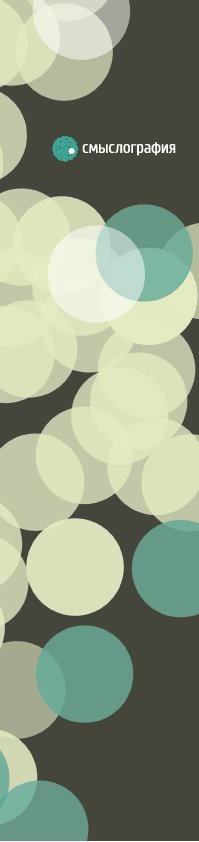 > Госрегулирование отрасли> Деятельность крупнейших компаний и корпораций> Сетевые_компании> Генерирующие компании> Энергосбытовые компанииГазета РБК Daily > 05.08.2013 > ДМИТРИЙ ГОТЛИБ, заместитель генерального директора ОАО «Россети» по реализации и развитию услуг«Энергострим» по-голландски: Россети противНа прошлой неделе Минэнерго запустило процедуры конкурсов на замещение гарантирующих поставщиков в 11 регионах, где прежние компании лишились статуса за долги. Победители конкурсов будут обязаны погасить часть долга прежних компаний перед генераторами, не принимая во внимание задолженность сетям. Холдинг «Российские сети» собирается оспорить условия конкурсов.Сейчас повторяется ситуация, которая имела место этой зимой. Тогда широко обсуждались условия лишения статуса оптового рынка гарантирующих поставщиков, которые накопили серьезные долги перед контрагентами. В рабочей версии значилось, что с рынка компанию можно будет удалить за долги перед генераторами и сетевыми компаниями, только в последнем случае задолженность должна быть подтверждена судебным решением. Однако в финальном документе обязательства перед сетями неожиданно исчезли, остались только генераторы.После того как НП «Совет рынка» начал лишать компании статусов, стали обсуждаться и условия конкурсов, на которых будут выбраны новые гарантиру ющие поставщики. На совещаниях в НП и Минэнерго все время звучало, что победитель должен погасить долги и перед сетевыми компаниями. Вице-премьер Игорь Шувалов дал поручение Минэнерго, Минэкономики, ФСТ и ФАС «принять меры по включению сетевых организаций в реестр кредиторов». Так что мы были спокойны: вариантов, что долги вообще не будут возвращать после поручения Шувалова, не рассматривали.Обсуждался только объем возврата: будет ли это вся сумма разногласий между нами и сбытами, либо долги, подтвержденные судебным решением, либо некая дисконтированная часть. В конце концов решено было остановиться на сумме долга, подтвержденной судом. Однако в окончательном документе пункт об обязательствах перед сетями вновь таинственно исчез.Объяснения Минэнерго просты: компаниям, которые пойдут на конкурсы, слишком дорого расплачиваться по всем долгам.Получается, что концепция конкурса заключается в предоставлении генераторам возможности купить сбыты дешевле. Задолженность лишенных статуса компаний перед нами уже достигла 9 млрд руб. Если она не будет погашена компаниями-победителями, долг станет дополнительной тарифной нагрузкой для 11 регионов.Для «Россетей» сама по себе функция гарантирующего поставщика не является бизнес-функцией -это обеспечительный инструмент для получения денежных средств на поддержание электросетевого хозяйства на необходимом уровне надежности, для проведения ремонтных и инвестиционных кампаний. Это особенно важно в преддверии начала зимнего максимума нагрузок.Поэтому за время управления гарантирующими поставщиками «Россети» не только отдавали 100% причитающихся рынку выплат (даже тогда, когда собирали с потребителей намного меньше), но и организовали реальную схему возврата долгов. С помощью эффективной судебной работы и отключения неплательщиков за несколько месяцев нам удалось вернуть 5 млрд из 14 млрд руб. дебиторской задолженности. Мы бы собрали еще столько же, если бы нам дали возможность поработать хотя бы один год, но конкурсы рушат эту схему. Когда мы потеряем управление над сбытами, долги можно будет взыскивать только в суде, причем судиться мы сможем не с конкретным потребителем-неплательщиком, а с почти исчезнувшей с рынка сбытовой компанией холдинга «Энергострим».Сети являются инфраструктурной основой энергетики, и задолженность гарантирующих поставщиков перед нами сопоставима с задолженностью перед генераторами. Однако сейчас диалог с Минэнерго не приносит результатов ни по вопросу включения «Россетей» в реестр кредиторов и учета задолженности перед сетями, ни по вопросу сохранения за «Россетями» функций гарантирующих поставщиков. При этом аукционы проводятся по голландскому принципу, когда за несколько месяцев конкурсная стоимость статуса гарантирующего поставщика падает в пять раз. И никаких гарантий 100-процентных расчетов с дочерними компаниями «Россетей» со стороны новых поставщиков, которые должны прийти на территории по итогам конкурсов, просто не существует.	Вернуться к списку публикаций Известия > 06.08.2013 > Александра ЕрмаковаПравительство простимулирует альтернативную энергетикуМинистерство энергетики в рамках программы поддержки возобновляемых источников энергии (ВИЭ) подготовило проект постановления правительства, которое регламентирует розничный рынок альтернативной электроэнергетики. Согласно проекту в течение трех месяцев Федеральная служба по тарифам составит рекомендации по установлению тарифов в этой отрасли, после чего поставщики электроэнергии из ВИЭ получат возможность продавать энергию территориальным сетевым организациям (ТСО), не присоединенным к Единой национальной электрической сети (ЕНЭС) в рамках утвержденных цен.В соответствии с подготовленным Минэнерго проектом постановления правительства производители электроэнергии из возобновляемых источников смогут квалифицировать собственные генерирующие мощности, получить тариф и продавать электроэнергию ТСО. В этом случае ТСО не имеют права не заключить договоры с поставщиками электроэнергии из ВИЭ, имеющими генерирующие мощности. При этом объемы продаваемой электроэнергии будут определены гарантирующим поставщиком.Тарифы будут формироваться с учетом размера инвестиционного капитала, эксплуатационных затрат, кредитов и накопленных процентов, а также уровня доходности инвестированного капитала в размере 14% годовых.В Минэнерго не стали комментировать проект документа.По словам директора ООО «Центр правового обслуживания» Анны Коняевой, для привлечения инвесторов в отрасль ВИЭ правительство должно гарантировать, что электрическая энергия, произведенная солнечными, ветряными и гидроэлектростанциями, будет покупаться.При этом Коняева отмечает, что оборудование, необходимое для работы солнечных, ветряных электростанций, очень дорогостоящее и зачастую может быть приобретено только у иностранных производителей, ими же смонтировано и введено в эксплуатацию.  - Стоимость электрической энергии, выработанной такими генераторами, существенно, иногда в разы, превышает стоимость энергии, полученной традиционным способом. Однако она такова только на период окупаемости капитальных вложений (10-15 лет), после которого электрическая энергия, произведенная на основе энергии солнца, ветра и воды, по цене может быть вполне сопоставима и конкурировать со стоимостью электрической энергии, выработанной путем сжигания газа или мазута, - объясняет Коняева.В ОАО «Россети», владеющем около 3 тыс. ТСО, также отметили, что электроэнергия из ВИЭ очень дорогая.  - Цена многократно превышает тот уровень цен, по которым сегодня дочерние компании ОАО «Россети» покупают электроэнергию у гарантирующих поставщиков. Но мы понимаем важность задачи по развитию генерации с использованием ВИЭ и готовы искать эффективные пути компенсации дополнительных затрат дочерних компаний «Россетей» совместно с регулятором, - сказали в компании.По мнению Коняевой, итогом ввода в эксплуатацию солнечных, ветряных и гидроэлектростанций для конечных потребителей станет дополнительный прирост стоимости электрической энергии. Однако с учетом усреднения он будет минимальным и может выражаться, по предварительной оценке, в 0,01 и даже 0,001 коп. за кВт ч.  - Принятие данного постановления - это шаг к развитию малой генерации на основе ВИЭ, который поможет в тех регионах, где альтернативная энергетика может быть выгоднее, чем постройка крупных электростанций и доведение сети до потребителя. В первую очередь речь идет о кавказских и северных регионах, - комментирует директор Фонда энергетического развития Сергей Пикин.Напомним, что на Дальнем Востоке развитием ВИЭ занимается «РусГидро». Компания разработала предложения к пакету документов по поддержке ВИЭ в изолированных и неценовых зонах с учетом особенностей Дальневосточного федерального округа (ДФО).В случае реализации предложений «РусГидро» в ближайшие пять лет будут построены порядка 60 МВт мощностей солнечных и ветровых станций в изолированных поселках ДФО, а также сокращено потребление дорогостоящего дизельного топлива.Впрочем, снизить темпы роста тарифов получится только после достижения окупаемости проекта, говорят в пресс-службе «РусГидро».В компании уверены, что существующий в проектах документов подход связан с перераспределением необходимой валовой выручки (НВВ) от любого из перечисленных видов деятельности в пользу нового объекта ВИЭ. Реализация данного принципа сверх эффектов экономии топлива неизбежно приведет к убыткам и росту долговой нагрузки компаний группы «РусГидро» в ДФО.  - Мы считаем правильным использование аналогичного изолированным зонам подхода к регулированию объектов ВИЭ в неценовых зонах, при котором тариф на электроэнергию с использованием ВИЭ равен средней топливной составляющей тепловой генерации в соответствующем узле расчетной модели, - сказали в «РусГидро».  - Себестоимость солнечных панелей около 6-8 рублей за 1 кВт, так что они станут превосходной заменой дизельным генераторам, у которых этот показатель в три-четыре раза выше, - подытожил аналитик «Инвесткафе» Игорь Арнаутов.  Александра Ермакова 	Вернуться к списку публикаций Ведомости > 07.08.2013 > Анастасия Фомичева, Максим Товкайло, Ирина КезикКуратор устал от реформМихаил Курбатов, возможно, переходит на работу в «Роснефть». Замминистра энергетики, 31-летний Михаил Курбатов (курирует электроэнергетику) вскоре может покинуть свой пост. Об этом «Ведомостям» рассказали бывший сотрудник Минэнерго, топ-менеджер энергокомпании, два федеральных чиновника и источник, близкий к НП «Совет рынка». Сам Курбатов лишь сказал, что планирует «работать на благо государства». В Минэнерго возможный уход заместителя министра опровергают. Представитель вице-премьера Аркадия Дворковича (курирует ТЭК) ответил, что «пока ничего не может сказать» на эту тему.Один из собеседников «Ведомостей» знает, что Курбатов планирует уйти на должность первого заместителя предправления госхолдинга «Россети». Представитель «Россетей» говорит, что ничего не знает об этом. Курбатов уже работал зампредом правления «Холдинга МРСК» (прежнее наименование «Россетей») с июля 2010 г. до лета 2012 г. и отвечал за стратегическое развитие.Один из собеседников «Ведомостей» знает, что полномочия Курбатова передадут другому заместителю министра - Андрею Черезову, курирующему энергообеспечение олимпийских объектов. Он перешел на эту должность с поста главного инженера ФСК на время проведения Олимпиады, говорил ранее министр Александр Новак.Курбатов устал от работы в Минэнерго, рассказывает его знакомый: «Новаку не хватает административного веса для проталкивания идей ведомства, а работать в стол неинтересно. Да и работа в самом министерстве организована не идеально».В Минэнерго Курбатов должен был определить новую модель рынка электроэнергии и мощности, которая учитывала бы более скромный темп развития промышленности и умеренный рост спроса на электроэнергию, чем закладывался во время реформы РАО ЕЭС. Но Минэнерго до сих пор не смогло найти общего языка с производителями электроэнергии: госкомпании настаивают на модели «ДПМ-штрих», позволяющей вернуть инвестиции в модернизацию оборудования, другие генерирующие компании - на свободных договорах с потребителями и переходе на одноставочный тариф (без платы за мощность). Последних поддерживал Курбатов. Согласование модели рынка перенесено на 1 сентября, а крайний срок применения - на январь 2015 г.Курбатова звал на работу в Минэнерго Дворкович, но у замминистра хорошие отношения и с его оппонентом - президентом «Роснефти» Игорем Сечиным, рассказывает знакомый Курбатова: «Когда Курбатов работал в Минэкономразвития, то был одним из тех, кто помогал Сечину разобраться, как устроен рынок электроэнергетики. Сечин его ценил».Другой источник рассказывает, что Сечин и сейчас участвует в трудоустройстве Курбатова. Сечин возглавляет совет директоров «Интер РАО», а «Роснефтегаз» (там Сечин тоже председатель совета) вскоре станет владельцем госпакета «Интер РАО» (13,76%). Представитель «Интер РАО» о возможном предложении Курбатову не знает.-О «Россетях» и государстве    Михаил Курбатов    ЗАМЕСТИТЕЛЬ МИНИСТРА ЭНЕРГЕТИКИ     «У сетевого комплекса, как у любой инфраструктурной отрасли, есть одна особенность - длинные деньги. Поэтому нежелательно, чтобы государство часто меняло правила игры».20.02.2013 Г. «ИНТЕРФАКС»  Анонс.    Анастасия Фомичева, Максим Товкайло, Ирина Кезик, ВЕДОМОСТИ    	Вернуться к списку публикаций РБК > 07.08.2013 > --Уход М.Курбатова из Минэнерго мог бы привести к задержке реформ в электроэнергетическом секторе, считают экспертыУход заместителя министра энергетики РФ Михаила Курбатова из ведомства мог бы привести к задержке реформ в электроэнергетическом секторе. Такое мнение эксперты высказывают, комментируя появившуюся сегодня в российских СМИ неофициальную информацию, согласно которой М.Курбатов, курирующий электроэнергетику, якобы может в ближайшее время покинуть свою должность, а его полномочия могут перейти к недавно назначенному замминистра Андрею Черезову.       В Минэнерго РФ РБК информацию об уходе М.Курбатова опровергли. «Мы это опровергаем», - сказали в пресс-службе ведомства.       По мнению аналитиков «ВТБ Капитала» Михаила Расстригина и Александра Селезнева, уход М.Курбатова из Минэнерго подтвердил бы опасения, что утверждение и реализация новой модели рынка может занять больше времени, чем ожидалось первоначально. Как считают в «ВТБ Капитале», в этом случае может быть отложено решение по «последней миле» для сетей, под вопросом будет находиться продолжение приватизации региональных МРСК и реформа теплогенерирующего сегмента.       В свою очередь эксперт ФГ БКС Игорь Гончаров отмечает, что уход замминистра не привел бы к фундаментальным изменениям, но мог бы негативно отразиться на отношении инвесторов к акциям, поскольку М.Курбатов известен продвижением реформ в секторе.       Как сообщалось, М.Курбатов был назначен заместителем министра энергетики РФ в июне 2012г. До этого он занимал должность заместителя генерального директора Холдинга МРСК (переименованного позднее в «Российские сети»).       А.Черезов был назначен заместителем министра в начале июля 2013г., в ведомстве он курирует главным образом подготовку субъектов электроэнергетики к проведению Олимпийских игр в Сочи. Данная должность замминистра стала новой в Минэнерго. До этого назначения А.Черезов занимал должность первого заместителя председателя правления - главного инженера ФСК ЕЭС.       В настоящее время у министра энергетики РФ Александра Новака семь заместителей: М.Курбатов, А.Черезов, Антон Инюцын, Кирилл Молодцов, Юрий Сентюрин, Анатолий Яновский и Алексей Текслер.	Вернуться к списку публикаций РИА «Новости» > 07.08.2013 > --Минэнерго опровергло информацию о возможном увольнении замминистра КурбатоваИнформация о возможном увольнении замминистра энергетики Михаила Курбатова - слухи и не соответствует действительности, сообщил РИА Новости официальный представитель Минэнерго РФ.О том, что Курбатов, курирующий электроэнергетику, вскоре может покинуть свой пост, сообщила в среду газета «Ведомости».«Это слухи. Данная информация не имеет ничего общего с правдой. Курбатов продолжает работать в Минэнерго в должности замминистра и курировать электроэнергетику», - сказал собеседник агентства.Курбатов с июня 2012 года курирует в Минэнерго электроэнергетическую отрасль. Ранее, с 2010 года, он занимал должность заместителя гендиректора ОАО «Холдинг МРСК»  MRKH -0,99%.	Вернуться к списку публикаций Ведомости > 08.08.2013 00:21 > Анастасия ФомичеваФАС разобралась в сетяхКак расценивать сделки по приобретению ТСО, разъяснил лично руководитель Федеральной антимонопольной службы (ФАС) Игорь Артемьев. В службу участились жалобы, что естественным монополиям, в частности «МРСК Северного Кавказа», не позволяют покупать «иных субъектов естественных монополий», ссылаясь на ограничение конкуренции и усиление доминирующего положения на рынке. Об этом говорится в письме Артемьева руководителям территориальных органов ФАС (копия есть у «Ведомостей»).Приобретение одним субъектом естественной монополии аналогичной компании не влечет за собой усиления доминирующего положения, разъяснил Артемьев. К конкурентным видам деятельности относятся только сбыт и генерация электроэнергии, пишет он. Если приобретаемая компания аффилирована со сбытом или генерацией, следует выдавать предписание об отчуждении долей в срок не меньше года, следует из письма.ФАС сдержанно относится к консолидации ТСО структурами «Россетей» - это всегда укрупнение, говорит начальник управления контроля электроэнергетики Виталий Королев.Консолидация независимых ТСО предусмотрена стратегией развития электросетевого комплекса до 2030 г. В июне предправления «Россетей» Олег Бударгин в числе «поражений» компании называл троекратный рост ТСО. В стратегии «Россетей» говорится, что массовое создание ТСО и рост их выручки в 2009-2011 гг. (с 72 млрд до 121 млрд руб.) лишает холдинг средств на модернизацию инфраструктуры. Затраты ТСО, в отличие от сетей МРСК, непрозрачны, уверяет представитель «МРСК Северного Кавказа», в Дагестане удельно они бывают вдвое выше.Эта компания - лидер по задолженности от ТСО: на 1 июля - 4,3 млрд руб. Всего ТСО задолжали «Россетям» 11,6 млрд, из них 9,6 млрд просрочены.Независимые ТСО остаются единственными электросетевыми организациями, неподконтрольными «Россетям». В холдинг входит ФСК, владеющая магистральными сетями, МРСК, управляющие распределительными сетями. По подсчетам НП «Территориальные сетевые организации», в 75 регионах 3542 ТСО. «Россети» начнут покупку с самых крупных компаний, от которых у МРСК образуются наибольшие выпадающие доходы, рассуждает предправления НП Александр Хуруджи.	Вернуться к списку публикаций Газета РБК Daily > 08.08.2013 > АЛИНА ФАДЕЕВАФАС уполномочена разъяснитьИгорь Артемьев считает, что региональные подразделения не вправе отказывать «Россетям» в консолидации городских сетей.Глава ФАС Игорь Артемьев вмешался в конфликт, который разворачивается вокруг консолидации сетевого комплекса на Северном Кавказе. Курс на объединение на базе государственных МРСК был принят на высшем уровне, но региональные антимонопольщики то и дело блокировали сделки. Региональные ФАС беспокоятся, что поглощение приведет к «усилению доминирующего положения МРСК Северного Кавказа», которая и так является монополистом.Письмо (копия имеется в распоряжении РБК daily) руководителям региональных ФАС Северного Кавказа Игорь Артемьев отправил в середине июля. В ведомство поступили обращения от МРСК Северного Кавказа, которая не может получить согласие на консолидацию территориальных сетевых компаний от местных органов антимонопольной службы. Г-н Артемьев в своем письме разъяснил подчиненным, что причины, по которым они до сих пор отказывали МРСК, несущественны.Как рассказали РБК daily в самой компании, МРСК Северного Кавказа обращалась в УФАС с ходатайствами об аренде ГУП «Аланияэлектросеть» во Владикавказе и Нальчикской городской электросетевой компании. По обоим ходатайствам получила отказ. При этом в качестве причин региональная ФАС назвала рост тарифа на передачу для конечных потребителей, сокращение числа субъектов на рынке передачи энергии и совмещение конкурентного и монопольного видов деятельности (передача и сбыт энергии), что запрещено законодательством. Кроме того, ранее заместитель руководителя Управления ФАС по Кабардино-Балкарии Анна Кумахова объясняла РБК daily, что филиал МРСК СК уже занимает доминирующее положение и, поглотив еще одну компанию, еще больше усилит позиции.Проблема заключается в том, что сетевая деятельность относится к естественно-монопольной, а рынка сетевых услуг не существует. Об этом и пишет в письме Игорь Артемьев. «Приобретение одного субъекта естественной монополии другим субъектом не влечет усиления доминирующего положения приобретателя в силу естественно-монопольного вида деятельности», - сообщает он.При этом в действительно спорных ситуациях, когда МРСК хочет приобрести или взять в аренду сетевую компанию, которая аффилирована с производительной или сбытовой (рыночные секторы деятельности, совмещение которых с передачей электроэнергии запрещено законом), Игорь Артемьев советует разрешить сделку, но одновременно выдавать предписание об устранении аффилированности в течение 12 месяцев.Проблемы с ФАС у «Россетей» сложились только на Северном Кавказе.  «Ранее с подобными отказами в других федеральных округах холдинг не сталкивался», - говорил РБК daily менеджер «Россетей». Он отмечал, что государственная стратегия развития электросетевого комплекса, предусматривающая в том числе консолидацию сетевых компаний, согласована с ФАС.МРСК Северного Кавказа давно просила власти внести ясность в отношения с УФАС. «В мае мы рассказывали о проблеме заместителю Игоря Артемьева, в июне написали письмо полпреду президента Хлопонину, в июле - главе «Рос сетей» Олегу Бударгину. Его мы просили организовать встречу с ФАС, чтобы определить единую политику службы по вопросам слияния сетевых компаний», - рассказал РБК daily источник в МРСК Северного Кавказа.Теперь консолидация сетевых компаний в регионе активизируется, уверен он. Пока компания консолидировала только пять-шесть ТСО из 62. В планах - управление 58 организациями. «Но из-за постоянных отказов УФАС многие компании в Ставропольском крае, Дагестане и других республиках не соглашались на объединение. Это было главным препятствием, так что теперь консолидация пойдет намного быстрее», - заключает собеседник РБК daily.Идею Холдинга МРСК (сейчас «Рос сети») о консолидации ТСО (территориальные сетевые организации) еще в 2012 году поддержало Минэнерго. В ходе мониторинга, проводимого Федеральной службой по тарифам, выяснилось, что сетевые компании ряда регионов завышают плату за передачу электроэнергии. О том, что такая проблема существует, соглашался и президент Владимир Путин. «Здесь нужна более активная, решительная позиция антимонопольных органов, а в отдельных случаях - и правоохранительных, включая прокуратуру. Нужно, конечно, совершенствовать и нормативную базу», - возмущался он.	Вернуться к списку публикаций Независимая газета > 09.08.2013 > Сергей КуликовРОСТ ТАРИФОВ ЗАМАСКИРУЮТ НОРМАМИ ПОТРЕБЛЕНИЯПРАВИТЕЛЬСТВО НАЧИНАЕТ ЭКСПЕРИМЕНТЫ С ОПЛАТОЙ ЭЛЕКТРОЭНЕРГИИСемь пилотных регионов начнут опыты с нормами потребления энергии уже с 1 сентября этого года. А остальная страна присоединится к этим опытам с 1 июля 2014-го. Правительство обещает, что в нормы уложатся более 70% граждан, для которых цены на электроэнергию будут снижены. Для оставшихся 30% населения энергия будет дороже. Но эксперты не верят обещаниям министров и уверены, что введение норм обернется общим повышением тарифов, поскольку главным мотивом реформы открыто объявлена ликвидация так называемого перекрестного субсидирования. В результате население будет платить за электроэнергию больше, чем промышленные предприятия.В правительственном постановлении от 22 июля текущего года определено, что с 1 сентября нормы потребления электроэнергии будут введены в пилотном режиме в Забайкальском и Красноярском краях, а также в Орловской, Владимирской, Нижегородской, Ростовской и Самарской областях. Как пояснил вице-премьер Дмитрий Козак, в пределах социальной нормы тарифы на электроэнергию будут чуть снижены, а за ее пределами - чуть повышены. При этом, по его словам, социальную норму необходимо установить так, чтобы в нее укладывались более 70% граждан.Однако у аналитиков эти утверждения высокопоставленного чиновника вызвали только вопросы и сомнения. «Главная цель введения норм потребления электричества - решение проблемы перекрестного субсидирования. Смысл ее в том, что население недоплачивает за энергию из-за льготных тарифов, а промышленность, наоборот, переплачивает и тем самым компенсирует убытки энергетиков, - полагает аналитик аудиторско-консалтинговой группы «Градиент Альфа» Егор Двинянин. Такое перекрестное субсидирование появилось еще в тяжелые 90-е годы и сейчас приносит больше вреда, чем пользы. Во-первых, потому, что наибольшую выгоду получают самые обеспеченные домохозяйства, которые потребляют больше электричества. Во-вторых, потому, что такая несправедливость увеличивает издержки промпредприятий и тормозит развитие этого сектора экономики.В свою очередь, замгендиректора по экономике и финансам МРСК Центра Сергей Румянцев полон оптимизма. «Недоплачивая за электроэнергию в качестве индивидуальных пользователей, мы переплачиваем за нее в составе цены на товары, работы и услуги. На наш взгляд, все потребители должны платить за электроэнергию по экономически обоснованному тарифу», - уверен он. Но сразу предупреждает, что единовременное введение таких тарифов было бы шоком для социально незащищенных групп населения. Именно поэтому введение соцнорм сначала в пилотных регионах выглядит оправданным решением.«Когда энергетики говорят об экономически обоснованных тарифах, всегда хочется посмотреть на это экономическое обоснование. Интересно, например, узнать, почему в Москве цены на электроэнергию для населения равны ценам в Париже. В электроэнергетике имеются колоссальные резервы повышения эффективности, и их раскрытие возможно только при кардинальном росте прозрачности в отрасли», - возражает руководитель Департамента исследований ТЭК Института проблем естественных монополий  Александр Григорьев.«Введение норм приведет к увеличению цен на энергию для населения и приблизит их к ценам в промышленном секторе. К чему, собственно, и стремятся власти, - считает управляющий партнер компании «2К Аудит - Деловые консультации/Морисон Интернешнл» Иван Андриевский. - В целях поддержки населения гораздо эффективнее применять адресные дотации. К тому же к существенному энергосбережению новые нормы вряд ли приведут, так как экономия энергии достигается прежде всего внедрением технологий энергоэффективности зданий, освещения, бытовых приборов. Такими технологиями активно пользуются европейцы. Несмотря на это, среднее потребление электроэнергии в той же Германии составляет 150 киловатт в час на одного человека в месяц, то есть существенно выше, чем у нас».Между тем аналитик агентства «Инвесткафе» Екатерина Шишко заявляет, что введение социальной нормы имеет как официальные, так и скрытые причины. «Прежде всего - это коррекция системы перекрестного субсидирования, когда увеличенная нагрузка на промышленных потребителей будет уменьшена за счет населения. Пока сложно сказать, насколько это улучшит условия ведения бизнеса, но то, что это вызовет недовольство населения, - практически гарантировано, считает она. Еще одна цель - стимулировать энергосбережение и впоследствии - снижение энергоемкости экономики. Еще один мотив - получить с населения деньги для компенсации выпадающих доходов межрегиональных распределительных сетевых компаний (МРСК)». При этом у чиновников есть желание «спрятать» или замаскировать рост тарифов на электроэнергию. «Изначально заявлялось, что базовый тариф будет несколько меньше текущего, но в реальности уже есть примеры несоблюдения этого обещания, - отмечает Екатерина Шишко. - Так, в некоторых регионах, где с 1 сентября будет запущен эксперимент, новые тарифы в рамках социальной нормы уже превышают существующие значения. А цена за киловатт-час сверх нормы будет уже на 25-30% выше базовой ставки. А где-то ожидается превышение и на 50-60%. Естественно, такая система позволит электроэнергетикам увеличить прибыли, так как население в итоге будет платить больше».Впрочем, с макроэкономической точки зрения значимого эффекта от введения норм ожидать не стоит, считает аналитик компании «Альпари» Анна Кокорева.	Вернуться к списку публикаций ИТАР-ТАСС > 08.09.2013 > --Эксперты не сошлись во мнении, что введение соцнорм электропотребления снимет проблему перекрестного субсидированияВведение социальных нор на электропотребление не решит вопроса с перекрестным субсидированием в электроэнергетике. Об этом сегодня сообщил на круглом столе, посвященном введению соцнормы, представитель заведующий лабораторией прогнозирования ТЭК Института народно-хозяйственного прогнозирования РАН Валерий Семикашев.«Мне кажется, это не тот механизм, который решает проблему перекрестного субсидирования. Нужно идти от большего к меньшему. Доля населения в электропотребления составляет порядка 10 проц, а потребление на душу населения у нас меньше большинства развитых стран. При этом может получиться так, что после введения нормы большая часть населения будет платить больше, что может привести к социальному недовольству» - отметил эксперт.Но директор направления «Городское хозяйство» Института экономики города Сергей Сиваев считает, что к социальным последствиям данное нововведение не приведет, так в расходах населения не произойдет существенных изменений.Представитель департамента развития электроэнергетики Минэнерго России Андрей Максимов отметил, что министерство полностью поддерживает введение данной нормы, так как она позволит снизить объемы перекрестного субсидирования. Он пояснил, что социальная норма электропотребления будет устанавливаться отдельно для каждого субъекта РФ в виде среднего уровня потребления по региону. Сама социальная норма должна покрывать не менее 70 проц населения. Тарифы на потребляемую электроэнергию сверх нормы будут приближения к экономически обоснованным.Схожего мнения придерживается директор Фонда энергетического развития Андрей Листовский, который считает, что введение социальной нормы электропотребления в России позволит российской промышленности перейти на инновационный путь развития в результате снижения объемов перекрестного субсидирования. «Объем «перекрестки» в 250 млрд рублей давит на промышленность, поэтому введение соцнормы - это позитивный шаг. Та часть тарифа, которая будет идти сверх нормы, позволит промышленности пойти по инновационному пути развития, так как инновационная продукция будет стоить дешевле», - отметил Листовский.Эксперты расходятся в оценках влияния введения соцнормы электропотребления в РФ на снижение объемов перекрестного субсидирования. Специалисты высказали диаметрально противоположные мнения на круглом столе, посвященном введению соцнормы.Как раннее сообщал ИТАР-ТАСС, 29 июля 2013 года премьер-министр РФ Дмитрий Медведев подписал постановление правительства о поэтапном введении социальной нормы потребления электроэнергии во всех субъектахРоссийской Федерации.Вице-премьер Дмитрий Козак, в свою очередь, сообщил, что социальная норма потребления электричества будет введена по всей России с 2014 года. Он напомнил, что сейчас в семи регионах России реализуются пилотные проекты по введению социальной нормы потребления электричества. Предполагается, что по всей России эти нормы будут введены с 2014 года. Вице-премьер добавил, что в пределах социальной нормы тарифы на электроэнергию будут чуть снижены, а за ее пределами - чуть повышены. Козак подчеркнул, что социальную норму необходимо установить так, чтобы в нее укладывались более 70 проц граждан. --0--бвм/бби    	Вернуться к списку публикаций Ведомости > 05.08.2013 > --Как реорганизовать «Роснефть»Совет директоров «Роснефти» в пятницу должен был рассмотреть план мероприятий по реорганизации. В повестку был включен вопрос об утверждении сводного перечня обществ группы и программы мероприятий по реорганизации. Плюс изменение условий сделки «РН менеджмента» (ранее - «ТНК-BP менеджмента»), которая влечет или может повлечь обязательства группы на сумму свыше $500 млн, и сделка с этой компанией на сумму свыше $500 млн. Представитель «Роснефти» сообщил, что в части реорганизации речь идет об избавлении от непрофильных активов, а сделки с «РН менеджментом» касаются передачи «Роснефти» прав на здание на Беговой. Прайм	Вернуться к списку публикаций Ведомости > 05.08.2013 > --«Газпром» подозревают в дискриминацииСовет по конкуренции Литвы подозревает «Газпром» в дискриминации крупнейшего производителя электроэнергии в Литве - Lietuvos energija. По данным BNS, Совет по конкуренции проверяет действия «Газпрома» в связи с предложенной Lietuvos energija в прошлом году сделкой по обмену газом. Компании не договорились, и Lietuvos energija обратилась в Совет по конкуренции. Официально ни ведомство, ни Lietuvos energija это не комментируют. Интерфакс	Вернуться к списку публикаций Ведомости > 05.08.2013 > --UC Rusal выводит мощность с рынкаUC Rusal подала заявления в АТС (коммерческий оператор) о выводе 2 ГВт из 4,5 ГВт мощности Братской ГЭС с оптового рынка электроэнергии и мощности и включении ее в состав группы точек поставки потребления с регулируемой нагрузкой, т. е. создании на их базе блок-станции Братского алюминиевого завода. Как пояснили в НП «Совет рынка», речь идет о гидроагрегатах № 9-15 и гидроагрегате № 18 Братской ГЭС ОАО «Иркутскэнерго». Интерфакс	Вернуться к списку публикаций Ведомости > 05.08.2013 > Виталий Петлевой, Александра ТерентьеваПополнение в «Норникеле»О том, что «Норильский никель» пригласил Яна Кларка в качестве советника, рассказали «Ведомостям» два источника, близких к компании. По их словам, он будет помогать разрабатывать стратегию развития компании, которую та намерена представить инвесторам в IV квартале 2013 г. Над документом работает блок по стратегии и развитию под руководством заместителя гендиректора Павла Федорова. К этому блоку и присоединился Кларк, рассказывает один из собеседников «Ведомостей». Представитель «Норникеля» от комментариев отказался.Кларк закончил The University of Western Australia, говорится на его странице в социальной сети LinkedIn. В 2005-2013 гг. он работал вице-президентом крупнейшей горнодобывающей компании BHP Billiton по стратегии развития никелевых, а затем и алюминиевых активов. Сейчас Кларк - управляющий директор в австралийской компании Vector Solutions. Профессионалы «Норникелю» сейчас нужны - компания активно работает над новой стратегией, напоминает аналитик БКС Олег Петропавловский.После того как в декабре прошлого года в «Норникеле» разрешился акционерный конфликт, основной владелец компании Владимир Потанин сменил на посту гендиректора Владимира Стржалковского и заменил две трети менеджмента «Норникеля», компания принялась за разработку новой стратегии развития. Старая была принята в 2010 г. и предполагала, что «Норникель» инвестирует в развитие до 2025 г. $37,6 млрд (из них $10,9 млрд - в сырьевую базу) и в результате войдет в пятерку крупнейших горнодобывающих компаний мира по капитализации, поднимет EBITDA до $14,3 млрд и в 1,5 раза увеличит добычу руды на российских предприятиях.Стратегия нуждается в корректировке, уверены в компании. Как рассказывают собеседники «Ведомостей», она будет строиться на двух основных принципах: эффективности и дисциплине в использовании капитала. Минимальная доходность для нового проекта должна быть 20%, заявлял Потанин. «Норникель» откажется от непрофильных инвестпроектов, будет искать возможность продать иностранные активы, а если и будет развивать новые месторождения, то в непосредственной близости от Норильска, рассказывает источник «Ведомостей».Между тем к концу июля капитализация «Норникеля» опустилась до минимума за четыре года - $21,3 млрд (в 1,8 раза дешевле макисмума этого года и в 2,5 раза меньше максимума с 2009 г.). Так дешево компания стоила только в сентябре посткризисного 2009 года, но тогда цены на никель были выше ($19 514 за 1 т), чем сейчас ($13 802 за 1 т), напоминает Петропавловский. Но сейчас цены на медь находятся на сопоставимом уровне, а платина и палладий стоят дороже, чем в 2009 г., говорит аналитик. Кроме того, компания полностью преобразилась: стала более прозрачной и планирует платить высокие дивиденды. Таким образом, сейчас рынок предлагает существенный дисконт к кризисному 2009 году - и акции компании могут скоро вырасти в цене.Собеседник «Ведомостей», близкий к компании, отмечает, что стоимость никеля (составляет около 40% от выручки «Норникеля») сейчас слабо влияет на капитализацию компании: «Это мировой лидер по себестоимости, у него низкий уровень долга (чистый долг - $3,98 млрд, его отношение к EBITDA - 0,8), поэтому стоимость акций колеблется мало. По консенсус-прогнозу Bloomberg «Норникель» сейчас торгуется с мультипликатором 5,8 EBITDA, лучший показатель только у гигантов отрасли GlencoreXstrata (6,9 EBITDA) и BHP Billiton (6,5 EBITDA).Никель подорожаетЦены на никель могут восстановиться в следующем году, когда Индонезия введет запрет на экспорт необработанной руды, заявил заместитель гендиректора «Норникеля» Павел Федоров. «Строго соблюдаемый запрет на экспорт руды будет поддерживать спрос на рафинированный никель», - сказал он после встречи с правительством и представителями отрасли в Джакарте.	Вернуться к списку публикаций Ведомости > 05.08.2013 > Елена Ходякова, Екатерина СобольСоперник «Роснефти»Об интересе «Лукойл-аэро» к активу в письме губернатору Ростовской области Василию Голубеву (у региона 38% в капитале и голосах аэропорта, по данным отчета за I квартал) 2 августа написал гендиректор «Лукойл-аэро» Олег Пашаев (копия есть у «Ведомостей»). «Стратегия компании в дальнейшем расширении географии присутствия, путем приобретения действующих ТЗК и инвестирования в строительство новых», - подчеркивает Пашаев. В конце июля совет директоров аэропорта одобрил продажу 100% «ТЗК-авиа» «Роснефти». Представители «Лукойла» и «Роснефти» от комментариев отказались. Получить комментарии правительства Ростовской области и аэропорта не удалось. Аэропорт продает ТЗК, чтобы привлечь средства на ремонт взлетно-посадочной полосы. Для реконструкции нужно не меньше 1 млрд руб. «ТЗК-авиа» отгружает около 200 000 т топлива в сутки, владеет емкостями для хранения на 22 000 т. По данным СПАРК, выручка в 2012 г. составила 564 млн руб., чистая прибыль - 54 млн руб. В 2012 г. совладелец «Аэропорта Ростов-на-Дону» местный бизнесмен Иван Саввиди (его компания «Праймери Дон» на 19 сентября 2012 г. владела 52,5% капитала, или 33,5% обыкновенных акций аэропорта, по данным отчета за I квартал) заявлял «Коммерсанту», что не готов продать аэропорт «Роснефти» за $30 млн. О какой сумме речь идет теперь - не ясно. Между «Роснефтью» и правительством Ростовской области подписан только протокол о намерениях, переговоры продолжаются, подчеркивает источник, близкий к «Роснефти». Конкуренция поможет аэропорту получить лучшую цену, замечает источник, близкий к одной из сторон переговоров. Нефтяникам нужно расширять свои сбытовые сети, а потому любой более или менее крупный аэропорт будет интересен, говорит директор по связям с общественностью «Аэрофьюэлз групп» Анастасия Матюшина. У «Лукойла» недалеко от Ростова-на-Дону - Волгоградский НПЗ, а «Роснефть» собирается вскоре довести мощности Туапсинского НПЗ до 12 млн т ежегодно, напоминает аналитик «Сбербанк CIB» Валерий Нестеров.«Лукойл-аэро»  Акционер - «Лукойл» (100%). Выручка (данные СПАРК, 2012 г.) - 64,79 млрд руб. чистая прибыль - 3,7 млрд руб. 	Вернуться к списку публикаций Ведомости > 05.08.2013 > Ирина КезикБензин не вывозитьМинэнерго рекомендует нефтяным компаниям отказаться от экспорта нефтепродуктов, пока на внутреннем рынке сохраняется сложная ситуация, рассказали «Ведомостям» два участника заседания оперативного штаба при министерстве. Представитель Минэнерго лишь подтвердил, что заседание штаба прошло в пятницу, отказавшись от других комментариев.В отличие от предыдущего заседания, которое прошло 25 июля, было больше представителей нефтяных компаний. «Нефтяники пришли по два-три человека от компании, что необычно. Видимо, они готовились объяснять, что произошло с ценами на бензин», - рассказал один из участников штаба. С начала июля оптовые цены выросли на 20%, что обеспокоило независимых владельцев АЗС. Президент Российского топливного союза Евгений Аркуша 26 июля в письме куратору ТЭКа, вице-премьеру Аркадию Дворковичу предложил запретить экспорт бензина и завозить не менее 150 000 т белорусского топлива в месяц.По данным ЦДУ ТЭК, в июле производство высокооктановых бензинов сократилось на 9900 т до 2,277 млн т, их отгрузка на внутренний рынок снизилась на 131 800 т до 2,155 млн т. С 1 по 23 июля нефтяники, по предварительным данным Минэнерго, экспортировали 160 900 т бензина. Пока непонятно, будет ли устная рекомендация Минэнерго не экспортировать бензины оформлена в документ, указывают участники совещания.Представитель «Лукойла» отметил, что компания ранее не экспортировала товарный бензин. «В июне была отправлена небольшая партия Аи-92, но только потому, что резервуарный парк был переполнен», - сказал представитель компании. Представитель «Газпром нефти» заявил, что компания не осуществляет экспорт бензинов и не снижает объем производства на собственных НПЗ. Источник в «Роснефти» рассказал, что в июле текущего года по сравнению с июлем прошлого года рост биржевых продаж составил 50% (представитель от комментариев отказался). Представители «Сургутнефтегаза», «Башнефти», «Татнефти» не ответили на вопросы «Ведомостей».По данным Санкт-Петербургской международной товарно-сырьевой биржи, биржевой спрос на бензины с 25 по 31 июля превысил предложение: на Аи-92 - на 174%, составив 239 520 т, а на Аи-95 - на 222% (70 190 т). «Запретить экспорт бензина с августа проблематично, так как контракты уже заключены, а за срыв поставки предусмотрены штрафы. За счет полного запрета экспорта товарного бензина можно привлечь на внутренний рынок примерно 200 000 т в месяц дополнительно», - говорит директор по развитию бизнеса независимого агентства «Аналитика товарных рынков» Михаил Турукалов. Во время бензинового кризиса 2011 г. правительство ввело заградительную экспортную пошлину на бензин в виде 90% от пошлины на нефть, напоминает аналитик Raiffeisenbank Андрей Полищук. По его мнению, чтобы запретить экспорт, пошлину можно увеличить и до 200%. «Но вряд ли это понадобится: сейчас Казахстан отказывается от российских поставок нефтепродуктов, наращивая свое производство», - говорит собеседник.Одна из причин роста цен на бензин - сокращение поставок бензина из Белоруссии, говорят присутствовавшие на мероприятии. В целом по году в России производство и потребление бензина сбалансировано. Но спрос растет быстрее предложения, так что в III квартале не избежать дефицита без дополнительных поставок белорусского бензина, подчеркивает один из собеседников «Ведомостей». Россия и Белоруссия договорились об импорте 3,3 млн т белорусских нефтепродуктов в 2013 г. Пока, по словам заместителя руководителя ФАС Анатолия Голомолзина, было поставлено 630 000 т.Внимание на розницуОдин из участников заседания штаба в Минэнерго рассказал, что вертикально-интегрированным компаниям рекомендовано не повышать розничные цены. По его словам, представитель Минэнерго подчеркнул: «Если кто-то поднимет цены на заправке, звоните мне в любое время дня и ночи».	Вернуться к списку публикаций Газета РБК Daily > 05.08.2013 > АЛИНА ФАДЕЕВАНичего не скрытьУже в сентябре любой человек может получить полный доступ к информации о формировании инвестпрограмм и, соответственно, тарифов естественных монополий. Благодаря специальной системе контроля потребители смогут изучать и инициировать пересмотр инвестиционных расходов «Россетей», РЖД, «Газпрома» и других компаний.В соответствии с поручением премьер-министра до 15 августа министр по вопросам «открытого правительства» Михаил Абызов должен представить в правительство предложения по внедрению системы общественного контроля за инвестпрограммами естественных монополий. О необходимости такого механизма говорил Владимир Путин. В мае на встрече с предпринимателями президент заявил, что «любой гражданин имеет право знать, куда и на каких условиях вкладывает средства та или иная инфраструктурная монополия».Для подготовки предложений была создана специальная рабочая группа, в которую вошли представители Минэкономразвития, профильных министерств, бизнеса и потребителей, рассказал РБК daily Михаил Абызов. Пока единого видения модели контроля у участников дискуссии нет, но большинство из них поддерживают следующую схему. При каждой естественной монополии создается специальный комитет по инвестициям, куда войдут представители потребителей. Он станет корпоративной площадкой для обсуждения инвестпрограммы. Комитет по инвестициям проводит технологический и ценовой аудит, то есть делает анализ возможных технических решений и оценивает их стоимость.Затем инвестпрограмма, а также все замечания к ней и результаты аудита вывешиваются на портале gosuslugi.ru - здесь может развернуться широкое общественное обсуждение. После этого она передается в министерства, где ее рассматривает межведомственная рабочая группа. В нее войдут представители ФАС, Минэкономразвития, Минпрома, ФСТ, а также специального «министерского» совета потребителей (советы будут созданы при Минтрансе, Минэнерго, Минсвязи и ФСТ). В случае рассмотрения инвестпрограмм энергетических компаний («Российские сети») в обсуждении также будет участвовать регулятор отрасли - НП «Совет рынка».Предполагается, что все участники дискуссии на уровне министерств, кроме потребителей, будут иметь право вето. Если достигнут консенсус, инвестпрограмма отправляется на окончательное утверждение. «Но если потребители высказывают консолидированную позицию о том, что их мнение не учтено и разногласия носят масштабный характер, они могут оспорить инвестпрограмму на следующей по рангу площадке - в правительственной комиссии», - рассказывает г-н Абызов. Пока это предложение потребителей, и будет ли правкомиссия последним звеном в цепочке, станет понятно после решения правительства, подчеркивает он.Председатель НП «Сообщество потребителей энергии» Василий Киселев заверил РБК daily, что механизм позволит решать споры и объективно рассматривать все точки зрения. «Если утверждение инвестпрограммы оставить на уровне отраслевого министерства, возникнет конфликт интересов. Любое министерство ведь, по сути, выступает лоббистом отрасли», - говорит г-н Киселев.Г-н Абызов замечает, что пока большинство участников дискуссии сходятся во мнении, что правкомиссия необходима. Так считает и источник, близкий к правительству. По его мнению, правительственная комиссия может быть единственным работающим механизмом «арбитража», так как работает по очень жестким регламентам. Наиболее вероятной кандидатурой на пост главы правкомиссии называют вице-премьера Игоря Шувалова.Главными плюсами нового механизма инвестпрограммы Михаил Абызов называет принцип состязательности: потребители получат доступ ко всей необходимой информации и смогут отстаивать собственные инвестиционные решения; прозрачности процесса составления инвестпрограмм, а также новый уровень ответственности госмонополий.Следующим шагом станет закрепление за естественными монополиями четкой ответственности за неисполнение инвестпрограмм. Эти правила будут приняты позже.В «Российских сетях», инвестпрограмму которых потребители традиционно горячо критикуют, будущей системы общественного контроля не боятся. «Данная форма контроля позволит определить проблемные вопросы взаимодействия наших дочерних компаний с различными группами потребителей. А это положительно скажется на результатах оказания услуг и взаимодействия с потребителями», - рассказал РБК daily представитель компании. По его словам, решения советов потребителей будут способствовать только оптимизации и повышению эффективности работы компании.	Вернуться к списку публикаций Известия > 05.08.2013 > Людмила ПодобедоваПравительство предлагает снизить экспортные поставки бензинаМинэнерго и ФАС провели с нефтяниками профилактическую беседуПо информации «Известий», на прошлой неделе в Минэнерго состоялось заседание Штаба по мониторингу производства и потребления нефтепродуктов в России с участием представителей крупных нефтяных компаний, чиновников министерств, курирующих ТЭК, бензиновых трейдеров, экспертов топливного рынка. На нем чиновники пообещали усилить мониторинг за ситуацией на бензиновом рынке, а также попросили нефтяные компании снизить свою активность на экспортном направлении.Заседание было посвящено анализу причин стремительного роста оптовых цен на бензин в последний месяц. Вели заседание заместитель министра энергетики Кирилл Молодцов и замглавы ФАС России Анатолий Голомолзин.По информации одного из участников совещания, нефтяникам пришлось подробно объяснять и оправдываться, почему они экспортировали товарный бензин вместо того, чтобы реализовывать на внутреннем рынке в ситуации, когда наблюдаются сокращение производства топлива на НПЗ и сезонный рост спроса. «Звучали даже рекомендации со стороны чиновников прекратить экспорт бензина», - сообщил собеседник «Известий». Однако другой участник этого совещания сообщил, что прямых поручений такого рода не последовало, но чиновники негативно отнеслись к перспективе экспорта бензина при текущей конъюнктуре рынка и дали понять, что внимание регуляторов нефтяникам обеспечено. По его словам, ФАС запросила информацию у нефтяных компаний о причинах роста экспорта топлива и роста оптовых цен, а также о планах по рознице, которую они должны прислать в ведомство до 12 августа. Собеседник «Известий» пояснил, что власти опасаются увеличения бензиновых цен в рознице. Он сообщил, что, покидая зал, замминистра энергетики Кирилл Молодцов пообещал разобраться, кто первым начал поднимать оптовые цены, и просил информировать его в любое время дня и ночи, если последует резкий скачок цен на бензин в розницу.Представитель Минэнерго подтвердил, что такое совещание состоялось, но подробностей не сообщил. В пресс-службе «Роснефти» не ответили на запрос «Известий». В «Газпром нефти» сообщили, что компания не осуществляет экспорт бензинов и не снижает объем производства на собственных НПЗ. Представитель «Лукойла» сообщил, что на совещании в Минэнерго обсуждались проблемы ценообразования на рынке нефтепродуктов, но протокол в компанию пока не поступал, и потому они не могут комментировать поручения правительства по этому вопросу. В компании также сообщили, что товарный бензин в компании почти не экспортируют, только нефтехимическое сырье.Пристальное внимание ФАС и Минэнерго к ситуации с бензином не случайно. В начале прошлой недели вице-премьер по ТЭКу Аркадий Дворкович получил от президента Российского топливного союза Евгения Аркуши письмо с изложением ситуации на топливном рынке и с просьбой принять меры по ее нормализации (копия есть у «Известий»). Представитель вице-премьера Алия Самигуллина подтвердила получение письма и сообщила, что оно было переадресовано в антимонопольную службу и в Минэнерго.В числе одной из причин роста оптовых цен на нефтепродукты на биржевом и внебиржевом рынках за последний месяц на 20-30% автором письма названо увеличение экспорта товарного бензина во втором квартале 2013 года на фоне роста ажиотажного спроса на этот вид топлива на внутреннем рынке. По данным Минэнерго, в марте-июне 2013 года было экспортировано 1,61 млн т товарного бензина, что на 0,58 млн т, или на 56,3%, больше, чем в тот же период прошлого года. При этом с 1 по 23 июля текущего года вертикально-интегрированные нефтяные компании (ВИНК) экспортировали 160,9 тыс. т бензина. В числе мер для нормализации ситуации с ценами и насыщением внутреннего рынка Евгений Аркуша предложил ввести конвенционный запрет экспорта товарного бензина с марта по октябрь, организовать поставки нефтепродуктов из Белоруссии в размере не менее 150 тыс. т в месяц, а также значительно повысить экспортную пошлину на нетоварный бензин и нафту - сырье для нефтехимии.В поле зрения правительства попадут не только экспортеры, но и НПЗ, которые поднимают оптовые цены. Так, 2 августа Московский НПЗ, принадлежащий «Газпром нефти», поднял оптовые цены на бензин Aи-95 на 20,3% - с 31 тыс. рублей до 37,3 тыс. рублей за т. Ранее о подорожании топлива объявил ряд региональных нефтеперерабатывающих заводов. Такие действия НПЗ могут привести к росту цен на бензин в рознице на 0,5-1,5 рубля за литр.Сбытовая «дочка» «Лукойла» недавно уже подняла цены на своих заправках (в пятницу в среднем по Москве они составляли 33 рубля). В среднем с 31 июля по 2 августа цена на розничных заправках ВИНКов выросла на 40-70 копеек. На заправках «Роснефти» в Москве бензин Аи-95 стоил 32,1 рубля (рост на 20 копеек по сравнению с 31 июля), Газпром нефти - 32,75 (рост на 70 копеек по сравнению с 31 июля), ТНК-BP - 32,3 рубля (рост на 20 копеек). Такие данные приводит сайт www.benzin-price.ru.Источник в одной из крупных нефтяных компаний считает, что цены на топливо растут по объективным причинам, одна из которых - рост акциза на бензин с 1 июля. По его словам, доля налогов в цене топлива выросла до 65%, и это ложится на плечи потребителей. Кроме того, цена бензина растет на нефтепродуктовой бирже из-за сезонного роста спроса, а рынок следует за биржевой конъюнктурой. Он ожидает и роста цен в рознице, но плавного и адекватного размерам инфляции. По его мнению, совсем не экспортировать бензин компании не смогут: ведь у каждой есть обязывающие контракты, но если правительство директивно скажет этого не делать, то придется подчиниться.Президент Российского топливного союза Евгений Аркуша говорит, что при взлете оптовых цен на бензин на 20-30% маржа независимых владельцев АЗС снизилась до критического уровня. «Мы работаем пока не в убыток, но маржинальная доходность розничного бизнеса при сегодняшних оптовых ценах составляет 10-12%, что сопоставимо с эксплуатационными расходами и налоговой составляющей. При том что норма на нижней планке для этого рода бизнеса - 15%.Впрочем, резкого взлета в рознице эксперт не ожидает, надеясь на действия государственных регуляторов в части сдерживания оптовых цен на нефтепродукты. Заместитель начальника отдела анализа и маркетинговых исследований ИАЦ «Кортес» Александр Шкурин полагает, что розничная цена на автобензин в августе вырастет на 3-5% по отношению к июльской (на 0,9-1,5 рубля за литр). По его мнению, по итогам года цена на бензин будет на 8-10% выше, чем в начале года.Полный запрет экспорта бензина, по мнению директора по развитию бизнеса независимого агентства «Аналитика товарных рынков» Михаила Турукалова, не окажет значительного влияния на конъюнктуру внутреннего рынка, так как обеспечит дополнительные поставки бензина на рынок России в объеме от 100 до 200 тыс. т в месяц. С учетом пикового потребления автобензина и запланированных на сентябрь и октябрь масштабных ремонтов на российских НПЗ, а также на Мозырском НПЗ (начнется в середине сентября и продлится месяц) 100-200 тыс. т в месяц высокооктанового бензина, которые могут быть сняты с экспорта и направлены на внутренний рынок, окажутся незамеченными.	Вернуться к списку публикаций Коммерсант > 05.08.2013 > Анна Ъ-СолодовниковаНефть поможет нефтепродуктамФСТ придумала, как профинансировать модернизацию нефтепродуктопроводов«Транснефть» и правительство нашли компромиссный вариант для финансирования модернизации и расширения нефтепродуктопроводов. Федеральная служба по тарифам (ФСТ) предложила разрешить «Транснефти» направлять на обновление системы нефтепродуктопроводов деньги, полученные от прокачки нефти. Компании, заинтересованные в расширении трубы в том или ином направлении, будут самостоятельно договариваться с «Транснефтью». Таким образом, трубопроводная монополия сможет избежать обвинений в «перекрестном субсидировании».Федеральная служба по тарифам опубликовала проект постановления правительства, предусматривающий включение затрат на развитие магистральных нефтепродуктопроводов в тарифы на услуги «Транснефти». В документе говорится, что, когда средств от прокачки нефтепродуктов не хватает, «расходы будут учитываться при формировании тарифов на услуги по транспортировке нефти». Схема будет осуществляться на основании решений правительства либо соглашений с нефтяниками, заинтересованными в расширении мощностей. Инвестиции будут заложены в тариф на прокачку нефти.Вопрос расширения системы нефтепродуктопроводов «Транснефть» подняла в апреле, объяснив свою заинтересованность растущим объемом нефтепродуктов, выпускаемых на отечественных НПЗ после того, как началась реализация программы их модернизации. Компания обратилась в Минэнерго, Минэкономики, ФСТ и ФАС с предложением внести изменения в постановление правительства N980 от 29 декабря 2007 года, которое определяет транспортировки нефти и нефтепродуктов по магистральным трубопроводам как самостоятельные виды деятельности. Из него следует, что «Транснефть» не может направлять полученные за прокачку нефти деньги на модернизацию нефтепродуктопроводов. Поднять тарифы на прокачку нефтепродуктов также нельзя, поскольку по закону они не могут превышать 70% от железнодорожных.ФАС опасалась, что поправки к постановлению приведут к появлению «непрозрачного механизма перекрестного субсидирования». В пятницу ведомство не смогло оперативно прокомментировать предложение ФСТ. «Теперь никаких замечаний и опасений со стороны службы быть не должно,- уверен знакомый с ситуацией источник «Ъ».- Введение инвестиционной составляющей для модернизации и расширения нефтепродуктопроводов в нефтяной тариф будет возможно только в двух случаях: при реализации крупных проектов (таких как нефтепродуктопровод «Юг» от Сызрани до Новороссийска) правительство будет издавать соответствующее постановление, а при расширении уже имеющихся мощностей на определенных участках системы каждая заинтересованная в этом компания сможет договориться с «Транснефтью» и самостоятельно оплатить расширение за счет долгосрочного тарифа на нефть».В связи с предложением ФСТ «Транснефть» больше не будет просить правительство о дополнительном увеличении стоимости прокачки нефти по трубопроводам, сказал «Ъ» советник президента трубопроводной монополии Игорь Демин. По его словам, «компания не будет настаивать на повышении тарифа, кроме уже запрошенных 6%». Напомним, что на прошлой неделе ФСТ предложила повысить тариф «Транснефти» в среднем на 6,3% с 1 октября (подобное увеличение тарифа происходит ежегодно с учетом инфляционных ожиданий).По словам Ивана Хромушина из Газпромбанка, «Транснефтепродукт» - небольшая часть бизнеса «Транснефти»: капзатраты компании в среднем составляют 2-4% инвестпрограммы трубопроводной монополии и даже с учетом ожидаемого роста вряд ли поднимутся выше 10-12% капзатрат группы. Кроме того, капвложения самой «Транснефти» несколько снизятся в ближайшие годы после завершения основной части проектов ВСТО и ВСТО-2, а также БТС-2, говорит эксперт. «В итоге, несмотря на вероятное включение части затрат на ключевые проекты «Транснефтепродукта» в нефтяные тарифы «Транснефти», их темпы роста в ближайшие годы не превысят темпов инфляции»,- считает господин Хромушин.Источник «Ъ» на рынке, однако, полагает, что принятие предложения ФСТ может в итоге увеличить затраты «Татнефти», НК «Альянс» и ряда более мелких компаний, практически не осуществляющих поставок по системе «Транснефтепродукта», а также «Сургутнефтегаза», единственный НПЗ которого расположен очень близко к экспортным портам.	Вернуться к списку публикаций Коммерсант > 05.08.2013 > Кирилл Ъ-Мельников«Газпром» объяснил задержку переговоров с КитаемПричиной затянувшихся переговоров о поставках газа в Китай является сильный разрыв между рыночными и внутренними ценами на сырье в самой КНР, сказал в пятницу в эфире RT глава «Газпром экспорта» Александр Медведев. Внутренние цены регулируются и субсидируются, а если бы ценообразование было рыночным, вести переговоры «Газпрому» было бы проще, сказал господин Медведев. При нынешней ситуации, добавил он, найти взаимовыгодное решение не получается. «Газпром» и Китай с 2004 года ведут переговоры о поставках российского газа в КНР. На данный момент согласовать контракт об экспорте в Китай 38 млрд куб. м газа в год планируется до конца этого года.	Вернуться к списку публикаций Коммерсант > 05.08.2013 > Владимир Ъ-Дзагуто, Михаил Ъ-СеровМолдавия ищет газ в ЕвропеСтрана рассчитывает на поставки из РумынииМолдавия, намеревающаяся уйти от монополии «Газпрома» на поставки газа, намерена диверсифицировать импорт за счет нового газопровода из Румынии. Но у этой страны пока нет лишнего газа для экспортных поставок, а экономического смысла в реверсных операциях не видно.Правительство Молдавии усомнилось в том, что новый проект газопровода из Румынии Унгены-Яссы сможет дать Кишиневу доступ к альтернативным «Газпрому» поставщикам газа, сообщило в пятницу ИТАР-ТАСС со ссылкой на отчет Минэкономики Молдавии. В документе утверждается, что для экономической эффективности проекта придется строить дополнительный газопровод Унгены-Кишинев. На это уйдет около пяти лет и более $50 млн. Сейчас монопольным экспортером газа в Молдавию является «Газпром», поставляющий Кишиневу 3 млрд куб. м в год. В монополии планы по строительству газопровода Унгены-Яссы не комментируют.Начало строительства трубы Унгены-Яссы длиной 42 км и стоимостью около $24 млн намечено на 27 августа. Средства на это предоставят Румыния и европейские фонды. Президент Румынии Траян Бэсеску, по словам главы Молдавии Николае Тимофти, обещал профинансировать проект на euro9 млн. Вторая очередь газопровода будет стоить еще $20 млн, его мощность достигнет 1,5 млрд кубометров газа в год.Впрочем, есть ли у Бухареста средства, пока не ясно. Премьер Румынии Виктор Понта в июле заявил, что правительство не в состоянии выделить на газопровод деньги, обещанные господином Бэсеску. Он добавил, что труба Унгены-Яссы «может быть заполнена после начала эксплуатации румынских месторождений на черноморском шельфе и разработки сланцевых газов».Сейчас Румыния вынуждена сама закупать газ за рубежом, причем около 20% поставок обеспечивает тот же «Газпром». Мораторий на разведку сланцевых месторождений в стране был снят лишь в начале этого года (лицензию получила Chevron). Добыча на шельфе Черного моря тоже еще не начата, разведку месторождений ведет ExxonMobil вместе с местной OMV Petrom. Бухарест рассчитывал начать добычу на шельфе к 2018 году.Теоретически газопровод Унгены-Яссы мог бы работать в реверсном режиме и реэкспортировать из Румынии в Молдавию газ РФ. Такую схему уже применяет Украина. Она получает газ из Польши и Венгрии по контракту с немецкой компанией RWE. В Киеве утверждают, что реверсный газ дешевле на $30-60 за 1 тыс. куб. м, чем его прямые закупки у РФ. Но экономического смысла для Молдавии в такой схеме пока не видно. Она закупает газ у «Газпрома» примерно по $380, а для Румынии газ стоит дороже $400, и получать его в реверсном режиме Молдавии невыгодно. Через Молдавию и Румынию идет и транзитный газ, в частности в Болгарию, но он также дороже молдавского.Возможно, Молдавия рассчитывает получать реверсный газ из Унгены-Яссы по спотовым ценам, по которым Румыния и другие страны, куда газ идет транзитом, смогут продавать ей излишки импортного сырья, считает Виталий Крюков из «ИФД-Капитала». Другим газом этот трубопровод не наполнить, отмечает эксперт, добыча ExxonMobil на румынском шельфе начнется только к 2020 году.	Вернуться к списку публикаций Коммерсант > 05.08.2013 > Михаил Ъ-СеровЛУКОЙЛ соберет акционеровСовет директоров ЛУКОЙЛа 8 августа рассмотрит вопрос о внеочередном собрании акционеров, сообщила компания. По словам источников, близких к ней, в повестку собрания будет включен вопрос о выплате промежуточных дивидендов. В самом ЛУКОЙЛе эту информацию не комментируют. Ранее президент компании Вагит Алекперов говорил, что совет директоров в сентябре рассмотрит вопрос о промежуточных дивидендах по итогам ее деятельности за первые шесть месяцев 2013 года. За 2012 год с учетом промежуточных они составили 90 руб. на акцию. При этом дивидендная политика ЛУКОЙЛа предполагает выплату как минимум 15% от ее чистой прибыли за год по US GAAP. По итогам этого года на выплату должно быть направлено 23%, к 2040 году в компании собираются платить своим акционером до 40% прибыли. В первом квартале этого года чистая прибыль ЛУКОЙЛа составила $2,5 млрд.	Вернуться к списку публикаций Российская газета > 05.08.2013 > Алексей КоваленкоЦеновое насилие монополистаРоссийские аграрии могут пострадать от необдуманных действий «ФосАгро». 6 АВГУСТА состоится важное судебное заседание, на котором будет рассматриваться спор между ОАО «Апатит» (входит в ОАО «ФосАгро») и ОАО «Завод минеральных удобрений Кирово-Чепецкого химического комбината» (входит в ОАО «Уралхим»). Предмет разбирательства - ценовые условия нового контракта на поставку апатитового концентрата, сырья для производства фосфорных удобрений. На первый взгляд, обычный спор двух хозяйствующих субъектов. Но его исход может иметь серьезные последствия для национальной экономики.Одна из основных проблем российской экономики - монополизация целых отраслей. Завышенная стоимость товаров и услуг монополий напрямую оказывает негативное влияние на всю экономику. Руководство страны не раз отмечало, что высокие тарифы являются фактором раскручивания инфляции, торможения экономики, снижения конкурентоспособности наших товаров. Правительство работает сейчас над тем, чтобы ограничить рост тарифов естественных монополий на предстоящие 5 лет величиной фактической инфляции.Но находящиеся у всех на слуху «Газпром», «Транснефть», РЖД и ФСК ЕЭС не единственные монополисты, аппетиты которых государство пытается сдерживать. Всего, по данным Федеральной антимонопольной службы, в России более 8 тысяч компаний - монополистов на своих рынках. «Апатит», выпускающий более 75% российского апатитового концентрата, - один из них.Контракты «Апатита» с независимыми производителями фосфорных удобрений - ОАО «ЗМУ КЧХК», ОАО «Воскресенские минеральные удобрения» (также входит в «Уралхим») и россошанское ОАО «Минеральные удобрения» - истекают в этом году. Заводы сотрудничали с «Апатитом» на взаимовыгодных условиях - базовая цена предыдущего года корректировалась на предстоящий год на индекс промышленной инфляции в отрасли. Оговорена и возможность продления взаимоотношений на следующие годы. Таким образом, производители были защищены от монопольного завышения цены «Апатитом», а монополист получал стабильный доход. Однако, как пишут СМИ, «ФосАгро» отказалось заключать новые контракты на прежних условиях, хотя в 2009 году приняла их добровольно после безуспешных попыток оспорить их в Высшем арбитражном суде РФ.Производители удобрений вынуждены были обратиться в суды. Суд первой инстанции признал правоту ОАО «ЗМУ КЧХК» и ОАО «Минеральные удобрения», однако в аналогичной ситуации неожиданно отказал ОАО «ВМУ». Впереди рассмотрение апелляционных жалоб.По данным СМИ, в суде «Апатит» заявлял, что он вынужден продавать сырье российским покупателям по цене ниже затрат на производство. При этом в официальной презентации на сайте «Фосагро» сообщается, что рентабельность этого сегмента бизнеса для компании составляла 43%, что выше среднерыночного показателя. Тем не менее холдинг предложил определять цену апатитового концентрата по странной формуле, привязанной к цене марокканских фосфатов, которые якобы являются заменителем апатитового концентрата. Такая схема ценообразования привела бы к двукратному удорожанию апатитового концентрата, что моментально сделает выпуск минеральных удобрений нерентабельным для независимых производителей. В действительности же марокканские фосфаты и апатитовый концентрат - виды сырья совершенно разные и взаимозаменяемыми быть не могут.«Кроме того, рынок фосфатов Марокко контролируется Королевским управлением фосфатов (OCP), то есть привязка цены апатита к ним означает, что российская агрохимия и сельское хозяйство фактически полностью будут зависеть от ситуации в отдельной африканской монархии и от маркетинговой стратегии OCP», - говорит Виктор Бегарь, заместитель директора Всероссийского научно-исследовательского конъюнктурного института (ВНИКИ).Вызывает вопросы в данном случае позиция Федеральной антимонопольной службы РФ. В конце 2012 года ФАС объявила, что разработала «Правила недискриминационного доступа к рынку апатитового концентрата», в которые была включена та самая «марокканская формула». Служба объявила их обязательными к применению. После вмешательства правительства и обращения потребителей в Высший арбитражный суд данные «правила» были переименованы ФАС в «рекомендации» и стали необязательными к применению. Высший арбитражный суд в своем определении указал, что проект «правил» носит добровольный характер. Несмотря на это, «ФосАгро» настаивает в судах на обязательном применении данных рекомендаций, и его доводы уже дважды были отклонены судом.Как отмечает Виктор Бегарь, «Рекомендации» ФАС по апатиту противоречат принципам службы, применяемым к другим монополиям. «Когда «Газпром» требовал установить цену на серу в соответствии с формулой, зависящей от мировых цен на этот продукт, ФАС сочла такой подход неприемлемым для определения цены на внутреннем рынке и активно защищала эту позицию в судах. Суды трех инстанций тогда поддержали ФАС», - отмечает эксперт.Несогласованность позиций ФАС с интересами государства по ряду вопросов недавно подверглась резкой критике на заседании правительства РФ. Как пишет газета «Новые Известия», ссылаясь на прозвучавшую на этом заседании критику, «ведомство имеет возможность принимать самостоятельные антимонопольные решения, которые не то что не проходят согласований с другими ведомствами, но даже не производится оценка их регулирующего воздействия, и это также иногда ведет к тяжелым последствиям». Причиной резкой критики ФАС стали действия службы по продвижению правил Третьего энергетического пакета ЕС в России, предложения антимонопольного ведомства по использованию частных локомотивов и неконструктивная критика в адрес железнодорожников, а также ситуация на рынке апатитового концентрата и защита ФАС позиции монопольного производителя этого продукта.Каковы последствия применения «рекомендаций» и формулы ФАС для регулирования рынка апатитового концентрата?  Как минимум это войдет в противоречие с нормами ВТО, которые Россия обязалась соблюдать - такие практики регулирования для членов организации неприемлемы.На этом, впрочем, негативные последствия не закончатся. В случае резкого взлета цен на апатит производство фосфорных удобрений для независимых предприятий станет попросту нерентабельным, и им придется закрываться и увольнять тысячи рабочих, что чревато ростом социальной напряженности в ряде регионов. Наконец, избавившись от конкурентов, «ФосАгро» сможет беспрепятственно завышать цены и на фосфорные удобрения, которые российские аграрии будут просто не в состоянии купить, а это уже прямая угроза продовольственной безопасности страны.Как отмечает Олег Кананыхин, генеральный директор агрохолдинга «Русский дом», в отличие от пользующихся мощной господдержкой зарубежных коллег, российские сельхозпроизводители дорогие удобрения покупать не в состоянии. «Без внесения удобрений сельхозпроизводителей через пару лет ждет обвал по урожайности и качеству зерна, сахарной свеклы, другой сельхозпродукции. Это безусловно нанесет ущерб продовольственной безопасности страны и может привести к росту цен практически на все продовольственные товары. Мы будем поддерживать производство зерна за рубежом, а затем импортировать зерно, мясо, другое продовольствие. Не должно быть так. Государство должно прогнозировать такую ситуацию, поддерживать нас, сельхозпроизводителей», - говорит Олег Кананыхин. Поэтому решение, которое примет суд в этом обычном, казалось бы, споре хозяйствующих субъектов во многом может стать судьбоносным.  Алексей Коваленко   	Вернуться к списку публикаций Сайт телеканала 100 ТВ - tv100.ru > 05.08.2013 19:45 > --Гражданам разрешат контролировать рост тарифовГражданам разрешат контролировать рост тарифов, но пока - только на словах. До 15 августа министр по вопросам «открытого правительства» Михаил Абызов должен представить конкретные предложения по внедрению системы общественного контроля за инвест-программами естественных монополий.Другими словами, потребители - то есть мы с вами - сможем изучать расходы и тарифные планы «Россетей», РЖД, «Газпрома» и других компаний, и в случае несогласия - инициировать их пересмотр. Напоминаем, участие граждан в обсуждении финансовой политики монополий - это одно из майских обещаний президента Владимира Путина.При каждой монополии будет создан комитет по инвестициям, куда войдут и представители потребителей. Широкое обсуждение инвест-программ компаний будет организовано и в Интернете. Однако, в ходе обсуждения трат монополистов на уровне министерств, у представителей общественности не будет права вето, так что заблокировать принятие программы они не смогут. Но если верить чиновникам, то в случае сплоченного протеста потребителей, их мнение будет учтено на следующей ступени обсуждения, а именно - в правительственной комиссии.	Вернуться к списку публикаций Ведомости > 06.08.2013 00:41 > --Правительство попросило за «Лукойл»Премьер-министр Ирака Нури аль-Малики получил сообщение от правительства России об интересе «Лукойла» к месторождению Киркук, передает IraqiNews. Представитель вице-премьера Аркадия Дворковича подтвердила, что такое послание было направлено: «Инициаторами выступили Минэнерго и МИД. Оно касалось широкого спектра вопросов. Упоминаются интересы различных компаний, в том числе и «Лукойла». Прайм, Ведомости	Вернуться к списку публикаций Ведомости > 06.08.2013 00:41 > Елена ХодяковаТимченко заложил «Новатэк»Структура Тимченко ООО «Сантата» (входит в Volga Group) заложила по сделке репо 4,625% «Новатэка», сообщил «Новатэк». Вчера на бирже такой пакет стоил $1,669 млрд. В результате доля «Сантаты» в уставном капитале «Новатэка» снизилась с 11,75 до 7,125%. «Привлечение финансирования со стороны международных и российских банков не привело к изменению консолидированной доли группы в капитале «Новатэка» (23,49% на конец 2012 г.)», - говорится в сообщении компании. Какие именно банки участвовали в сделке, не раскрывается. Аналитик «ВТБ капитала» Екатерина Родина считает, что с учетом положительной кредитной истории «Сантата» могла привлечь под залог такого пакета около $1,7 млрд.«Это регулярный инструмент для привлечения средств финансирования и рефинансирования своих текущих обязательств акционером», - сказал «Ведомостям» представитель Volga Group, отказавшись от других комментариев. Представитель «Новатэка» на дополнительные вопросы тоже не ответил.Это уже третья сделка репо, которую «Сантата» совершает за последний год. 12 октября 2012 г. Volga Resources объявляла о снижении доли «Сантаты» с 13,13 до 9,64%. А 30 апреля «Сантата» увеличила долю участия в акционерном капитале «Новатэка» до 11,75% в результате частичного исполнения второй части сделки. «Речь, скорее всего, идет о технической операции», - считает Родина. Возможно, деньги нужны Тимченко для реализации планов по консолидации активов, некрупных покупок какой-либо из структур акционера, рассуждает аналитик.Ранее сообщалось, что Тимченко консолидирует все активы в строительной сфере. Для этого на Кипре будет зарегистрирована Stroytransgaz Holding Limited, которая получит 100% ОАО «Стройтрансгаз» и по 25% ГК «Аркс» и ГК «СК «Мост». В перспективе в холдинг войдут также 30% ЗАО «Стройтрансгаз», 100% ООО «Стройтрансгаз-М» и 25% плюс 1 акция ЗАО «Стройпутьинвест». Владельцами долей в компании после завершения сделки станут Volga Group (63%), Газпромбанк (20%), Андрей Воробьев (11,3%) и Михаил Кенин (5,7%). Активно расширяет поле деятельности и нефтетрейдер Gunvor: приобретает и строит инфраструктуру и добывающие активы в Африке, приобретает перерабатывающие активы в Европе и др.	Вернуться к списку публикаций Ведомости > 06.08.2013 > --Литва сделала «Газпрому» предложениеЛитва может отказаться от судебных разбирательств в отношении компании Lietuvos dujos и расследования деятельности ее руководства, а также от иска стоимостью 5 млрд литов в Стокгольмском арбитраже в обмен на снижение цены на газ «Газпромом», сообщили источники агентству BNS. В зависимости от размера скидок Литва может согласиться подписать новый долгосрочный договор о закупках газа до 2020 г., а транзит газа в Калининград будет регламентироваться отдельным соглашением. Представитель «Газпрома» от комментариев отказался. Интерфакс, Ведомости	Вернуться к списку публикаций Газета РБК Daily > 06.08.2013 > полина СТРоГаноВаВ очередь За скидкамиГреция хочет получить от «Газпрома» скидку на газ в размере 20%, сообщил в понедельник Nationalgaseurope. Российская компания, в свою очередь, готова предоставить только 10%. Ранее греческие Сми сообщали, что снижение цены на газ было одним из условий при переговорах о приобретении греческой государственной компании DEPA. Тем не менее, как стало известно в июне, «Газпром» и «Синтез» в итоге так и не направили заявки на DEPA - этот актив будет выставлен на новый конкурс. В прошлом «Газпром» уже предоставлял Греции 7-процентную скидку.7-10% - средний размер скидки «Газпрома» для европейских потребителей. В последние несколько лет «Газпром» все активнее предоставлял им ретроактивные скидки на газ. Самой громкой историей пересмотра цен на газ «Газпрома» в Европе стали разбирательства газовой монополии с чешской «дочкой» RWE. В прошлом году «Газпром экспорт» подал на нее иск с требованием возместить около 0,5 млрд долл. авансовых платежей за газ. но суд отклонил претензии «Газпрома». кроме того, RWE получила скидку и в связи с пересмотром цены: по решению суда ретроактивная скидка будет рассчитана по формуле, ориентированной на спотовые цены. Точный размер скидки и платежей, которые «Газпром» должен направить чехам, не сообщался.некоторые компании, договорившись «по-хорошему», не остановились на достигнутом. к примеру, итальянская Eni хочет через суд добиться от «Газпрома» очередного снижения выплат. Сейчас ведутся переговоры с рядом европейских компаний по снижению цены уже для новых контрактов. по итогам 2012 года скидки на газ составили в общей сложности 102,7 млрд руб. (около 3,2 млрд долл.), отмечается в отчетности компании по РСБУ.крупные компании, которым удалось получить скидки «ГаЗпрома» компания страна ожидания реальность Eni Италия н.д.Менее 7% Wingas Германия н.д.10% EconGas Австрия н.д.10% GWH Австрия н.д.10% PGNiG Польша Более 20% 17-20% GDF Suez Франция н.д.10% Bulgargas Болгария н.д.20% Lietuvos dujos Литва 20% процесс не завершен Botas Турция н.д.10% источник: Интерфакс, РБК daily  	Вернуться к списку публикаций Газета РБК Daily > 06.08.2013 > ГАЛИнА СтАРИнСКАяОсень ЛУКОЙЛаКомпания заинтересовалась месторождением с падающей добычей в Ираке Глава ЛУКОЙЛа Вагит Алекперов считает Ирак приоритетным регионом для развития своего бизнеса и не намерен покидать регион. Компания претендует на участие в проекте по разработке зрелого иракского месторождения Киркук. Ранее ЛУКОЙЛ никогда не работал за рубежом на участках с падающей добычей.Премьер-министр Ирака Нури аль-Малики получил сообщение от правительства России об интересе ЛУКОЙЛа к месторождению Киркук, передает IraqiNews. Детали в сообщении не приводятся. Месторождение Киркук (запасы нефти - 2,2 млрд т, газа - около 80 млрд куб. м) разрабатывается с 1934 года. Сейчас добыча составляет 260 тыс. барр. в сутки (в начале 2000-х годов - 900 тыс. барр.). В прошлом году предложения по разработке месторождения поступили от BP и Schlumberger.Письмо в адрес иракских властей было направлено по инициативе Минэнерго и МИД, сказала РБК daily пресс-секретарь вице-премьера Аркадия Дворковича Алия Самигуллина. В нем затронут широкий спектр вопросов, и касается он многих компании, в том числе ЛУКОЙЛа, добавила она. В Минэнерго получить комментарий не удалось.Ирак - один из приоритетных регионов для ЛУКОЙЛа, говорил Вагит Алекперов. Сейчас у компании два проекта. Это месторождение Западная Курна-2, участники которого иракская госкомпания South Oil Company и консорциум подрядчиков, состоящий из ЛУКОЙЛа (75%) и иракской госкомпании North Oil Company (25%). Согласно контракту целевой уровень добычи по проекту составляет 1,2 млн барр. нефти в сутки, период поддержания этого уровня - 19,5 года. Добыча первой нефти запланирована в конце 2013 - начале 2014 года. Инвестиции в ближайшие десять лет составят порядка 26 млрд долл. Второй проект ЛУКОЙЛа - блок 10 на территории провинций Ди-Кар и Мутанна. Право на геологоразведку и последующую добычу на этом участке ЛУКОЙЛ и японская INPEX Corporation получили в мае 2012 года.В марте Вагит Алекперов говорил, что компания рассматривает дополнительные проекты на территории Ирака, которые могли бы интегрироваться в уже существующие. ЛУКОЙЛу, в частности, интересен проект «Насирия» (включает освоение месторождения Насирия и строительство НПЗ мощностью 14 млн т в год). При этом г-н Алекперов высказывал предложение «заменить строительство нового огромного завода на территории Ирака участием в нашем заводе (НПЗ ISAB на Сицилии. - РБК daily) через поставку тех нефтей, которые сегодня экспортирует Ирак через Киркук в Средиземное море», - говорил он (цитата по Интерфакс). Квалификационный отбор по проекту ЛУКОЙЛ, а также российская госкомпания «Зарубежнефть» уже прошли (всего участвуют семь международных компаний). Ожидается, что контракт будет подписан до конца текущего года.Среди российских компаний ЛУКОЙЛ проявляет наибольший интерес к зарубежным проектам. Компания работает в 13 странах, где участвует в геологоразведке и добыче на 30 участках. Входил в эти проекты ЛУКОЙЛ на стадии либо геологоразведки, либо на начальной стадии добычи. Киркук может стать первым месторождением, в котором компания примет участие на позднем этапе разработки, что характеризует большинство участков компании в России, где добыча падает. Месторождение Киркук довольно истощенное, участие в нем ЛУКОЙЛа будет зависеть от условий вхождения в проект, отмечает аналитик UBS Константин Черепанов.Работа в Ираке - это еще и возможность диверсифицировать бизнес для ЛУКОЙЛа, которая в России ограничена законодательством (компания не имеет право работать на шельфе. - РБК daily), считает аналитик Sberbank CIB Валерий Нестеров. «С другой стороны, активно участвуя в разработке иракских месторождений, ЛУКОЙЛ действует в интересах российского государства в надежде на укрепление своих позиций в России», - полагает эксперт.Представитель «ЛУКОЙЛ Оверсиз» (оператор зарубежных добычных проектов компании) отказался от комментариев.	Вернуться к списку публикаций Известия > 06.08.2013 > Людмила ПодобедоваМинэнерго лишат полномочий по распределению квот на прокачку нефтиФормированием ежеквартальных графиков прокачки нефти по магистральным трубопроводам может заняться межведомственная комиссия, состоящая из представителей ФАС, Минэнерго, ФСТ, Минфина и Минэкономразвития. Об этом «Известиям» рассказали несколько источников в этих ведомствах. Но точный состав комиссии сейчас обсуждается. Мнения нефтяников разделились: часть участников рынка предпочла бы работать по ныне действующим правилам, а другая выступает за сосредоточение функций утверждения ежеквартальных графиков в руках «Транснефти».В настоящее время утверждением ежеквартальных графиков экспорта нефти из России по трубопроводам «Транснефти» занимается Минэнерго. Однако ФАС предложила оставить за Минэнерго только утверждение годовых графиков прокачки топлива, а обязанность подготовки ежеквартальных возложить на саму «Транснефть».По мнению ФАС, ежеквартальное утверждение Минэнерго экспортных графиков является дополнительным административным барьером: нефтяники и трубопроводная монополия могут договориться об объемах и направлениях транспортировки нефти без посредников. Эта позиция отражена в проекте постановления правительства о внесении изменений в правила недискриминационного доступа к трубопроводам, транспортирующим нефть и нефтепродукты.Этот документ уже не раз менял свое содержание, поскольку антимонопольщики не могли согласовать его со всеми заинтересованными ведомствами: ранее Минэнерго выступало категорически против передачи своих полномочий «Транснефти», а Минэкономразвития предлагало свои замечания. В Минэкономразвития говорят, что ведомство согласовало проект постановления правительства по правилам доступа к трубопроводам. Однако представитель министерства не стал комментировать идею создания межведомственной комиссии по распределению экспортных квот.Пока в документе в качестве субъекта формирования и утверждения графиков по-прежнему фигурирует оператор трубопроводов - компания «Транснефть» (последняя редакция проекта документа 24 июля была вывешена на сайте ФАС). Однако, по информации «Известий», за последние полторы недели обсуждения проекта постановления правительства ситуация поменялась: теперь о полном устранении Минэнерго из работы над квартальными графиками речи не идет. По словам источника в одном из профильных ведомств, которое курирует работу над документом, глава Минэнерго Александр Новак предложил создать межведомственную комиссию из числа представителей ФАС, Федеральной службы по тарифам (ФСТ), Минфина, Минэкономразвития и Минэнерго, на которую планируется возложить утверждение квартальных графиков экспортной прокачки нефти по магистральным трубопроводам. Еепоименный состав и полномочия сейчас обсуждаются рабочей группой, сформированной сотрудниками этих ведомств. Эту информацию подтвердили источники в четырех из пяти перечисленных ведомств.Участие в процедуре формирования и утверждения ежеквартальных графиков чиновников сразу нескольких министерств и служб призвано сделать процесс распределения нефтяных экспортных квот более прозрачным. Ведь для нефтяного рынка доступ к трубе является проблемным вопросом: некоторые направления экспорта - премиальные (высокомаржинальные), и нефтяники очень заинтересованы в том, чтобы их топливо попало в трубу на нужных участках. Неофициально в нефтяных компаниях сетуют, что действующая система квот непрозрачная, и экспортерам зачастую отказывают в прокачке нефти без видимых причин. Существует и другая проблема: «Транснефти» нужно загружать всю трубопроводную систему, а не только премиальные направления. Ранее представители Минэнерго заявляли, что, по мнению ведомства, в «Транснефти» есть конфликт интересов при формировании графика по направлениям отгрузки, что способствует попыткам искусственного стимулирования поставок нефти по одним направлениям в ущерб другим.Официальный представитель «Транснефти» говорит, что его компания не хотела бы заниматься утверждением ежеквартальных графиков, но если последует такое распоряжение правительства, то госмонополии придется подчиниться. Пока же компанию вполне устраивает, как справляется с этой функцией Минэнерго. Существующий порядок устраивает и многих других участников нефтяного рынка. Так, представитель «Лукойла» сообщил «Известиям», что к взаимодействию с Минэнерго в рамках утверждения ежеквартальных квот на прокачку нефти на экспорт в компании привыкли и готовы продолжать работать при текущей системе. В «Роснефти», «Газпром нефти» и «Башнефти» от комментариев отказались, «Татнефть» и «Сургутнефтегаз» не ответили на запрос «Известий». Источник в одной из крупных нефтяных компаний говорит, что чем больше посредников в цепочке формирования экспортных графиков, тем больше шансов, что согласование по каждому отдельному вопросу может затянуться: ведь если соответствующие документы будут согласовывать сразу пять ведомств, то принять моментальное решение будет сложнее.В Минэнерго на запрос «Известий» не ответили. В ФАС отказались от комментариев, пояснив, что документ пока находится в работе.Аналитик «Сбербанк CIB» Валерий Нестеров полагает, что менять хорошо работающую систему утверждения квартальных графиков не стоит. По его мнению, Минэнерго справляется со своей работой, а появление комиссии, состоящей из чиновников различных ведомств, приведет к тому, что на первом этапе работы новой инстанции согласование может затянуть процесс формирования графиков. По мнению Андрея Полищука, аналитика по нефтегазовой отрасли Raiffeisenbank, если ежеквартальными экспортными нефтяными графиками будет заниматься «Транснефть», это облегчит для нефтяников процедуру согласования своих заявок на всех уровнях и поможет им эффективно определять логистику своего экспорта.	Вернуться к списку публикаций Известия > 06.08.2013 > Олеся ЕльковаФАС возбудила дело против «Газпрома» из-за серыФедеральная антимонопольная служба (ФАС) вновь подозревает ОАО «Газпром» и его дочерние структуры в завышении цен на серу - сырье для производства комплексных минудобрений. Несмотря на то что ведомство Игоря Артемьева уже штрафовало «Газпром» за нарушения на этом рынке и выдало компании предписание устранить незаконные действия, потребители вновь жалуются на «нерыночное» поведение монополиста. Повторное нарушение антимонопольного законодательства расценивается как отягчающее обстоятельство и грозит «Газпрому» штрафом в размере до 15% оборота от продажи серы.Как рассказали «Известиям» в ФАС, против «Газпрома» возбуждено новое дело по подозрению в нарушении антимонопольного законодательства на рынке серы и завышении цен на нее в марте-июне 2013 года. Первое заседание комиссии намечено на 26 августа.Поводом для возбуждения дела стало обращение потребителей серы. В конце мая антимонопольщики получили жалобу на действия «Газпрома» от минерально-химической компании «Еврохим».Вскоре на имя главы ФАС Игоря Артемьева поступило уже совместное письмо «Еврохима», «Фосагро» и торгового дома «Щекиноазот» с просьбой взять под контроль ситуацию на рынке серы.Несмотря на то что ФАС рекомендовала формулу цены на серу, привязанную к минимальной экспортной, с марта 2013 года «Газпром сера» («дочка» «Газпрома») устанавливает цену «без каких-либо объяснений механизма ее расчета», говорится в письме предприятий-потребителей (копия есть в распоряжении «Известий»). На фоне более чем 20-процентного снижения цен на мировом рынке монополист, «ссылаясь на цены производителей, входящих с ним в одну группу лиц», объявил о повышении отпускной цены для своих российских клиентов на 38%. Для сравнения: минимальная цена на серу CFR Северная Африка, по данным Argus FMB, снизилась за период с января по май 2013 года со $170 до $135 за тонну. При этом цена гранулированной серы производства «Газпром добыча Оренбург» выросла с 2753 до 3808 рублей за тонну без НДС с доставкой до Череповца.В «Уралхиме» (наряду с «Фосагро» и «Еврохимом» входит в тройку крупнейших отечественных потребителей серы) рассказали, что также недовольны ценообразованием на рынке серы и ранее подавали жалобу в ФАС, «но должной реакции ведомства не было».- Формально, как информирует нас «Газпром», цена формируется на основе экспортной альтернативы, то есть netback (мировые цены минус пошлины и транспортные расходы). Но, по сведениям обратившихся к нам компаний-потребителей, мировые цены на серу упали, а внутри страны произошел рост, - комментирует начальник управления контроля химической промышленности ФАС Анна Мирочиненко. - Сейчас мы проводим проверку, было ли это следствием изменения экспортной политики или, поскольку цена включает в себя транспортную составляющую, это игры на этом участке. «Газпром» является монопольным перевозчиком жидкой серы, поэтому нужно проанализировать, насколько обоснованна транспортная составляющая.Если злоупотребление доминирующим положением негативно сказывается на конкуренции нарушителю может грозить оборотный штраф в размере до 15%, напоминает старший юрист Art de Lex Ярослав Кулик. Кроме того, покупатели могут предъявить частный иск для компенсации переплаты за серу, поставленную по монопольно высокой цене, добавляет эксперт.Группа «Газпром» уже попадала в поле зрения ФАС: в марте 2011 года цены на жидкую серу подскочили в 2,5 раза, а всего по итогам 2011-го - более чем в три раза. ФАС признала «Газпром» нарушителем антимонопольного законодательства и обязала выплатить штраф в размере 17,5 млн рублей. В 2012 году цена на серу вернулась к прежнему уровню.Если ФАС снова установит в действиях «Газпрома» нарушение законодательства, компания рискует получить более серьезные санкции, предупреждает Ярослав Кулик.- У нас нет информации, каким образом «Газпром» осуществляет ценообразование, поскольку у него нет разработанной торговой политики, где было бы прописано, какая цифра берется для расчета. Пусть сама эта цифра будет закрыта, но должно быть понятно, что это за цифра: например, это цена за предыдущий квартал или месяц или цена по текущим контрактам. В нашем предписании «Газпрому» сказано, что он должен подготовить торговую политику и сроки этого уже подходят, - рассказала «Известиям» Анна Мирочиненко. - Правительство дало ФАС поручение проанализировать целесообразность разработки правил недискриминационного доступа к сере. ФАС провела несколько совещаний с участниками рынка, и они решили, что необходимости нет, однако необходимость в разработке правил торговой политики сохраняется.В «Газпроме» от комментариев отказались.Получаемая на основе серы серная кислота является полуфабрикатом для производства фосфорной кислоты и далее - фосфорсодержащих удобрений различных марок.По итогам 2012 года «Фосагро» потратило на серу и серную кислоту почти 3,6 млрд рублей. «Уралхим» закупил серы на $24 млн, следует из документов компании. Суммарный объем российского рынка серы, по самым скромным подсчетам, превышает 10 млрд рублей в год (в ценах 2012 года). На долю «Газпрома» приходится около 90% российского производства серы.с	Вернуться к списку публикаций Московский Комсомолец > 06.08.2013 > Павел ЧувиляевСекретное «бензиновое» совещание: ждем дефицитаКазалось бы, при чем здесь Белоруссия?5 августа состоялось заседание оперативного штаба при Минэнерго, посвященное ценам на бензин на внутреннем рынке. Мероприятие проходило в режиме секретности, но «МК» удалось узнать главное. Было констатировано, что «спрос на бензин в России растет быстрее предложения, и в III квартале 2013 года возможен дефицит без дополнительных поставок белорусского бензина». Государство пока действует увещеваниями. Но при необходимости готово применить налоговый кнут.Министерство энергетики (Минэнерго) 5 августа официально рекомендовало нефтяным компаниям «отказаться от экспорта нефтепродуктов из России, пока на внутреннем рынке сохраняется сложная ситуация с ростом цен на бензин».  Таков  итог заседания оперативного штаба при министерстве.Участники мероприятия отмечают, что одна из причин роста цен на бензин - сокращение поставок бензина из Белоруссии. И отмечают, что без возобновления поставок на прежнем уровне возможен рост цен на бензин на внутреннем рынке в III квартале.Меж тем, цены уже растут. По данным Росстата, потребительские цены на автомобильный бензин с 22 по 29 июля выросли на 0,5%, дизтопливо подорожало на 0,3%. Темп роста цен увеличился по сравнению с предыдущей неделей, когда был зафиксирован прирост стоимости автобензина на 0,2%. При этом автомобильное топливо дорожает третью неделю подряд. Напомним, что до июля потребительские цены на топливо не менялись 10 недель подряд.Рост цен идет на фоне роста производства. По данным ЦДУ ТЭК, объем выпуска автомобильного бензина в РФ в январе-июле вырос на 2,8% по сравнению с аналогичным периодом 2012 года и составил 22,296 млн. тонн. Выпуск дизельного топлива увеличился на 3,2% - до 41,447 млн. тонн. Производство топочного мазута возросло на 2,1% - до 44,053 млн. тонн, авиакеросина - на 0,4%, до 5,892 млн. тонн.К сожалению, рекомендация Минэнерго может оказаться проигнорированной. Причем сократить дефицит и остановить рост оптовых и розничных цен не поможет даже то, что объем поставок сырья на переработку возрос в январе-июле на 2,9% и составил 157,808 млн. тонн. Ведь основной причиной роста стало не сокращение поставок, а повышение российских акцизов на топливо. С 1 июля на топливо Евро-4 и Евро-5 они выросли на 400 и 607 руб. за тонну соответственно. Это мгновенно вызвало скачок оптовых цен на 5-7%, а с середины июля пошли вверх и розничные цены на заправках.Повышение акцизов совпало с ростом мировых цен на нефть. Чем не преминула воспользоваться Белоруссия. Таможенный союз и дружба с Россией - это прекрасно. Но продавать подорожавшее топливо на экспорт за доллары - еще лучше. Вероятно, нас ждет очень «горячая» осень на заправках.	Вернуться к списку публикаций Российская газета > 06.08.2013 > Василий МироновБензин слили за границу - ЦеныВ росте цен на топливо минэнерго подозревает экспорт ФАС и Минэнерго пытаются не допустить роста цен на бензин на заправках. Оптовые цены уже поднялись, а это значит, что волна подорожания может докатиться и до заправок. К 12 августа Федеральная антимонопольная служба (ФАС) обязала нефтяные компании объяснить, в чем причины подорожания.А в конце этой недели, 8 августа, на заседании топливного штаба минэнерго нефтяников могут обязать сократить экспорт бензина, рассказал «РГ» президент Российского топливного союза Евгений Аркуша. Наблюдательные автолюбители могли заметить, что ценники на автозаправках уже стали меняться в большую сторону.Рост оптовых цен обсуждался и на заседании топливного штаба в минэнерго, которое состоялось в конце прошлой недели. И на нем ведомства попросили нефтяников умерить экспортные аппетиты. Пока, правда, это было сделано в устной форме. Каких-то конкретных поручений дано не было, говорит Аркуша.Между тем массовая отгрузка топлива за рубеж - одна из причин роста цен, признает собеседник «РГ». В этом году за границу ушла большая часть дополнительно произведенного в этом году бензина, подтверждает мнение коллеги аналитик компании «Алгоритм. Топливный интегратор» Виктор Костюков. «За 7 месяцев - по сравнению с аналогичным периодом прошлого года - объем производства бензинов увеличился на 2,7%. В натуральном выражении - на 610 тысяч тонн. С другой стороны, экспорт бензина из России повысился в первом полугодии на 20 процентов, то есть на 400 тысяч тонн», - сравнивает этот эксперт.Но увеличение поставок на экспорт не единственный фактор подорожания. «Сыграло роль, например, и то, что белорусские производители сократили поставки в Россию. За год они должны поставить более 3 миллионов тонн нефтепродуктов, но за 6 месяцев поставили лишь 600 тысяч», - дополняет Аркуша. Кроме того, уточняет он, растет внутренний спрос, который в третьем квартале традиционно выше, чем в первом.По словам представителя отрасли, минэнерго и ФАС сейчас поставили перед собой задачу сбить цены - добиться сокращения экспорта, а также нарастить поставки нефтепродуктов из Белоруссии.Российские оптовые покупатели уже готовы платить за тонну бензина на 4-5 тысяч рублей больше своих иностранных коллег, что является неплохим стимулом к развороту тенденции, рассуждает Аркуша. Но если этого не случится, то цены могут довольно быстро вырасти. По подсчетам собеседника «РГ», литр Аи-95, при нынешних оптовых ценах, в рознице может стоить от 33 рублей. В том, что тенденцию удастся переломить, уверен и Виктор Костюков.Однако, судя по всему, быстро сделать это не получится. «Раз минэнерго поставило такую задачу, то нефтяники ее выполнят. Но они не могут исполнить поручение одномоментно. Контракты заключаются на месяцы, а иногда и более длительные сроки. Срывать их никто не станет. В лучшем случае - чуть сократят. Тем более что пока нет письменного распоряжения. Ситуация с взлетевшими оптовыми ценами начнет рассасываться не раньше, чем через месяц», - говорит эксперт.Впрочем, бояться взрыва цен - на 3-4 рубля и больше - не стоит, успокаивает Костюков. Но приводит прогноз: движение оптовых цен вниз и розничных цен вверх остановится, когда за литр Аи-95 на заправке придется отдать порядка 33 рублей. И почти 31 рубль - за литр Аи-92.	Вернуться к списку публикаций Ведомости > 07.08.2013 > --Офис ТНК-BP переоформлен на «Роснефть»Совет директоров «Роснефти» 5 августа одобрил получение прав на аренду офиса ТНК-ВР на общую сумму 18 млрд руб., сообщила компания. Площадь - 37 598 кв. м. Срок аренды - до 4 февраля 2026 г. Представитель компании отметил, что аренда была переоформлена на «Роснефть»: ТНК-ВР снимала офис на тех же условиях. Интерфакс, Ведомости	Вернуться к списку публикаций Ведомости > 07.08.2013 > Максим ТовкайлоГоскомпании без лишнегоРуководитель Росимущества Ольга Дергунова утвердила методологию определения профильности активов для компаний, которые на 50% принадлежат государству. Методология должна помочь госкомпаниям разработать программы отчуждения непрофильных активов. Обеспечить выполнение госкомпаниями этих программ правительству поручил президент Владимир Путин.Непрофильными являются активы, отчуждение которых не повлияет на реализацию стратегии госкомпании, сказано в методологии. Чтобы оценить это влияние, Росимущество советует госкомпаниям на первом этапе условно разбить активы на несколько групп («единицы управленческого учета») и проверить их по 11 критериям (см. врез). Затем совет директоров должен принять решение о профильности или непрофильности каждой группы активов. Непрофильные подлежат продаже в течение года. На втором этапе совет директоров должен проверить по тем же 11 критериям группы профильных активов.Если продаваемый актив стоит более 500 млн руб., Росимущество советует госкомпаниям привлекать независимых оценщиков и получить заключение инвестбанка о справедливости существенных условий сделки. Программы отчуждения непрофильных активов должны быть не только у материнской госкомпании, но и у ее «дочек», указывает Росимущество. Ведомство также требует включать информацию о продаже непрофильных активов в годовой отчет.«Газпром» несколько лет продает непрофильные активы, а в этом году впервые утвердил программу на три года. Всего планируется продать имущество балансовой стоимостью около 9 млрд руб., самый дорогой актив - 10 буровых установок на Бованенковском месторождении (балансовая стоимость - 5,137 млрд руб.). В программу могут добавляться новые активы, отмечает представитель «Газпрома», при ее разработке все пожелания Росимущества были учтены.Наблюдательный совет ВТБ утвердил программу прошлой осенью, ее реализация напрямую зависит от сроков возврата средств, вложенных в проекты, отмечает представитель банка. Источник, близкий к руководству банка, рассказывал, что в программу вошли доли в ФК «Открытие», Росбанке, Московской и Санкт-Петербургской биржах. Из капитала ФК «Открытие» ВТБ уже вышел.У «Транснефти» и РЖД программ пока нет, но обе компании стремятся избавляться от лишних активов, говорят их представители. «Транснефть» в ближайшее время повторно выставит на продажу санаторий в Геленджике, а также 11,8% ООО «Континентальная хоккейная лига», сказал представитель компании. РЖД иногда отказывается от продажи непрофильных активов, например когда актив является градообразующим или его продажа увеличит затраты на оплату социальных услуг. В «Роснефти» получить комментарии не удалось. Росимущество продолжит мониторинг выполнения принятых программ и инициирует через советы директоров разработку таких программ в остальных госкомпаниях, говорит начальник управления Росимущества Виктория Семерикова. По ее словам, программы будут приниматься не только в крупных госкомпаниях. Есть риск, что госкомпании будут объяснять сохранение всех активов необходимостью реализации своих стратегий, опасается партнер ФБК Игорь Николаев.На проверкуСреди критериев - упоминание актива (группы активов) в стратегии, обеспечивает ли он предотвращение чрезвычайных ситуаций, генерирует ли более 5% выручки, является ли его наличие коммерческой тайной, относится ли к социально значимым проектам и т. д.	Вернуться к списку публикаций Ведомости > 07.08.2013 > Ирина Кезик«Еврохим» в режиме ожидания«Еврохим» подал в ФАС ходатайство о приобретении 100% акций Астраханской нефтегазовой компании (АНГК). ФАС вчера сообщила, что продлила его рассмотрение на два месяца (до какого срока, не уточняется). В сообщении службы уточняется, что это связано с «необходимостью его дополнительного рассмотрения заявленная в ходатайстве сделка может привести к ограничению конкуренции». Представитель ФАС не ответил, о каких ограничениях идет речь - по территориальному признаку или же по сырьевому.АНГК принадлежит Газпромбанку (74,9%) и Агентству по управлению госимуществом Астраханской области (25,13%), компания владеет лицензией на право пользования недрами правобережной части Астраханского газоконденсатного месторождения (запасы - 220 млрд куб. м газа и около 20 млн т нефти). Добыча на месторождении не ведется.«Мы рассматриваем разные варианты покупки газовых активов», - сказал лишь представитель «Еврохима» Владимир Торин. Сумму, которую компания готова отдать за АНГК, он не раскрыл. АНГК заинтересовала «Еврохим», так как «владеет лицензией на добычу газа, а он необходим в качестве сырья для заводов «Еврохима», расположенных на юге России». Аналитик Raiffeisenbank Константин Юминов оценивает актив в $350-500 млн. «Учитывая сложность добычи и возможную корректировку запасов, возможен дисконт», - считает он.«Еврохим» преобразует природный газ и атмосферный азот в аммиак - основное сырье для производства азотных удобрений. Их производят новомосковский «Азот» и «Невинномысский азот». В прошлом году компания приобрела завод по выпуску азотных удобрений в Антверпене (Бельгия) у германского концерна BASF.Один нефтегазовый актив у «Еврохима» уже есть. В конце 2012 г. компания приобрела у «Севернефти» компанию «Севернефть-Уренгой», но не может ею управлять из-за обеспечительных мер, введенных весной Арбитражным судом Ямало-Ненецкого автономного округа по иску латвийского банка Reverta (до 2012 г. - Parex banka) к «Севернефти». Банк пытается вернуть $75 млн, которые в 2006 г. дал в кредит структуре «Севернефти» - «Североргсинтезу». Плюс «Еврохим» владеет несколькими месторождениями в Волгоградской области. Совокупная мощность этих активов - 1,1 млрд куб. м газа и 220 000 т конденсата. Это покрывает потребность компании на 25%.	Вернуться к списку публикаций Ведомости > 07.08.2013 > Виталий ПетлевойЗакрывать, сокращать, продаватьИз-за сильного падения цен на алюминий UC Rusal намерена перепрофилировать Волховский завод и, возможно, на четыре года заморозить производство еще на четырех, заявил вчера «Интерфаксу» гендиректор и крупнейший акционер компании Олег Дерипаска. По его словам, компания вынуждена корректировать планы, чтобы защитить пока еще рентабельные предприятия в Сибири. Замороженные заводы запустят, когда стоимость алюминия снова превысит $2400 за 1 т, иначе они будут нерентабельными. Правда, Дерипаска ждет, что к концу года цена опустится до $1800.Падения цен на свою продукцию примерно на четверть до конца года ожидает и «Уралкалий» - об этом неделю назад предупредил его гендиректор Владислав Баумгертнер. Компания меняет ценовую политику: не будет диктовать потребителям цены, а компенсировать выпадающие доходы ростом производства.От резкого падения цен на уголь, металлы и другое сырье (см. инфографику на стр. 13) страдает большинство добывающих предприятий. С начала года их капитализация сократилась на $36,4 млрд. «Северсталь» подешевела на 33,6%, ММК - на 28,3%, «Норникель» - на 34,6%, UC Rusal - на 45,3%, «Мечел» - на 58%. Больше других потеряла Evraz - 61%.Каждая компания ищет свой путь преодоления кризиса. «Мечел» Игоря Зюзина пытается продать непрофильные и убыточные активы, чтобы снизить долг ($9,6 млрд на конец 2012 г.), НЛМК Владимира Лисина намерена сократить штат своих западных заводов на 20%, золотодобывающая Petropavlovsk сокращает штат на 8%, «Норникель» переписывает стратегию развития с учетом новых ценовых реалий.Основная проблема горно-металлургического сектора - кризис перепроизводства на фоне вялого спроса и растущих затрат, говорит вице-президент Moody's Денис Перевезенцев. «Сейчас производится больше, чем покупается, металл скапливается на складах и дешевеет», - объясняет аналитик БКС Олег Петропавловский. При суммарном потреблении до 50 млн т алюминия в год лишними в 2013 г. могут оказаться 1,5 млн т, отмечает аналитик «Ренессанс капитала» Борис Красноженов.Эту проблему может решить государство, считает Дерипаска - он предложил создать государственный склад алюминия: «Для государства это не биржевая игра, а мощный инструмент поддержки российского внутреннего спроса» (цитата по «Интерфаксу»). Среди его прошлых предложений поддержки экономики - использовать золотовалютные резервы ЦБ для финансирования строительства инфраструктуры.Петропавловский так описывает механизм развития кризиса: падение цен на прокат связано в первую очередь со снижением спроса в Китае (крупнейший заказчик стройматериалов), вслед за ним дешевеет использующийся в его производстве коксующийся уголь. «Результат - низкая загрузка мощностей (у производителей стали в среднем по миру - около 80%, в Европе - чуть выше 70%), депрессивные цены на коксующийся уголь и прокат, а также существенное снижение капитальных вложений компаний», - отмечает Перевезенцев.«Мечелу» удалось продать активы на $440 млн (не считая проданного вместе с активами долга).НЛМК решила снизить издержки европейских заводов на 20-30%. «В европейских активах мы провели глубокую реструктуризацию, которая началась еще в 2008 г., - напомнил президент и предправления НЛМК Олег Багрин. - Постоянные расходы европейских заводов были на уровне 200 млн евро в год, сейчас они сократились вдвое».Гендиректор и основной владелец «Северстали» Алексей Мордашов сообщил в конце июня, что в 2013 г. компания намерена сократить административные расходы на 20%, в том числе это может коснуться и менеджмента, отмечал представитель «Северстали». Так, «в целях повышения эффективности деятельности» в отставку ушел руководитель дивизиона «Северсталь российская сталь» и член совета директоров «Северстали» Александр Грубман.«Evraz анализирует различные варианты повышения операционной эффективности, снижения издержек и контроля за расходами», - говорит представитель компании. Но меры по оптимизации затрат, связанные с сокращением сотрудников, будут рассматриваться в самую последнюю очередь, обещает он.	Вернуться к списку публикаций Ведомости > 07.08.2013 > Маргарита Лютова, Ирина Кезик, Елена ХодяковаРоссия столкнется с США в КитаеКрупнейшие энергетические компании готовы вложить около $500 млрд в проекты по экспорту сланцевого газа из США и Канады, подсчитала The Wall Street Journal (WSJ). Бороться за инвестиции предстоит провинциям Западной Канады и американским штатам на берегу Мексиканского залива.Правительство Канады уже одобрило три заявки на экспорт СПГ, включая проекты Chevron и Royal Dutch Shell. Рассмотрения ждут еще четыре заявки, поданные этим летом, среди них - крупномасштабный проект ExxonMobil и проекты строительства терминалов BG Group и малазийской госкомпании Petronas. «Мы можем стать вторым по размерам в мире экспортером СПГ», - надеется премьер Британской Колумбии Кристи Кларк (ее цитаты - по WSJ).Еще одно преимущество Канады - близость к Азии: по оценкам Мартина Хьюстона из британской BG Group, груз из Западной Канады идет морем до Восточной Азии от 8 до 10 дней - в два с лишним раза быстрее, чем с американского побережья Мексиканского залива.Но расходы на строительство трубопровода и на оборудование для сжижения газа в такой отдаленной и пустынной местности очень высоки, замечает гендиректор техасской Freeport LNG Development Майкл Смит. Сами терминалы также обойдутся Канаде недешево: правительство Британской Колумбии оценивает издержки на сооружение одного СПГ-терминала в $20 млрд.А вот США еще в конце 2000-х активно строили импортные терминалы, которые теперь можно переоборудовать для экспортных поставок, инвестиции составят около $10 млрд. Главная проблема в США - нерешенность вопроса либерализации экспорта СПГ, указывает Смит. Пока правительство США одобрило всего два проекта экспорта СПГ: терминал компании Cheniere Energy Partners в Луизиане и терминал Freeport в Техасе. Против либерализации экспорта выступают американские промышленники, которые опасаются, что это приведет к росту цен на газ на внутреннем рынке.Основной рынок для североамериканского газа - Азия. По прогнозам МЭА, большую часть прироста потребления газа в мире до 2030 г. обеспечат страны Азиатско-Тихоокеанского региона и Индия. Потребление газа в Азии к 2030 г. удвоится по сравнению с 2011 г., ожидает BP (см. график). Цены останутся достаточно высокими, предупреждает МЭА: большинство контрактов на поставку газа в Азию заключены на длительные сроки и предусматривают привязку цен к нефтяным котировкам, а новые поставщики, вероятно, будут настаивать на тех же принципах ценообразования.Воспользоваться возможностями такого емкого и прибыльного рынка намерены и российские компании. В Европе спрос на российский газ сокращается, а давление регуляторов рынка усиливается, говорил вице-премьер Аркадий Дворкович в интервью WSJ, указывая, что Россия способна оставаться стабильным партнером Европы, но большие перспективы видит и в Азии.Пока право продавать газ за рубеж есть только у «Газпрома». Концерн конкуренции со стороны США и Канады не боится. «Это они пусть учитывают конкуренцию с нами», - замечает представитель «Газпрома».Правительство готовится разрешить экспорт СПГ и независимым производителям. «Окно возможностей азиатско-тихоокеанского рынка с ожидаемым удвоением потребления СПГ позволяет нам принять решение о постепенной либерализации экспорта СПГ», - говорил президент Владимир Путин. Но сначала альтернативные поставщики должны договориться с будущими покупателями, объяснял Дворкович.Представитель «Роснефти» отметил, что все объемы с будущего завода СПГ (мощность - 5 млн т) уже законтрактованы. В июне на Петербургском экономическом форуме компания заключила соглашения о поставках СПГ с этого завода с японскими Marubeni и Sodeco (1,25 млн и 1 млн т ежегодно), а также с трейдером Vitol (2,75 млн т). «Новатэк» договорился продать китайской CNPC 20% в проекте по производству СПГ - «Ямал СПГ», а также заключить долгосрочный контракт на поставку СПГ в Китай, сообщала ранее российская компания.Ситуация в Азии неоднозначная, отмечает аналитик «Сбербанк CIB» Валерий Нестеров: несмотря на ожидания роста спроса, с учетом заявленных проектов предложение СПГ в регионе уже избыточно, при этом в Китае появились признаки замедления экономики, а Япония собирается менее активно наращивать импорт газа, так как готова перезапустить некоторые АЭС. Азиатские импортеры также начинают настаивать на снижении цен с нынешних $15-16 за 1 млн британских тепловых единиц (BTU). Россия могла бы поставлять СПГ по конкурентным ценам, считает Нестеров: например, от $7 за 1 млн BTU c «Ямал СПГ». Но окончательное решение по либерализации экспорта СПГ пока так и не принято, а если проекты будут запускаться одновременно, начнутся проблемы с подрядчиками, есть риск роста затрат, сетует он: «Есть опасения, что Россия промахнется».	Вернуться к списку публикаций Ведомости > 07.08.2013 > --«Газпром нефть» снизила прибыльЧистая прибыль «Газпром нефти» по МСФО в первом полугодии 2013 г. снизилась с 2012 г. на 1,4% до 77,6 млрд руб., сообщила компания. Прогноз аналитиков был 75,9 млрд руб. Снижение объясняется отрицательными курсовыми разницами, связанными с переоценкой кредитного портфеля. Выручка выросла на 1,8% до 590,7 млрд руб., скорректированная EBITDA - на 0,9% до 150,56 млрд руб. «Газпром нефть» также нарастила выручку от экспорта нефтепродуктов на 17,9% до 137,698 млрд руб. Интерфакс	Вернуться к списку публикаций Ведомости > 07.08.2013 > --«Совкомфлот» поборется за контракт «Газпрома»«Совкомфлот» участвует в конкурсе «Газпрома» на четыре судна для проекта «Сахалин-2», сообщил гендиректор компании Сергей Франк на встрече с президентом Владимиром Путиным. Кроме того, по его словам, компания уже подписала с «Газпромом» соглашение о развитии серии судов-газовозов на общую сумму $200 млн мощностью 170 000 куб. м. Прайм	Вернуться к списку публикаций Ведомости > 07.08.2013 > --«Норникель» может занять $1 млрдГМК «Норильский никель» может в сентябре разместить второй в 2013 г. выпуск еврооблигаций на сумму $0,5-1 млрд, сообщил источник в банковских кругах. «Планируется выпуск в объеме бенчмарк, ближе к $1 млрд, если позволит конъюнктура рынка», - сказал он. Прайм	Вернуться к списку публикаций Газета РБК Daily > 07.08.2013 > ПОЛИНА СТРОГАНОВА«Газпром» загазует «дочку»Нефтяные компании начали работу по выполнению распоряжения премьер-министра Дмитрия Медведева относительно газификации АЗС. Во вторник было подписано соглашение о совместной работе «Газпрома» и «Газпром нефти» по этому направлению, сообщила нефтекомпания. Модули по заправке будут размещены как на действующих, так и на новых заправках «Газпром нефти». Финансировать строительство будет «Газпром газомоторное топливо», возглавляемая председателем совета директоров «Газпрома» Виктором Зубковым. Тем не менее не на всех станциях компании можно будет заправиться газом. В «Газпром нефти» подчеркнули, что вопрос экономической целесообразности по каждой станции будет решаться отдельно.Источник РБК daily на рынке пояснил, что доставить газ на некоторые АЗС будет невозможно чисто физически: компримированный природный газ (топливо) может поставляться только по трубе. Другой собеседник отмечает, что также существуют ограничения и по технологической безопасности: требования для газовых станций отличаются от нефтяных. В частности, из-за правил по расстояниям между колонками размер площади под газовую АЗС должен быть не менее 0,7 га, что в большинстве случаев невозможно, особенно в городах. В начале июня премьер-министр Дмитрий Медведев подписал распоряжение, по которому предполагается заправка всех АЗС нефтекомпаний газом.	Вернуться к списку публикаций Коммерсант > 07.08.2013 > Роман Ъ-Кондратьев, Владимир Ъ-ДзагутоОлег Дерипаска закрывает города«Русал» остановит градообразующие заводыОсновной владелец и гендиректор «Русала» Олег Дерипаска опять поставил перед государством задачу по спасению своих активов в моногородах. Он хочет закрыть четыре нерентабельных алюминиевых завода, при этом придется найти работу для 7560 сотрудников. Но три из четырех заводов - градообразующие, и трудоустроить рабочих сложно. В 2011 году Олег Дерипаска уже хотел сократить производство на Богословском заводе, но при участии Владимира Путина «Русалу» удалось найти для предприятия дешевую электроэнергию.Вчера Олег Дерипаска заявил в интервью «Интерфаксу», что до конца года «Русал» может остановить производство на четырех нерентабельных алюминиевых заводах дивизиона «Запад»: Волгоградском (ВгАЗ), Богословском (БАЗ), Уральском (УАЗ) и Надвоицком (НАЗ) общей мощностью 371,7 тыс. тонн алюминия в год. На этих предприятиях сейчас работают 7560 сотрудников. Производство в дивизионе «Запад» «Русала» сохранится лишь на шведском Kubal и Кандалакшском алюминиевом заводе. Также в 2013 году будет сокращено и производство на сибирских заводах «Русала» (общая мощность - 3,5 млрд тонн алюминия) на 105 тыс. тонн. По словам Олега Дерипаски, заводы «Запада» сократят производство по итогам года на 240-243 тыс. тонн, общее снижение составит 345-348 тыс. тонн вместо анонсированных в марте 300 тыс. тонн. Сокращение объяснялось падением цен на алюминий на мировом рынке и чистым убытком в $55 млн по итогам 2012 года.По данным источников «Ъ», знакомых с ситуацией, свои проблемы «Русал» уже представил вице-премьеру Аркадию Дворковичу на совещании по проблемам алюминиевой отрасли на прошлой неделе. Вчера представитель чиновника не пояснила его позицию по этому вопросу.В «Русале» не называют конкретных сроков остановки производства, говоря, что вопрос о консервации должен рассмотреть совет директоров. В интервью господин Дерипаска заявил, что консервация продлится до «возвращения цены на алюминий до $2400 за тонну» (вчера на LME цена металла составляла $1755 за тонну). Олег Петропавловский из БКС скептически относится к привязке срока консервации производства к цене на алюминий, полагая, что сложно предугадать, когда цена на металл достигнет заявленной отметки.В группе ОНЭКСИМ (контролирует 17,02% акций «Русала») отказались комментировать информацию об остановке производства. В SUAL Partners (владеет 15,8% акций) называют предприятия убыточными, но замечают, что менеджмент «Русала» не провел анализ возможной модернизации, которая позволила бы сделать заводы безубыточными. В SUAL подчеркивают, что закрытие предприятий приведет к дополнительным затратам.Заводы в европейской части России были в числе первых кандидатов на закрытие из-за высокой себестоимости производства, связанной с дорогой электроэнергией и устаревшими технологиями. В конце июня компания сообщила, что закрывает Волховский алюминиевый завод мощностью 24 тыс. тонн алюминия в год, где работают 400 человек. Инфраструктура предприятия будет использована для производства автокомпонентов в рамках СП с израильской Omen High Pressure Die Casting.Три из четырех заводов (кроме ВгАЗа), упомянутых Олегом Дерипаской, являются градообразующими предприятиями. В «Русале» говорят, что компания ведет переговоры с региональными и федеральными властями, в качестве варианта рассматривается трудоустройство сотрудников на других предприятиях «Русала».Это не первый случай, когда государство вынуждено помогать Олегу Дерипаске решить проблемы его активов. В 2009 году Владимиру Путину пришлось экстренно разбираться с Пикалевским глиноземным заводом, принадлежащим «Базэлцементу» господина Дерипаски. А в конце 2011 года господину Путину пришлось определять и судьбу БАЗа, на котором работали 3,5 тыс. человек. «Русал» заявлял, что от частичного закрытия и увольнения 1200 человек БАЗ может спасти дешевая электроэнергия. На совещании у Владимира Путина было принято решение, что «КЭС-Холдинг» Виктора Вексельберга продаст «Русалу» Богословскую ТЭЦ. Кроме того, «Русал» смог добиться и поставок энергии на БАЗ от «Росэнергоатома» по льготной цене.Обычно для трудоустройства сотрудников компании нанимают кадровое агентство, но здесь речь идет о большом количестве рабочей силы, говорит управляющий партнер Winner Patrners Григорий Окунь. Он полагает, что «Русал», скорее всего, воспользуется социальными выплатами - единовременными либо регулярными пособиями.	Вернуться к списку публикаций Коммерсант > 07.08.2013 > Анна Ъ-Солодовникова, Михаил Ъ-Серов«Еврохим» присоседится к «Газпрому»Компания хочет купить Астраханскую нефтегазовую компаниюПодконтрольная Андрею Мельниченко МХК «Еврохим» может приобрести Астраханскую нефтегазовую компанию (АНГК) - недропользователя правобережной части Астраханского газоконденсатного месторождения. АНГК должна стать источником сырья для дочерних предприятий «Еврохима» в соседних регионах, однако пока компания ни добычу, ни разведку не ведет. Эксперты оценивают АНГК в $350-500 млн. Разрабатывающий вторую часть Астраханского месторождения «Газпром» активом не заинтересовался.ФАС вчера сообщила, что решила на два месяца продлить срок рассмотрения ходатайства МХК «Еврохим» о приобретении 100% акций ОАО «Астраханская нефтегазовая компания». В сообщении ведомства отмечается, что «сделка может привести к ограничению конкуренции».В «Еврохиме» «Ъ» пояснили, что приобретение новых газовых активов соответствует стратегии развития компании. «Кроме того, мы заинтересованы и в дальнейшем расширении своего портфеля активов и продолжаем рассматривать подобные предложения»,- сказал представитель «Еврохима» Владимир Торин. Сырье АНГК может быть использовано двумя предприятиями «Еврохима»: ОАО «Невинномысский азот» в Ставропольском крае и ООО «Еврохим - Белореченские минудобрения» в Краснодарском крае.АНГК основана в 1999 году дочерней структурой группы «Гута» для разработки правобережной части Астраханского газоконденсатного месторождения. Получив лицензию на участок с запасами в 220 млрд кубометров газа и 20 млн тонн нефти, к добыче компания так и не приступила: после банкротства «Гуты» в 2004 году около 75% акций АНГК перешли на баланс Внешторгбанка. Интерес к активу проявлял украинский бизнесмен Дмитрий Фирташ, совладелец газового трейдера Rosukrenergo, но завершить сделку так и не удалось. Сейчас 74,87% акций АНГК принадлежат Газпромбанку, остальные - Агентству по управлению госимуществом Астраханской области. Из годового отчета АНГК за 2012 год следует, что компания не ведет работы на месторождении. Кроме того, АГНК не получала выручку в течение последних двух лет.Левобережную часть Астраханского газоконденсатного месторождения с запасами в 3,3 трлн кубометров газа и 520 млн тонн газового конденсата разрабатывает дочерняя структура «Газпрома» - ООО «Газпром добыча Астрахань». Компания ежегодно добывает около 12 млрд кубометров газа и 4 млн тонн конденсата, производит около 1,5 млн тонн бензина и дизтоплива. В «Газпроме» «Ъ» вчера заявили, что не заинтересованы в приобретении АНГК, так как «на Астраханском месторождении у «Газпрома» и так большие запасы, но этот газ имеет сложный компонентный состав». По словам представителя госкомпании, такой газ необходимо перерабатывать во вторичные продукты, а емкость этого рынка и перерабатывающие мощности ограничены.«Еврохим» находится в поиске новых опций для развития своего бизнеса, пытаясь использовать текущую негативную конъюнктуру химического рынка, считает Константин Юминов из Raiffeisenbank. Среди таких новых направлений эксперт называет и приобретение газовых активов, которые должны покрыть потребность компании в сырье и снизить зависимость ее экономики от цен «Газпрома» (сейчас «Еврохим» закупает газ у госкомпании). Господин Юминов также напоминает, что в начале прошлого года «Еврохим» приобрел предприятие по добыче природного газа «Севернефть-Уренгой» (удовлетворяет 25% потребностей компании), однако уточняет, что АНГК гораздо менее привлекательный актив. Исходя из объемов запасов, аналитик оценивает АНГК в $350-500 млн, однако отмечает, что из-за негативных геологических условий возможен дисконт.	Вернуться к списку публикаций Ведомости > 08.08.2013 00:21 > Максим ТовкайлоОрден вместо денегПравительство может оказать финансовую поддержку терпящим убытки олимпийским инвесторам, если они сдадут объекты вовремя, заявил вчера Медведев. Может быть, справедливо, что некоторые инвесторы обращаются с просьбой о льготной кредитной ставке, сказал он после инспекции олимпийской стройки: «Те, кто работает хорошо и обязательства выполняет в срок, имеют право на внимательное отношение со стороны правительства и крупнейших институтов развития, как Внешэкономбанк» (цитата по «Интерфаксу»).До сих пор власти лишь грозили кнутом инвесторам. Всех, кто сорвал сроки строительства, правительство обязало заключить с «Олимпстроем» дополнительное соглашение, по которому штраф за каждый день повторной задержки составляет 2 млн руб. «Олимпстрой» вправе забирать в госсобственность частные олимпийские объекты для завершения строительства без компенсации инвестору понесенных затрат. Также Козак предлагал ввести уголовную ответственность за срыв сроков, но решение принято не было.«Я думаю, надо разработать систему мотивации. И так отрицательную мотивацию создавали, я имею в виду санкции за несдачу объектов в срок. Но должна быть какая-то и положительная мотивация», - объяснил Медведев.Среди компаний, которые строят в Сочи олимпийские объекты, - «Газпром», РЖД, ФСК, структуры Сбербанка, Олега Дерипаски, Виктора Вексельберга и Владимира Потанина. В марте президент Сбербанка Герман Греф, предправления «Газпрома» Алексей Миллер, председатель наблюдательного совета «Базового элемента» Олег Дерипаска и президент «Интерроса» Владимир Потанин направили коллективное письмо (копия есть у «Ведомостей») Козаку с просьбой оказать финансовую поддержку их олимпийским проектам: субсидировать не менее половины ставки кредита ВЭБа, создать в Сочи особую экономическую зону (ОЭЗ) и продлить льготную ставку аренды федеральной земли в Сочи (3-17 руб. за 1 кв. м) на 49 лет. Иначе инвесторам не отбить затраты, предупредили авторы письма.Пока правительство согласилось только продлить льготу на землю (Минэкономразвития уже выпустило приказ о сохранении пониженной ставки). О принятии остальных двух мер Козак вчера говорил осторожно. По его словам, правительство готово «облегчить участь инвесторов, если риски невозврата кредитов будут носить массовый характер». Поощрение за хорошую работу должно быть скорее моральным, а не материальным, например госнаграды, считает Козак. Пока, впрочем, и этого нет (см. врез).Никакого решения о льготах нет, есть поручение Медведева Козаку и Минрегиону представить в сентябре предложения, отмечает федеральный чиновник.ВЭБ не раскрывает ставки, по которым кредитовал стройку в Сочи, но сами инвесторы рассказывали «Ведомостям», что она колеблется в районе 9-12% с возможностью не выплачивать проценты до 2014 г. По кредитной линии для «Розы Хутор» (структура Потанина) на 56 млрд руб. ставка изначально была 12% годовых, сейчас - чуть меньше 9%, но во всем мире государство кредитует подобные инфраструктурные проекты под 1-2,5%, отмечает топ-менеджер «Розы Хутор». Компания понесла сверхрасходы в 17 млрд руб. из-за дополнительных требований властей к объекту в связи с проведением Олимпиады, плюс 16 млрд руб. - накопленные невыплаченные проценты, которые капитализируются в тело кредита, отмечает собеседник «Ведомостей»: «Все это на данном этапе делает проект неокупаемым». Топ-менеджер Сбербанка говорит, что «Красная Поляна» (контрольный пакет у госбанка, кредитная линия в ВЭБе - 52 млрд руб.) также нуждается в поддержке: «Мы за такие меры уже давно - думаю, что решение будет либо после Игр, либо накануне». Раньше октября-ноября точно ничего не примут, согласен его коллега из «Розы Хутор»: «Власти озадачены тем, как успеть сдать и принять все объекты».Сотрудник «Газпрома» отмечает, что монополия прежде всего заинтересована в создании ОЭЗ в Сочи, а проблем с обслуживанием кредита в ВЭБе у нее нет. С представителем Дерипаски связаться не удалось.Представитель ВЭБа ограничился формальным комментарием: условия кредитов утверждает наблюдательный совет госкорпорации, который возглавляет Медведев, но никаких новых решений пока не принято.Скорее всего без финансовой поддержки не обойтись, считает сотрудник аппарата правительства: «Если не понести дополнительные расходы сейчас, то они возникнут потом - нужно будет обслуживать объекты, которые достанутся ВЭБу как залоги». У государства нет ни сил, не людей, чтобы управлять всей олимпийской инфраструктурой после Олимпиады, считает собеседник «Ведомостей».Пострадал за БилаловаМВД сообщило о задержании бывшего гендиректора «Красной Поляны» Станислава Хацкевича. При нем компания разместила полученный от Сбербанка по договорам долевого строительства 1 млрд руб. в Национальном банке развития бизнеса (НБРБ) под 7% годовых. Председателем совета директоров НБРБ был тогдашний акционер «Красной Поляны» Магомед Билалов. Одновременно «Красная Поляна», по версии следствия, занимала у подконтрольных Билалову структур под 12,5%. В июле МВД объявило Билалова в розыск.	Вернуться к списку публикаций Газета РБК Daily > 08.08.2013 > Алина Фадеева60 и ни процентом ниже«Газпром» хочет увеличить цену на газ для «Иркутскэнерго»«Иркутскэнерго» может свернуть проекты газовой генерации в братске, если «Газпром» не пойдет на уступки в цене на газ. Монополия намерена поднять стоимость топлива при переподписании контракта сразу на 60%. Гендиректор «Евросибэнерго» (контролирует энергокомпанию) Евгений Федоров готов проанализировать возможные варианты, но призывает «Газпром» все-таки снизить цену до уровня инфляции, что пока не регулируется законодательством, но уже поручено президентом.Пятилетний контракт на поставку газа между «Иркутскэнерго» и «Газпром межрегионгазом» истекает 1 сентября. Недавно поставщик начал переговоры о новом контракте, но они оказались довольно сложными. «Газпром» хочет увеличить цену более чем на 60%, что не устраивает «Иркутскэнерго». «Наше предложение - рост темпами, сопоставимыми с уровнем инфляции, в соответствии с которым на сегодняшний день осуществляется увеличение регулируемых тарифов монополий», - говорил ранее гендиректор «Евросибэнерго» (компания владеет 50,19% акций «Иркутскэнерго») Евгений Федоров Интерфаксу. Компания надеялась на плавный рост цены газа еще и потому, что собиралась увеличить объем потребления с 5 млн куб. м в год до 17-20 млн куб. м. Для этого через два года «Иркутскэнерго» собиралась построить еще одну газовую котельную.Участники рынка называют Евгения Федорова вдумчивым и спокойным переговорщиком. «Он не рубит сгоряча, внимательно слушает собеседника и анализирует все варианты», - говорит сотрудник одной энергокомпании. Сам Федоров рассказал РБК daily, что пока «Газпром» на компромиссы не идет. «На днях «Иркутскэнерго» получила от «Газпром межрегионгаз Новосибирск» дополнительное соглашение, согласно которому требования монополии остаются неизменными - одномоментное увеличение цены на 60%», - объяснил он. Срок действия соглашения, по словам генерального директора, истекает в конце года, то есть новая цена будет действовать четыре месяца. «Это оставляет неопределенность дальнейшей ценовой политики «Газпрома». Мы искренне удивлены такой политикой и считаем ее неприемлемой в свете решения президента о том, что необходимо ограничить темпы роста тарифов на услуги естественных монополий уровнем инфляции», - резюмирует г-н Федоров.В «Газпром межрегионгазе» РБК daily заверили, что предлагаемая цена соответствует среднерыночному уровню. Со следующего года «Газпром» установит новые цены, поэтому соглашение, переданное «Иркутскэнерго», фиксирует стоимость только на четыре месяца, отметила представитель компании Мария Фролова. Обсуждаемую цену на газ стороны не раскрывают.Не находя понимания в переговорах с «Газпромом», «Иркутскэнерго» пыталась договориться о заключении прямого контракта с «дочкой» «Роснефти» - «Итерой», которая через «Братскэко-газ» владеет лицензией на разработку Братского месторождения, газ которого «Газпром межрегионгаз Новосибирск» и поставляет энергокомпании. «Роснефть» факт переговоров не комментирует. В начале июля источник близкий к «Итере», говорил Интерфаксу, что желание «Газпрома» поднять цену для потребителя не обусловлено повышением отпускной цены «Итеры» на газ Братского месторождения. Речи о дефиците газа также не идет - собеседник отметил, что «Итера» готова поставлять «Иркутскэнерго» столько газа, сколько необходимо компании.В сложившейся ситуации «Иркутскэнерго» самым логичным решением видит ограничение потребления дорогого газа. Пока газ Братского месторождения компания покупает для блочной модульной котельной (БМК) на 5МВт, которую построила в 2009 году. Это крупнейший пилотный проект в рамках газификации области.«Но в условиях, которые ставит «Газпром», у «Иркутскэнерго» не останется других вариантов, как рассмотреть возможность закрытия БМК и перевести потребителей на другие источники энергоснабжения», - говорит Евгений Федоров. Сколько компания потеряет на закрытии энергообъекта, он не уточняет. До сих пор «Иркутскэнерго» планировала развивать газовую генерацию в области, если сумеет договориться о цене газа. Теперь планы могут быть заморожены. «Фактически действия «Газпрома» направлены на сворачивание газификации региона, решения о которой были приняты еще в 2008 году и которая остановилась на нескольких локальных проектах в Братске», - сожалеет Евгений Федоров.«Ущерб от закрытия котельной для «Иркутскэнерго» будет минимальным. В компании 13 ГВт мощности (из них 4 ГВт - тепловая), так что размер прибыли, которую генерирует котельная в 5МВт, стремится к статистической погрешности», - считает аналитик «ТКБ БНП Париба Инвест-мент Партнерс» Руслан Мучипов.Для поставщика сокращение поставок на 5 млн куб. м в год также не будет катастрофой. Даже если бы монополист поставлял собственный газ из соседней Кемеровской области, исходя из действующих оптовых цен на газ, контракт с «Иркутскэнерго» принес бы компании всего 19 млн руб. в год, подсчитал аналитик. Но цена независимых поставщиков ниже, так что, скорее всего, упущенная выгода окажется еще меньше.	Вернуться к списку публикаций Известия > 08.08.2013 > Людмила ПодобедоваНефтяников и газовиков с 2016 года заставят пересчитать запасы топливаПравительство поручило Минприроды ускорить принятие новой классификации запасов нефти и газа, работа над которой ведется уже несколько лет. Глава Минприроды Сергей Донской распорядился до 18 октября подготовить проект соответствующего приказа и согласовать его с профильными ведомствами. Не всем компаниям нравится идея перехода на новую классификацию, ведь уровень их запасов по итогам пересчета снизится. Впрочем, у них еще есть время до 30 августа, чтобы предложить свои замечания и коррективы в документ.Минприроды поручило до 16 сентября проработать весь комплекс вопросов, связанных с практическим применением новой классификации запасов и ресурсов нефти и газа. Об этом говорится в протоколе совещания «О государственном балансе и классификации запасов нефти и горючих газов» от 12 июля, подписанном главой ведомства в начале августа (копия есть у «Известий»).А к 18 октября Минприроды должно подготовить и принять все нормативные документы, которые используются компаниями при проектировании разработки месторождений нефти и газа. Однако применять новую классификацию запасов нефти и газа начнут не сразу. По информации источника в Минприроды, принимавшего участие в разработке документа, переоценивать запасы по ней планируют с начала 2016 года, поскольку до этого срока нужно апробировать классификацию на практике и принять ряд сопутствующих нормативных документов. Собеседник подчеркивает, что новая классификация будет отличаться от действующей прежде всего учетом экономической составляющей разработки месторождений. Так, запасы категории А будут приближены по своим характеристикам к запасам PDP по международным стандартам PRMS. В пресс-службе Минприроды эту информацию не комментируют.На совещании в ведомстве, где обсуждалась доработка классификации запасов нефти и газа, присутствовали представители «Газпрома» и НОВАТЭКа, «Роснефти», «Лукойла», «Сургутнефтегаза», «Газпром нефти», «Татнефти», «Башнефти» и «Русснефти», а также западных нефтесервисных компаний Schlumberger и Halliburton.Как следует из протокола совещания, представители «Газпрома», «Роснефти», НОВАТЭКа сошлись во мнениях, что их компаниям удобно работать по действующей сейчас классификации запасов. Причем член правления «Газпрома» Всеволод Черепанов даже подчеркнул, что необходимость принятия новой классификации для компании неочевидна. По его мнению, для того чтобы повысить статус новой классификации на международном уровне, одному из ее разработчиков - Государственной комиссии по запасам нужно пройти международную сертификацию на уровне мировых аудиторов.Вице-президент «Лукойла» Илья Мандрик заметил, что разница оценки запасов компании по российской классификации и международной сегодня составляет 57-58%. Это означает, что компании придется существенно снизить оценку своих запасов по новой классификации. В то же время, по его мнению, учет оценки экономической эффективности разработки запасов в новой классификации обязателен. Илья Мандрик считает, что компаниям следует дать возможность пересчета запасов по российским стандартам ежегодно, а не только на весь срок эксплуатации месторождения, как это прописано в документе.Заместитель гендиректора «Сургутнефтегаза» Вячеслав Чирков одобрил, что по новой классификации извлекаемые запасы будут определяться в рамках проекта разработки месторождения. А заместитель гендиректора «Татнефти» Раис Хисамов внес предложение об учете данных по выработанности, вязкости и другим параметрам месторождений, по которым предоставляются налоговые льготы. Директор департамента геологоразведки «Роснефти» Сергей Бачин полагает, что по новой классификации коэффициент извлечения нефти (на основе его величины сегодня производится постановка на госбаланс запасов нефтяных компаний) следует пересмотреть в сторону уменьшения, в основном по новым месторождениям. Однако это повлечет за собой списание извлекаемых запасов.По мнению директора Энергетического центра бизнес-школы «Сколково» Григория Выгона, в новой классификации должны выделяться группа экономически эффективных и группа экономически неэффективных для разработки извлекаемых запасов нефти и газа. Глава Госкомиссии по запасам (ГКЗ) Юрий Подтуркин, как следует из протокола, считает, что классификацию следует доработать с учетом сопоставления стандартов оценки запасов других мировых классификаций, что позволит создать конвертор, способный унифицировать подходы к их оценке. За основу можно взять уже проделанную ГКЗ подобную работу по твердым полезным ископаемым, которая получила международное признание. По информации источника «Известий» в Минприроды, замечания участников рынка и разработчиков проекта в последней редакции классификации учтены частично.Еще полгода назад запасы нефти и газа в России составляли гостайну, однако в середине июля глава Минприроды Сергей Донской раскрыл их. По состоянию на 1 января 2012 года извлекаемые запасы нефти в России по сумме категорий АВС1 составили 17,8 млрд т, по С2 - 10,9 млрд т. Цель введения новой классификации - гармонизация российской системы учета запасов с наиболее распространенными международными стандартами. Однако пока эти данные почти наполовину выше оценки BP: по оценке статистического обзора мировой энергетики BP по итогам 2012 года российские запасы нефти составляли лишь 11,9 млрд т, газа - 32,9 трлн куб. м (тогда как годом ранее показатель оценивался в 44,6 трлн куб. м). Данные Минэнерго отличаются в большую сторону: запасы газа по ABC1 в ведомстве оценивают в 48,8 трлн куб. м, по С2 - 19,6 трлн куб. м.Практически все крупные нефтегазовые компании сходятся в главном - они продолжат считать свои запасы топлива дважды: по международным стандартам, для своей финансовой отчетности, и по российским стандартам, по новой классификации, когда она будет введена в действие - по требованию государства. Представитель «Лукойла» признает, что по новой классификации, если она учтет экономическую составляющую разработки месторождений, запасы компании, весьма вероятно, окажутся ниже, чем по текущим российским стандартам, но это нефтяников не пугает. Примерно ту же позицию высказал источник в крупной государственной госкомпании.Представитель «Газпром нефти» отметил, что в процессе работы компания ведет отчетность как по российской классификации, так и по международным стандартам. Ввиду того, что международная классификация помимо геологических накладывает экономические ограничения, разница в подсчетах доказанных запасов сейчас может составлять до 30%. Новая российская классификация в полной мере учитывает экономическую составляющую, ее ввод позволит минимизировать разницу в подсчетах.Аналитик Сбербанк CIB Валерий Нестеров считает, что пересчет запасов нефтяных и газовых компаний по российским стандартам на новую классификацию не слишком повлияет на их капитализацию, ведь индикаторы рынка учитывают в первую очередь данные международной отчетности, где фигурируют запасы, оцененные по стандартам SEC, SPE или PRMS (все это различные международно признанные американские классификации запасов). Российская классификация, которая учтет экономический фактор разработки месторождения, просто скорректирует картину и добавит ей достоверности внутри страны. По его словам, сегодня аналитики применяют к данным российской классификации запасов понижающий коэффициент 0,7 для оценки доказанных запасов участников рынка, разрабатывающих месторождения нефти и газа в нашей стране. И не совсем понятно, зачем было создавать новую классификацию запасов, если она вряд ли обретет международное признание. Даже госкомпании, которые не торгуются на бирже, например «Зарубежнефть,» планируют пересчет своих запасов по международным стандартам, ведь это лучший способ привлечь инвестиции в свой бизнес.	Вернуться к списку публикаций Коммерсант > 08.08.2013 > Егор Ъ-ПоповОСК рискует выронить «Звезду»«Суперверфь» могут отдать «Роснефти» и ГазпромбанкуПравительство вновь резко раскритиковало темпы строительства «суперверфи» «Звезда» в Приморье, которая получит заказы под шельфовые проекты «Роснефти» и «Газпрома». По мнению источников «Ъ», в итоге «Звезду» вместе с 82-м судоремонтным заводом могут передать в отдельный «шельфовый центр», который фактически выведут из-под контроля Объединенной судостроительной корпорации (ОСК). До 80% акций этого центра могут вместе получить «Роснефть» и Газпромбанк.Вчера вице-премьер Дмитрий Рогозин провел заседание Военно-промышленной комиссии (ВПК) при правительстве, на котором в том числе обсуждался один из ключевых проектов государственной ОСК - строительство «суперверфи» «Звезда» на Дальнем Востоке. Эта верфь, заложенная в 2009 году, должна строить суда ледового класса и газовозы для шельфовых проектов «Роснефти» и «Газпрома». Отсутствие точных сроков вызвало резкую критику помощника президента РФ Андрея Белоусова (см. репортаж «Ъ» на стр. 3). Дмитрий Рогозин, в свою очередь, сказал, что за строительство «Звезды» будет «головой отвечать» глава Минпромторга Денис Мантуров, и попросил Генпрокуратуру проверить «возможные финансовые нарушения» руководства ОСК.Источники «Ъ» в отрасли полагают, что нынешняя критика «свидетельствует о том, что «Звезда» в итоге может выйти за периметр ОСК и превратиться в отдельный шельфовый центр на Дальнем Востоке». Они отмечают, что такой вариант давно обсуждается, финальных решений по нему не принято (см. «Ъ» от 5 июля), но сейчас «процесс может ускориться». По их словам, ««Роснефть» беспокоит, что ОСК не сможет самостоятельно реализовать проект в срок», а значит, «не будет новой площадки для строительства шельфовой техники, большую часть заказов придется отдать на зарубежные верфи». Источники говорят, что сейчас обсуждается проект нового СП, которое будет управлять «Звездой». «Рассматривается конфигурация, по которой в этом СП около 40% достанется структурам, близким к «Роснефти», еще 40% получит Газпромбанк, а у ОСК будет около 20%»,- говорит один из собеседников. Он отмечает, что по проекту Газпромбанк может обеспечить финансирование строительства, «Роснефть» даст гарантии заказов, а ОСК внесет землю, инфраструктуру и уже построенные объекты. Кроме того, в СП может войти и 82-й судоремонтный завод ОСК в Мурманской области. «У завода есть компетенции для ремонта крупнотоннажных кораблей и судов, он занимает около 100 га, его можно модернизировать и расширить, что позволит строить суда»,- говорит собеседник «Ъ» в отрасли. В «Роснефти», Газпромбанке и ОСК от комментариев отказались.Собеседники «Ъ» отмечают, что Газпромбанк будет готов масштабно финансировать проект при наличии государственного софинансирования уже с 2014 года. Но деньги на «Звезду» (около 27 млрд руб.) в рамках госпрограммы по судостроению предусмотрены лишь с 2016-2017 годов. В мае перенос сроков госфинансирования «Звезды» на 2014 год уже поддержал Дмитрий Рогозин. Общую стоимость строительства источники «Ъ» оценивают примерно в 100 млрд руб. «по максимуму». Они отмечают, что в июле Газпромбанк выделил Дальневосточному центру судостроения и судоремонта ОСК кредит на 12,3 млрд руб., «около 9 млрд руб. из которых уже направлены на строительство «Звезды»«. Они считают это «косвенным подтверждением» того, что банк может совместно с «Роснефтью» принять масштабное участие в проекте.Срыв сроков строительства верфи уже вызывал критику правительства: весной Дмитрий Рогозин возмущался отставанием от графика «на десять месяцев». Источники «Ъ» в отрасли позже говорили, что эти проблемы могли стать одной из причин майской отставки президента ОСК Андрея Дьячкова. По словам собеседников «Ъ», Дмитрий Рогозин обсудит строительство «Звезды» в ходе визита на Дальний Восток в середине августа. А 31 августа верфь планирует посетить Владимир Путин, это подтвердил его пресс-секретарь Дмитрий Песков, добавив, что в рамках визита господин Путин проведет совещание по развитию российского судостроения.Собеседники «Ъ» отмечают, что критика может повлиять и на «аппаратную борьбу в ОСК в целом». «Минпромторг всегда достаточно пессимистично оценивал перспективы строительства новых верфей ОСК и выступал за вложения в НИОКР, но сейчас очевидно, что решение о масштабном развитии «Звезды» принято окончательно»,- говорит один из них. В то же время, по словам собеседника «Ъ», Дмитрий Рогозин «заинтересован в укреплении своих позиций в отрасли», поскольку в список кандидатов в совет директоров ОСК не попали ни зампред ВПК Иван Харченко, ни член морской коллегии при правительстве Сергей Шишкарев. Тема «Звезды» может сблизить интересы господина Рогозина с интересами президента «Роснефти» Игоря Сечина, который, будучи вице-премьером, курировал ОСК с момента ее создания в 2007 году.	Вернуться к списку публикаций Коммерсант > 08.08.2013 > Михаил Ъ-Серов, Кирилл Ъ-Сарханянц«Шах-Дениз» наметил цели в Европе«Газпрому» грозят конкуренцией в Греции и ИталииКонсорциум «Шах-Дениз» планирует в сентябре заключить первые контракты на поставку азербайджанского газа в Европу по трубопроводной системе TANAP-TAP, конкурирующей с проектом «Газпрома» South Stream. Двум газопроводам придется с 2018 года делить рынки газа Балкан и Южной Европы. По мнению экспертов, «Газпром» может уверенно чувствовать себя в Болгарии, но за рынок Греции и новые объемы поставок в Италию ему придется всерьез побороться с «Шах-Денизом».Консорциум, разрабатывающий месторождение газа «Шах-Дениз» в Азербайджане, собирается в сентябре заключить первые контракты на поставку газа европейским потребителям, сообщил «Интерфакс» со ссылкой на представителя компании BP (оператор проекта) в Азербайджане. «Условия контрактов уже согласованы с рядом потребителей в Болгарии, Греции и Италии»,- сказал он.В консорциум по «Шах-Денизу» (ресурсы 1,2 трлн кубометров) входят BP, норвежская Statoil, азербайджанская SOCAR, ЛУКОЙЛ, иранская NICO, французская Total и турецкая TPAO. Газ в Европу и Турцию планируется поставлять по Трансанатолийскому газопроводу (TANAP), который пройдет от турецко-грузинской границы до Греции. Начальная мощность - 13 млрд кубометров, из них 3 млрд кубометров для продажи в Турцию. Проект стоимостью $10-11 млрд на 20% принадлежит турецким Botas и TPAO, еще 80% у SOCAR, но она собирается сократить долю до 51% в пользу BP, Statoil и Total. Для дальнейшей транспортировки газа в Европу консорциум «Шах-Дениз» в конце июня выбрал проект Трансадриатического газопровода (TAP) из Греции до Италии. Его начальная мощность составит 10 млрд кубометров, стоимость - euro2,5 млрд. TANAP и TAP планируется построить к 2018-19 году. Кроме того, SOCAR выкупает греческую DESFA (владеет газотранспортной системой Греции), которая может стать частью системы TAP.Эта система станет конкурентом газопровода South Stream, который «Газпром», итальянская Eni, немецкая Wintershall и французская EDF планируют проложить от Анапы до Болгарии и далее до Австрии. Начало его работы запланировано на 2016 год, а выход на полную мощность - 63 млрд кубометров - на 2018 год.South Stream и TAP ориентированы на одни и те же рынки, и газ «Шах-Дениза» будет конкурировать с поставками «Газпрома» на Балканы и в Южную Европу. По мнению завотделом нефтегазового комплекса ИНЭИ РАН Татьяны Митровой, для «Газпрома» почти нет рисков в Болгарии: он покрывает все ее потребности, поставляя по 2,9 млрд кубометров в год, контракт действует до 2022 года и роста спроса ожидать не приходится. Она добавляет, что «Шах-Дениз» может вести сезонные спотовые продажи небольших объемов.Сложнее ситуация в Греции: покупка DESFA усилит позиции азербайджанского газа на рынке, поясняет госпожа Митрова. «Газпром» ежегодно поставляет в Грецию до 3 млрд кубометров, но контракт истекает в 2016 году, а на смену ему может прийти азербайджанский газ, говорит глава East European Gas Analysis Михаил Корчемкин. Объем поставок «Газпрома» в Италию (15 млрд кубометров в год) по действующему контракту едва ли изменится до 2035 года, считает Татьяна Митрова. Но страна потребляет около 70 млрд кубометров, ожидается значительное снижение поставок газа из Алжира, добавляет она. Поэтому в Италии и в других странах Европы конкуренция развернется скорее за новые ниши, считает замглавы Фонда национальной энергетической безопасности Алексей Гривач, но не в ущерб объемам поставок «Газпрома».	Вернуться к списку публикаций Коммерсант > 08.08.2013 > Юрий Ъ-Барсуков, СочиОлимпиада скидок не даетИнвесторы Сочи-2014 могут рассчитывать только на моральное поощрение и спасение от банкротстваЗа полгода до старта Олимпиады Дмитрий Медведев провел очередное совещание по ее подготовке. После констатации высокой степени готовности сооружений и легкой критики в адрес Минтранса и Минэнерго, премьер попытался заступиться за частных застройщиков, предложив снижать им ставки по кредитам в случае своевременной сдачи объектов. Вице-премьер Дмитрий Козак поспешил проявить осторожность, твердо пообещав пунктуальным застройщикам только моральное поощрение.Подготовка к Олимпийским играм в Сочи вышла на «финишную прямую», и степень готовности «в общем и целом высокая», заявил Дмитрий Медведев по итогам очередного осмотра сочинских объектов. Нарекания премьера вызвали некоторые объекты в Имеретинской долине, по которым «нет ощущения, что они готовы на 85%, как это обычно докладывают». Впрочем, на этой теме участники совещания не стали заострять внимание, сконцентрировавшись на проблемах, связанных с организацией проведения соревнований. Президент оргкомитета Сочи Дмитрий Чернышенко сообщил, что в сентябре состоятся масштабные межведомственные тренировки по действиям в нештатных ситуациях. Вице-премьер Дмитрий Козак пояснил, что речь идет, например, об ухудшении погоды, что может вызвать сбои в работе аэропортов. Дмитрий Медведев поручил максимально использовать опыт летней Универсиады в Казани, которая, по его мнению, была очень хорошо организована. «Проблемы на универсиаде оказались незаметными»,- признал господин Козак. «Незаметные проблемы - это, по сути, их отсутствие»,- парировал Дмитрий Медведев.Порция премьерской критики досталась транспортникам и энергетикам. Замглавы Минтранса Николаю Асаулу было сообщено, что у обходной дороги Сочи «периодически просто ужасное состояние». За Минтранс заступился Дмитрий Козак: по его словам, приведение в порядок городской дорожной сети планировалось как раз к завершению основных строительных работ. У замглавы Минэнерго Андрея Черезова премьер спросил, может ли он гарантировать, что во время Олимпиады не будет перебоев с электроэнергией. Господин Черезов, назначенный на этот пост месяц назад, напряженно ответил, что министерство «приложит все силы».И все же совсем обойти тему строительства олимпийских объектов было невозможно. В самом конце совещания Дмитрий Медведев предложил господину Козаку подумать о создании системы положительной мотивации для застройщиков: предоставлять льготную ставку по кредитам тем из них, «кто работает хорошо и доказал, что обязательства свои исполняет в срок». Большая часть инвесторов олимпийского строительства имеют кредиты в госбанках и ВЭБе. Во время совещания Дмитрий Козак предпочел промолчать, но затем заявил журналистам, что «этот вопрос требует дополнительного обсуждения», а возможные меры господдержки «не будут носить масштабного материального характера», а будут состоять в моральном поощрении. Впрочем, государственные льготы, по его словам, все же возможны - для убыточных проектов. «Если ситуация с невозвратом кредитов будет носить массовый характер, то мы должны будем принять какие-то меры,- допустил вице-премьер.- Мы заинтересованы в том, чтобы здесь не было ни одного банкротства и ничего не переходило в государственную собственность».	Вернуться к списку публикаций Коммерсант > 08.08.2013 > --Спор тарифа с объемомГоскомпании не могут дешево заправить Дальний Восток«Роснефть» и «Транснефть» не могут договориться о том, как выполнить поручение Владимира Путина по обеспечению Дальнего Востока доступным топливом.        »Роснефть» обвиняет «Транснефть» в отсутствии инфраструктуры и слишком высоких тарифах, а трубопроводная монополия критикует нефтекомпанию за экспорт нефтепродуктов, которые могли бы закрыть дефицит в регионе. Аналитики, впрочем, ждут повторения дальневосточного топливного кризиса, аналогичного событиям весны 2011 года, только в случае катастрофического сценария вроде внеплановой остановки НПЗ.«Роснефть» и «Транснефть» пытаются найти крайнего в ситуации с поставками нефтепродуктов на Дальний Восток. С начала мая, когда тема была поднята на прямой линии с президентом России Владимиром Путиным, они начали переписку с правительством, в которой критикуют действия друг друга. Тогда господин Путин поручил ФАС провести расследование и разобраться с высокими ценами на топливо на Дальнем Востоке.Первым в начале мая выступил глава «Роснефти» Игорь Сечин. В письме Владимиру Путину он отмечает, что госкомпания является производителем самых дешевых нефтепродуктов на Дальнем Востоке и всячески стремится удовлетворить потребность региона в топливе. Доля компании в рознице составляет 28%, в мелком опте - 52%. Кроме того, пишет господин Сечин, «Роснефть» сейчас модернизирует принадлежащий ей Комсомольский НПЗ, что увеличит его мощность с 7,5 млн тонн перерабатываемой в год нефти до 9,3 млн тонн и планирует в 2016-2020 годах строительство Восточной нефтехимической компании (ВНХК).Но осуществлению планов «Роснефти», по мнению Игоря Сечина, мешает ряд факторов. Среди них - отсутствие развитой транспортной инфраструктуры и непрозрачность формирования тарифа «Транснефти»: «трубопроводная монополия не предоставляет льготы компаниям, которые инвестируют в регион», а также возлагает на «Роснефть» все бремя финансирования отвода от ВСТО до Комсомольского НПЗ (объем затрат 53 млрд руб.). Кроме того, «Роснефть» недовольна тем, что доступ к экспорту нефти по ВСТО имеют ЛУКОЙЛ и «Башнефть», не поставляющие топливо «для нужд региона». Игорь Сечин также отмечает, что «Роснефть» продает нефтепродукты дешевле НК «Альянс», владеющей НПЗ в Хабаровске.На письмо господина Сечина через две недели отреагировало правительство. В начале июня заместитель министра энергетики Михаил Курбатов направил письмо с описанием своего видения проблемы вице-премьеру Аркадию Дворковичу. Как выяснилось позднее, позиция господина Курбатова во многом совпала с позицией самой «Транснефти».В своем письме замглавы ведомства уточняет, что «на протяжении ряда лет с целью снижения стоимости поставки сырой нефти на дальневосточные НПЗ действует исключительный тариф в виде коэффициента 0,785». Также он указывает, что, по информации ФСТ, сумма преференций для нефтяных компаний в 2012 году составляет 3,6 млрд руб. при объеме перевозок 6 млн тонн. Относительно экспорта нефтепродуктов с Комсомольского НПЗ чиновник пишет, что за четыре месяца 2013 года с завода было продано за рубеж 240 тыс. тонн бензина и 611 тыс. тонн дизельного топлива.В начале августа Минэнерго подготовило проект доклада о ситуации Владимиру Путину. В этом документе замминистра энергетики Анатолий Яновский особое внимание уделил проекту «Роснефти» по строительству ВНХК мощностью 24 млн тонн в год. По его словам, правительству следует согласиться с инициативой госкомпании, так как появление подобного предприятия в регионе окончательно решит проблему дефицита нефтепродуктов. Однако планы «Роснефти» пока не получили одобрение «Транснефти»: трубопроводная монополия ссылается на недостаточную проработку проекта по ресурсному обеспечению ВНХК, прогнозному балансу нефти и источнику финансирования трубопровода к заводу.Наконец в ситуацию вмешалась «Транснефть». Вчера президент монополии Николай Токарев отправил письмо господину Дворковичу. По мнению господина Токарева, причина дефицита кроется в том, что «Роснефть» направляет часть необходимых региону нефтепродуктов на экспорт: так, из произведенных на Комсомольском НПЗ в прошлом году 6 млн тонн нефтепродуктов было экспортировано 2,7 млн тонн, в том числе почти 1 млн тонн бензинов. Из этого глава «Транснефти» заключает, что «потребность региона в нефтепродуктах может быть полностью обеспечена мощностями Комсомольского и Хабаровского НПЗ, а с учетом их модернизации создаст профицит нефтепродуктов».В письме также говорится, что доля затрат на транспортировку нефти для Дальнего Востока трубопроводным транспортом в цене топлива составляет всего 4,7%. Прокомментировать эту информацию в «Роснефти» вчера отказались, источник в компании заверил, что эти данные «не соответствуют действительности».По словам Максима Назарова из Reuters, сейчас на Дальнем Востоке нет признаков топливного кризиса. «Дефицит в регионе возможен только в случае, если один из заводов встанет на ремонт и не сделает соответствующих запасов»,- уточняет эксперт. В подобной ситуации, добавляет господин Назаров, из-за сложной логистики поставки нефтепродуктов на Дальний Восток могут быть затруднены. Однако завершение модернизации местных заводов и строительство ВНХК должны минимизировать возможные риски, уверен эксперт.Анна Ъ-Солодовникова, Кирилл Ъ-Мельников	Вернуться к списку публикаций Ведомости > 09.08.2013 01:03 > --«Интеррос» проведет ребрендингРоссийская инвестиционная компания «Интеррос» подала заявку на регистрацию нового начертания товарного знака в Роспатент, сообщает Digit.ru. Новый вариант товарного знака представляет собой комбинированное изображение и состоит из слова «Интеррос» и изображения бирюзового цвета. Как указано в заявке, размещенной на сайте Роспатента, данное обозначение является частью фирменного наименования компании. РИА Новости	Вернуться к списку публикаций Ведомости > 09.08.2013 01:03 > Ирина КезикЗапасайте бензинМинэнерго рекомендовало нефтяным компаниям увеличить запасы товарного бензина с 1,27 млн до 1,7 млн т к 1 сентября, рассказали три участника мероприятия и подтвердил представитель министерства. Такая рекомендация была дана вчера на заседании оперативного штаба при министерстве под председательством заместителя министра энергетики Кирилла Молодцова, где обсуждалась ситуация на рынке нефтепродуктов.Предыдущее заседание штаба прошло 1 августа. Чиновники забеспокоились из-за того, что с начала июля оптовые цены выросли на 20%. Это произошло по нескольким причинам: российский рынок в первом полугодии оказался насыщен белорусским бензином (с начала года было поставлено более 600 000 т), все резервы (нефтебазы, НПЗ, АЗС) были переполнены, и нефтяники были вынуждены сокращать производство бензина и начать его экспортировать (сейчас в России действует заградительная пошлина на бензин в размере 90% от нефтяной). По данным ЦДУ ТЭК, в июле производство высокооктановых бензинов сократилось на 9900 т до 2,277 млн т, их отгрузка на внутренний рынок снизилась на 131 800 т до 2,155 млн т. С 1 по 23 июля нефтяники, по предварительным данным Минэнерго, экспортировали 160 900 т бензина. А импорт белорусского бензина сократился. Это обеспокоило независимых владельцев АЗС. Президент Российского топливного союза Евгений Аркуша 26 июля в письме куратору ТЭКа, вице-премьеру Аркадию Дворковичу предложил запретить экспорт бензина и завозить не менее 150 000 т белорусского топлива в месяц.По данным Минэнерго, в конце апреля, когда нефтяные компании снижали оптовые цены на бензин, запасы на НПЗ и нефтебазах составляли 1,91 млн т. Абсолютный минимум был зафиксирован 17 мая 2011 г. - 805 000 т, а нормальными считаются запасы в 1,3 млн т.По мнению директора по развитию бизнеса независимого агентства «Аналитика товарных рынков» Михаила Турукалова, пополнить запасы до этого уровня за три недели невозможно. «Запретить экспорт бензина с августа для наполнения резервов проблематично, так как контракты уже заключены, а за срыв поставки предусмотрены штрафы. В то же время если с оптового рынка убрать 400 000 т в резерв, то цены вырастут еще больше», - подчеркивает собеседник «Ведомостей». По его мнению, для нефтяников было бы эффективнее не накапливать запасы, а продавать бензины на бирже и вне ее, в регионах присутствия. Тогда бы изменилась психология рынка и спрос, толкающий цены вверх, спал, объясняет Турукалов.Представители нефтяных компаний не ответили на вопросы «Ведомостей». Их коллега из «Роснефти» заявил, что сейчас в компании сформирован резерв моторных топлив, достаточный для удовлетворения планового спроса.Как вырос спрос 174% на столько биржевой спрос на Аи-92 превышал предложение. Рынку требовалось 239 250 т 224% на столько спрос на Аи-95 превышал предложение. Требовалось 70 190 т   	Вернуться к списку публикаций Ведомости > 09.08.2013 > --«Норникель» может снизить дивидендыАкционеры «Норникеля» начали дискуссии о возможном изменении дивидендных выплат после того, как цены на никель и палладий упали в этом году, сообщили три источника. «Норникель» должен был выплатить акционерам $9 млрд дивидендов в 2012-2014 гг. Bloomberg	Вернуться к списку публикаций Газета РБК Daily > 09.08.2013 > --НАДО ДЕЛАТЬ ЗАПАСЫШтаб при Минэнерго вчера обсудил ситуацию на рынке нефтепродуктов, где произошел резкий рост оптовых цен. Замруководителя ведомства Кирилл Молодцов выслушал нефтяников и остальных участников рынков. По итогам заседания производителям рекомендовано повысить выпуск продукции на НПЗ, увеличить поставки бензина на внутренний рынок, сделать запасы топлива к сентябрю, рассказал РБК daily один из участников встречи. Представитель Минэнерго отказался комментировать результаты заседания штаба. Начиная с июля биржевые цены на бензин выросли почти на 20%, или в переводе на литр бензина на 5 руб. В связи с этим эксперты предрекали рост и розничных цен. По данным Росстата, за неделю с 29 июля по 4 августа цены выросли на 1,4%. Наибольшую динамику показали цены на бензин марки АИ-95 (+1,5%) и АИ-92 (+1,3%). Самые высокие цены на бензин зафиксированы в Анадыре (45,29 руб. за литр), Якутске (37,81 руб. за литр), Петропавловске-Камчатском (37,03 руб. за литр) и Магадане (36,37 руб. за литр). Замглавы ведомства Анатолий Голомолзин вчера сообщил, что служба направила письма крупным нефтяным компаниям с целью получить объяснения причин роста розничных цен на рынке автомобильного топлива. «Рост цен в рознице может быть связан как с объективными факторами, такими как рост оптовых цен, а могут быть субъективные, такие как недопоставки на внутренний рынок», - сказал он, передает ИТАР-ТАСС. Однако, по словам г-на Голомолзина, изменение цен на розничных рынках беспокойства у ФАС не вызывает. «В этом году с марта по конец июня наблюдалось падение цен на топливо, сейчас рост имеет место, но ситуация меняется некритически и находится под контролем, - подчеркнул он. - Мы регулярно отслеживаем цены и на оптовом рынке, и на АЗС, и существенных оснований для серьезного повышения не наблюдаем. Считаем, что розничные цены на топливо по итогам года не превысят темпов роста инфляции, сейчас же они ниже этой планки». ГАЛИНА СТАРИНСКАЯ	Вернуться к списку публикаций Advis.ru > 02.08.2013 > --Филиал ОАО «МРСК Урала» - «Пермэнерго» развивает сети в микрорайоне Налимиха города ПермиЭнергетики «Пермэнерго» выполнили комплекс мероприятий по развитию электросетевого комплекса в микрорайоне индивидуальной жилищной застройки Налимиха, расположенного в Кировском районе г. Перми.До недавнего времени электрические сети на этой развивающейся территории находись в собственности ООО «ЛУКОЙЛ-Энергосети». Филиал ОАО «МРСК Урала» - «Пермэнерго» приобрел их в рамках реализации программы по консолидации электросетевых активов в конце 2011 года. С целью развития сети электроснабжения в Налимихе с начала 2013 года энергетики «МРСК Урала» установили 4 комплектных трансформаторных подстанции (КТП) общей мощностью более 2000 КВА. Еще одну КТП специалисты компании введут в работу в конце августа. Также энергетики проложили более 8 км воздушных и кабельных сетей напряжением 0,4-6 кВ. Воздушные линии электропередачи выполнены с использованием самонесущего изолированного провода - более надежного и безопасного, чем обычный провод. Реализация указанных мероприятий позволит обеспечить выполнение договоров технологического присоединения, заключенных с потребителями, проживающими в данном микрорайоне. В настоящий момент энергетики уже произвели подключение более 50 домов по улицам Бузулукская, Псковская, Лазурная, Бирюзовая, Яринская. Всего же потребителям электроэнергии в Налимихе выдано более 200 технических условий на подключение к электрическим сетям.  Источник:  http://www.advis.ru/php/view_news.php?id=08E04DF3-9DA9-6247-A508-E1E1848DE821   	Вернуться к списку публикаций budennovsk.org > 02.08.2013 > --«Ставропольэнерго» принудительно взыщет с МУП города Будённовска «Электросетевая компания» 20-миллионный долгПо состоянию на 29 июля 2013 года общая задолженность за услуги по передаче электроэнергии организаций Ставропольского края перед филиалом МРСК Северного Кавказа — «Ставропольэнерго» (входит в Группу компаний ОАО «Россети») достигла 847 млн рублей.По мнению директора филиала Алексея Зубчевского, значительные долги тормозят развитие сетевой компании и ощутимо сказываются на темпах инвестиционных программ и ремонтных работ, что, в итоге, влияет на уровень и качество подачи электроэнергии потребителям Ставропольского края.В списке проблемных контрагентов значатся ОАО «Георгиевские городские электрические сети», ОАО «Ставропольэнергосбыт», ОАО «Горэлектросеть» г. Ессентуки, МУП г. Буденновска «Электросетевая компания», ООО «КЭУК».С начала 2013 года в судебные органы в отношении указанных потребителей специалистами управлением правового обеспечения «Ставропольэнерго» подано 28 исков на принудительное взыскание не только суммы основного долга в размере 1 млрд 743 млн рублей, но и процентов за пользование чужими денежными средствами — 8,5 млн рублей. В службу судебных приставов направлены исполнительные листы по уже принятым 16 судебным решениям.Самым крупным неплательщиком по-прежнему остается ОАО «Ставропольэнергосбыт». Его задолженность на конец первого полугодия с.г. составила 627, 5 млн рублей. В отношении данного юридического лица с начала 2013 года подано 5 исковых заявлений. Также заявлены к взысканию проценты за пользование чужими средствами, суммарный размер которых составил более 10 млн рублей.В отношении ОАО «Георгиевские городские электрические сети», размер задолженности которых достиг почти 29 млн рублей, в период с февраля по июнь текущего года направлено в суд 4 исковых заявления. Частично задолженность в сумме 18,2 млн рублей уже взыскана, материалы о возврате остальной части долга находятся на стадии судебного разбирательства.Аналогичная работа проведена и в отношении ОАО «Горэлектросеть» г. Ессентуки. С марта 2013 года у общества накапливалась задолженность, которая к концу июня превысила 97 млн рублей. В настоящее время на рассмотрении в Арбитражном суде Ставропольского края находятся 9 исковых заявления для принудительного взыскания задолженности.МУП г. Буденновска «Электросетевая компания» не оплачивало услуги за передачу электроэнергии с июня 2012 года по июль 2013 года. Долг уже превысил 20 млн рублей. Размер задолженности ООО «КЭУК» перед «Ставропольэнерго» с октября 2012 года по июнь текущего года вырос до 20 млн рублей. Все указанные просроченные платежи филиал ОАО «МРСК Северного Кавказа» — «Ставропольэнерго» также взыскивает в судебном порядке.Руководством филиала предпринимаются все меры воздействия на должников, включая обращение в органы исполнительной власти. Министр энергетики, промышленности и связи Ставропольского края Дмитрий Саматов, проводивший совещание по данной проблеме, потребовал от всех названных неплательщиков составления графика погашения задолженности и взял под личный контроль состояние платежной дисциплины компаний-потребителей услуг по передаче электроэнергии. Темпы погашения задолженности потребителей Ставрополья за топливно-энергетические ресурсы стали одной из основных тем на еженедельном рабочем совещании, которое провел в начале недели вице-губернатор — председатель правительства Ставропольского края Иван Ковалев.http://energyland.info/news-show-tek-electro-107717  	Вернуться к списку публикаций Elec.ru > 02.08.2013 > --МОЭСК устанавливает современное оборудование на подстанции «Красково»В рамках подготовки к осенне-зимнему периоду 2013&ndash;2014 гг. энергетики Южных электрических сетей  филиала ОАО МОЭСК проводят замену воздушных выключателей (ВВ) 110 кВ на элегазовые (ЭВ) на подстанции 110 кВ Красково.К настоящему времени смонтирован выключатель трансформатора Т-1. Аналогичные мероприятия проводятся и по схеме Т-3. В течение августа, после проведения пуско-наладочных испытаний, новое оборудование будет включено в работу.Высоковольтные выключатели (воздушные, масляные, вакуумные, элегазовые) предназначены для коммутации электрической сети в нормальном и аварийном режимах. Подобная классификация выключателей отражают состав сред гашения дуги между контактами выключателя, которая возникает при коммутации высоких напряжений.Воздушные выключатели, установленные в 70-х годах прошлого века, выработали свой ресурс, физически и морально устарели. Новое элегазовое оборудование рассчитано на срок эксплуатации более 30 лет.Современные выключатели отличаются от старых образцов высокой надежностью, компактностью и экологичностью,  отметил заместитель главного инженера ЮЭС по высоковольтным сетям Анатолий Рогов.  Они пригодны для установки в жилых районах, т.к. бесшумны при любых отключениях и включениях в отличие от воздушных выключателей (характерные хлопки). Особенности конструкции облегчают их обслуживание и позволяют проводить ремонтные работы без предварительной разборки оборудования.Подстанция 110 кВ Красково была введена в эксплуатацию в 1952 году. Питающий центр обеспечивает электроснабжение г. Люберцы и прилегающего района.Накануне предстоящего осенне-зимнего периода своевременная замена устаревшего оборудования позволит предотвратить вероятность развития аварийных ситуаций, повысить надежность электроснабжения жителей южного Подмосковья.           Источник:  Пресс-центр ОАО «МОЭСК»                 Добавитьв:     Twitter     Facebook     ВКонтакте     Google+     Mail.ru     Одноклассники            Для справки     ОАО «Московская объединенная электросетевая компания» (ОАО «МОЭСК») — одна из крупнейших распределительных электросетевых компаний России. ОАО «МОЭСК» обеспечивает электроснабжение самого динамично развивающегося в стране Московского региона с населением около 17 миллионов человек. Основные виды деятельности компании — оказание услуг по передаче электрической энергии и технологическое присоединение потребителей к электрическим сетям на территории Москвы и Московской области. Контрольным пакетом акций ОАО «МОЭСК» (51%) владеет ОАО «Российские сети» (ОАО «Россети»). ОАО «Россети» — крупнейшая в России и мире энергетическая компания, обеспечивающая передачу и распределение электроэнергии. Протяженность линий электропередачи Компании насчитывает 2,3 млн км, трансформаторная мощность 463 тысяч подстанций — 726 ГВА. Численность персонала Группы компаний «Россети» — 213 тысяч высококлассных специалистов. Имущественный комплекс Общества включает пакеты 43 дочерних и зависимых обществ, в том числе пакеты акций 11 межрегиональных и 5 региональных сетевых компаний. Контролирующим акционером является государство, владеющее долей в уставном капитале в размере 61,7 %. Во исполнение Указа Президента Российской Федерации, в июне 2013 г. в качестве взноса в уставный капитал компании передан принадлежащий РФ пакет акций ОАО «ФСК ЕЭС».                Другие новости      &larr;  Успешно пройден ресертификционный аудит ИСМ                                Комментарии                     Еще никто не оставил комментариев.                                    Для того чтобы оставлять комментарии Вам необходимо зарегистрироваться либо авторизоваться на сайте.                                                              Август 2013     Пн  Вт  Ср  Чт  Пт  Сб  Вс           1  2  3  4     5  6  7  8  9  10  11     12  13  14  15  16  17  18     19  20  21  22  23  24  25     26  27  28  29  30  31                                     Последние новости v                           МОЭСК устанавливает современное оборудование на подстанции «Красково»                          Успешно пройден ресертификционный аудит ИСМ                          Wilo: больше импульса и еще больше движения вперед                          В филиале «Тулэнерго» ОАО «МРСК Центра и Приволжья» подвели итоги реализации инвестиционной программы за первое полугодие 2013 года                          Хватит ждать! Последняя скидка в этом сезоне!                         В ходе подготовки к Чемпионату мира по футболу энергетики перенесут высоковольтную линию в Саранске                           В СКФО будет создан новый производственный кластер для нужд электросетевого комплекса                                     Сейчас обсуждают v                                      Олег Захаров>         Двенадцать вопросов профессору Гуревичу 8                                        Горизонт Горизонт>         АКЦИЯ — Светодиодные лампы Т8-ECO «Kreonix» по самой выгодной цене! 1                                        Олег Захаров>         Требования к портам оперативного питания в технических условиях цифровых устройств релейной защиты 1                                        Дмитрий Штанько>         PFANNENBERG 4                                        Тимур Жемлиханов>         Новинка сезона от Navigator — красочная коллекция светодиодных настольных светильников серии NDF 2                                        Татьяна Шуткина>         Группа компаний «Вартон» снижает цены на продукцию 2                                        Александр Удиков>         На заводе LEDEL началось производство новой линейки светодиодных светильников 3 	Вернуться к списку публикаций Elec.ru > 02.08.2013 > --Команда «Нижновэнерго» стала серебряным призером на профсоревнованиях в республике Марий ЭлВчера, 1 августа, бригада филиала Нижновэнерго ОАО МРСК Центра и Приволжья заняла второе место в соревнованиях профессионального мастерства среди команд оперативного персонала распределительных сетей 0,4 &ndash; 10 кВ филиалов ОАО МРСК Центра и Приволжья. Нижегородские энергетики боролись за победу на протяжении всех соревновательных дней и в итоге уступили команде филиала Кировэнерго лишь 2 очка.На соревнованиях профмастерства среди филиалов ОАО МРСК Центра и Приволжья, проходивших с 29 июля по 1 августа на учебном полигоне в г.Кокшайск (республика Марий Эл), честь нижегородской энергетики защищала команда производственного отделения (ПО) Уренские электрические сети. Напомним, в конце июня уренские энергетики стали лучшими на аналогичных соревнованиях среди производственных отделений филиала Нижновэнерго. В состав бригады вошли диспетчер районного диспетчерского пункта Уренского района электрических сетей (РЭС) ПО Уренские электрические сети  Сергей Разумов , электромонтер по эксплуатации распредсетей 4 разряда сельского участка Уренского РЭС ПО Уренские электрические сети  Евгений Рябов , электромонтер оперативно-выездной бригады 4 разряда ПО Уренские электрические сети  Геннадий Титов . Руководил командой заместитель главного инженера по оперативно-технологическому управлению начальник Центра управления сетями филиала Нижновэнерго  Ян Белин .В течение трех соревновательных дней команды-участницы преодолевали шесть этапов. Это проверка знаний действующих правил, инструкций и норм с использованием компьютера, освобождение пострадавшего от действия электрического тока на железобетонной опоре воздушной линии 10 кВ, его реанимация и оказание жертве первой помощи, решение оперативных задач по ликвидации технологических нарушений и переключение в распределительных сетях 0,4-10 кВ с использованием специализированной компьютерной программы, восстановление электроснабжения социально значимых потребителей путем подключения резервных источников питания в условиях технологического нарушения, поиск однофазного замыкания на землю и устранение повреждения на воздушной линии 10 кВ, а также ликвидация пожара в ячейке трансформатора. Следует отметить, что в трех из шести этапов нижегородская команда набрала наибольшее количество баллов среди всех участников.В результате упорной борьбы, осложнявшейся непростыми погодными условиями, на верхней ступеньке пьедестала оказалась команда Кировэнерго с суммой 1014 баллов. На два балла меньше набрали нижегородские энергетики, третьей стала оперативная бригада филиала Ивэнерго с результатом 970 баллов. Кроме того, диспетчер Уренского РЭС Сергей Разумов стал победителем в индивидуальной номинации Лучший по профессии.           Источник:  Пресс-служба филиала «Нижновэнерго»                 Добавитьв:     Twitter     Facebook     ВКонтакте     Google+     Mail.ru     Одноклассники            Для справки     «Нижновэнерго» – филиал открытого акционерного общества «Межрегиональная распределительная сетевая компания Центра и Приволжья». В настоящее время филиал «Нижновэнерго» оказывает услуги по передаче электроэнергии и технологическому присоединению к электросетям в Нижегородской области. В состав филиала входят 9 производственных отделений (ПО), которые обслуживают территорию площадью 76,6 тысяч квадратных километров с населением 3,3 миллиона человек.                  Другие новости      &larr;  Энергетики обсудили вопросы промышленной безопасности       &rarr;  Энергостроители оценили защиту дипломов выпускниками программы  «MBA в строительстве»                             Комментарии                     Еще никто не оставил комментариев.                                    Для того чтобы оставлять комментарии Вам необходимо зарегистрироваться либо авторизоваться на сайте.                                          Ссылки по теме              Олимпийские страсти российских энергетиков  / Публикация от21сентября2009г.           В «Нижновэнерго» завершены восстановительные работы  / Новости электротехники от23июля2010г.           Холдинг МРСК ликвидирует последствия пожаров в Центральной части России  / Новости электротехники от16августа2010г.           Нижегородская область пострадала от разбушевавшейся стихии  / Новости электротехники от26апреля2010г.           СОРЕВНОВАНИЯ ВЫСОКОГО НАПРЯЖЕНИЯ. Энергетики России выбрали лучших линейщиков  / Новости электротехники от21сентября2010г.           В производственных отделениях филиала «Тулэнерго» завершились соревнования профессионального мастерства  / Новости электротехники от6июня2013г.           МРСК Центра и Приволжья получила Паспорт готовности компании к ОЗП 2010-2011 гг.  / Новости электротехники от12ноября2010г.           В «Кировэнерго» объявлен режим повышенной ответственности  / Новости электротехники от27марта2009г.           В »Нижновэнерго» завершены ремонтно-восстановительные работы   / Новости электротехники от21июня2010г.           «Нижновэнерго» усиливает меры по обеспечению пожарной безопасности энергообъектов  / Новости электротехники от2августа2010г.                                      Август 2013     Пн  Вт  Ср  Чт  Пт  Сб  Вс           1  2  3  4     5  6  7  8  9  10  11     12  13  14  15  16  17  18     19  20  21  22  23  24  25     26  27  28  29  30  31                                     Последние новости v                           Энергостроители оценили защиту дипломов выпускниками программы  «MBA в строительстве»                          Команда «Нижновэнерго» стала серебряным призером на профсоревнованиях в республике Марий Эл                          Энергетики обсудили вопросы промышленной безопасности                          Сотрудники ОАО «ФСК ЕЭС» обучились основам внутреннего аудита системы экологического менеджмента                          МОЭСК устанавливает современное оборудование на подстанции «Красково»                          Успешно пройден ресертификционный аудит ИСМ                          Wilo: больше импульса и еще больше движения вперед                                     Сейчас обсуждают v                                      Олег Захаров>         Двенадцать вопросов профессору Гуревичу 8                                        Горизонт Горизонт>         АКЦИЯ — Светодиодные лампы Т8-ECO «Kreonix» по самой выгодной цене! 1                                        Олег Захаров>         Требования к портам оперативного питания в технических условиях цифровых устройств релейной защиты 1                                        Дмитрий Штанько>         PFANNENBERG 4                                        Тимур Жемлиханов>         Новинка сезона от Navigator — красочная коллекция светодиодных настольных светильников серии NDF 2                                        Татьяна Шуткина>         Группа компаний «Вартон» снижает цены на продукцию 2                                        Александр Удиков>         На заводе LEDEL началось производство новой линейки светодиодных светильников 3 	Вернуться к списку публикаций EnergyLand.Info > 02.08.2013 > --Грозовой фронт прошел по территории Ингушетии и восточной части СтавропольяОперативно-выездные бригады специалистов филиала ОАО «МРСК Северного Кавказа» - «Ставропольэнерго» (входит в Группу компаний ОАО «Россети») восстановили электроснабжение Курского и Степновского районов Ставропольского края.    Из-за сильного грозового фронта с ливневым дождем, молниями и ветром 3 августа с 18:45 до 19:20 отключилась линия электропередачи ПС «Моздок-330» - ПС «Троицкая», потушена ПС «Ростовановская».  Без электроснабжения оставалась часть населения, проживающего на востоке Ставропольского края, в котором проживает 13 тысяч человек.  В течение 35 минут специалисты «Ставропольэнерго» полностью восстановили нарушенное электроснабжение.  В 22:03 специалисты Ингушского филиала ОАО «МРСК Северного Кавказа» вернули электричество жителям г. Карабулак и с. Троицкое.  В 21:10 из-за неблагоприятных погодных условий – дождь, гроза, сильный ветер произошло отключение линии электропередачи в зоне оперативной ответственности Ингушского филиала ОАО «МРСК Северного Кавказа».  Была погашена ПС 110 кВ «Плиево». Общая отключенная мощность – 3 МВт. Без электроснабжения остались г. Карабулак и с. Троицкое с населением 14 тысяч человек.  Тем временем в связи с ухудшением погодных условий – ливневым дождем, грозой и порывами ветра до 20 м/с c 21:00 3 августа по управляемому ОАО «МРСК Северного Кавказа» обществу ОАО «Нурэнерго» введен режим повышенной готовности.  Специалистами общества уже предпринимаются необходимые меры, направленные на снижение возможных последствий неблагоприятных метеорологических явлений, связанных с повреждениями ВЛ 110, 35, 10, 6 кВ и оборудования подстанций.  В случае возникновения чрезвычайных ситуаций и возможных технологических нарушений разработан план действий, оповещения и вызова аварийно-выездных бригад, подготовлен автотранспорт и спецтехника, создан аварийный запас материалов и оборудования. Отлажена схема обмена информацией о технологических нарушениях с предприятиями магистральных электрических сетей ОАО «ФСК ЕЭС», ГУ МЧС России, ОДУ Юга и региональными диспетчерскими управлениями.  В ОАО «Нурэнерго» в постоянной готовности находятся 15 оперативно-выездных бригад. В случае ухудшения ситуации могут быть привлечены дополнительные силы и средства.	Вернуться к списку публикаций EpRussia.ru > 02.08.2013 > --МРСК Северо-Запада рассказала об электробезопасностиУроки прошли для ребят, отдыхающих в дни школьных каникул в санатории «Изовела» г. Апатиты Мурманской области. Энергетики напомнили о необходимости соблюдения осторожности в обращении с электроприборами, об опасности приближения к оборванным проводам, территории подстанций. Используя в качестве наглядных материалов элементы экипировки электромонтера, энергетики рассказали об особенностях своей профессии, сообщает пресс-служба ОАО «МРСК Северо-Запада». Всего уроки посетили около шестидесяти детей и подростков. В завершение учебной программы ребятам подарили тетради и расписания уроков с иллюстрациями об энергобезопасности.     www.eprussia.ru  02.08.2013 15:50  	Вернуться к списку публикаций EpRussia.ru > 02.08.2013 > --МРСК Север-Запада дало свет молодёжному кварталуКомпания электрифицировала 101 дом, построенный в рамках областной программы активизации индивидуального жилищного строительства в молодежном поселке Вельска Архангельской области. Энергетики установили две трансформаторных подстанции и проложили несколько километров воздушных линий электропередачи, сообщает пресс-служба ОАО «МРСК Северо-Запада». Иногда подведение электричества даже опережало строителей. Сейчас в поселке уже подключены к остальным системам — газифицированы, подключены к системе отопления, водоснабжения и водоотведения — первые 23 дома. Их строительство начато в 2009 году. Остальные здания еще ожидают своей очереди. Подключение к электроснабжению первых 23 домов производилось за счет средств областного и местного бюджетов. Остальные дома «Архэнерго» подключает в рамках своей программы по технологическому присоединению потребителей. Все потребители поселка относятся к льготной категории. Строительство молодежного поселка в Вельске производится в рамках реализации областной программы активизации индивидуального жилищного строительства. Она предполагает выделение молодым семьям земельных участков в аренду и льготные условия кредита на строительство. В ближайшее время в поселке будет построен детский сад.     www.eprussia.ru  02.08.2013 15:35  	Вернуться к списку публикаций Myprom.ru > 02.08.2013 > --В ходе подготовки к Чемпионату мира по футболу энергетики перенесут высоковольтную линию в СаранскеФилиал ОАО «МРСК Волги» (дочерняя компания ОАО «Россети») — «Мордовэнерго» реализует инвестиционный проект по строительству двухцепной линии электропередачи ВЛ-110кВ от ПС110/6кВ «Рабочая» до ВЛ-110кВ «ТЭЦ-2-Восточная 1,2». Необходимость переноса существующей ВЛ-110кВ возникла в связи со строительством стадиона «Юбилейный», предназначенного для проведения матчей Чемпионата мира по футболу в 2018 г. Строящаяся ВЛ-110кВ начинается от подстанции ПС110/6кВ «Рабочая» и заканчивается на существующей опоре №20 ВЛ-110кВ «ТЭЦ-2-Восточная 1» и «ТЭЦ-2 - Восточная 2», которая заменяется на ответвительную опору.Из-за отсутствия возможности воздушного исполнения линии электропередачи в месте пересечения с железнодорожными путями филиала ОАО «РЖД» - «Куйбышевская железная дорога» под железнодорожной насыпью будет проложена кабельная линия. Отметим, что такое проектное решение в филиале «Мордовэнерго» применяется впервые. Для надежной эксплуатации линейного объекта в проекте применены современные строительные технологии, конструкции и материалы. Среди них двухцепные промежуточные многогранные опоры, а также стальные решётчатые опоры типовой серии. Общая протяженность участка переносимой линии составит почти 4 километра, из которых 480 метров будет выполнено кабелем. Все работы планируется завершить в 4 квартале текущего года.  Источник: ОАО «МРСК Волги» · Размещено: 02.08.2013    	Вернуться к списку публикаций RusCable.Ru > 02.08.2013 > --ОАО «Кубаньэнерго» повысило надежность работы ключевых энергообъектов в Щербиновском и Кущевском районахВ рамках подготовки энергообъектов электросетевого комплекса к прохождению отопительного сезона 20132014 годов и реализации ремонтной программы текущего года специалисты ОАО «Кубаньэнерго» (входит в группу компаний ОАО «Россети»)  выполнили комплекс мероприятий по ремонту оборудования на подстанциях мощностью 35 кВ в двух районах на севере Краснодарского края.   Энергетики филиала ОАО «Кубаньэнерго» Ленинградские электрические сети  выполнили комплексный ремонт подстанций мощностью 35 кВ «Новощербиновская» и «Новомихайловская» в Щербиновском и Кущевском районах. В частности, проведены  текущие ремонты четырех силовых трансформаторов мощностью 2,5 МВА каждый, а так же ремонты масляных выключателей подстанций. Так же проведено техническое обслуживания  и ревизия другого оборудования подстанций.  Работы проведены в соответствии с планом – графиком ремонтов энергобъектов. Указанные подстанции являются ключевыми объектами энергоснабжения для более 18 тысяч потребителей, 15 социально-значимых объектов  в 9 сельских населенных пунктах в районах присутствия филиала.  В ближайшее время энергетики завершат комплекс ремонтных работ на подстанциях «Ейск-2» и «Ленинградская».  Проводимые в ОАО «Кубаньэнерго» мероприятия в  ходе подготовки к прохождению ОЗП позволят повысит надежность и качество энергоснабжения потребителей на территории ответственности Компании.	Вернуться к списку публикаций заря-чернь.рф > 02.08.2013 > --В филиале «Тулэнерго» ОАО «МРСК Центра и Приволжья» подвели итоги реализации инвестиционной программы за первое полугодие 2013 годаПриоритетные задачи повышения надежности работы распределительного электросетевого комплекса Тульской области и обеспечения бесперебойного электроснабжения потребителей региона выполняются филиалом «Тулэнерго» ОАО «МРСК Центра и Приволжья» в рамках реализации инвестиционной программы 2013 года. В ходе этой деятельности за 1 полугодие 2013 г. на техническое перевооружение, реконструкцию и новое строительство – было направлено 464,4 млн. рублей. Введено в эксплуатацию 9,9 МВА мощности, построено 69 трансформаторных подстанций. Реконструировано и построено 104 км ЛЭП 0,4-10 кВ.Завершена реконструкция подстанции 110/10/6 кВ № 371 «Никулинская». В ходе реконструкции была проведена полная замена силового оборудования. В результате установки двух силовых трансформаторов ТДТН 25000 кВА прирост мощности подстанции составил 40 МВА. Реализация данного инвестиционного проекта позволит повысить надежность электроснабжения существующих потребителей и обеспечить необходимой мощностью строящиеся производственные объекты ЗАО НПО «Тяжпромарматура» - ООО «Суходольский завод специального тяжелого машиностроения». Продолжаются работы по реконструкции ПС 110/10/6 кВ «Октябрьская», ПС 110/10/6 кВ № 149 «Мясново», ПС 110/35/10 кВ № 58 «Клен», ПС 110 /35/6 № 62 «Ефремов», развернуты работы по строительству ВЛ 110 кВ «Звезда – Глюкозная». В стадии завершения работы по реконструкции ПС 110/35/6 кВ № 79 «Узловая». Все работы по реконструкции подстанций будут завершены в 2013 году.Следует отметить, что эффективная реализация инвестиционной программы 2013 года является одним из приоритетных направлений деятельности филиала «Тулэнерго» ОАО «МРСК Центра и Приволжья» и является залогом надежного и бесперебойного электроснабжения потребителей Тульской области в осенне-зимний максимум нагрузок 2013-2014 гг.Открытое акционерное общество «Российские сети» (ОАО «Россети») - крупнейшая в России и мире энергетическая компания, обеспечивающая передачу и распределение электроэнергии.Протяженность линий электропередачи Компании насчитывает 2,3 млн. км, трансформаторная мощность 463 тысяч подстанций - 726 гигавольт-ампер. Численность персонала Группы компаний «Россети» - 213 тысяч человек.Имущественный комплекс Общества включает пакеты 43 дочерних и зависимых обществ, в том числе пакеты акций 11 межрегиональных, 5 региональных сетевых компаний и пакет акций магистральной сетевой компании. Контролирующим акционером является государство, владеющее долей в уставном капитале в размере 61,7 %.Открытое акционерное общество «Межрегиональная распределительная сетевая компания Центра и Приволжья» (ОАО «МРСК Центра и Приволжья») – дочернее общество Открытого акционерного общества «Российские сети».ОАО «МРСК Центра и Приволжья» является основным поставщиком услуг по передаче электроэнергии и технологическому присоединению к электросетям во Владимирской, Ивановской, Калужской, Кировской, Нижегородской, Рязанской, Тульской областях, в Республике Марий Эл и Удмуртской Республике. C 01.02.2013 г. и с 01.03.2013 г. компания исполняет сбытовые функции гарантирующего поставщика электроэнергии на территории Ивановской и Тульской областей соответственно.В эксплуатации ОАО «МРСК Центра и Приволжья» находятся 1 548 подстанций напряжением 35-220 кВ; 263 391 км линий электропередачи; 59 621 ТП и РП 6-10 кВ. Трудовой коллектив энергокомпании насчитывает более 22 тыс. человек. Жители девяти регионов, в которых работает МРСК Центра и Приволжья, могут получить консультацию по вопросам электроснабжения, технологического присоединения и другим вопросам деятельности компании у операторов Call-центра по бесплатному круглосуточному федеральному номеру 8 800 100 33 00.  «Тулэнерго» - филиал открытого акционерного общества «Межрегиональная распределительная сетевая компания Центра и Приволжья».В настоящее время филиал «Тулэнерго» оказывает услуги по передаче электроэнергии и технологическому присоединению к электросетям, а также реализует функцию гарантирующего поставщика электроэнергии в Тульской области. В состав филиала входят 4 производственных отделения (ПО), которые обслуживают территорию площадью свыше 25,7 тысяч квадратных километров с населением более 1,5 миллионов человек.	Вернуться к списку публикаций EnergyLand.Info > 03.08.2013 > --«Дагэнергосеть» восстановила электроснабжение части Махачкалы по резервной схемеСпециалисты ОАО «Дагэнергосеть», дочернего общества ОАО «МРСК Северного Кавказа» (входит в Группу компаний ОАО «Россети») оперативно восстановили электроснабжение обесточенной части г. Махачкала.    3 августа т.г. с 13.25 – 13.55 по причине технологического нарушения в Республике Дагестан была обесточена ВЛ 110 кВ «ПС Компас» - «ПС ГПП». Отключенная мощность в результате происшествия составила 11 МВт. Без электроснабжения осталась часть столицы республики, г. Махачкалы, с населением 27 тыс. человек.  В течение 30 минут специалисты ОАО «Дагэнергосеть» восстановили электроснабжение потребителей по резервной схеме. Причины отключения выяснятися.	Вернуться к списку публикаций Росбалт > 04.08.2013 > --В Ингушетии восстановлено электроснабжение, прерванное из-за грозыЭнергетики восстановили электроснабжение в городе Карабулак и селе Троицкое в Ингушетии, нарушенное из-за непогоды.    «В 22:03 субботы оперативно-выездные бригады Ингушского филиала МРСК Северного Кавказа восстановили электроснабжение в городе Карабулак и селе Троицкое. Все потребители запитаны», — сообщили в департаменте по связям с общественностью ОАО «МРСК Северного Кавказа».  Накануне в 21:10 из-за неблагоприятных погодных условий — дождь, гроза с сильным ветром — в Ингушетии произошло отключение линии электропередачи. Была обесточена подстанция 110 кВ «Плиево». Общая отключенная мощность составила 3 МВт. Без электричества остались город Карабулак и село Троицкое с общим населением в 14 тыс. человек.Подробнее:  http://www.rosbalt.ru/federal/2013/08/04/1160220.html   	Вернуться к списку публикаций Advis.ru > 05.08.2013 > --МРСК Центра и Приволжья обеспечила качественное электроснабжение трех районов Нижегородской области в ходе подготовки к зимеЭнергетики ОАО «МРСК Центра и Приволжья» (входит в группу компаний ОАО «Россети») в рамках подготовки к зимнему максимуму нагрузок за первое полугодие 2013 года отремонтировали 59 км воздушных линий электропередачи и 79 трансформаторных подстанций, обеспечив качественное электроснабжение трех важнейших районов Нижегородской области: Дзержинского, Борского и Володарского.Активно развивающиеся на этих территориях промышленность и жилищное строительство требуют качественного и бесперебойного электроснабжения, особенно в сезон холодов, когда электрические сети испытывают повышенные нагрузки.Специалисты филиала ОАО «МРСК Центра и Приволжья» - «Нижновэнерго» в рамках подготовки электросетевого комплекса к прохождению осенне-зимнего периода (ОЗП) 2013-2014 гг. с начала года в Дзержинске отремонтировали 22 км линий электропередачи (ЛЭП) разного класса напряжения, 36 трансформаторных подстанций (ТП) и распределительных пунктов (РП). В Борском районе завершен ремонт 15 ТП и 14 км ЛЭП, которые обеспечивают электроснабжение жилых домов, социально значимых объектов (больниц, школ, детских садов, котельных и насосных станций), административных и торгово-развлекательных центров. 23 км линий электропередачи и 28 трансформаторных подстанций отремонтировано с начала года в Володарском районе.Кроме того, энергетики произвели замену 1830 изоляторов опор ЛЭП и ремонт шести трансформаторов, расчистили и расширили 80,6 га просек. На магистральных линиях 110 кВ, подверженных наибольшим нагрузкам в период холодов, усилены соединения проводов в шлейфах опор. Персонал регулярно проходит противоаварийные тренировки и дополнительное обучение технике работы в условиях низких температур.Осенне-зимний период характеризуется повышенными нагрузками на электрические сети. Специалисты сетевой компании ежегодно прикладывают максимум усилий для подготовки к ОЗП. Все работы по модернизации энергообъектов, внедрению современного оборудования, укреплению аварийного резерва направлены на обеспечение безопасности и устойчивости электросетей в период максимальных нагрузок.  Источник:  http://www.advis.ru/php/view_news.php?id=07B86825-E971-6846-BDF0-47C55F7E7B60  	Вернуться к списку публикаций elektroportal.ru > 05.08.2013 > --МРСК Северного Кавказа (входит в Группу ОАО «Россети») вошло в ТОП-20 Национального бизнес-рейтинга «Передача электроэнергии» по итогам 2011-2012 ггПо результатам статистического ранжирования, которое основывается на официальной отчетности, ОАО «МРСК Северного Кавказа» заняло 20 место в Российской Федерации в категории ОКВЭД 40.10.2 «Передача электроэнергии» по сумме мест 8 показателей финансово-хозяйственной деятельности в Национальном бизнес-рейтинге по итогам 2011-2012 гг. Таким образом, электросетевая компания вошла в ТОП-20 «золотых» предприятий в этой категории. Эти показатели включают: оборотные активы, капитал и резервы, краткосрочные обязательства, баланс предприятий, уставный капитал, кредиторскую задолженность, выручку и чистую прибыль.     Кроме того, ОАО «Нурэнерго» (Чеченская Республика), для которого МРСК Северного Кавказа выполняет функции единоличного исполнительного органа, заняло 41-ую, «бронзовую» позицию в Национальном бизнес-рейтинге среди 60 предприятий в категории «Передача электроэнергии» в Российской Федерации.    Эксперты НБР ежегодно сводят таблицы рейтинга на основании государственных органов статистики. Результаты подаются в сведенной таблице, где каждое предприятие занимает определенный уровень (золото, серебро, бронза) и место (1,2,3...). Чем значимее оцениваемые показатели, тем выше они поднимают предприятие по шкале рейтинга. Если предприятие не попадает в ТОП-рейтинг – оно не является лидером отрасли. Рейтинг является полностью независимым, бесплатным и общегосударственным.    Организаторы Национального бизнес-рейтинга строят свои выводы на основании экономических показателей, таким образом выделяя предприятия, которые честно платят налоги и отчисления в социальные и пенсионные фонды, заботятся о своих сотрудниках, создают рабочие места, внедряют новые технологии и формируют тип экономики, основанный на профессионализме.  Источник: ОАО «МРСК Северного Кавказа» Дата: 05.08.2013  	Вернуться к списку публикаций elektroportal.ru > 05.08.2013 > --МРСК Северо-Запада электрифицирует молодежный квартал Вельска Архангельской областиВ молодежном поселке Вельска Архангельской области в рамках областной программы активизации индивидуального жилищного строительства возведен 101 дом, где проживают молодые семьи с детьми. Все дома электрифицированы МРСК Северо-Запада (дочерняя компания ОАО «Россети»).       Энергетики филиала «Архэнерго» установили на территории поселка две новых трансформаторных подстанции (одна из них носит название «Молодежная») и проложили несколько километров воздушных линий электропередачи. Нареканий у новых жителей на функционирование электросети нет.    - Специалисты подключали все возводимые дома хорошо и быстро, электрификация даже опережала завершение строительства домов, - сказал глава МО «Вельское» Виктор Шерягин. – Наши «Вельские электросети» вообще всегда работают так, что никаких вопросов к ним не возникает: четко, грамотно и качественно.     Строительство домов в молодежном поселке проводилось в три этапа. Первые 23 дома, строительство которых было начато в 2009 году, уже газифицированы, подключены к системе отопления, водоснабжения и водоотведения. Подведение  оставшейся инфраструктуры к 46 домам второй очереди и 32 домам третьей очереди завершается.    Подключение к электроснабжению первых 23 домов производилось за счет средств областного и местного бюджетов. Остальные дома «Архэнерго» подключает в рамках своей программы по технологическому присоединению потребителей. Все дома попадают в льготную группу потребителей (мощность до 15 кВ), их владельцы платят за подключение лишь 550 руб.    Энергетики уже готовы подключать следующие дома к электрическим сетям. По словам главы МО «Вельское», распределение новых 36 участков под строительство будет производиться в конце 2013 года. Электрифицировать возведенные коттеджи четвертой очереди потребуется в 2014 году.    Интересно, что в уже построенных в молодежном поселке домах сейчас проживают восемь семей молодых сотрудников производственного отделения «Вельские электрические сети» филиала «Архэнерго». Заявки на четвертый конкурс по распределению участков подали еще шесть семей энергетиков.    - Если бы не областная программа, вряд ли бы мы когда-нибудь построили или приобрели жилье, так бы и жили в съемном, - говорит, показывая свой новый большой дом, техник службы информационных технологий «Вельских электросетей» и отец двоих детей Андрей Куклин (на фото). – Квадратные метры в городе стоят запредельные суммы, ипотеку молодой семье не потянуть. За те же средства, что мы выстроили дом в этом молодежном поселке, в городе смогли бы купить лишь голую землю. Здесь условия гораздо выгоднее, получается в разы дешевле.    Дом Андрей строил своими силами, помогали родственники. Сейчас выплачивает взятый в банке на 10 лет кредит в 500 тысяч рублей, сумма ежемесячного платежа умеренная. На днях у него родилась дочка. Он счастлив, намерен оставаться в Вельске, работать и воспитывать детей. Тем более, что жить в таком поселке интересно – кругом молодежь, многие его друзья и коллеги по работе теперь стали соседями.       Напомним, строительство молодежного поселка в Вельске производится в рамках реализации областной программы активизации индивидуального жилищного строительства. Она предполагает выделение молодым семьям земельных участков в аренду и льготные условия кредита на строительство. Инженерная инфраструктура подводится к участкам за счет бюджетного финансирования программы. В молодежном поселке возводятся индивидуальные жилые дома по типовым проектам площадью от 80 до 120 квадратных метров. Именно в Вельске областная программа жилищного строительства реализуется эффективнее всего.     В скором времени в молодежном поселке также планируется построить детский сад. Сейчас идет разработка проектно-сметной документации. Молодые семьи с детьми с нетерпением ждут этого события. Энергетики говорят, что возможности для подключения дошкольного учреждения к электросетям есть, поскольку трансформаторная подстанция находится поблизости.    А пока что ребята проводят время на красочной детской площадке, в установке которой также помогали сотрудники филиала «Архэнерго».   Источник: ОАО «МРСК Северо-Запада» Дата: 05.08.2013   	Вернуться к списку публикаций elektroportal.ru > 05.08.2013 > --ОАО «Кубаньэнерго» подготовило более тысячи километров ЛЭП к прохождению осенне-зимнего периодаВ рамках подготовки электросетевого оборудования к прохождению осенне-зимнего периода 2013–2014 гг.  ОАО «Кубаньэнерго» (входит в группу компаний ОАО «Россети») выполнило техническое обслуживание, осмотр, ремонт и расчистку охранных зон порядка 58 высоковольтных воздушных линий электропередачи в Апшеронском, Белореченском районах Краснодарского края и Майкопском, Гиагинском, Кошехабльском, Красногвардейском, Шовгеновском районах Республики Адыгея.     По итогам 7 месяцев 2013 года специалисты филиала ОАО «Кубаньэнерго» Адыгейские электрические сети расчистили  от древесно-кустарниковой растительности более 37 гектаров трасс четырех высоковольтных линий электропередачи классом напряжения 220, 110 и 35 кВ. Протяженность расчищенных энергетиками просек  составила более 25  километров. Наряду с этим персонал служб линий филиала выполнил техническое обслуживание обход и  технический осмотр более 1000 километров ЛЭП. Особое внимание уделено состоянию сетей горной части Апшеронского и Майкопского районов.       Мероприятия по подготовке высоковольтных линий электропередачи к прохождению сезонных максимумов нагрузок  энергетики осуществляют  в рамках ремонтной программы ОАО «Кубаньэнерго» и направлены на повышение надежности электроснабжения потребителей.  Источник: ОАО «Кубаньэнерго» Дата: 05.08.2013  	Вернуться к списку публикаций elektroportal.ru > 05.08.2013 > --Специалисты МРСК Северного Кавказа (входит в Группу компаний ОАО «Россети») восстановили электроснабжение сел Прохладненского района Кабардино-БалкарииВ зоне ответственности Кабардино-Балкарского филиала ОАО «МРСК Северного Кавказа» начиная с вечера 3 августа, из-за непогоды, порывов ветра ураганной силы, валивших и ломавших деревья, обильных осадков, произошли обрывы проводов линий электропередачи напряжением 10-0,4 кВ в селениях Пролетарское, Ульяновское, поселках Виноградный, Придорожный, Граничный и Гвардейский Прохладненского района Кабардино-Балкарии. Без электроснабжения некоторое время оставалось около 3 тысяч человек.     Бригады Прохладненских районных электрических сетей незамедлительно приступили к осмотру и ликвидации повреждений. Аварийно-восстановительные работы, к которым подключились специалисты соседних Майских и Лескенских РЭС, продолжились 4 августа, в том числе и ночью. При восстановлении электроснабжения особенно отличились мастер Прималкинского сетевого участка Владимир Солодовников, мастер Солдатского сетевого участка Владимир Яковенко, электромонтеры ОВБ Николай Ольховский, Александр Мельников, Александр Яковенко, Сергей Ятлов, машинист автовышки Виктор Коваленко, электромонтеры по эксплуатации распредсетей Виталий Чернов и Александр Власов.    В понедельник, вследствие повторного удара стихии, работы по восстановлению штатной схемы электроснабжения потребителей продолжились населенных пунктах Ульяновское, Гвардейский, Виноградный и Пролетарское.  Источник: ОАО «МРСК Северного Кавказа» Дата: 05.08.2013  	Вернуться к списку публикаций elektroportal.ru > 05.08.2013 > --МРСК Юга (ОАО «Россети») выполняет свои обязательства по договорам на техприсоединениеПо оперативным данным за 7 месяцев текущего года МРСК Юга (ОАО «Россети») исполнила обязательства по  6 962 договорам на технологическое присоединение на общую мощность 168,77 МВт. Осуществлены техприсоединения  с такими крупными заявителями как ООО «ЛУКОЙЛ-Астраханьэнерго» (ПГУ-235, 235 МВт), НПС 5А (ПС «Зензели», 9 МВт); НПС-3 (110кВт); ЗАО ГК-4 (44 МВт) в Астрахани; ОАО РЖД (ПС «Ремонтная тяговая» 17,8 МВт) в г.Ростове-на-Дону; с ЗАО «КТК-Р» в Калмыкии.     Всего за 7 месяцев 2013 года заключено 8373 договора на технологическое присоединение на общую мощность 259,6 МВт, количество поданных заявок составило 12 189 на общую мощность  свыше  1352 МВт. Всего по состоянию на 31июля действует 15 684 договора на технологическое присоединение общей мощностью 955 МВт.    Из общего числа выполненных присоединений 37% составляют объекты мощностью выше 670кВт; 32% - объекты мощностью до 15кВт;  22% - от 150кВт до 670кВт; 9% - объекты мощностью от 15кВт до 150кВт.  Источник: ОАО «МРСК Юга» Дата: 05.08.2013    	Вернуться к списку публикаций elektroportal.ru > 05.08.2013 > --Модернизация подстанции «Серегово» в Княжпогостском районе Коми позволит обеспечить необходимой мощностью новый корпус санаторияОАО «МРСК Северного Запада» (входит в ОАО «Россети») обеспечит необходимой мощностью новый корпус санатория «Серегово» в Княжпогостском районе Республики Коми: филиал «Комиэнерго» реконструирует подстанцию 110/10 кВ «Серегово» и устанавливает второй трансформатор мощностью 6,3 МВА. На реализацию инвестиционного проекта в 2013 году «Комиэнерго» направило 22,5 млн. руб.Модернизация подстанции началась в июле 2013 года. Силовой трансформатор весом около 40 тонн на днях при помощи трала доставлен на территорию подстанции «Комиэнерго». Установка второго трансформатора позволит вдвое увеличить ее мощность.Кроме того, в рамках инвестиционного проекта на подстанции будут смонтированы трансформаторы тока и напряжения, элегазовый выключатель и другое электротехническое оборудование. Все работы по модернизации подстанции планируется завершить до конца сентября этого года.Реконструкция подстанции позволит повысить надежность электроснабжения потребителей и даст возможность для технологического присоединения к электрическим сетям «Комиэнерго» новых объектов, в числе которых и новый корпус санатория «Серегово».*** «Комиэнерго» - филиал ОАО «Межрегиональная распределительная сетевая компания Северо-Запада» (входит в группу компаний ОАО «Россети»). Обеспечивает передачу и распределение электроэнергии на территории Республики Коми. Территория обслуживания 416,8 тыс. кв. км с населением около 889,8 тыс. человек. Общая протяжённость воздушных и кабельных линий электропередачи 21,8 тысяч км. Количество подстанций напряжением 35 кВ и выше 5 449 штук, установленная мощность силовых трансформаторов 4 694 МВА. В «Комиэнерго» работают 2 тысячи 951 человек. Открытое акционерное общество «Российские сети» (ОАО «Россети») - крупнейшая российская энергокомпания, обеспечивающая передачу и распределение электроэнергии. Протяженность линий электропередачи насчитывает 2,3 млн. км, трансформаторная мощность 463 тысяч подстанций - 726 гигавольт-ампер. Численность персонала группы компаний «Россети» - 213 тысяч человек. Имущественный комплекс Общества включает пакеты 43 дочерних и зависимых обществ, в том числе пакеты акций 11 межрегиональных, 5 региональных сетевых компаний и пакет акций магистральной сетевой компании. Контролирующим акционером является государство, владеющее долей в уставном капитале в размере 61,7 %.	Вернуться к списку публикаций elektroportal.ru > 05.08.2013 > --ОАО «Кубаньэнерго»: похитители энергооборудования будут наказаны по законуСотрудники следственно-оперативной группы (СОГ)  при ОМВД России  по Щербиновскому району совместно с сотрудниками Щербиновского района электрических сетей и службой безопасности ОАО «Кубаньэнерго» (входит в группу компаний ОАО «Россети») по «горячим следам» раскрыли хищение оборудования из цветного металла, являющееся собственностью Общества.     09 июля 2012 года поступило сообщение о том, что неустановленными лицами на СТФ ЗАО “Приморское» Щербиновского района срезан провод в десяти пролетах опор воздушных линий электропередачи, а так же разукомплектован трансформатор мощностью 400 киловольтампер (КВА). По предварительным оценкам сумма причиненного ОАО «Кубаньэнерго» ущерба составила более 30 тысяч рублей.    На место преступления были вызваны  сотрудники  полиции. Благодаря оперативным действиям сотрудников следственно-оперативной группы, хищение раскрыто в кратчайшие сроки. По данному факту задержан   житель Щербиновского района, который дал признательные показания. В отношении  него возбуждено уголовное дело по ч.1 ст. 158 УК РФ «Кража».       ОАО «Кубаньэнерго» напоминает, что любой житель Краснодарского края и Республики Адыгея может позвонить и рассказать об известных ему фактах хищения черных и цветных металлов, а также хищений электроэнергии по телефону «горячей линии» в Краснодаре 8 (861) 212-26-20 или обратиться на телефон единой горячей линии ОАО «Кубаньэнерго» 8-800-100-15-52.  Источник: ОАО «Кубаньэнерго» Дата: 05.08.2013 	Вернуться к списку публикаций InfoElectro.ru > 05.08.2013 > --Увеличилось число потребителей, обратившихся в МРСК Северо-Запада за консультациями из других регионов РоссииМРСК Северо-Запада (дочерняя компания ОАО «Россети») подвела итоги работы с обращениями потребителей в первом полугодии 2013 года. Общее количество обращений, касающихся технологического присоединения (ТП) и других вопросов компетенции электросетевой компании, превысило 111 тысяч. Это почти на 6 % больше, чем за аналогичный период прошлого года. Тогда в МРСК Северо-Запада обратились 105 тыс. заявителей. Три четверти обращений поступило от физических лиц. Большинство консультаций - свыше 49 тысяч – специалисты компании по работе с потребителями дали по телефону. Более 29 тысяч обращений поступило по почте, 109 – через интернет-приёмную сайта МРСК Северо-Запада. Около 32 тысяч потребителей обратились в Центры по обслуживанию клиентов лично, 29 тысяч направили в адрес МРСК Северо-Запада письменные обращения. Более половины запросов (64,1 тыс) связано с получением справочной информации. По количеству поступивших заявок лидируют заявки на техприсоединение, их – 13,8 тыс. «Одной из примечательных тенденций является рост числа обращений в интернет-приемную потребителей из регионов, которые находятся за пределами зоны обслуживании МРСК Северо-Запада», – говорит главный специалист сектора организации работы с клиентами МРСК Северо-Запада Ольга Котлярова (на фото). – Обращаются из Иркутской области, Омска, Красноярского и Краснодарского краев. Тематика вопросов различная: это вопросы по качеству электроэнергии, технологическому присоединению, формированию индивидуальной платы за ТП, люди просят помощи в расчетах оплаты за электроэнергию между соседями в многонаселенной коммуналке при наличии одного счетчика, спрашивают совета по установке приборов учета и т.п.». В первом полугодии 2013 года в МРСК Северо-Запада поступило 634 жалобы, или 0,6% от общего числа обращений. Более половины из них (371) касались проблем качества электроэнергии, на втором месте – недовольства, связанные с техприсоединением к сетям. «Ни одна жалоба не остается без внимания специалистов – это главный принцип и смысл работы Центров обслуживания клиентов. Все вопросы решаются максимально оперативно и в рамках действующего законодательства», – подчеркивает Ольга Котлярова. – С октября 2008 года мы проводим регулярные опросы потребителей. Они организованы в форме очного и интерактивного анкетирования. В настоящее время проводится анкетирование в заочной форме. 800 потребителям, подписавшим в 2012 году – первом полугодии 2013 года акты технологического присоединения, направлены анкеты с просьбой оценить качество услуги по ТП». Отметим, что сегодня в семи регионах Северо-Запада (Архангельская, Вологодская, Мурманская, Псковская, Новгородская области, Республики Коми и Карелия) действует 24 Центра обслуживания клиентов, в которых работает около 60 специалистов. Во всех районных и городских муниципальных образованиях, где есть подразделения ОАО «МРСК Северо-Запада», еще более 200 сотрудников на местах выполняют дополнительные функции по взаимодействию с клиентами. В рамках клиентоориентированной политики в МРСК Северо-Запада разработан комплекс интерактивных услуг для потребителей. Среди них – Интернет-приемная, личный кабинет, позволяющий отслеживать статус заявки на технологическое присоединение в режиме он-лайн, интерактивная карта загрузки центров питания. 05 августа 2013  	Вернуться к списку публикаций Ivanovo-today.com > 05.08.2013 > --Техсовет МРСК Центра и Приволжья проанализировал новые подходы к повышению надежности работы энергосистем2 августа 2013 года, в поселке Кокшайск Республики Марий Эл завершил свою работу Технический совет ОАО «МРСК Центра и Приволжья». В течение двух дней работы Техсовет обсудил актуальные вопросы, связанные с подготовкой электросетевого комплекса к осенне-зимнему периоду, технологическим присоединением потребителей, инновационными разработками в сфере электроэнергетики, а также другие актуальные темы и задачи производственной деятельности.   В мероприятии принимал участие исполняющий обязанности генерального директора по техническим вопросам – главный инженер Сергей Андрус, находившийся на видеоконференцсвязи из Нижнего Новгорода, главные инженеры филиалов и руководители технических служб компании. Второй день заседания начался с анализа эффективности последних изобретений в сфере обслуживания и ремонта электрических сетей, предлагаемых различными производителями. Так, обсуждались результаты полевых испытаний нового переносного прибора для определения места однофазного замыкания на «землю». Участникам Совета была продемонстрирована презентация, содержащая сведения о технических характеристиках прибора, сфере применения, принципах эксплуатации и перспективах дальнейшей модернизации. Кроме того, все желающие имели возможность лично проверить работоспособность оборудования на наглядном пособии, моделирующем технологическое нарушение прямо в зале, где проходило заседание. Более подробно участники заседания остановились на тех разработках научно-исследовательских и опытно-конструкторских работ (НИОКР), патенты на которые уже имеются или будут получены в ближайшее время. Их внедрение при положительном заключении по результатам опытной эксплуатации намечено на 2014 год. Одно из таких изобретений - микропроцессорное устройство контроля температуры высоковольтных контактов распределительных устройств (РУ) - установлено на ПС «Дубрава» филиала «Калугаэнерго», и в данный момент заканчивается его семимесячная опытная эксплуатация. Если испытания будут признаны успешными, такие устройства планируется внедрить в каждом филиале для применения в РУ 6-10кВ. Также в «Роспатент» подана заявка на опытный образец прибора контроля несанкционированного включения шин на параллельную работу на стороне потребителя. После полуторагодовых испытаний, которые завершились в июне 2013 года, разработка рекомендована к промышленной эксплуатации в каждом филиале на ПС с крупными и проблемными потребителями. Филиал «Рязаньэнерго» запатентовал электронный счетчик ресурса трансформатора, который в режиме реального времени фиксирует сведения о работоспособности оборудования. В приборе заранее задается процент износа в районе 85-95%. Счетчик фиксирует любые нештатные повышения температур, чрезмерные токовые нагрузки, неблагоприятные изменения окружающей среды, которые оказывают негативное действие на трансформатор. При достижении критической отметки прибор автоматически формирует и отсылает соответствующий отчет, благодаря чему замену или ремонт можно производить до выхода оборудования из строя с одной стороны, а с другой – по максимуму использовать его ресурс. «Программа НИОКР делает работу ОАО «МРСК Центра и Приволжья более качественной и менее затратной» - подчеркнул Валерий Титов, начальник департамента технического развития ОАО «МРСК Центра и Приволжья». Тесное взаимодействие с передовыми производителями оборудования для сферы электроэнергетики и наиболее перспективными ВУЗами Российской Федерации дает возможность разрабатывать принципиально новые системы мониторинга сетей и их диагностики, инновационные приборы, оборудование, материалы с более высокими характеристиками, чем у тех, что находятся в распоряжении компании на данный момент. Все это поможет решать задачи повышения надежности энергоснабжения потребителя на более высоком уровне, так как позволит нашим сетям работать с минимальным износом и максимальной эффективностью». Также в ходе заседания был поднят вопрос об оснащении автопарка оперативного автотранспорта ОАО «МРСК Центра и Приволжья» устройствами спутникового позиционирования. На данный момент компания имеет возможность отслеживать и корректировать передвижение 1198 транспортных средств оперативно-выездных бригад. Подобный мониторинг особенно важен для контроля хода ликвидации возникающих технологических нарушений. Напомним, в ходе первого дня заседания участники рассмотрели вопросы, касающиеся подготовки к осенне-зимнему периоду (ОЗП) 2013 – 2014 гг, реализации целевых программ компании, технологического присоединения потребителей, взаимоотношения с учебными центрами, совершенствования учебно-тренировочной базы для теоретической и практической подготовки персонала. Не менее важными темами для обсуждения были организация аварийно - восстановительных работ, в том числе с использованием резервных источников питания, расчистка трасс воздушных линий с использованием специализированной техники, и многие другие вопросы. Подводя итоги заседания Техсовета, заместитель главного инженера ОАО «МРСК Центра и Приволжья» по эксплуатации Сергей Костерин отметил:   «Технический Совет компании – это всегда обмен передовым опытом между техническими руководителями филиалов, производителями и проектировщиками современных приборов. Прошедшие два дня были очень продуктивными для всех участников заседания. Мы смогли проанализировать текущую производственную деятельность компании, оценить перспективные разработки, скоординировать работу по подготовке к похождению ОЗП 2013-2014 гг. Надо понимать, что хотя филиалы компании и находятся в разных регионах, без слаженных действий и взаимовыручки невозможно обеспечить надежное электроснабжение потребителей». Все решения, принятые на техническом Совете ОАО «МРСК Центра и Приволжья», незамедлительно будут приняты к реализации, а сетевики продолжат работать над повышением качества электроснабжения потребителей в регионах присутствия компании.   Открытое акционерное общество «Российские сети» (ОАО «Россети») - крупнейшая в России и мире энергетическая компания, обеспечивающая передачу и распределение электроэнергии. Протяженность линий электропередачи Компании насчитывает 2,3 млн. км, трансформаторная мощность 463 тысяч подстанций - 726 гигавольт-ампер. Численность персонала Группы компаний «Россети» - 213 тысяч человек. Имущественный комплекс Общества включает пакеты 43 дочерних и зависимых обществ, в том числе пакеты акций 11 межрегиональных, 5 региональных сетевых компаний и пакет акций магистральной сетевой компании. Контролирующим акционером является государство, владеющее долей в уставном капитале в размере 61,7 %.   Источник:  Пресс-служба ОАО «МРСК Центра и Приволжья»    	Вернуться к списку публикаций novostienergetiki.ru > 05.08.2013 > --С начала 2013-го года сотрудники Ленэнерго расчистили более 850 га просек ЛЭПКомпания Ленэнерго планирует расширить в 2013-ом году более тысячи шестисот пятидесяти гектаров просек ЛЭП (линия электропередачи) в Ленинградской области, что является беспрецедентным объёмом для всего северо-западного электроэнергетического комплекса Российской Федерации и превышает объём вместе взятых аналогичных работ, осуществлённых в 2011-ом и 2012-ом годах.  С начала текущего года сотрудники Ленэнерго расширили просеки ЛЭП на площади, превышающей восемьсот пятьдесят гектаров, выполнив таким образом более пятидесяти процентов намеченной программы. В настоящее время сотрудники Ленэнерго ведут работы на более чем двухсот пятидесяти линиях электропередачи. На сегодняшний день зауженные просеки стали настоящей проблемой. ВЛ (воздушные линии) проектировались сорок лет назад с учётом высоты ЛЭП, но сейчас просеки существенно сузились, а высота деревьев достигает сорока метров.Компания Ленэнерго наметила выполнение трёхлетней программы по расширению просек ЛЭП за два года. Просеки линий электропередачи будут расширены на территории в три тысячи восемьсот девяносто два гектара на более чем шестисот ЛЭП.	Вернуться к списку публикаций novostienergetiki.ru > 05.08.2013 > --В августе 2013-го года специалисты Кубаньэнерго диагностируют семь региональных ПС 35 кВСотрудники Кубаньэнерго (ОАО Россети) осуществляют в настоящее время техобслуживание ПС (подстанция) 35/10 кВ «Первомайская», «Михайловская» и «Восточная», сообщила в понедельник, пятого августа 2013-го года, пресс-служба компании.   Вышеуказанные энергораспределяющие объекты обеспечивают пятнадцать социально значимых учреждений и пять тысяч местных жителей посёлка Первомайский, хутора Красное поле, города Курганинск и станицы Михайловская.Специалисты подразделения Кубаньэнерго — Лабинские электрические сети — осуществили техническое обслуживание масляных и вакуумных выключателей, системы воздухоосушения, а также предварительно протестировали два силовых трансформатора, мощность каждого из которых составляет четыре МВА (мегавольтампер).В августе 2013-го года компания Кубаньэнерго запланировала реализовать диагностические мероприятия на семи ПС 35 кВ, которые расположены в Любинском и Курганинском районах.На сегодняшний день сотрудники Лабинских электросетей осуществили диагностику энергетического оборудования тридцати восьми региональных ПС 35 -110 кВ.	Вернуться к списку публикаций punkt-a.info > 05.08.2013 > --Хищениям электроэнергии противостоят новые технологииБорьба с безучетным потреблением энергии в Астраханской области приобретает публичный характер. По инициативе МРСК Юга (дочернее предприятие ОАО «Россети»), очередная проверка приборов учета на предмет хищения электроэнергии прошла в присутствии журналистов региональных СМИ. По результатам проверки было составлено 16 актов по безучетному потреблению более чем на 42 тыс. киловатт-часов. Некоторые нарушители практически сразу сделали выбор в пользу «Честного киловатта» и согласились с замечаниями, что дало право рассчитывать на компенсацию причиненного ущерба без судебного процесса. Остальным 10 потребителям до полной компенсации материального ущерба энергокомпании будет отключена подача электроэнергии.В ходе рейда в поселке Буруны Наримановского района было установлено, что при помощи неодимового магнита хозяин двух торговых точек на улицах Советская и Ленина пытался занизить свое энергопотребление. При очередном снятии показаний с приборов учета электроэнергии контролеры энергокомпании в присутствии группы журналистов региональных СМИ обнаружили следы использования неодимовых магнитов. Такую махинацию удалось выявить с помощью ранее наклеенных энергетиками на электросчетчик пленок «Антимагнит». Нанесенный на пленку защитный узор был нарушен, что свидетельствует о воздействии сильного магнитного поля на прибор учета. Именно такой способ ухода от учета потребления энергии сегодня самый популярный у населения и предпринимателей региона.В присутствии представителя поселковой администрации и других свидетелей был составлен акт о нарушении, который должен был подписать предприниматель. Свои обещания он сдержал пока наполовину, согласившись с нарушением, что дало право представителям энергокомпании расчитывать на компенсацию причиненного ущерба хищениями электроэнергии, не доводя дело до судебного процесса.Свою эффективность в полной мере защитные устройства покажут в ближайшее время, когда энергетики оснастят ими всех недобросовестных потребителей. Однако уже сегодня можно говорить, что количество хищений электроэнергии в Астраханской области пошло на убыль.О фактах хищений электроэнергии жители Астраханского региона и города Астрахани могут сообщить по телефону Астраханского подразделения МРСК Юга (8512) 79-29-83, или направить обращение к оператору «горячей линии» ОАО «МРСК Юга» по номеру 8-800-100-70-60 (звонок бесплатный).	Вернуться к списку публикаций Воронежский городской портал (36on.ru) > 05.08.2013 > --В Воронеже на керамическом заводе от удара током погиб рабочийКак стало известно 36on.ru Воронеж, сегодня днем, 5 августа, на Керамическом заводе от удара током погиб мужчина.  Сообщается, что двое электриков работали на заводской подстанции. Один из них получил сильный удар током, что стало причиной гибели 45-летнего мужчины.  По факту гибели рабочего будет проведена следственная проверка, которая выяснит, хорошо ли на предприятии соблюдаются  правила безопасности. Кроме этого, проверку будет проводить и трудовая инспекция. Сообщается, что погибший рабочий не был сотрудником предприятия, а работал в компании, которая обслуживала завод.	Вернуться к списку публикаций Интерфакс > 05.08.2013 > --ДРСК в 2013 году увеличит финансирование ремонтной программы на 38%Ремонтная программа ОАО «Дальневосточная распределительная сетевая компания» (ДРСК, входит в холдинг «РАО ЭС Востока», подконтрольный ОАО «РусГидро» (РТС:  HYDR)) в 2013 году предполагает освоение порядка 700 млн рублей, что на 38% больше, чем было запланировано в начале года, сообщила пресс-служба «РАО ЭС Востока».В сообщении отмечается, что увеличение финансирования стало возможным благодаря кредиту АО «РусГидро».Ранее сообщалось, что «РусГидро» выделит процентный заем ДРСК в размере до 1 млрд рублей на реализацию обязательной ремонтной программы в рамках подготовки к осенне-зимнему периоду (ОЗП).Частичное финансирование уже осуществлено в июне.До конца 2013 года специалистам ДРСК и подрядным организациям предстоит отремонтировать еще 337 км ВЛ 110 кВ, провести чистку просек под ЛЭП на площади 1 тыс. 716 га, отремонтировать 8 трансформаторов 35-110 кВ общей мощностью 37 МВА.Специалисты также ведут ремонтные работы на недавно переданных в ДРСК муниципальных сетях г. Шимановска Амурской области.«Конечно, состояние этих сетей кардинально отличается от тех, которые долгое время находятся в эксплуатации энергопредприятия, потребуется и время, и финансовые средства для приведения принятых объектов в нормальное эксплуатационное состояние», - сказал заместитель генерального директора - главный инженер ОАО «РАО ЭС Востока» Виктор Бородин, слова которого приводятся в сообщении.ОАО «Дальневосточная распределительная сетевая компания» на 100% принадлежит ОАО «Дальневосточная энергетическая компания» (РТС:  DVEC) (ДЭК), которое, в свою очередь, на 52,07% принадлежит «РусГидро» (1,04% - прямой контроль, 51,03% - косвенный контроль через ОАО «РАО ЭС Востока»).ДРСК обслуживает около 55 тыс. км ЛЭП, около 700 подстанций на территории Амурской области, Приморского и Хабаровского краев, Еврейской автономной области, а также на юге Якутии.Как сообщалось, ранее планировалась продажа ДРСК ОАО «ФСК ЕЭС» (РТС:  FEES) во исполнение распоряжения правительства N1174 от 7 июля 2011 года, согласно которому Минэнерго и Росимуществу было поручено обеспечить интеграцию на базе ФСК сетевых активов «РАО ЭС Востока». В конце года стороны согласовали оценку актива (13 млрд рублей), однако реализация сделки была отложена из-за реорганизации сетевого комплекса (вхождение ФСК в структуру холдинга «Российские сети» (РТС:  MRKH)).В «РусГидро» подтвердили, что в настоящее время «вопрос с дальнейшей судьбой ДРСК остается открытым».	Вернуться к списку публикаций РБК > 05.08.2013 > --СО ЕЭС: Потребление электроэнергии в РФ в январе-июле 2013г. снизилось на 0,2% - до 598,9 млрд кВт/чПотребление электроэнергии в январе-июле 2013г. в целом по России составило 598,9 млрд кВт/ч, что на 0,2% меньше, чем за первые 7 месяцев 2012г. Такие оперативные данные приводятся в сообщении ОАО «Системный оператор Единой энергетической системы» (СО ЕЭС). В Единой энергосистеме (ЕЭС) России потребление электроэнергии с начала года составило 586,3 млрд кВт/ч, что также на 0,2% меньше, чем за аналогичный период 2012г.       С начала 2013г. выработка электроэнергии в России в целом составила 607,4 млрд кВт/ч, что на 0,4% меньше, чем в январе-июле 2012г. Выработка электроэнергии в ЕЭС России за 7 месяцев 2013г. составила 594,9 млрд кВт/ч электроэнергии, что также на 0,4% меньше показателей аналогичного периода 2012г.       Основную нагрузку по обеспечению спроса на электроэнергию в ЕЭС России в течение 7 месяцев 2013г. несли ТЭС, выработка которых составила 365,2 млрд кВт/ч, что на 2,5% меньше, чем в январе-июле 2012г. Выработка ГЭС за тот же период составила 101,2 млрд кВт/ч (на 14% больше, чем за 7 месяцев 2012г.), выработка АЭС составила 97,1 млрд кВт/ч (на 6,8% меньше, чем в аналогичном периоде 2012г.), выработка электростанций промышленных предприятий - 31,4 млрд кВт/ч (на 5,2% больше показателей января-июля 2012г.).       Потребление электроэнергии в ЕЭС России в июле 2013г. составило 73,9 млрд кВт/ч, что на 0,2% меньше объема потребления за июль 2012г. Потребление электроэнергии в июле 2013г. в целом по России составило 75,3 млрд кВт/ч, что также на 0,2% меньше, чем в июле 2012г. Выработка электроэнергии в России в целом составила 76 млрд кВт/ч, что на 0,5% меньше, чем в июле 2012г. Электростанции ЕЭС России в июле 2013г. выработали 74,7 млрд кВт/ч, что также на 0.5% меньше выработки в июле прошлого года. Максимум потребления мощности в июле 2013г. составил 110 тыс. 229 МВт, что ниже максимума потребления мощности в июле 2012г. на 0,4%.       Незначительное снижение электропотребления в июле 2013г. связано с влиянием температурного фактора. В июле прошлого года высокая среднесуточная температура наружного воздуха способствовала увеличению электропотребления.       По данным Минэнерго, производство электроэнергии в России в 2012г. по сравнению с показателем за 2011г. увеличилось на 1,2% - до 1 трлн 65,9 млрд кВт/ч.	Вернуться к списку публикаций Сайт журнала PCWeek (PCWeek.ru) > 05.08.2013 > --«РТСофт» создал систему управления технологическими процессами для ПС 220 кВ «Спутник»Компания «РТСофт» приняла участие в масштабном проекте комплексной реконструкции подстанции 220 кВ «Спутник» филиала ОАО «ФСК ЕЭС» (входит в ОАО «Россети») — МЭС Центра. Объект был введен в эксплуатацию 26 июля 2013 г. в г. Калуге.   Техническое перевооружение ПС «Спутник» называют самым крупным инвестиционным проектом ОАО «ФСК ЕЭС» в Калужской области. В ходе его реализации физически и морально устаревшую подстанцию заменил современный энергообъект, оснащенный новейшим высокотехнологичным и надежным оборудованием, которое соответствует жестким требованиям международных стандартов.   В рамках проекта компания «РТСофт» создала и внедрила на ПС 220 кВ «Спутник» автоматизированную систему управления технологическими процессами. Система выполнена на базе программно-технического комплекса (ПТК) Smart-SPRECON собственной разработки «РТСофт».   ПТК Smart-SPRECON представляет собой универсальную платформу для построения автоматизированных систем управления технологическим оборудованием энергообъектов различного уровня. Основной функционал комплекса ориентирован на сбор информации и измерений с силового оборудования и реализацию управления в режиме реального времени. Кроме того, ПТК осуществляет мониторинг систем РЗА, противоаварийных и общеподстанционных систем.   Благодаря гибкой функциональности и масштабируемой архитектуре, ПТК Smart-SPRECON конфигурируется в соответствии с требованиями проекта. Это позволяет оптимизировать функциональность системы и сократить затраты для каждого конкретного случая.   В состав ПТК Smart-SPRECON входят многофункциональные контроллеры SPRECON-E-C, многофункциональные измерительные преобразователи МИП-02 производства ЗАО «РТСофт», SCADA-система для энергообъектов Sprecon-V460. Все компоненты отвечают требованиям передового стандарта МЭК 61850. Комплекс аттестован и успешно используется на ряде объектов ФСК ЕЭС.   Введение ПТК Smart-SPRECON в работу на ПС «Спутник» существенно повысило уровень информированности персонала, удобства и надежности управления подстанцией. Результатом реконструкции и перевооружения ПС 220 кВ «Спутник» в целом стало значительное повышение мощности подстанции, благодаря чему повысилась надежность электроснабжения потребителей северо-восточной части Калуги и ряда районов Калужской области — Бобынинского, Мещевского, Дзержинского. Кроме того, появились возможности для присоединения к сетям ФСК ЕЭС новых потребителей.	Вернуться к списку публикаций Advis.ru > 06.08.2013 > --В Мурманской области МРСК Северо-Запада ввела в эксплуатацию программно-аппаратный комплекс диспетчерского управленияМРСК Северо-Запада (дочерняя компания ОАО «Россети») ввела в эксплуатацию программно-аппаратный комплекс диспетчерского управления «РСДУ-2» в производственном отделении «Центральные электрические сети» филиала «Колэнерго». Система дает возможность более эффективно управлять процессами передачи по сетям и распределения электроэнергии потребителям. Теперь оперативно-диспетчерский персонал отделения использует в своей работе новые технологии в области диспетчеризации. Среди них цифровая интерактивная схема сети, голосовое сопровождение событий, отчетность и статистика по всем необходимым параметрам функционирования сети в электронном виде. Рабочее место диспетчера полностью автоматизировано и позволяет контролировать в режиме реального времени данные телеметрии на удаленных подстанциях. Получение точных и своевременных данных о состоянии сети, а также удобство работы с ними, дает персоналу возможность оперативно принимать решения.Предусмотрено многоуровневое резервирование данных на серверах, аппаратное резервирование самих серверов и рабочего места диспетчера, аварийное питание от запасного источника. Все это позволяет в чрезвычайных ситуациях поддерживать работоспособность системы. Сейчас персонал Центральных электрических сетей, эксплуатирующий комплекс «РСДУ-2», проходит обучение в Московском учебном центре профессиональной подготовки «Специалист».  Источник:  http://www.advis.ru/php/view_news.php?id=FF94A50B-008A-384F-BA4B-E397CC9A68B0  	Вернуться к списку публикаций Advis.ru > 06.08.2013 > --В МРСК Северного Кавказа создан Совет потребителей услугНовая организационная структура появилась в ОАО «МРСК Северного Кавказа»: приказом № 362 утверждены Положение, Регламент работы и состав Совета потребителей услуг, который призван стать экспертным коллегиальным органом. Для обеспечения баланса интересов в Совет избраны представители региональных общественных объединений, малого и среднего бизнеса, органов исполнительной власти, курирующих вопросы энергетики, бытовых и крупных потребителей электроэнергии, садоводческих и дачных некоммерческих объединений и ассоциаций. Cовет потребителей создан при каждом филиале, управляемом и дочернем Обществах МРСК Северного Кавказа. Совет потребителей филиала МРСК Северного Кавказа-»Ставропольэнерго» сформирован в количестве 26 человек. В его состав вошли заместитель министра энергетики, промышленности и связи Ставропольского края И. Демчак, Председатель региональной тарифной комиссии Ставропольского края Т. Акрамовская, начальник Северо-Кавказской дирекции по энергообеспечению «Трансэнерго» филиала ОАО «РЖД» В. Рахно, Президент Ставропольского регионального отделения общественной организации «Опора России» Н. Сасин и другие. Данная структура будет принимать самое активное участие в обсуждении вопросов, касающихся реализации ОАО «МРСК Северного Кавказа» стратегии развития электросетевого комплекса, в том числе повышения доступности энергетической инфраструктуры, эффективности операционной и инвестиционной деятельности, клиентоориентированности и социальной ответственности, а также информационной открытости и создания института публичного контроля. Основными функциями Совета потребителей станет формирование экспертного заключения, предложений и рекомендаций по обозначенным направлениям деятельности. Самые важные инициативы ОАО «МРСК Северного Кавказа» или ОАО «Россети» он сможет выносить на рассмотрение в общественные объединения и ассоциации предпринимательского сообщества. Идея создания Советов потребителей была высказана Президентом Российской Федерации В.В. Путиным в ходе Петербургского международного экономического форума, состоявшегося в июне с.г. Глава государства поручил на первое место поставить учет мнения потребителей при принятии организациями топливно-энергетического комплекса значимых решений. Для этих целей при ФСТ России, региональных энергетических комиссиях и инфраструктурных монополиях было рекомендовано создать советы потребителей.  Источник:  http://www.advis.ru/php/view_news.php?id=209B888F-4805-C843-8B0C-1BC22FF295B2  	Вернуться к списку публикаций Advis.ru > 06.08.2013 > --Подстанция Сколково будет оснащена современной системой безопасностиКомпания Р.В.С. завершает реализацию проекта по комплексному обеспечению безопасности инновационной подстанции (ПС) «Сколково», которая является первой в России подземной подстанцией с компактным комплектным распределительным устройством с элегазовой изоляцией на напряжение 220 кВ.   Инновационный центр Сколково - прообраз города будущего, который является крупнейшим в России испытательным полигоном новой экономической политики. Строительство объектов для электроснабжения Инновационного центра началось еще в ноябре 2010 года под эгидой правительства Российской Федерации и Федеральной сетевой компании. Сегодня в рамках проекта ОАО «ФСК ЕЭС» на месте создаваемого инновационного центра в Сколково построена подземная подстанция (ПС) «Сколково», оснащенная новейшим, высоконадежным электрооборудованием.   В рамках проекта специалисты компании Р.В.С. установили охранное и технологическое видеонаблюдение с инновационными решениями видеоаналитики, систему биометрического контроля доступа, охранную сигнализацию, систему аспирационного детектирования взрывчатых веществ и оборудование противодействия террористическим актам. По завершению работ ОАО «ФСК ЕЭС» удастся решить ряд задач: система технологического видеонаблюдения позволит оперативному персоналу контролировать состояние оборудования и приборов КИПиА; система охранного видеонаблюдения обеспечит оперативный контроль обстановки и оперативное реагирование на возможные угрозы.   Программное обеспечение системы комплексной безопасности «Цитадель», разработанная компанией «ИнКА», объединяет  отдельные подсистемы в единый комплекс, благодаря чему операторы теперь имеют возможность управлять элементами системы с единого плана, получать тревожные и служебные сообщения. Для управления действиями службы охраны предусмотрена возможность формирования инструкций сотрудникам службы охраны на тревожные события. На данный момент компания Р.В.С. провела строительно-монтажные  и уже завершает пуско-наладочные работы.	Вернуться к списку публикаций club.cnews.ru > 06.08.2013 > --МЭС Центра внедряет комплекс управления и мониторинга систем защиты и автоматики подстанции «Спутник»Компания «РТСофт» приняла участие в масштабном проекте комплексной реконструкции подстанции 220 кВ «Спутник» филиала ФСК ЕЭС (входит в компанию «Россети») — МЭС Центра, внедрением программно-технического комплекса (ПТК) Smart-SPRECON, сообщила пресс-служба компании-интегратора 5 августа 2013 года. Объект введен в эксплуатацию 26 июля 2013 в городе Калуге.   == Ход проекта ==   В ходе проекта по техническому перевооружению ПС «Спутник» физически и морально устаревшую подстанцию заменил современный энергообъект, оснащенный новейшим высокотехнологичным оборудованием, которое соответствует жестким требованиям международных стандартов. В рамках технического перевооружения подстанции (ПС) 220 кВ «Спутник», «РТСофт» создала и внедрила на ПС автоматизированную систему управления технологическими процессами. Система исполнена на основе программно-технического комплекса (ПТК) Smart-SPRECON собственной разработки «РТСофт». Основной функционал комплекса ориентирован на сбор информации с силового оборудования, измерений и реализацию управления в режиме реального времени. Кроме того, ПТК осуществляет мониторинг систем РЗА, противоаварийных и общеподстанционных систем. Введение ПТК Smart-SPRECON в работу ПС «Спутник» повысило уровень информированности персонала, удобства управления подстанцией.	Вернуться к списку публикаций Elec.ru > 06.08.2013 > --Тамбовские энергетики МРСК Центра обеспечили электроснабжением строящийся Мордовский сахарный заводФилиал ОАО МРСК Центра  Тамбовэнерго завершил технологическое присоединение строительной площадки Мордовского сахарного завода, одного из самых крупных инвестиционных проектов в регионе стоимостью более 9 млрд рублей.Завершение данного этапа технологического присоединения нового объекта к сетям компании является ключевым, так как обеспечение качественного и надежного электроснабжения еще на стадии строительства позволит в максимально сжатые сроки выполнить работы по монтажу и наладке оборудования производственных линий завода.Общая мощность присоединяемого объекта составит 2 МВт. Стоимость выполненных работ  1,3 млн рублей. Согласовано условиям договора на следующих этапах энергетики осуществят установку ячейки КРУН-10 кВ с вакуумным выключателем и микропроцессорными устройствами релейной защиты и автоматики на подстанции 110 кВ Мордовская, а также выполнят установку вакуумного выключателя с микропроцессорными устройствами в резервной ячейке 10 кВ подстанции 35 кВ Черняевская.Запуск предприятия намечен на IV квартал 2013 года. Планируется, что первоначально на производстве в Мордовском районе сможет перерабатываться до 9 тысяч тонн корнеплодов в сутки. Данный завод является крупнейшим в стране. В целом предприятие рассчитано на переработку 12 тыс. тонн сладкого корнеплода и 1,5 тыс. тонн сахара-сырца в сутки.Развитие аграрного сектора является приоритетным направлением в политике Тамбовской области. Выполняя технологическое присоединение такого крупного перерабатывающего объекта как Мордовский сахарный завод, тамбовские энергетики вносят свой вклад в развитие области опережающими темпами укрепляя его энергетическую инфраструктуру,  подчеркнул заместитель генерального директора по техническим вопросам -главный инженер ОАО МРСК Центра Сергей Шумахер.	Вернуться к списку публикаций EnergyLand.Info > 06.08.2013 > --На Кубани за два дня горе-водители трижды повредили опоры ЛЭПСпециалисты филиала ОАО «Кубаньэнерго» Армавирские электрические сети (входит в группу компаний ОАО «Россети») восстановили нарушенное в результате ДТП электроснабжение на территории трех районов Краснодарского края - Новокубанского, Отрадненского и Успенского.    За минувшие дни произошло три случая столкновения автомобильного транспорта с опорами линий электропередачи. ДТП стали причиной нарушения электроснабжения потребителей трех населенных пунктов.Утром 2 августа в районе станицы Отрадная легковым автомобилем была повреждена опора ЛЭП 10 кВ. К вечеру специалисты заменили опору. Поздним вечером того же дня в селе Успенском водитель легкового автомобиля допустил наезд на опору воздушных линий электропередачи  0,4 кВ, оставив без электроснабжения жителей одной из улиц населенного пункта. К полудню следующего дня электроснабжение восстановлено, опора заменена.Третьего августа в 16:20 мск дежурному диспетчеру Новокубанского района электрических сетей (РЭС) поступило сообщение от жителей поселка Южный об отсутствии электроэнергии. Выехавшая на место оперативно-выездная бригада обнаружила сбитую опору ЛЭП 0,4 кВ. Сотрудники Новокубанского РЭС незамедлительно приступили к восстановительным работам, и уже в 22:30 того же дня, несмотря на сложность ремонтных работ, заменили поврежденную опору и обеспечили энергоснабжение потребителей.О происшествиях сообщено в правоохранительные органы. В настоящее время устанавливается объем причиненного ущерба.	Вернуться к списку публикаций EpRussia.ru > 06.08.2013 > --ОАО «Кубаньэнерго» ремонтирует «Ярославскую»На подстанции 35 кВ «Ярославская» в Мостовском районе Краснодарского края начался комплексный ремонт, сообщает пресс-служба ОАО «Кубаньэнерго» (входит в Группу компаний ОАО «Россети»). До конца августа на энергообъекте пройдёт текущий ремонт двух силовых трансформаторов, капитальный ремонт ячеек комплектного распределительного устройства, масляных выключателей и другого оборудования подстанции. Выполненные мероприятия повысят надёжность электроснабжения семи тысяч бытовых потребителей и девяти объектов социального значения станиц Ярославская и Махошевская. 	Вернуться к списку публикаций pravdaurfo.ru > 06.08.2013 > Антон ГуськовСуд избавил «Ураласбест» от «последней мили» МРСКАрбитражный суд Свердловской области отказал ОАО «МРСК Урала» в удовлетворении исковых требований к ОАО «Ураласбест». Энергетики пытались отсудить у ГОКа 1,3 млрд рублей за бездоговорное потребление электричества с подстанции «Окунево», принадлежащей ФСК.«МРСК Урала» предъявило «Ураласбесту» претензии в том, что с 1 января по 22 марта 2013 года комбинат потреблял электричество без учета «последней мили». «Ураласбест», в свою очередь, ссылается на то, что арбитражный суд обязал ФСК заключить договор с комбинатом напрямую, минуя «последнюю милю» МРСК. Однако представители распределительной компании пытались обжаловать это решение в апелляционной инстанции, о чем рассказывала «Правда УРФО».Отметим, согласно договору о «последней миле», конечные потребители должны заключать соглашение уже непосредственно с распределительными сетями, участие которых увеличивает тариф на 35%.Как ранее писала «Правда УРФО», сейчас Госдума рассматривает законопроект о продлении действия «последней мили» после 1 января 2014 года. На заседании 4 июля депутатам не удалось принять во втором чтении законопроект о перекрестном субсидировании. Его рассмотрение перенесли на осеннюю сессию российского парламента.«Правда УРФО», напомним, сообщала о том, что администрация президента встала на сторону промышленников, недовольных «последней милей»: советник главы государства Антон Устинов заявил, что рассмотрение закона во втором чтении не представляется возможным. Механизм прекращает действие с 1 января 2014 года. Разработанный законопроект запрещает крупным потребителям подключаться напрямую к магистральным сетям ФСК, что не позволяет им избежать отдельного тарифа распредсетей.Автор:  Антон Гуськов 	Вернуться к списку публикаций smolensk-i.ru > 06.08.2013 > Елена КостюченковаСмоляне остались без света из-за несанкционированных земляных работЭлектроснабжение части города Смоленска было нарушено в результате проведения несанкционированных земляных работ. Это произошло сегодня в 16:00.Пресс служба «МРСК Центра» — «Смоленскэнерго» сообщает, что в результате разрыва подземного электрического кабеля,  произошли отключения 2 кабельных линий КЛ-6кВ от РП-3 и РП-4, а в 16:30 – линия КЛ-10кВ от подстанции «Чернушки»,  принадлежащих филиалу ОАО «МРСК Центра» — «Смоленскэнерго». Без электроснабжения осталась часть потребителей Ленинского и Промышленного районов города Смоленска.В обоих случаях причиной отключения стали  несогласованные с энергетиками земельные работы СМУП «Горводоканал» и частных лиц. Для  восстановления основной схемы электроснабжения потребителей были направлено 3 бригады филиала: бригада ОВБ, бригада кабельных линий и бригада диагностики. Все отключенные потребители  были оперативно запитаны от резервных источников питания.	Вернуться к списку публикаций tuvaonline.ru > 06.08.2013 > --МРСК Сибири: Олега Бударгина сменил Роман БердниковСовет директоров ОАО «МРСК Сибири» избрал своим председателем первого заместителя генерального директора по технической политике ОАО «Россети» Романа Бердникова, сообщает энергокомпания. Ранее совет директоров компании возглавлял глава «Россетей» Олег Бударгин. Заместителем главы совета директоров «МРСК Сибири» избрана замгендиректора по экономике и финансам «Россетей» Оксана Шатохина.ОАО «МРСК Сибири» транспортирует электроэнергию по распределительным сетям и осуществляет технологическое присоединение потребителей на территории Алтая, Бурятии, Тувы и Хакасии, Алтайского, Забайкальского, Красноярского краев, Омской, Кемеровской, Томской областей.Бердников Роман Николаевич  Родился 14 августа 1973 года. В 1998 году окончил Московский энергетический институт по специальности «Электрические станции». С 1997 по 1998 год работал старшим электромонтером в ОАО «Мосэнерго». С 1998 по 1999 год – в ОАО «СО ЦДУ ЕЭС России» в должности специалиста Отдела тарифов и технико-экономических показателей. С 1999 по 2002 год работал в РАО «ЕЭС России», где прошел путь от специалиста Департамента РДЦ ФОРЭМ до ведущего специалиста Департамента развития рынка электроэнергии. В октябре 2002 года пришел в ОАО «ФСК ЕЭС» на должность главного специалиста Департамента стратегического планирования. В 2003 году был назначен заместителем начальника Департамента стратегического планирования, в 2005 году – начальником Департамента развития услуг и надежности сети, который впоследствии был преобразован в Департамент взаимодействия с клиентами и рынком, в 2009 году – Директором по развитию и взаимоотношениям с клиентами ОАО «ФСК ЕЭС». Членом Правления ОАО «ФСК ЕЭС» избран в октябре 2009 года. С февраля 2010 года – заместитель Председателя Правления ОАО «ФСК ЕЭС». С октября 2012 года по апрель 2013 года занимал должность Первого заместителя Председателя Правления ОАО «ФСК ЕЭС». 09 апреля 2013 года назначен на должность Первого заместителя Генерального директора по технической политике ОАО «Российские сети»    	Вернуться к списку публикаций Взгляд-инфо (Саратов) > 06.08.2013 > --Очевидцы: в Саратове произошел взрыв на подстанцииОколо получаса назад на электроподстанции, расположенной на Соколовой горе в Саратове, прогремел взрыв.Об этом ИА «Взгляд-инфо» сообщили очевидцы происшествия.МЧС региона пока никаких официальных комментариев по этому поводу не предоставило. Информация, поступившая от свидетелей ЧП, проверяется.По уточненным данным, произошло короткое замыкание электрооборудования подстанции рядом с бывшим КП ГИБДД.Подробности инцидента сообщим позднее.	Вернуться к списку публикаций Интерфакс > 06.08.2013 > --МОЭСК намерена консолидировать частные сети в «новой Москве»ОАО «Московская объединенная электросетевая компания» (МОЭСК) планирует улучшить электроснабжение на территории Троицкого и Новомосковского административных округов (ТиНАО) за счет консолидации частных абонентских сетей.«Мы разработали план поэтапного приобретения, аренды или заключения договоров на оперативное обслуживание (частных сетей - ИФ), чтобы обеспечить их надежную работу», - заявил заместитель технического директора по распределительным сетям МОЭСК Андрей Миридонов на пресс-конференции во вторник в Москве.По оценке компании, частными являются около 30% сетей, расположенных на территории «новой Москвы».«Все эти объекты проранжированы по части влияния на надежность питания ответственных потребителей. В первую очередь выделены сети, оказывающие наибольшее влияние на питание ответственных потребителей. Среди частных сетей их около 30%», - сообщил он «Интерфаксу».По словам А.Миридонова, в случае согласия собственника эти сети будут консолидированы в течение года.«В последующие два года эта работа распространится и на остальные частные сети», - добавил А.Миридонов.Он уточнил, что для повышения надежности сетей в ТиНАО компания также заменяет неизолируемые провода на изолируемые, реконструирует трансформаторные подстанции и обеспечивает возможность подключения социально значимых объектов к резервным источникам.	Вернуться к списку публикаций ИТАР-ТАСС > 06.08.2013 > --На восстановление электроснабжения в Москве после аварии в среднем уходит 47 минутВосстановление электроснабжения в Москве в случае технологических нарушений /аварий/ в среднем происходит за 47 минут. В Подмосковье - 182 минуты, а на территориях «новой» Москвы - 167 минут. Об этом сегодня сообщил первый заместитель технического директора «Московской объединенной электросетевой компании» /МОЭСК/ Вадим Шомесов.Такую разницу во времени он объяснил высоким уровнем технического развития и подготовки сетевой инфраструктуры в Москве по сравнению с Подмосковьем и территориями Троицкого и Новомосковского округов /ТиНАО/.По словам Шомесова, «если в  Москве в случае аварии автоматически включаются резервные мощности и электропитание подается быстро, то на территориях ТиНАО и в Московской области обрыв сети требует восстановительных работ».«Там старое наследство, одна линия, один трансформатор, и когда происходит авария, приходится высылать ремонтную бригаду», - пояснил он, отметив, что ситуация должна измениться к лучшему в ближайшем будущем, после создания в ТиНАО филиала МОЭСК. Уже разработана перспективная схема электроснабжения «новой» Москвы по столичным критериям с учетом масштабного строительства, которое там ведется.Однако процесс консолидации электросетей в ТиНАО тормозится наличием большого количества частных сетей в этом районе. «Сети собственников - это примерно 30 проц электросетей ТиНАО и не все готовы их продавать», - объяснил  Шомесов.Он также сообщил, что «по ТиНАО мы сразу не достигнем московских норм при подключениях и авариях, надежность электроснабжения там ниже». Но пообещал, что к концу 2013 года МОЭСК, в целом, все запланированные на территории мероприятия выполнит.	Вернуться к списку публикаций РБК > 06.08.2013 > --ФТС: Доходы от экспорта электроэнергии из РФ в I полугодии 2013г. выросли на 8% - до 554,3 млн доллДоходы от экспорта электроэнергии из России в январе-июне 2013г. по сравнению с тем же периодом 2012г. выросли на 8% - до 554,3 млн долл. против прошлогодних 513,2 млн долл. Об этом говорится в сообщении Федеральной таможенной службы (ФТС) России. В том числе доходы от экспорта электроэнергии в страны дальнего зарубежья выросли на 13,5% - до 371 млн долл. против 327 млн долл., от поставок в страны СНГ - снизились на 1,5% - до 183,3 млн долл. против 186 млн долл.       В физическом выражении общий объем экспорта электроэнергии из РФ в январе-июне 2013г. по сравнению с тем же периодом 2012г. вырос на 6,5% - до 10,412 млрд кВт/ч против 9,777 млрд кВт/ч. В том числе экспорт электроэнергии в страны дальнего зарубежья составил 7,214 млрд кВт/ч против 6,447 млрд кВт/ч (+11,9%), в страны СНГ - 3,198 млрд кВт/ч против 3,330 млрд кВт/ч (снижение примерно на 4%).       По данным ФТС, в 2012г. доходы от экспорта электроэнергии из РФ снизились на 7,2% - до 1 млрд 19 млн долл. против 1 млрд 98 млн долл. в 2011г. В физическом выражении общий объем экспорта электроэнергии из России в 2012г. вырос на 3,2% - с 18 млрд 549 млн кВт/ч до 19 млрд 143 млн кВт/ч.	Вернуться к списку публикаций РИА «Новости» > 06.08.2013 > --Совдир «МРСК Сибири» возглавил первый замгендиректора по техполитике «Россетей» БердниковСовет директоров ОАО «МРСК Сибири»  MRKS -5,70% избрал своим председателем первого заместителя генерального директора по технической политике ОАО «Россети»  MRKH -0,99% Романа Бердникова, сообщает энергокомпания.Ранее совет директоров компании возглавлял глава «Россетей» Олег Бударгин. Заместителем главы совета директоров «МРСК Сибири» избрана замгендиректора по экономике и финансам «Россетей» Оксана Шатохина.ОАО «МРСК Сибири» транспортирует электроэнергию по распределительным сетям и осуществляет технологическое присоединение потребителей на территории Алтая, Бурятии, Тывы и Хакасии, Алтайского, Забайкальского, Красноярского краев, Омской, Кемеровской, Томской областей.	Вернуться к списку публикаций Сайт газеты Амурская правда - ampravda.ru > 06.08.2013 > --Подтопленным селам Благовещенского района ограничили подачу электроэнергииУровень Зеи в районе Благовещенска за сутки прирос на 21 сантиметр. В результате в селах Заречное и Владимировка Благовещенского района затоплено 24 подворья, населенные пункты почти обесточены. Районные власти начали эвакуацию населения. К сегодняшнему утру река Зея в близи областного центра Приамурья достигла отметки 694 сантиметра, прибавив за сутки 21 сантиметр. Опасным уровнем считается отметка 7,2 метра. В Благовещенском районе вблизи села Белогорье Зея пока держится на уровне 702 сантиметра, прирост за сутки составил 15 сантиметров.  Здесь опасным уровнем считается 730 сантиметров.Вода зашла в близлежащие села Благовещенского района. Сегодня местные власти начали эвакуировать население из села Заречное Гродековского сельсовета. На данный момент в населенном пункте подтоплено 10 подворий по улицам Новая и Приозерная. По словам главы сельсовета Ольги Береговой, люди уже начали самостоятельно выезжать из села. Выехать в пункт размещения населения в село Волково пожелали также порядка десятка местных жителей.Напомним со вчерашнего дня эвакуация населения началась в другом селе района – Владимировке. Вода взяла в кольцо населенный пункт, подтоплены около 15 домов. Из 650 официально проживающих во Владимировке жителей из села вывезено около двух десятков. На сегодняшний день ситуация не изменилась. Жители, несмотря на предупреждение, не спешат покидать свои дома. Многие переставляют мебель и ценные вещи на вторые этажи и чердачные помещения своих домов. В селе на эвакопункте, расположенном в местном Доме культуры, дежурят сотрудники МЧС, экипаж ГИБДД, здесь же находится автобус для вывоза людей, сообщает пресс-служба администрации Благовещенского района.Со вчерашнего дня в Заречном и Владимировке введено ограничение электроснабжения. Сотрудниками Амурских электросетей отключены 7 трансформаторных подстанций в селе Владимировка и 1 – в Заречном.Есть вода уже и в Усть-Ивановке. Затоплены несколько дворов, вода идет поверх дороги на выезде в село Черемхово. Отрезанными от села стали оздоровительный центр «Салюс» и несколько жилых домов. Оперативно к ним был отправлен автобус для вывоза людей и спецтехника для преодоления затопленного участка. Параллельно продолжаются работы по укреплению дамб и с юго-восточной окраины села, и берега Зеи.6 августа 2013, 10:22   	Вернуться к списку публикаций Юга.ру > 06.08.2013 > --В Карачаево-Черкесии специалисты МРСК Северного Кавказа повысят надежность электроснабжения горных отгонных пастбищРемонтные бригады Карачаево-Черкесского филиала МРСК Северного Кавказа (входит в группу ОАО «Россети») планируют приступить к работам по реконструкции трансформаторных подстанций 35/10 кВ «Бийчесын» и «Худес», которые снабжают электроэнергией высокогорные отгонные пастбища, расположенные в Карачаевском и Малокарачаевском районах республики.   По данным пресс-службы компании, на подстанции «Бийчесын» будет произведена замена вышедшего из строя силового трансформатора мощностью 1,6 МВт. Сложность работ в том, что из-за продолжительных проливных дождей и размытых дорог у энергетиков не было возможности доставить на объект, находящийся на высоте около двух тысяч метров над уровнем моря, многотонный трансформатор. В связи с этим принято решение для расчистки дороги задействовать спецтехнику, и уже в ближайшее время силовой трансформатор будет доставлен к месту назначения и установлен.   Кроме того, на подстанции «Худес» будет отремонтирован масляный выключатель 35 кВ. В результате выполнения этих работ надежность электроснабжения горных отгонных пастбищ Карачаевского и Малокарачаевского районов по имеющимся электросетям значительно улучшится.   По данным Министерства сельского хозяйства Карачаево-Черкесии, в настоящее время на летних отгонных выпасах Тамчы-Башы, Шелканка, Башкирка, Архыз, Бийчесын и других содержатся более 280 тысяч голов крупного рогатого скота, овец и лошадей.	Вернуться к списку публикаций Compras.ru > 07.08.2013 > --В филиале «Тулэнерго» обсудили вопросы подготовки электросетевого комплекса региона к ОЗП 2013-2014 гАктуальный вопрос подготовки тульского электросетевого комплекса к прохождению осенне-зимнего максимума нагрузок 2013-2014 года стал одной из приоритетных тем обсуждения на расширенном совещании в филиале «Тулэнерго». Организаторами этого мероприятия выступили ОАО «МРСК Центра и Приволжья», министерство промышленности и топливно-энергетического комплекса региона и Тульская торгово-промышленной палата. В работе совещания приняли участие: министр промышленности и топливно-энергетического комплекса Тульской области Дмитрий Ломовцев, и.о. генерального директора ОАО «МРСК Центра и Приволжья» Сергей Андрус, заместитель генерального директора – директор филиала «Тулэнерго» Юрий Тимонин, заместитель генерального директора Тульской торгово-промышленной палаты Сергей Штарков, руководители филиалов ОАО «СО ЕЭС» «Региональное диспетчерское управление энергосистемы Тульской области» (Тульское РДУ) и ОАО «ФСК ЕЭС» Приокское предприятие Магистральных электрических сетей. Среди приглашенных на мероприятие были также представители Приокского управления Ростехнадзора, ГУ МЧС России по Тульской области, Совета энергетиков промышленных предприятий Тульской области, территориальных сетевых организаций, журналисты ведущих средств массовой информации. Открывая совещание, Сергей Андрус познакомил собравшихся с его программой, особо отметив о проведении совместных учений по ликвидации аварийной ситуации.В своем выступлении министр Дмитрий Ломовцев от лица губернатора Владимира Груздева и правительства Тульской области поприветствовал участников совещания и подчеркнул значимость его проведения для региона. В докладе Дмитрий Алексеевич рассказал об организации проверок готовности предприятий к прохождению осенне-зимнего периода (ОЗП) в соответствии с действующим положением. Главный инженер «Тулэнерго» Игорь Соколов представил презентацию о подготовке филиала к предстоящему ОЗП, выполнении ремонтных и инвестиционных программ, отработке эффективного взаимодействия энергетиков в условиях режима повышенной готовности, координации совместной деятельности при осуществлении аварийно-восстановительных работ. Основные замечания и требования к проверяемым предприятиям высказали в своих выступлениях исполняющий обязанности начальника отдела по надзору за электроустановками потребителей Приокского управления Ростехнадзора Павел Кадин и директор филиала ОАО «СО ЕЭС» «Региональное диспетчерское управление энергосистемы Тульской области» (Тульское РДУ) Юрий Кочетков. В обсуждении представленных докладов приняли участие представители Совета энергетиков промышленных предприятий Тульской области и территориальных сетевых организаций. Затем для участников совещания был проведен смотр современной спецтехники. Директор филиала «Тулэнерго» Юрий Тимонин пояснил, что данная техника используется при возникновении нештатных ситуаций, позволяет существенно сократить время ликвидации последствий технологических нарушений и повысить эффективность работы оперативно-выездных бригад. На площадке перед подстанцией 110 кВ «Перекоп» производственного отделения «Тульские электрические сети» была развернута «штабная» палатка, в которой производилась демонстрация технических возможностей МРСК по организации высокоскоростных широкополосных каналов связи в полевых условиях. И.о. генерального директора ОАО «МРСК Центра и Приволжья» Сергей Андрус в ходе совместных учений по ликвидации аварийной ситуации на территории Тульской области с участием персонала филиалов «Тулэнерго», «Удмуртэнерго» и «Мариэнерго» заслушал доклады филиалов о ликвидации условной аварийной ситуации, устранении повреждений в сетевом комплексе, передислокации привлеченных сил и средств на места постоянного базирования. Главный инженер МРСК, в настоящее время исполняющий обязанности генерального директора, поставил прошедшим учениям оценку «хорошо». Во второй половине совещания речь шла о целесообразности и перспективах заключения предприятиями и организациями региона «прямых» договоров энергоснабжения и договоров на передачу электрической энергии. С докладом на эту тему выступил заместитель директора по развитию и реализации услуг филиала «Тулэнерго» Владимир Салтыков.О переходе потребителей с максимальной мощностью энергопринимающих устройств не менее 670 кВт в соответствии с п. 97 «Основных положений функционирования розничных рынков электрической энергии», утвержденных постановлением Правительства РФ от 04.05.2012 г. № 442, на расчеты по 3-й, 4-й, 5-й, 6-й ценовым категориям в своем выступлении рассказал заместитель директора производственного отделения по энергосбытовой деятельности по реализации филиала «Тулэнерго» Вадим Волков.Участники совещания поддержали предложение заместителя генерального директора Тульской торгово-промышленной палаты Сергея Штаркова о направлении обращения в адрес Государственной думы РФ с поддержкой позиции губернатора Тульской области Владимира Груздева о необходимости скорейшего внесения в Федеральные законы «Об электроэнергетике» и «О естественных монополиях» поправок, одобренных комитетом Госдумы РФ по энергетике 26.06.2013 г.Подводя итоги совещания, Сергей Андрус отметил целесообразность проведения подобных мероприятий в ходе подготовке к предстоящему ОЗП. Сергей Тимофеевич подчеркнул: «Для нас, энергетиков, важно всегда находиться в форме, чувствовать ответственность перед потребителями во всех областях зоны присутствия МРСК Центра и Приволжья, обеспечивать им комфортные условия, особенно, в период осенне-зимнего максимума нагрузок».   Контактное лицо: Отдел по связям с общественностью  Компания: Филиал «Тулэнерго» ОАО «МРСК Центра и Приволжья»  Добавлен: 02:45, 07.08.2013  	Вернуться к списку публикаций elektroportal.ru > 07.08.2013 > --«Чувашэнерго» завершает плановый капитальный ремонт ВЛ-110 кВ «Алатырь – Шемурша»В филиале ОАО «МРСК Волги»  (ДЗО ОАО «Россети») - «Чувашэнерго» завершился плановый капитальный комплексный ремонт ВЛ-110 кВ «Алатырь – Шемурша» уч. Шемурша – Первомайская. Протяженность отремонтированного участка составила 21,8км. ВЛ-110 кВ «Алатырь – Шемурша» была введена в эксплуатацию в 1979 году. В ходе ремонтных работ были заменены гасители вибрации на грозозащитном тросе и проводах, гирлянды изоляторов на опорах, проведены укрепление и ремонт опор.     Общий объем запланированной расчистки трассы от древесно-кустарниковой растительности на данном объекте составляет более 44 га. В настоящее время расчищено 18,6 га. Работы будут продолжаться до конца сентября 2013г.     За 7 месяцев 2013 года филиалом ОАО «МРСК Волги»  (ДЗО ОАО «Россети») - «Чувашэнерго» полностью завершены ремонтные работы на 6 воздушных линиях: отремонтировано 107,2 км линий 35-110кВ, что составляет 114% от запланированных на этот период объемов работ.       В настоящее время ведутся работы еще на 6 воздушных линиях: отремонтировано 72,1 км линий 35-110кВ, что составляет 100% от запланированных на этот период объемов работ.       Всего же ремонтной программой филиала ОАО «МРСК Волги» - «Чувашэнерго» на 2013 год предусмотрен ремонт 23 воздушных линий 35-110 кВ общей протяженностью 296,5 км. Ремонтные работы чувашские энергетики полностью завершат к 1 октября 2013г.  Источник: Филиал ОАО «МРСК Волги» - «Чувашэнерго» Дата: 07.08.2013  	Вернуться к списку публикаций elektroportal.ru > 07.08.2013 > --МРСК Северо-Запада приняла на тестирование приборы учета нового поколенияВ МРСК Северо-Запада  (дочерняя компания ОАО «Россети») пройдут тестовые испытания приборы учета нового поколения. Четыре однофазных счетчика «Милур 104» в течение трех месяцев будут тестироваться в филиале «Псковэнерго».     «Отличительной особенностью этого оборудования является специально разработанный алгоритм защиты от помех, что в совокупности дает почти 99-процентный результат при сборе данных автоматизированной информационно-измерительной системой коммерческого учёта электроэнергии «, - говорит заместитель генерального директора компании Р.В.С., являющейся разработчиком оборудования, Илья Бернгардт.    Как отметил начальник отдела балансов и учета электроэнергии МРСК Северо-Запада Сергей Горячов, данные приборы применяются для организации выносного учета у потребителей бытового сектора. Таких потребителей у МРСК Северо-Запада – более 850 тысяч. «Большинство работающих сегодня в этом секторе приборов учета морально и технически устарело, поэтому мы пристально следим за техническими новинками в этой сфере, тестируем оборудование, проводим конкурсные процедуры», – сказал Сергей Горячов.    По результатам испытаний и конкурса будет принято решение о дальнейшем практическом применении новых приборов учета в сетевой компании.  Источник: ОАО «МРСК Северо-Запада» Дата: 07.08.2013   	Вернуться к списку публикаций elektroportal.ru > 07.08.2013 > --Энергетики МРСК Юга примут участие в проекте «Россия 10»В проекте «Россия 10» энергетики ОАО «МРСК Юга» (ОАО «Россети») отдают свои голоса за достопримечательности Астрахани, Волгограда и Калмыкии.     Продолжая патриотические традиции социальной политики ОАО «МРСК Юга», Совет молодых специалистов энергокомпании инициировал участие коллег в голосовании, принимая во внимание то, что Южный регион представлен  сразу несколькими памятниками архитектуры, в том числе теми, которые расположены в зоне ответственности ОАО «МРСК Юга».     Так, Астраханский кремль занимает 9 строчку рейтинга. К слову сказать, губернатор Астраханской области Александр Жилкин сам активно участвует в голосовании за эту жемчужину Каспийской столицы – памятник архитектуры VI века. Астраханцы знают, что Каменный Астраханский кремль возводили 40 лет, с 1580 по 1620 год. Для строительства кремля был использован кирпич из развалин бывшей золотоордынской столицы Сарая-Бату. Символом Кремля, да и всей Астрахани, является колокольня высотой 80 метров.     Также в  рейтинге самых популярных объектов проекта  - Мамаев Курган в Волгограде, занимающий 5 место, храм «Золотая обитель Будды Шакьямуни» в Республике Калмыкия – 11 место.       Энергетики МРСК Юга уверены, что благодаря их активной гражданской позиции эти достопримечательности войдут в десятку победителей.    Напомним, мультимедийный проект-конкурс «Россия 10» стартовал в марте 2013 года, проходит в три этапа и продлится до конца сентября. Задача организаторов, среди которых  - ведущие средства массовой информации, - популяризация величайших памятников архитектуры и природы в нашей стране.  Источник: Филиал ОАО «МРСК Юга» - «Астраханьэнерго» Дата: 07.08.2013  	Вернуться к списку публикаций Energo-News.ru > 07.08.2013 > Кирилл БородинВ I полугодии МРСК Урала направила на ремонт сетей 644 млн рубВ первом полугодии 2013 года энергетики ОАО «МРСК Урала» (дочерняя компания ОАО «Россети») направили на реализацию ремонтной программы более 644 миллионов рублей. Для сравнения, за аналогичный период 2012 г. объемы финансирования ремонтной программы составили 491 млн. руб.Примерно 40% финансовых средств специалисты компании направили на ремонт распределительных сетей низкого класса напряжения – 10 кВ и ниже, от которых осуществляется электроснабжение социально-значимых объектов и бытовых потребителей. Более 27 млн. рублей энергетики вложили в ремонт арендованных сетевых комплексов.На территории Свердловской, Челябинской областей и Пермского края сотрудники филиалов компании осуществили ремонт более 4,9 тысяч км воздушных и кабельных линий электропередачи классом напряжения 0,4-110 кВ, выполнили капитальный ремонт более 1,4 тысяч трансформаторных подстанций, отремонтировали оборудование 21 подстанции 35-110 кВ, заменили 41 тыс. изоляторов на линиях электропередачи и центрах питания, расчистили более 3 тысяч га трасс энергообъектов.Всего объем ремонтной программы «МРСК Урала» в 2013 году составляет более 1,5 млрд рублей, что на 200 млн больше, чем в 2012 году. Данные финансовые средства направляются на подготовку оборудования распределительного сетевого комплекса Урала к предстоящему осенне-зимнему максимуму нагрузок.	Вернуться к списку публикаций EnergyLand.Info > 07.08.2013 > --Более 80% аварийных отключений ЛЭП в Астраханской области происходят по вине преимущественно строительных организацийЗа первое полугодие 2013 года на объектах МРСК Юга (ОАО «Россети») в Астраханской области зарегистрировано 16 повреждений на линиях электропередачи различных классов напряжения, вызванных действиями сторонних организаций (в 2012 г. зарегистрировано 10 нарушений).    Главная причина - в несогласованных с энергокомпанией действиях строительных организаций при проведении работ вблизи линий электропередачи. Наиболее уязвимыми остаются потребители, для которых такие повреждения оборачиваются отсутствием электроэнергии, а нередко - и ущербом для здоровья.  Статистика показывает, что более 80% аварийных отключений на линиях происходят по вине сторонних организаций, преимущественно строительных. К примеру, работы по реконструкции дорог (подъем автомобильного полотна), через которые проходят воздушные и кабельные линии электропередачи, вынуждают энергетиков увеличивать высоту проводов.  Нередки случаи, когда строительные краны и машины, груженые негабаритными стройматериалами, проезжая под ЛЭП, вызывают перекрытие проводов, становясь еще одной причиной аварий на электросетях (согласно нормативным документам, под ЛЭП без согласования запрещен проезд автотранспорта высотой более 4,5 м).  Устранению нарушений и привлечению виновных к ответственности способствует активное сотрудничество энергетиков с местными органами власти, прокуратурой и Ростехнадзором РФ (в соответствии с Постановлением Правительства РФ №160 от 24 февраля 2009 г.). В этой связи, энергокомпания еще раз предупреждает – любое строительство вблизи ЛЭП, тем более крупное, необходимо согласовывать с энергетиками заранее. Ведь в ряде случаев может понадобиться перенос опор ЛЭП, а для энергокомпании это серьезный и затратный проект, средства на который необходимо закладывать в долгосрочную инвестпрограмму предприятия.  В списке прочих нарушений, выявленных энергетиками ОАО «МРСК Юга» в Астраханской области, самостоятельная обрезка деревьев населением и организациями по благоустройству территорий, несогласованные земельные работы и даже случаи поджога камыша неустановленными лицами в охранных зонах линий.	Вернуться к списку публикаций gazetanasledie.ru > 07.08.2013 > --В филиале «Тулэнерго» ОАО «МРСК Центра и Приволжья» обсудили вопросы подготовки электросетевого комплекса региона к осенне-зимнему периоду 2013-2014 годаАктуальный вопрос подготовки тульского электросетевого комплекса к прохождению осенне-зимнего максимума нагрузок 2013-2014 года стал одной из приоритетных тем обсуждения на расширенном совещании в филиале «Тулэнерго». Организаторами этого мероприятия выступили ОАО «МРСК Центра и Приволжья», министерство промышленности и топливно-энергетического комплекса региона и Тульская торгово-промышленной палата.     В работе совещания приняли участие: министр промышленности и топливно-энергетического комплекса Тульской области Дмитрий Ломовцев, и.о. генерального директора ОАО «МРСК Центра и Приволжья» Сергей Андрус, заместитель генерального директора – директор филиала «Тулэнерго» Юрий Тимонин, заместитель генерального директора Тульской торгово-промышленной палаты Сергей Штарков, руководители филиалов ОАО «СО ЕЭС» «Региональное диспетчерское управление энергосистемы Тульской области» (Тульское РДУ) и ОАО «ФСК ЕЭС» Приокское предприятие Магистральных электрических сетей. Среди приглашенных на мероприятие были также представители Приокского управления Ростехнадзора, ГУ МЧС России по Тульской области, Совета энергетиков промышленных предприятий Тульской области, территориальных сетевых организаций, журналисты ведущих средств массовой информации.     Открывая совещание, Сергей Андрус познакомил собравшихся с его программой, особо отметив о проведении совместных учений по ликвидации  аварийной ситуации.     В своем выступлении министр Дмитрий Ломовцев от лица губернатора Владимира Груздева и правительства Тульской области поприветствовал участников совещания и подчеркнул значимость его проведения для региона. В докладе Дмитрий Алексеевич рассказал об организации проверок готовности предприятий к прохождению осенне-зимнего периода (ОЗП) в соответствии с действующим положением.     Главный инженер «Тулэнерго» Игорь Соколов представил презентацию о подготовке филиала к предстоящему ОЗП, выполнении ремонтных и инвестиционных программ, отработке эффективного взаимодействия энергетиков в условиях режима повышенной готовности, координации совместной деятельности при осуществлении аварийно-восстановительных работ.     Основные замечания и требования к проверяемым предприятиям высказали в своих выступлениях исполняющий обязанности начальника отдела по надзору за электроустановками потребителей Приокского управления Ростехнадзора Павел Кадин и директор филиала ОАО «СО ЕЭС» «Региональное диспетчерское управление энергосистемы Тульской области» (Тульское РДУ) Юрий Кочетков.     В обсуждении представленных докладов приняли участие представители Совета энергетиков промышленных предприятий Тульской области и территориальных сетевых организаций.     Затем для участников совещания был проведен смотр современной спецтехники. Директор филиала «Тулэнерго» Юрий Тимонин пояснил, что данная техника используется при возникновении нештатных ситуаций, позволяет существенно сократить время ликвидации последствий технологических нарушений и повысить эффективность работы оперативно-выездных бригад.     На площадке перед подстанцией 110 кВ «Перекоп» производственного отделения «Тульские электрические сети» была развернута «штабная» палатка, в которой производилась демонстрация технических возможностей МРСК по организации высокоскоростных широкополосных каналов связи в полевых условиях.     И.о. генерального директора ОАО «МРСК Центра и Приволжья» Сергей Андрус в ходе совместных учений по ликвидации  аварийной ситуации на территории Тульской области с участием персонала филиалов «Тулэнерго», «Удмуртэнерго» и «Мариэнерго» заслушал доклады филиалов о ликвидации условной аварийной ситуации, устранении повреждений в сетевом комплексе, передислокации привлеченных сил и средств на места постоянного базирования. Главный инженер МРСК, в настоящее время исполняющий обязанности генерального директора, поставил прошедшим учениям оценку «хорошо».     Во второй половине совещания речь шла о целесообразности и перспективах заключения предприятиями и организациями региона «прямых» договоров энергоснабжения и договоров на передачу электрической энергии. С докладом на эту тему выступил заместитель директора по развитию и реализации услуг филиала «Тулэнерго» Владимир Салтыков.     О переходе потребителей с максимальной мощностью энергопринимающих устройств не менее 670 кВт в соответствии с п. 97 «Основных положений функционирования розничных рынков электрической энергии», утвержденных постановлением Правительства РФ от 04.05.2012 г. № 442, на расчеты по 3-й, 4-й, 5-й, 6-й ценовым категориям  в своем выступлении рассказал заместитель директора производственного отделения по энергосбытовой деятельности по реализации филиала «Тулэнерго» Вадим Волков.     Участники совещания поддержали предложение заместителя генерального директора Тульской торгово-промышленной палаты Сергея Штаркова о направлении обращения в адрес Государственной думы РФ с поддержкой позиции губернатора Тульской области Владимира Груздева о необходимости скорейшего внесения в Федеральные законы «Об электроэнергетике» и «О естественных монополиях» поправок, одобренных комитетом Госдумы РФ по энергетике 26.06.2013 г.     Подводя итоги совещания, Сергей Андрус отметил целесообразность проведения подобных мероприятий в ходе подготовке к предстоящему ОЗП. Сергей Тимофеевич подчеркнул: «Для нас, энергетиков, важно всегда находиться в форме, чувствовать ответственность перед потребителями во всех областях зоны присутствия МРСК Центра и Приволжья, обеспечивать им комфортные условия, особенно, в период осенне-зимнего максимума нагрузок».	Вернуться к списку публикаций Gorodskoyportal.ru > 07.08.2013 > --пригороде Сыктывкара без электроснабжения останутся более 4 тысяч человекС 7 по 8 августа в Республике Коми в зоне ответственности ОАО «МРСК Северо-Запада» (входит в ОАО «Россети») в рамках подготовки к прохождению осенне-зимнего периода начались совместные учения производственных отделений (ПО) филиала «Комиэнерго» «Сыктывкарские электрические сети» и «Южные электрические сети».Цель учений – отработка совместных действий при ликвидации сложных технологических нарушений между подразделениями «Комиэнерго», территориальными органами исполнительной власти и местного самоуправления, ЖКХ, подразделениями ГО ЧС, подрядными организациями и потребителями.По легенде учений, в результате прохождения штормового фронта с порывами ветра до 25 м/с и более, выпадения осадков в виде мокрого снега нарушено электроснабжение трех поселков в пригороде Сыктывкара – Верхней Максаковки, Трёхозерки и Мырты-Ю. Без электроснабжения остались более 4 тыс. потребителей, котельная и другие социально-значимые объекты. Принято решение о сборе оперативных штабов «Комиэнерго» и производственных отделений, и вводе в ПО «Сыктывкарские электрические сети» режима повышенной готовности.В ходе учений мобильным подразделениям Сыктывкарских и Южных электрических сетей в условиях особого режима работы предстоит устранять технологические нарушения в сетях пригорода Сыктывкара. Также планируется запитать котельную пгт. Верхняя Максаковка от резервного источника электроснабжения 200 кВт, который будет доставлен с базы ПО «Сыктывкарские электрические сети».	Вернуться к списку публикаций InfoElectro.ru > 07.08.2013 > --В Архангельской области МРСК Северо-Запада фиксирует резкое увеличение количества заявок на техприсоединениеМРСК Северо-Запада (дочерняя компания ОАО «Россети») в первом полугодии 2013 года обеспечила новым потребителям электроэнергии в Архангельской области 17 мегаватт мощности, что на 11% больше по сравнению с аналогичным периодом прошлого года. С начала года филиал «Архэнерго» исполнил 824 договора об осуществлении технологического присоединения потребителей (физических и юридических лиц) к электросетям. Из них 720 льготных присоединений – на мощность до 15 кВт. Это в основном частные дома и строения жителей Архангельской области. Оставшиеся 104 техприсоединения – административные здания, промышленные и другие более крупные объекты мощностью до 1500 кВт. Общая мощность удовлетворенных заявок на техприсоединение составила 17088 кВт. Это на 11% (1951 кВт) больше, чем за 6 месяцев 2012 года.В Архангельской области наблюдается резкое увеличение количества заявок на подключение к электросетям. Так, в 2008 году «Архэнерго» приняло 1825 заявок на общую мощность 147,8 МВт. В 2008 году к сетям было подключено 692 объекта на мощность 24,6 МВт. В 2010 году число заявителей возросло до 2750, которые потребовали общей мощности 115,9 МВт. Энергетики в 2010 году исполнили 1046 договоров на общую мощность 19,5 МВА. В прошлом году число заявок увеличилось до 4256 на суммарную мощность 102,9 МВт. Свет получили 2057 заявителя на общую мощность почти 40 МВт. Таким образом, спрос на подключение к электроэнергии растет почти в геометрической прогрессии. Сетевая организация также наращивает темпы работ и ежегодно подключает к электросетям все больше потребителей. – Основная категория наших заявителей на техприсоединение – льготные потребители, заявляющие мощность до 15 кВ, – говорит начальник отдела технологического присоединения филиала МРСК Северо-Запада «Архэнерго» Владимир Кудрявин. – Для них плата за подключение к электросетям, согласно федеральным и региональным нормативным актам, составляет 550 рублей. Реальные расходы сетевой организации на одно подключение в среднем составляют 100-120 тысяч рублей. Эти средства идут на строительство или реконструкцию подводящих линий электропередачи, установку трансформаторных подстанций и иные виды работ. По информации отдела взаимодействия с клиентами «Архэнерго», за первое полугодие 2013 года жители Архангельской области уже подали 2428 заявок на осуществление технологического присоединения и почти 400 заявок на увеличение мощности. Несмотря на большой объем работ филиал «Архэнерго» прилагает все усилия, чтобы подключить к электроснабжению каждого подавшего заявку потребителя Архангельской области.	Вернуться к списку публикаций news.astv.ru > 07.08.2013 > Татьяна СергееваВорона оставила без света жителей двух сахалинских селВ результате происшествия без электроэнергии остались около 100 человек     Жители двух сел на Сахалине 7 августа остались без света.В Томаринском районе села Урожайное и Новоселово обеспечиваются электроэнергией от одной трансформаторной подстанции. В нее залетела ворона, после чего произошло замыкание.В результате без света остались около 100 человек. С 09:20 на подстанции работают энергетики.К сведению, в с. Новоселово в настоящее время проживают 78 человек, в с. Урожайном - 18.	Вернуться к списку публикаций RusCable.Ru > 07.08.2013 > --ОАО «Россети» повысит надежность электроснабжения культурно-исторической части СмоленскаЭнергетики филиала ОАО «МРСК Центра» (входит в группу компаний ОАО «Россети») - «Смоленскэнерго» в рамках подготовки к празднованию 1150-летия Смоленска к сентябрю 2013 года повысят надежность электроснабжения культурно-исторической части города.   Проект реализуется в соответствии с долгосрочной целевой программой «Подготовка к празднованию 1150-летия города Смоленска на 2010-2013 годы», разработанной на основании Указа Президента Российской Федерации. Учитывая особую значимость предстоящего события, работы включены МРСК Центра в число приоритетных.  На сегодняшний день в исторической части Смоленска построена новая подстанция РП-7, позволившая повысить надежность электроснабжения Смоленского государственного университета, региональной Администрации и Администрации областного центра. Кроме того, энергетики подключили к сетям спортивный комплекс, городской физкультурно-оздоровительный комплекс, Государственный архив Смоленской области, травматологический центр и онкодиспансер. Также опережающими темпами выполнено технологическое присоединение прогимназии для одаренных детей. Школа создаст условия для раннего выявление талантливых детей, их художественно-эстетического развития. Обучаться в ней будут 240 ребят.  На всех объектах специалисты установили современные блочно-модульные комплектные трансформаторные подстанции. Энергообъекты такого типа уже получили высокую оценку со стороны Администрации области за быстроту установки, эстетичный внешний вид и надежность.  В рамках реконструкции набережной реки Днепр вдоль архитектурного ансамбля «Крепостная стена» смоленский филиал МРСК Центра вынесет две ЛЭП 6кВ и три участка кабельных линий 6кВ с места застройки. Этот проект является не только важным для города, но и технологически сложным. Специалисты Смоленскэнерго проложат кабель под руслом реки Днепр с применением инновационных технологий. В результате проделанных работ будет увеличена надежность электроснабжения жителей города.  Также в ближайшее время будут закончены работы по присоединению конноспортивной школы, зоопарка, трамвайно-троллейбусного парка и детского лагеря «Орленок». К концу сентября текущего года планируется завершить работы по энергообеспечению второго этапа реконструкции Академии спорта и туризма, который предусматривает ввод в эксплуатацию крытого катка, беговых дорожек,футбольного поля с автоматической системой полива и подогрева.	Вернуться к списку публикаций RusCable.Ru > 07.08.2013 > --Ход подготовки электросетевого хозяйства Псковской области к осенне-зимнему периоду признан удовлетворительнымРабота МРСК Северо-Запада (дочерняя компания ОАО «Россети») по подготовке электросетевого комплекса Псковской области к прохождению осенне-зимнего периода (ОЗП) признана удовлетворительной. Такой вывод был сделан на заседании Регионального штаба по обеспечению безопасности электроснабжения на территории региона. Заседание штаба под председательством заместителя губернатора Псковской области Александра Кузнецова состоялось 6 августа.   С докладом о ходе подготовки к ОЗП выступил заместитель директора по техническим вопросам - главный инженер филиала МРСК Северо-Запада «Псковэнерго» Константин Михайлов. Как было отмечено в докладе, в целом выполнение мероприятий ремонтной и инвестиционной программ, нацеленных на подготовку электросетевого комплекса к прохождению ОЗП, ведется планомерно, без отставаний от графика.  На 100 процентов выполнен план первого полугодия по ремонту подстанций 110/35 кВ. По состоянию на 1 августа полностью выполнен план ремонтной программы по распределительным сетям (ВЛ10 – 0,4 кВ, ТП, КТП, ЗТП). Как было отмечено на заседании, основные работы по выполнению ремонтной программы «Псковэнерго» планирует завершить в срок до 1 октября 2013 года.  По графику ведутся работы по расчистке трасс линий электропередачи, проходящих по залесенной местности. По состоянию на 1 августа расчищено 1901,7 га просек, что составляет 70 процентов от плана. Общий годовой объем расчистки просек на 2013 год был пересмотрен: он вырос на 60% по сравнению с намеченным ранее, и составил 5207,33га. Помимо этого, по состоянию на 1 августа, на площади в 108, 57 га выполнены работы по расширению просек.  Отдельно заместитель губернатора Александр Кузнецов отметил необходимость организации постоянного и тесного взаимодействия между электроснабжающими организациями, ЖКХ области и Главным управлением МЧС России по Псковской области по предупреждению аварийных ситуаций на объектах жизнеобеспечения населения в условиях низких температур.   В настоящее время у филиала «Псковэнерго» имеются действующие соглашения о взаимодействии с органами власти различного уровня, ГУ МЧС России по Псковской области, Госкомитетом Псковской области  по природопользованию и охране окружающей среды, Псковским гидрометеоцентром, филиалом ОАО «ФСК ЕЭС» - Новгородское ПМЭС, а также подрядными организациями, которые могут быть привлечены к участию в аварийно-восстановительных работах.	Вернуться к списку публикаций Белевская правда (Белев) > 07.08.2013 > --В Суворовских электрических сетях филиала «Тулэнерго» ОАО «МРСК Центра и Приволжья» проводятся массовые ремонтные работыВ производственном отделении «Суворовские электрические сети» филиала «Тулэнерго» ОАО «МРСК Центра и Приволжья» в рамках реализации ремонтной кампании осуществляется комплексный капитальный ремонт энергооборудования.В настоящее время закончены работы на подстанции 110/6 кВ «Суворов». Проведен  капитальный ремонт силового трансформатора Т-2 ТДН-15000/110/6; 13 разъединителей 110 кВ; 25 ячеек ЗРУ- 6 кВ.На подстанции  35/10 кВ «Ботвиньево» завершен ремонт оборудования 35 кВ — 5 масляных выключателей и 10 разъединителей; 12 выключателей и 28 разъединителей 10 кВ.На линии электропередачи 35 кВ произведена замена изоляторов: «Смычка-Костер» — 16 шт., «Безово-Кулешово» — 18 шт., «Белев-Манаенки» — 24 шт., «Чекалин-Бряньково» — 10 шт. От древесно-кустарниковой растительности расчищены трассы и расширены просеки ВЛ 110 кВ на территории 97,01 га, из них подрядным способом — 61,73 га, ВЛ 35 кВ  — 68,72 га (из них подряд — 63,17 га).В распределительных сетях 0,4-6-10 кВ также проводятся плановые работы по ремонту оборудования. Отремонтировано 185 трансформаторных подстанций,  448,143 км ВЛ 6-10 кВ, 264,3 км ВЛ 0,4 кВ. При этом установлены 322 железобетонные опоры, заменено 25,4 км провода. Общая площадь расчистки трасс ВЛ 6-10 кВ составила 140,66 га. Подрядным способом – 95,1 га.       Следует отметить, что все производственные отделения филиала «Тулэнерго» ОАО «МРСК Центра и Приволжья» проводят большую работу, связанную с подготовкой электросетевого комплекса к прохождению осенне-зимнего максимума нагрузок 2013 – 2014 года.                 Открытое акционерное общество «Российские сети» (ОАО «Россети») — крупнейшая в России и мире энергетическая компания, обеспечивающая передачу и распределение электроэнергии.Протяженность линий электропередачи Компании насчитывает 2,3 млн. км, трансформаторная мощность 463 тысяч подстанций — 726 гигавольт-ампер. Численность персонала Группы компаний «Россети» — 213 тысяч человек.Имущественный комплекс Общества включает пакеты 43 дочерних и зависимых обществ, в том числе пакеты акций 11 межрегиональных, 5 региональных сетевых компаний и  пакет акций магистральной сетевой компании. Контролирующим акционером является государство, владеющее долей в уставном капитале в размере 61,7 %.             Открытое акционерное общество «Межрегиональная распределительная сетевая компания Центра и Приволжья» (ОАО «МРСК Центра и Приволжья») – дочернее общество Открытого акционерного общества  «Российские сети».            ОАО «МРСК Центра и Приволжья» является основным поставщиком  услуг по передаче электроэнергии и технологическому присоединению к электросетям во Владимирской, Ивановской, Калужской, Кировской, Нижегородской, Рязанской, Тульской областях, в Республике Марий Эл и Удмуртской Республике. C 01.02.2013 г. и с 01.03.2013 г. компания исполняет сбытовые функции гарантирующего поставщика электроэнергии на территории Ивановской и Тульской областей соответственно.           В эксплуатации ОАО «МРСК Центра и Приволжья» находятся 1 548 подстанций напряжением 35-220 кВ; 263 391 км линий электропередачи; 59 621 ТП и РП 6-10 кВ.                                    Трудовой коллектив энергокомпании насчитывает более 22 тыс. человек. Жители девяти регионов, в которых работает МРСК Центра и Приволжья, могут получить консультацию по вопросам электроснабжения, технологического присоединения и другим вопросам деятельности компании у операторов Call-центра по бесплатному круглосуточному федеральному номеру  8 800 100 33 00.            «Тулэнерго»  - филиал открытого акционерного общества «Межрегиональная распределительная сетевая компания Центра и Приволжья».В настоящее время филиал «Тулэнерго» оказывает услуги по передаче электроэнергии и технологическому присоединению к электросетям, а также реализует функцию гарантирующего поставщика электроэнергии в Тульской области. В состав филиала входят 4 производственных отделения (ПО), которые обслуживают территорию площадью свыше 25,7 тысяч квадратных километров с населением более 1,5 миллионов человек.	Вернуться к списку публикаций Интерфакс > 07.08.2013 > --МОЭСК вложит 740 млн руб в модернизацию подстанции, питающей город ЭлектростальОАО «Московская объединенная электросетевая компания» (МОЭСК) приступило к комплексной реконструкции подстанции 110 кВ «Электросталь» на востоке Подмосковья.«Проект будет реализован в течение ближайших трех лет, общий объем финансирования превысит 740 млн рублей. В настоящее время энергетики Восточных электрических сетей (ВЭС) - филиала компании - ведут проектно-изыскательские работы. Проводятся процедуры согласования с техническими специалистами различных направлений и с основными абонентами подстанции», - сообщила пресс-служба МОЭСК.В ходе комплексной реконструкции подстанции энергетики заменят два трансформатора, эксплуатирующиеся более 60 лет: трансформатор Т-2 суммарной мощностью 45 МВА и трансформатор суммарной мощностью 32 МВА. Также будут заменены 9 масляных выключателей 110 кВ и 11 напряжением 35 кВ на современные элегазовые. Кроме того будет построено новое производственное здание подстанции, в котором установят оборудование низкого напряжения 6 кВ.Все работы энергетики будут проводить без отключения потребителей.Подстанция 110 кВ «Электросталь» - одна из трех питающих центров города Электростали с населением более 150 тыс. человек. Построенная до войны, в настоящее время она снабжает электроэнергией, в частности, городскую «Электросеть», завод «Электросталь», машиностроительный завод и Электростальский завод тяжелого машиностроения (ЭЗТМ).«Московская объединенная электросетевая компания» - крупнейшая межрегиональная распределительная сетевая компания России, обслуживающая потребителей  Москвы и Московской области. Основные акционеры МОЭСК - ОАО «Российские сети» (51%), «Газпром» (31%) и  правительство Москвы (8%).	Вернуться к списку публикаций Интерфакс > 07.08.2013 > --Более 3 тыс. жителей поселка в Туве остались без светаЖители поселка Самагалтай Тес -Хемского района республики  Тува остались без электричества, сообщает  пресс-служба Сибирского регионального центра МЧС России.По данным ведомства, информация об отключении поступила дежурному в 12:09 (мск) в среду. В зоне отключения находится поселок Самагалтай с населением 3100 человек, в том числе 1042 ребенка, а также 7 социально значимых объекта.	Вернуться к списку публикаций Московский Комсомолец > 07.08.2013 > Татьяна ЗамахинаЭнергопайка «от Медведева» хватит только на лампочки и телевизор«МК» прикинул, как жить при новых тарифах на электроэнергиюТариф «Лучина» - так интернет-пользователи прозвали социальные нормы потребления электроэнергии, недавно введенные постановлением Дмитрия Медведева. Напомним, что сверх установленного лимита электроэнергия поэтапно подорожает до экономически обоснованного уровня. То есть в среднем раза в два, как предполагают эксперты. Корреспондент «МК» попробовала «уложиться» в 70 кВт/ч в месяц - та самая льготная норма, которая с 1 июля 2014 года станет среднестатистической для страны. И выяснил, что «норма» в понимании правителей энергетической державы - это нищенский паек. В который чиновникам - при расчетах - не удалось уложиться даже на бумаге! Да и сама льгота, как показал эксперимент, по сути, дутая. За благими намерениями прячется дополнительное завуалированное повышение тарифов.Подопытные кроликиВ части страны с 1 сентября, а на остальной территории - с июля 2014 года, когда по населению и без того ударят ростом тарифов на ЖКУ, начнут действовать подушевые пайки относительно дешевой электроэнергии. Если так вообще можно говорить о ресурсе, который в стране, слывущей энергетической державой, за последние 12 лет подорожал в 7,5 раза.В ряде регионов нормы, чем-то смахивающие на советскую карточную систему, были введены досрочно. Над их жителями экспериментируют, раздав энергопайки от 50 кВт/ч на брата. Конкретный размер нормы поставили в зависимость от аппетитов местных властей, и сразу же возник разброс. Так, во Владимирской области паек составил от 50 до 90 кВт/ч в зависимости от типа домохозяйства. За 1 кВт в рамках нормы здешний житель платит по 2 руб. 81 коп., а за все, что сверх нормы, - по 3 руб. 55 коп. Как видим, скачок в цене между «льготным» и сверхнормативным электричеством довольно существенный. В те же 50 кВт/ч загнали и Нижегородскую область. А вот в Забайкальском крае расщедрились больше: городскому населению «выдали» по 65 кВт/ч в месяц по цене 2,28 рубля, остальное оплачивается по тарифу 3,78 рубля за 1 кВт/ч. Скачок еще существеннее - около 60%, а ведь Дмитрию Медведеву во время обсуждения этой темы обещали, что сверлимитное электричество в РФ будет всего на 30% дороже нормативного!Опыт регионов показывает, что за «льготное» электричество вполне может выдаваться ресурс по прежней цене. Вот, например, соцпаек для Красноярска: «для населения, проживающего в городе в домах, оборудованных в установленном порядке стационарными электроплитами, - 1,28 руб./кВт/ч». Ранее, до введения соцнормы, тот же кВт стоил 1,12 рубля. Ну и льгота!То есть тарифы, растущие из года в год, теперь как бы выдаются за подарок народу. Ну а сверх этой так называемой льготы начинается роскошная жизнь, за которую надо бы приплатить.В Москве 1 кВт/ч уже идет по европейским расценкам в 4 рубля, и этим летом электричество, напомним, подорожало дополнительно - на 10%. Что будет с введением «карточной системы»? Размер энергопайка столичные чиновники пока прикидывают, нет информации и о том, сколько будет стоить сверхпотребление. Если разрыв цен возьмут из опыта регионов, то речь может пойти уже о более чем 6 рублей за 1 кВт/ч! Европу переплюнем с запасом (жаль, этого не скажешь о зарплатах и пенсиях).И это еще не вечер - впредь в правительстве хотят отпустить вплавь вплоть до загадочного «экономически обоснованного» уровня. Конкретно, «сколько вешать в киловаттах», чиновники не говорят. Зато есть следующие выкладки Минэкономразвития: к 2015 году стоимость электроэнергии для населения будет на 20% ниже, чем для промышленных объектов. В 2020 году население и промышленные потребители будут платить за электричество одинаково, ну а к 2030-му народ отдаст уже на 1,7 больше. Перспектива подорожания нерадостная.Скажем прямо: гражданам придется из собственного кармана компенсировать нежелание правительства разобраться с системой ценообразования в энергетике. Ведь что такое вообще этот «экономически обоснованный» уровень? Как видим, в каждом регионе своя «экономическая обоснованность». А на деле себестоимость самого ресурса на электростанциях в 2012 году составляла 17,5 коп. за 1 кВт/ч. До жителя Владимирской области этот киловатт доезжает, напомним, уже по «льготной» цене почти в 3 рубля. Для москвича - в 4 рубля. Таким образом, тарифы за потребления уже сейчас, мягко говоря, превышают пресловутый обоснованный уровень. Есть, конечно, поговорка про телушку, которая за морем полушка, а после доставки - рупь, но в какие ворота лезет накрутка в сотни и тысячи процентов от себестоимости?Стоит ли добавлять, что эти растущие год от года тарифы мы не только оплачиваем каждый месяц в коммунальных квитанциях, но и каждый день, идя за покупками в магазин или покупая билет на транспорт.«Весь паек съел холодильник!»Но оставим пока ценовой вопрос на совести чиновников. Может быть, и негодовать-то не стоит - уложимся в предложенные пайки?Жительница Нижегородской области не обнадеживает. «50 кВт/ч - это что? - сразу ставит вопрос Евгения Павловна. - У меня старый холодильник в 200 Вт, на новый у меня денег нет, я в поликлинике работаю, богатых родственников не имею. И один он, работая часов по 10 или 12 в день, знаете сколько съедает? Да вот как раз всей той социальной нормы на один холодильник и хватает!»Евгения Павловна с ужасом думает о том, что будет, если сверхпотребление подорожает до «экономически обоснованного» уровня. Женщина выполнила завет правительств и приучилась к экономии. То есть ужалась во всем. Копит деньги на энергосберегающий холодильник - прибор класса «А» будет сжирать энергопаек хотя бы не целиком, а наполовину (потребление - около 30 кВт/ч в месяц). Может, хотя бы телевизор можно будет посмотреть по льготным расценкам!В норму удается вписаться 20-30% ее соседям - путем ограничений. Остальные - переплачивают. Такая же статистика в среднем и по «экспериментальной» области.- Помните, как в СССР смеялись над бережливостью англичан, которые набирали воду для умывания в закупоренную пробочкой раковину? А наши пенсионеры барствовали: помню, моя мать, например, отдавала за «однушку», кажется, рубля четыре при пенсии в сто рублей. А теперь досмеялись - как говорится, дожили. В холодное время вместо холодильника вывешиваем продукты за окно (у кого балкона нет), стирать все стали вручную, спать стали раньше ложиться. В каменный век сползаем.Во тьме Евгении Павловне приходится проводить большую часть суток, потому что ее окно от солнца загораживают как вплотную растущие деревья, так и многоэтажка по соседству. Опустим ее жалобы об испорченном зрении.Но то еще ягодки. А электрический эксперимент тем временем продолжается. В нашумевшем постановлении правительства говорится, что свой энергопаек гражданам придется как бы делить с соседями, потому что он распространяется на оплату общедомовых нужд. В смысле, за них нужно будет платить по сверхнормативным тарифам, ведь после взимания квартплаты от пайка, очевидно, не останется ничего! Получается, что неважно, на 1-м или 12-м этаже вы живете - как за сверхпотребление придется отдать за пользование лифтом. «На лифте будет как раньше на самолете в Турцию», - горько шутят на форумах в Интернете.Как прикажете экономить на лифтах? Следить, не проехали ли лишний раз на нем соседи?А лампочки, круглые сутки горящие в подъездах? Для справки, 70 кВт/ч - это потребление одной лампочки в 100 ватт, включенной в течение месяца.Хотя чему удивляться? Аббревиатуру ОДН (общедомовые нужды) граждане и так расшифровывают как «отъем денег населения»: именно с этой строкой был связан взрыв в платежках граждан (местами до 200%), так возмутивший в прошлом и нынешнем году Владимира Путина.И вот еще дополнительные сведения для «подопытных кроликов». Вы рассчитывали, что 70 кВт/ч - это каждому, как в фильме «Операция «Ы»? Не так все просто. Если в квартире или доме живут несколько человек, то на второго прописанного предполагается добавлять не более 50 кВт/ч, а на третьего или, скажем, четвертого - не более 20 кВт/ч. «Взять, к примеру, семью, где появился ребенок. Даже дополнительные 20 кВт/ч в месяц не окупят той электроэнергии, которая будет уходить на ежедневные стирки детских пеленок и распашонок! - возмущается кандидат экономических наук, доцент БГУЭП Александра Шипицына. - От того, сколько людей живет в квартире, напрямую зависит и то, насколько часто в семье кипятят чайник, подогревают обед, включают стиральную машину. Один пришел с работы, другой - с прогулки, третий - из школы... Семья - это ведь не армия, где по команде едят, по команде стирают!»Компьютер - только для богатыхВпрочем, чиновники лучше знают, сколько гражданам полагается есть, пить, а также потреблять ресурсов, чтобы укладываться в норму. Корреспонденты «МК» (в том числе и автор этой статьи) добровольно проводили на себе эксперимент, месяц питаясь в соответствии с продуктовой корзиной россиянина, которую «наверху» считают «здоровой». Что из этого получилось, даже вспоминать не хочется. А между прочим, и для потребления электроэнергии у чиновников припасена такая же корзина. И самое интересное, что ее авторам, перечислив далеко не все бытовые электроприборы, не удалось уложиться в энергопаек, который они состряпали для населения. Справедливость восторжествовала хотя бы на бумаге!Есть такое постановление Правительства РФ от 23.05.2006 г. №306 (с изменениями от 28.03.2012 г.), где говорится: нормативы потребления коммунальных услуг власти субъектов РФ должны определять по методике, изложенной в этом постановлении.Из п. 32 узнаем: холодильник в год потребляет 300 кВт/ч; телевизор - 180; радио - 15; пылесос - 50; стиральная машина - 40; утюг - 50; прочие бытовые приборы (кофемолка, тостер, бритва, компьютер и др.) - 30 кВт.Пока опустим проблему крайней скупости пайка, который практически исключает пользование компьютером, кондиционером и многими другими благами цивилизации. Сложим все это, разделим на 12 месяцев и получим: 55,41 кВт на человека в месяц (уже больше установленного в ряде регионов). И это только норматив для электробытовых приборов. А ведь существует еще п. 27, где требуется учесть и расход электроэнергии на освещение подъездов и прочие общедомовые нужды (рассчитывается по формуле 29, п. 31). По очень скромным расчетам чиновников, нормой должно быть никак не меньше 100 кВт/чел. в месяц!Чиновники не уложились в энергопайки даже на бумаге, а у нас-то тем более не получится. Но все же посчитаем, как получается на деле, а не у правительства в расчетах.Пусть наш гипотетический россиянин один живет в «однушке» и у него нет «экстремальных условий» типа бесконечной стирки на детей, необходимости в жизнеобеспечивающем оборудовании и т.п. Но скатываться в каменный век и совсем уж экономить он пока не готов. Для такого гражданина мы разработали два пакета энергопотребления - с излишествами и без.Из предлагающейся таблицы видно, что в обоих пакетах наш герой выбился из энергопайка правительства. При этом, как видим, особо не шиковал, бассейнов с подогревом себе не заказывал. Пакет без излишеств потянул на 226 кВт в месяц. Это соотносится с данными соцопросов о том, что в среднем в Москве душевое потребление электроэнергии составляет 180-200 кВт/ч в месяц. Правда, наличие электроплиты увеличило его до 256-376 кВт в зависимости от энергопотребления прибора. Но для граждан с электроплитами паек обещают увеличить.Из подсчетов видно, что правительство записало в разряд откровенных излишеств. Это, в частности, компьютер, на который чиновники скупо отвели 30 кВт в год (вкупе с «прочими» бытовыми приборами!). На самом деле средняя норма энергопотребления персонального компьютера и монитора - порядка 0,5 кВт/ч. При работе, к примеру, по 4 часа в сутки они потребят 60 кВт/ч в месяц. Если наш гипотетический россиян будет работать дома, то в 4 часа он, конечно, не уложится.В зависимости от размера холодильники потребляют от 30 кВт/ч в месяц, ЖК-телевизоры при просмотре в течение 5 часов в сутки - около 40 кВт/ч. И только они способны съесть паек. Про кондиционер, без которого в жару сложно обойтись не только обеспеченным гражданам, вообще лучше молчать. Он сразу съел паек с потрохами. Интересно, чиновники пробовали хоть раз пожить на юге страны летом без этого «ненужного» прибора?В общем, означенная норма едва позволит покрыть потребность в освещении квартиры обыкновенными лампами плюс один работающий телевизор, ну и можете себе позволить пользоваться пылесосом. О компьютерах, кондиционерах и прочих радостях жизни вроде кофеварок, кофемолок, стиральных и посудомоечных машин можете забыть. Ну, или за них придется доплачивать.- Судя по всему, по замыслу чиновников, граждане России в принципе не должны пользоваться даже минимально необходимыми бытовыми устройствами - чайниками, кухонными плитами, утюгами, - недоумевает старший экономист финансовой группы «Риком» Владислав Жуковский. - Они рискуют стать непозволительной роскошью для существенной части населения - ведь средние душевые доходы 50% россиян не дотягивают до 15 тыс. рублей, а 80% граждан России не могут позволить себе приобрести крупную бытовую технику и товары длительного пользования без потребительского кредита.Напомним новые правила о том, что пресловутые лифты и прочие общественные нужды дадут в среднем еще 50 потребленных кВт в месяц. С учетом этого нашему пайку до реальности - как до Луны.Получается, что от переплат нам никуда не деться. Остается только сделать выбор между комфортом или экономией. В конце концов, жили же люди без кондиционеров и микроволновок...Ну, или можно надеяться на развитие использования солнечной энергии. Солнце светит круглый год, и денег в отличие от чиновников не берет.А ведь, поднаторев жить по новым электротарифам, нужно будет приготовиться к новому этапу эксперимента. Через год после энергопайков введут «водные пайки» - даже несмотря на огромные потери в изношенных российских трубах. Вот тогда дело, наверное, и дойдет до анекдотичного мытья всей семьей в одной ванне.СПРАВКА «МК»Чтобы в итоге сэкономить, придется сначала потратиться:Установить многотарифные счетчики.Купить технику с высоким классом энергоэффективности («А», «АА» и «ААА»).Купить ЖК-телевизор с LED-подсветкой - он на 40-50% экономичнее плазменного и вдвое - старого кинескопного.Купить индукционную электроплиту или электроплиту со стеклокерамическими конфорками - они на 20-30% экономичнее традиционных.Использовать светорегуляторы (диммеры) и точечную подсветку вместо общей.Выключать из розеток неиспользуемые электроприборы.А КАК У НИХВо Франции и Швеции соцнорма по электроэнергии составляет 120-150 кВт/ч на человека в месяц. В среднем в месяц за электричество в развитых европейских странах платят от 25 до 40 евро (при средней зарплате от 2410 евро во Франции и 7213 евро - в Швеции).Норма потребления электроэнергии для белорусской квартиры с газовой плитой - 150 кВт в месяц. Если есть электроплита, норма увеличивается до 250 кВт. Те, кто потребляет больше, оплачивают перерасход с коэффициентом 1,3.На Украине до 150 кВт в месяц - 1,1 российского рубля, все, что больше, - 1,4.	Вернуться к списку публикаций Elec.ru > 08.08.2013 > --Специалисты ОАО «МРСК Волги» освоили новую методику хроматографического анализаОАО МРСК Волги (входит в группу компаний ОАО Россети) внедряет методику хроматографического анализа, предназначенную для обследования трансформаторов с пленочными защитами. Метод основан на определении содержания кислорода и азота в дегазированном масле.Трансформаторы с пленочными защитами находят все более широкое применение на объектах ОАО МРСК Волги. Данная технология является современным и эффективным инструментом обеспечения сохранности свойств трансформаторного масла, что позволяет добиться увеличения сроков его эксплуатации и, как следствие, снижения затрат. Также пленочная защита упрощает технологию обработки масла и облегчает работу персонала.Внедрение трансформаторов с пленочными защитами требует использования соответствующих методов диагностики. Одним из наиболее информативных способов контроля состояния электрооборудования является хроматографический анализ газов. Содержание кислорода и азота контролируется для оценки герметичности трансформаторов. Своевременное выявление роста данного показателя, свидетельствует о повреждении пленочной защиты и о начале окисления масла. Полученные данные позволяют специалистам принять решение о продолжении эксплуатации оборудования или проведении ремонта.Важным достоинством данных методик является возможность диагностирования оборудования без вывода его из эксплуатации. Полученная информация позволяет оптимизировать планирование и реализацию ремонтных программ и снизить затраты на эксплуатацию оборудования.	Вернуться к списку публикаций Advis.ru > 08.09.2013 > --Энергообъекты МРСК Северо-Запада в Вологде посетил глава города Евгений ШулеповГлава Вологды Евгений Шулепов встретился с руководством и коллективом филиала МРСК Севера-Запада (дочерняя компании ОАО «Россети») «Вологдаэнерго». В ходе встречи стороны обсудили перспективы развития энергетики областного центра. Руководитель города рассказал сотрудникам производственного отделения «Вологодские электрические сети» об итогах социально- экономического развития города по итогам 2012 года.Евгений Шулепов в сопровождении руководителя филиала МРСК Северо-Запада «Вологдаэнерго» Андрея Киселева посетил подстанцию 110 кВ «Восточная», где познакомился с новым оборудованием. Главе города показали трансформатор 40 МВА и комплектно-распределительное устройство наружной установки – 10 кВ. На базе Вологодских электрических сетей Евгений Шулепов оценил работу диспетчерского щита и технические ресурсы обновленного автопарка бригадных автомобилей. Говоря о приоритетных направлениях инвестиционной программы, которые реализуют Вологодские электрические сети в 2013-2014 годах, Андрей Киселев отметил подстанции 110 кВ «Западная», «Луговая» и «Ананьино». Также Вологодские сети выполнят реконструкцию ВЛ 35 кВ «Восточная – Городская – Северная – Западная» и ВЛ 6 кВ «Керамик» от подстанции «Южная».- Реконструкции, которые будут проведены Вологодскими сетями, позволят в среднесрочной перспективе повысить пропускную способность сетей и увеличить мощности, что позволит в значительной степени повысить надежность электроснабжения потребителей Вологодского района и областного центра, – сказал Андрей Киселёв.В свою очередь глава Вологды Евгений Шулепов дал свою оценку работе предприятия и рассказал коллективу ВЭС о программе модернизации Вологды и итогах работы за 2012 год. - Вижу, что ваше предприятие динамично двигается вперед и по объему капитальных вложений, и по другим показателям. «Вологдаэнерго» расширяет зону своего обслуживания, и нам бы хотелось, учитывая ваш профессионализм, чтобы в ближайшей перспективе предприятие взяло на себя ответственность и за все городские сети, - отметил Евгений Шулепов.В завершение встречи сотрудники Вологодских электрических сетей задали мэру интересующие их проблемные вопросы развития города.  Источник:  http://www.advis.ru/php/view_news.php?id=C7BEB937-B8F0-BD42-9FD4-69FB465FD4D1  	Вернуться к списку публикаций Advis.ru > 08.09.2013 > --Специалисты Карачаево-Черкесского филиала МРСК Северного Кавказа расширяют просеку ВЛ «Зеленчукская-Буково» без отключения линииСпециалисты подрядной организации по заказу Карачаево-Черкесского филиала МРСК Северного Кавказа (входит в Группу компаний ОАО «Россети») проведут работы по расширению просеки вдоль ВЛ 35 кВ «Зеленчукская-Буково» без отключения электроэнергии. На такие меры энергетики пошли в связи с тем, что эта воздушная линия питает один из крупнейших российских астрономических центров – Специальную астрофизическую обсерваторию Российской академии наук, которая расположена в поселке Буково Зеленчукского района Карачаево-Черкесии. Как пояснили в САО РАН, на август текущего года запланированы особо важные научно-исследовательские работы, и отключение воздушной линии может повлечь их срыв. Вместе с тем, руководство обсерватории готово на один день прервать научные изыскания и дать возможность энергетикам провести работы по расширению просеки на особо опасных участках, где деревья, растущие на расстоянии 4-6 метров от проводов, имеют наклон в сторону ЛЭП и есть риск их падения на провода. Карачаево-Черкесский филиал провел все необходимые подготовительные мероприятия для начала работ по расширению просеки без отключения электроэнергии. Подрядной организацией определен руководитель работ, который будет нести ответственность за соблюдение техники безопасности, качественный и количественный состав бригады. Соответствующее письмо, где указаны сведения о характере работ, о работниках, назначенных ответственными руководителями, членами бригады, с подтверждением группы этих работников по электробезопасности, подрядчик уже предоставил в Карачаево-Черкесский филиал МРСК Северного Кавказа. Одновременно электросетевая организация определила и специалистов Центральной службы технической эксплуатации и организации ремонтов (ЦСТЭиОР) филиала, которые будут контролировать работу подрядной организации и соблюдение ими техники безопасности при вырубке деревьев и кустарников в охранной зоне. В соответствии с Межотраслевыми правилами по охране труда (правилами безопасности) при эксплуатации электроустановок, все работы по расширению просеки будут проводиться по наряду-допуску без снятия напряжения с ВЛ. Перед началом работ специалист ЦСТЭиОР филиала проведет с членами бригады инструктаж по охране труда, еще раз напомнит о необходимости соблюдения техники безопасности, укажет границы территории, через которые нельзя переступать. В течение всего периода проведения работ по расширению просеки сотрудники службы технической эксплуатации и организации ремонтов непосредственно на месте будет контролировать процесс вырубки деревьев и кустарников. Все работы специалисты подрядной организации будут вести с применением специальных средств защиты. Такие меры безопасности электросетевая организация принимает каждый раз при проведении работ в охранной зоне ВЛ, находящейся под напряжением. Как отметил заместитель главного инженера Карачаево-Черкесского филиала МРСК Северного Кавказа Владимир Веременников, рабочим подрядной организации дано указание не трогать просеки на самых опасных участках, где есть риск попасть под напряжение. Эта территория будет расчищена от деревьев и кустарников в день, когда по согласованию с руководством Специальной астрофизической обсерватории Российской академии наук воздушная линия будет отключена от электроснабжения. Всего на ВЛ «Зеленчукская-Буково» предстоит выполнить работы по расширению просеки на площади 32 га. В целом, в текущем году в Карачаево-Черкесском филиале МРСК Северного Кавказа будут расширены и расчищены от поросли и деревьев 235 га просек вдоль трасс ЛЭП.	Вернуться к списку публикаций Advis.ru > 08.09.2013 > --Управляемым обществом МРСК Северного Кавказа - «Нурэнерго» с начала года выявлено 1 467 фактов безучетного и бездоговорного потребления электроэнергии почти на 19 млн рублейПо итогам шести месяцев 2013 года специалистами управляемого общества МРСК Северного Кавказа (входит в Группу компаний ОАО «Россети») ОАО «Нурэнерго» (Чеченская Республика) выявлено неучтенной электроэнергии на 7 млн 870 тыс. 870 кВт.ч. Данного объема электроэнергии хватило бы для снабжения города Аргун в течении полутора лет, а одному из крупнейших предприятий ФГУП «Вайнахавиа» можно было бы работать 2,5 года. По состоянию на 1 августа с.г. по бездоговорному потреблению составлено 639 актов на 4 млн 298 тыс. 244 кВт.ч на сумму 10 млн 978 тыс. 413 рублей, по безучетному потреблению – 828 акта на 3 млн 572 тыс. 626 кВт.ч на сумму 7 млн 841 тыс. 848 рублей. В ходе проверок, в частности, были выявлены следующие факты: работа расчетного электросчетчика с погрешностью недоучета 33 % в ГУП «Чеченцемент» (составлен акт на 720 тыс.882 кВт.ч на сумму 1 млн 562 тыс. 466 руб.), без заключения соответствующего договора пользовались электроэнергией кормоцех, птичник и коровник госхоза «Центарой» (хищение электроэнергии в размере 1 млн 091 тыс. 326 кВт.ч на сумму 3 млн 531 тыс. 836 руб.). Среди нарушителей оказался и оздоровительный центр ОАО «Планета здоровья» в Урус-Мартане (бездоговорное потребление 7 тыс. 786 кВт.ч на сумму 23 тыс. 400 руб.). По безучетному потреблению электроэнергии составлен акт на руководство кафе «Зезаг» в с. Новотерское в размере 27 тыс. 765 кВт.ч на сумму 101 тыс. 897 руб. Анализ составленных актов показал: хищения ресурса осуществлялись за счет нарушения схем учета (вывода из строя трансформаторов тока, использования спецприспособлений), обустройства скрытой проводки, возникновения серьезной погрешности расчетных электросчетчиков вследствие несанкционированного вмешательства в их работу. Некоторые недобросовестные потребители были уличены в неверных снятиях показаний с приборов учета и умышленном уменьшении объемов энергопотребления почти в 10 раз, вследствие чего специалистам управляемого общества МРСК Северного Кавказа «Нурэнерго» пришлось делать запрос на завод-изготовитель электросчетчиков и доказывать потребителю факты хищения электроэнергии.  Источник:  http://www.advis.ru/php/view_news.php?id=336B4144-15E3-8543-B478-63F9B999BA9C   	Вернуться к списку публикаций Advis.ru > 08.09.2013 > --Северо-Осетинским филиалом МРСК Северного Кавказа (входит в Группу компаний ОАО «Россети») завершается модернизация подстанции «Беслан» в Правобережном районе республикиПрограмма реконструкции подстанции 110/35/6 кВ «Беслан» в Правобережном районе Северной Осетии реализуется в два этапа и будет завершена в третьем квартале текущего года. Необходимость реконструкции ПС «Беслан», построенной в начале 50-х годов прошлого столетия, вызвана высоким износом оборудования, что приводило к отключениям и снижало надежность электроснабжения потребителей города Беслан. В рамках первого этапа программы силами подрядной организации произведена замена двух силовых трансформаторов с увеличением мощности с 32 МВА на 50 МВА, смонтировано новое распределительное устройство 6 кВ с современными вакуумными выключателями из 22 ячеек. В данный момент специалисты приступили к реализации второго этапа реконструкции. На открытом распределительном устройстве установлено 2 элегазовых выключателя по 110 кВ и 2 вакуумных по 35 кВ. Подготовлена площадка под сооружение общеподстанционного пункта управления, где будут размещены два щита постоянного и переменного тока с двумя зарядными устройствами для аккумуляторной батареи. Находясь в режиме постоянного подзаряда, аккумуляторные батареи в случае аварии обеспечат стабильную работу релейной защиты и оборудования связи в течение восьми часов. Модернизация питающего центра повысит уровень надежности снабжения электроэнергией города Беслан с численностью населения более 36 тыс. человек, а также таких крупных объектов Правобережного района, как Северо-Кавказский многопрофильный медицинский центр, завод «Возрождение» и др. Кроме того, увеличение мощности трансформаторов расширит возможности для подключения к сетям новых потребителей.  Источник:  http://www.advis.ru/php/view_news.php?id=6989C2EC-548F-4C44-98A7-79E39653C243  	Вернуться к списку публикаций Advis.ru > 08.09.2013 > --ОАО «Кубаньэнерго» завершило очередной этап реконструкции энергообъектов в городе-курорте АнапаСпециалисты ОАО «Кубаньэнерго» (входит в группу компаний ОАО «Россети») осуществили строительство заходов на подстанцию 220 кВ «Бужора» воздушной линии 110 кВ Анапская-Джемете, которая обеспечит передачу мощности 69 МВт жителям и санаторно-курортным учреждениям города-курорта Анапа Краснодарского края. Работы по первому этапу реконструкции сети 110 кВ, прилегающей к подстанции 220 кВ «Бужора» завершены в полном объеме. В рамках первого этапа выполнено строительство двух высоковольтных линий 110 кВ Бужора-Анапская с заменой провода. На существующих участках высоковольтных линий заменено 75 опор.Кроме того, филиалом ОАО «Кубаньэнерго» Юго-Западные электрические сети проведена реконструкция устройств релейной защиты, противоаварийной автоматики, телемеханики и связи. При строительстве новых энергообъектов особое внимание «Кубаньэнерго» уделяет внедрению современных цифровых технологий, среди которых монтаж волоконно-оптического кабеля связи. Последний совмещает в себе функции грозозащитного троса и каналов связи для передачи информации. На новых линиях предусмотрено создание автоматизированной информационной системы контроля гололедной нагрузки, которая позволяет в режиме реального времени на мониторе диспетчера видеть показания контрольных точек, а с помощью измерения массы провода, температуры воздуха и силы ветра система дает специалистам подробную картину воздействия неблагоприятных погодных условий на работу линий.Реконструкция сети 110 кВ, прилегающей к подстанции «Бужора» осуществляется для организации выдачи мощности с вновь построенного центра электроснабжения подстанция 220 кВ «Бужора». В рамках второго этапа «Кубаньэнерго» ведет работы по организации заходов на подстанцию 220 кВ «Бужора» от воздушной линии 110 кВ Раевская -Анапская, предусматривающий строительство новых участков воздушных линий 110 кВ Бужора-Анапская 2 цепь и Бужора-Раевская.Реализация запланированных мероприятий позволит повысить надежность энергоснабжения города-курорта Анапа, а также курортных поселков Джемете, Витязево, Анапская, Благовещенская и другие.  Источник:  http://www.advis.ru/php/view_news.php?id=D505837C-5A36-F749-9079-D65BAA10C63D  	Вернуться к списку публикаций EnergyLand.Info > 08.09.2013 > --В Чечне по неизвестной пока причине отключилась ЛЭП 110 кВ ПС «Гудермес-тяговая» - ПС «Кизляр-1»8 августа в 16.15 мск произошло отключение воздушной линии 110 кВ ПС «Гудермес-тяговая» - ПС «Кизляр-1». В результате происшествия были обесточены подстанции «Шелковская» и «Каргалиновская». Отключенная мощность составила 3 МВт.    Без электроснабжения осталась часть Шелковского района Чеченской Республики с населением 38,5 тыс. человек.  Специалисты ОАО «Нурэнерго», управляемого общества ОАО «МРСК Северного Кавказа» (входит в Группу компаний ОАО «Россети»), оперативно восстановили электроснабжение потребителей. В 16.40 подача электроэнергии была восстановлена по резервной схеме.  Причины отключения выясняются.	Вернуться к списку публикаций Myprom.ru > 08.09.2013 > --«Энергострой-М.Н.» выполнил работы по реконструкции подстанции 220 кВ Т-10ОАО «Энергострой-М.Н.» выполнило работы по реконструкции открытого распределительного устройства (ОРУ) 220 кВ на подстанции 220 кВ Тагарог-10 (Т-10). Заказчиком выступило ОАО «ФСК ЕЭС».  Специалисты компании «Энергострой-М.Н.» выполнили строительно-монтажные работы, установили на ОРУ 220 кВ восемь новых ячеек взамен устаревшего оборудования (установлены элегазовые выключатели, разъединители, трансформаторы тока и напряжения, высокочастотные заградители и ограничители перенапряжения), выполнена реконструкция заходов линий электропередачи 220 кВ «Т-10 – Т-15» и «Т-10 – Р-20». Завершено строительство нового здания общеподстанционного пункта управления (ОПУ), КРУН-10 кВ, проведена модернизация систем РЗА, ПА, АСУТП, АИИСКУЭ, телемеханики. Выполнена реконструкция отпайки от ВЛ 110 кВ «Т10 – Самбек» с использованием кабеля из сшитого полиэтилена.  Проведенная реконструкция подстанции обеспечила надежное электроснабжение Таганрогского металлургического завода, а также других ответственных потребителей города Таганрога.  Подстанция 220 кВ Таганрог-10 была введена в эксплуатацию в 1961 году. От ее стабильной работы зависит надежность электроснабжения промышленного центра Ростовской области, крупных потребителей региона.  Таганрогский металлургический завод - одно из крупнейших металлургических предприятий России, выпускающее более 700 тыс. тонн труб в год. Его продукция используется при добыче, транспортировке нефти и газа, при разработке сложных шельфовых месторождений углеводородов и арктических месторождений, а также для коммунального хозяйства, машиностроения и строительства.  Справка    Открытое акционерное общество «Энергострой–М.Н.» является одним из лидеров в области энергосетевого строительства в России. В состав «Энергострой–М.Н.» входят 15 филиалов, в т.ч. «Институт Энергопроект» (г. Иваново) и «Институт Энергопроект» (г. Ессентуки). Компания осуществляет проектирование и управление проектами, комплексную поставку электротехнического и промышленного оборудования, реконструкцию и строительство линий электропередачи и подстанций напряжением до 750 кВ.  Источник: Энергострой-М.Н., ОАО · Размещено: 08.08.2013 19:03    	Вернуться к списку публикаций Press-release.ru > 08.09.2013 > --Сергей Чекмарёв назначен на должность заместителя генерального директора – директора калмыцкого филиала «МРСК Юга» (ОАО «Россети»)По решению Совета директоров ОАО «МРСК Юга» (дочерняя структура ОАО «Россети») приказом исполняющего обязанности генерального директора компании Павла Гончарова по согласованию с ОАО «Российские сети» на должность заместителя генерального директора – директора филиала назначен Сергей Чекмарёв, ранее исполнявший эти обязанности.Справка.Сергей Алексеевич Чекмарёв родился в 1976 году. В 1999 году после окончания Южнороссийского государственного технического университета по специальности «Автоматическое управление электрическими системами начал свою трудовую деятельность с должности инженера в службе релейной защиты и электроавтоматики (РЗА) Северо-восточных электрических сетей ростовского филиала ОАО «МРСК Юга». В 2004 году он назначен заместителем начальника, а вскоре и начальником службы РЗА.В сентябре 2005 Сергей Алексеевич стал главным инженером Северо-восточных электрических сетей ростовского филиала компании.В 2010 году он получил второе высшее образование в Южнороссийском государственном техническом университете по специальности «Экономика и управление на предприятиях машиностроения».В 2011 году назначен на должность заместителя директора по техническим вопросам – главного инженера калмыцкого филиала ОАО «МРСК Юга». В этой должности Сергей Чекмарёв занимался решением вопросов повышения надежности работы и развития распределительного сетевого комплекса Республики Калмыкия. С июня 2013 г. Сергей Чекмарёв исполнял обязанности заместителя генерального директора – директора калмыцкого филиала ОАО «МРСК Юга». В августе 2013 г. утвержден в этой должности Советом директоров ОАО «МРСК Юга». В 2004 году Сергей Алексеевич отмечен Благодарностью Министерства энергетики Российской Федерации, а в 2007 году награжден Почетной грамотой ОАО РАО «ЕЭС России».Женат, воспитывает дочь.	Вернуться к списку публикаций Transform.Ru > 09.09.2013 > --В августе этого года специалисты Кубаньэнерго диагностируют 7 региональных ПС 35 кВСотрудники Кубаньэнерго (ОАО Россети) ведут сейчас техобслуживание подстанций 35/10 кВ «Первомайская», «Михайловская» и «Восточная». Об этом заявили в пресс-службе компании.  Эти энергораспределяющие объекты обеспечивают 15 социально значимых учреждений и 5000 местных жителей пос. Первомайский, хутора Красное поле, г. Курганинск, а также станицы Михайловская.  Службы подразделения Кубаньэнерго — Лабинские электросети — выполнили техобслуживание масляных и вакуумных выключателей, системы воздухоосушения. Они провели тесты двух силовых трансформаторов.  В августе этого года компания Кубаньэнерго поставила в планы реализовать диагностические мероприятия на 7 подстанциях 35 кВ, находящиеся в Любинском и Курганинском районах.  Источник: rusenergetics.ru  09.08.2013 – пятница 	Вернуться к списку публикаций Vesti.ru > 09.09.2013 > --В Минэнерго РФ пообещали разобраться с причинами отключения света в КалининградеВ Министерстве энергетики РФ будут разбираться в причинах отключения электроснабжения в Калининградской области. «Утром 9 августа в министерстве пройдут экстренные совещания по проблемам массового отключения света в Калининграде», — сообщила руководитель пресс-службы ведомства Ольга Голант.  По данным ИТАР-ТАСС, в компании «Янтарьэнерго» (входит в ОАО «Россети») одной из основных причин отключения считают прошедший грозовой фронт. Однако точные обстоятельства случившегося выяснит специально созданная комиссия, которая работает на месте ликвидации аварии.Ранее в «Янтарьэнерго» заявили, что предварительная причина аварийного отключения — прямое попадание молнии в высоковольтную линию электропередачи в районе города Советска. В компании пояснили, что в 21:05 местного времени (22:05 по московскому) произошло аварийное отключение двух высоковольтных линий. Спустя 10 минут было подано напряжение, но сработала автоматика на Калининградской ТЭЦ-2 и станция прекратила вырабатывать электроэнергию.В результате западная часть Калининградской области, включая областной центр Калининград, осталась без света. А это, примерно, 645 тысяч человек. Примерно через час специалисты «Янтарьэнерго» запустили энергосистему области по резервной схеме. В 23:31 по Москве специалисты МЧС России проинформировали, что аварийные работы завершены и энергоснабжение восстановлено по штатной схеме.	Вернуться к списку публикаций ИТАР-ТАСС > 09.09.2013 > --В причинах сбоя в электроснабжении в Калининградской области будут разбираться в Минэнерго РФВ Минэнерго РФ будут разбираться в причинах сбоя в электроснабжении в Калининградской области.«Сегодня утром в министерстве пройдут экстренные совещания по проблемам массового отключения в Калининграде», - сообщила ИТАР-ТАСС руководитель пресс-службы Минэнерго Ольга Голант.По данным источника ИТАР-ТАСС в компании «Янтарьэнерго» /входит в «Россети»/, «одной из основных причин отключения электроэнергии энергетики считают прошедший грозовой фронт, однако для выяснения точных обстоятельств уже создана комиссия, которая работает на месте ликвидации аварии».По данным этого источника, «уже сегодня начнется комплексная проверка с привлечением специалистов из «Ростехнадзора», которая поможет точно установить все причины масштабного отключения».Ранее корр.ИТАР-ТАСС в Калининграде Владимиру Нуякшеву в «Янтарьэнерго» также сообщили, что «предварительной причиной аварийного отключения электричества в Калининградской области, которое произошло в четверг вечером, оставив без света 645 тыс человек, стало прямое попадание молнии в высоковольтную линию электропередачи в районе города Советска».В энергокомпании пояснили, что в 21:05 местного времени /22:05 мск/ произошло аварийное отключение двух высоковольтных линий, на которые спустя уже 10 минут было подано напряжение, но сработала автоматика на Калининградской ТЭЦ-2 и станция прекратила вырабатывать электроэнергию.В результате была «погашена» западная часть Калининградской области, включая областной центр Калининград. Обесточенными оказались 36 питающих центров - подстанций, без электричества - 645 тыс человек.Полтора часа потребовалось специалистам «Янтарьэнерго», чтобы запустить энергосистему области по резервной схеме, электроэнергия поступает в регион из Литвы, пояснили в энергокомпании.В МЧС России сообщили, что в 23:31 мск «аварийно-восстановительные работы в Калининградской области завершены, и энергоснабжение восстановлено по штатной схеме».Губернатор области Николай Цуканов заявил ранее ИТАР-ТАСС, что «все социальные учреждения оперативно были подключены к резервным источникам питания, что позволило исключить нежелательные последствия».ИТАР-ТАСС   	Вернуться к списку публикаций Интерфакс-Урал (Екатеринбург) > 05.08.2013 > --Уралхиммаш отгрузил «ТЭК-Мосэнерго» оборудование для двух ТЭЦОАО «Уралхиммаш» (Свердловская область) поставило четыре комплекта сетевых горизонтальных подогревателей (ПСГ) в адрес ОАО «ТЭК Мосэнерго», говорится в сообщении уральской компании.Сумму сделки в АО не раскрывают.В сообщении отмечается, что два комплекта были изготовлены и отгружены для строящейся ТЭЦ-16, два - для ТЭЦ-20.	Вернуться к списку публикаций Московский Комсомолец > 05.08.2013 > Павел Чувиляев«Русгидро» увеличила прибыль на фоне уголовного делаА расследование аварии на Саяно-Шушенской ГЭС дошло до судаНа прошлой неделе произошло сразу три важных события, связанных с крупнейшей энергетической компанией России - «РусГидро». Был обнародован отчет за полгода, а это главный документ для кредиторов и инвесторов. У них есть повод для радости: чистая прибыль ОАО «РусГидро» за 6 месяцев выросла на 48% и составила 19 млрд 559 млн руб. Но улучшение финансовых показателей происходит на фоне скандалов и возбуждения уголовных дел, о чем 20 июля сообщило МВД. А дело об аварии на Саяно-Шушенской ГЭС передано в суд. Суммарно все это заставляет вспомнить классику: неладно что-то в нашем королевстве. Попытаемся разобраться. Особо крупный размерКомпания ОАО «РусГидро» является одним из «китов» отечественной экономики. В годовом отчете за 2012 год сказано скромно, но с достоинством: «ОАО «РусГидро» уверенно входит в тройку крупнейших гидроэнергетических компаний мира». Добавим, что по капитализации (более 215 млрд руб.) компания уверенно входит в первую десятку российских компаний по всем отраслям.В полугодовом отчете, опубликованном 20 июля, приводятся цифры: «Общая величина активов ОАО «РусГидро» по состоянию на 30 июня увеличилась на 58 млрд 223 млн руб., или на 8% по сравнению с величиной активов на 31 декабря 2012 года, и составила 812 млрд 2 млн руб.». Но главным подарком акционерам и инвесторам стало увеличение прибыли. «Чистая прибыль ОАО «РусГидро» за 6 месяцев выросла на 48% и составила 19 млрд 559 млн руб. Скорректированный на неденежные статьи показатель чистой прибыли в 1-м полугодии 2013 года составил 23 млрд 687 млн руб., что на 50% больше аналогичного показателя прошлого года», - хвастается отчет.Лепота? Мягко говоря, не совсем. Потому что воруют внутри этого монстра тоже по-крупному. Так лихо, что руководство компании вынужден отчитывать и одергивать сам Президент России Владимир Путин. Так, 13 февраля на заседании Комиссии по развитию ТЭК Владимир Путин раскритиковал «РусГидро» за бездействие при явном воровстве.В качестве примера Владимир Путин привел строительство Загорской ГАЭС-2, на которое были направлены более 12 млрд руб. Причем 6 млрд руб. из них пришлись на генподрядчика - «Гидрострой». Он заключал договоры субподряда с организациями, имеющими признаки фирм-однодневок. Штатная численность некоторых контрагентов насчитывала не более двух человек при отсутствии на балансе какого-либо оборудования. Использование посреднических фирм-однодневок завышало стоимость строительства, что и отметил Президент России.«Нужно вообще посмотреть, как тратятся деньги в этих компаниях, как менеджмент себя ведет», - заявил Путин. Негодование главы государства вызвал и тот факт, что МВД неоднократно предлагало ОАО «РусГидро» выступить в качестве потерпевшей стороны, однако никакой реакции на это так и не последовало.В ответ глава ОАО «РусГидро» Евгений Дод оправдывался: «Это старые договора, заключенные в 2005-2006 годах. А официальных предложений от МВД не приходило». На что Владимир Путин буквально взорвался: «Вы понимаете, что говорите? Официальных предложений вам не приходило... Да вы должны зубами вырывать эти деньги!» Пришлось Евгению Доду пообещать, что заявление будет незамедлительно подано. «Долго вы что-то разбираетесь. Миллиард у вас утащили, миллиард ушел в подставные конторы, где два человека работают, миллиард растворился, а вы разбираетесь до сих пор и не считаете нужным защищать интересы компании», - продолжил разнос Владимир Путин.Глава государства поручил министру внутренних дел Владимиру Колокольцеву разобраться в ситуации с воровством в ОАО «РусГидро». «Пускай министерство как следует посмотрит, что там происходит», - заявил Владимир Путин.И МВД посмотрело. Первое уголовное дело было возбуждено через два дня, правда, не по Загорской ГАЭС-2, а по деятельности «РусГидро» в Карачаево-Черкесии. Расследование продолжается и обещает интересные результаты. У ряда руководителей региональных филиалов ОАО «РусГидро» в офисах и квартирах были проведены обыски. О результатах МВД пока не сообщает, ссылаясь на тайну следствия.Тем временем закончился отведенный законом трехмесячный срок проверки ситуации по Загорской ГАЭС-2. Возбуждено второе уголовное дело. «МВД возбудило уголовное дело о мошенничестве в особо крупном размере по факту хищения денег у ОАО «РусГидро». К преступлению причастны подрядные организации», - сообщило МВД 20 июля. Русский трансформаторО том, почему компания без окрика президента не реагирует на воровство у себя средств, можно косвенно судить по результатам уже завершенного расследования. Ведь 15 и 19 июля в суде Красноярска началось рассмотрение уголовного дела по факту чудовищной аварии на Саяно-Шушенской ГЭС (СШ ГЭС) 17 августа 2009 года. Напомним, что напором воды сорвало крышку турбины гидроагрегата. Конструкция в 200 тонн весом порхала по машинному залу, как бабочка, круша все на своем пути.Погибло 75 человек. Смерть многих была страшной: утопление в закрытом помещении - такое только в фильмах ужасов смотреть. Нанесен огромный материальный ущерб. Точную сумму определит суд, но уже ясно, что она будет исчисляться миллиардами. Ведь помимо разрушения станции был нанесен экологический ущерб из-за аварийного сброса воды в Енисей. А все имеющие отношение к расследованию причин аварии до сих пор благодарят высшие силы за чудо: плотина выдержала. При ином развитии событий счет жертв возрос бы на порядок.Расследование закончено. Можно долго цитировать малопонятные технические термины (1250 томов уголовного дела). А можно сказать по-человечески: авария случилась из-за вовремя не замененной ржавой (!) шпильки крепления с полусорванной резьбой. Видимо, кто-то в «РусГидро» получил хороший «откат». Ведь злополучный агрегат №6 пришел после ремонта. Чтобы увидеть ржавчину и сорванную резьбу при приемке, не нужно быть выдающимся техническим специалистом. Но закрыли глаза. Рискнем предположить, что не за так.Кто виноват? Подсудимых семеро, все - сотрудники ОАО «РусГидро». Директор филиала «РусГидро» СШ ГЭС Николай Неволько; главный инженер станции Андрей Митрофанов, его заместители Евгений Шерварли и Геннадий Никитенко, а также работники службы мониторинга оборудования Александр Матвиенко, Владимир Белобородов и Александр Клюкач. Все они обвиняются в нарушении правил безопасности при ведении работ, повлекшем смерть более двух лиц, и причинении ущерба в особо крупном размере.Суд установит степень вины каждого; среди них, безусловно, есть виновные в том, что приняли в эксплуатацию неисправный агрегат. Но создается впечатление, что судят все-таки «стрелочников». Рядом с руководством станции на скамье подсудимых нет никого из правления ОАО «РусГидро». Следственные органы решили, что они белые и пушистые. Нам предлагают поверить, что компания снимает со своего крупнейшего предприятия под Красноярском дорогостоящий агрегат; тащит его через всю страну в Санкт-Петербург на ремонт; платит за него несколько десятков миллионов рублей; потом везет обратно и устанавливает - и никто из членов правления корпорации этот процесс от начала и до конца не курирует. О ржавой шпильке доложить некому.Мне далеко до Станиславского, но - не верю! Потому что так не бывает. Частный бизнес устроен по-другому: за каждой копейкой следит. Иное дело, если кто-то из руководства крупной акционерной компании коррупционно заинтересован обмануть акционеров и коллег. Тогда можно надавить на далекий красноярский филиал и заставить его принять в эксплуатацию неисправный агрегат.В Красноярске не так много высокооплачиваемых рабочих мест (в данной отрасли, собственно, пять). Поэтому люди легко поддадутся на угрозы, понадеявшись на русский авось. Авось не выручил; теперь все пятеро на скамье подсудимых. Но начальство не сдают. Да и что ему предъявить - в лучшем случае устные угрозы? Смешно.А руководство ОАО «РусГидро» в белых ангельских одеждах парит над грешной землей. «Полностью заменены трансформаторы. В 2014 году Саяно-Шушенская ГЭС будет оснащена новым и современным оборудованием, обладающим улучшенными рабочими характеристиками и соответствующим всем требованиям надежности и безопасности», - сообщает компания. «МК» продолжит следить за ситуацией вокруг ОАО «РусГидро». Поговорим и про руководство - ожидайте.	Вернуться к списку публикаций Санкт-Петербургские ведомости (Санкт-Петербург) > 05.08.2013 > --Сталь и титан вместо медиОАО «Силовые машины» и ОАО «Концерн «Росэнергоатом» подписали договоры на модернизацию конденсаторов первого энергоблока Ростовской АЭС и третьего энергоблока Калининской (Тверская область). Для Калининской «Силовые машины» изготовят трубную систему из нержавеющей стали, а для Ростовской – из титанового сплава. Срок завершения поставок оборудования на Калининскую АЭС – четвертый квартал 2014 года, на Ростовскую АЭС – второй квартал 2015 года. Модернизация проводится в соответствии с программой концерна «Росэнергоатом», направленной на замену содержащих медь элементов в составе атомных энергоблоков.	Вернуться к списку публикаций combienergy.ru > 06.08.2013 > --Энергоблок № 1 Няганской ГРЭС прошел испытания и введен в эксплуатацию (ХМАО)Компания «Фортум» начала коммерческую эксплуатацию ПГУ и продажу мощности с 1.04.2013 года согласно договору о предоставлении мощности. НГРЭС – крупнейший в России проект строительства тепловой электростанции с нуля и самый значительный по масштабу объект инвестиционной программы Fortum в России. Генподрядчиком строительства выступает Группа Е4.Новый энергоблок аттестован по мощности в объеме более 420 МВт и является одним из самых эффективных в Тюменской энергосистеме с КПД более 57 %. По завершении строительства парогазовая электростанция будет располагать тремя энергоблоками общей мощностью более 1250 МВт. Это первый проект такого масштаба, реализованный в России за последние два десятилетия.Электрическая мощность каждого энергоблока – 400 МВт, тепловая – 190 Гкал/ч. Мощность ГРЭС составляет сегодня 1,2 ГВт. Поставщиком основного оборудования выступает компания Siemens AG. Каждый энергоблок включает газотурбинную установку SGT5-4000F с генератором, котел-утилизатор паропроизводительностью 465 т/ч (ЗиО Подольск), паровую турбину КТ-130-7,7 и генератор ТЗФГ-150-2МУ3 (ОАО «Силовые машины»).ФСК ЕЭС выполнила взятые обязательства по созданию энергоинфраструктуры для обеспечения схемы выдачи мощности Няганской ГРЭС. МЭС Западной Сибири построили и включили в транзит две линии электропередачи 500 кВ: Няганская ГРЭС – Ильково – Луговая и две линии электропередачи 220 кВ: Няганская ГРЭС – Ильково – Красноленинский газоперерабатывающий завод.06.08.13  	Вернуться к списку публикаций Интерфакс > 06.08.2013 > --Интер РАО в I полугодии увеличила экспорт электроэнергии в Китай в 1,9 разаОАО «Восточная энергетическая компания» (ВЭК) - 100%-ная «дочка» ОАО «Интер РАО ЕЭС» - в I полугодии 2013 года увеличило экспорт электроэнергии в Китай в 1,9 раза по сравнению с аналогичным периодом 2012 г., до 1,89 млрд кВт.ч, говорится в сообщении ВЭК.В том числе, во II квартале экспорт в Китай составил 1 млрд кВт.ч электроэнергии, что в 1,8 раза больше уровня II квартала 2012 года.Экспорт электроэнергии в Монголию по итогам I полугодия вырос на 5%, до 175 млн кВт.ч.Основным фактором роста показателей стало увеличение спроса на электроэнергию со стороны импортеров, пояснила компания. За счет увеличения экспортных поставок растут закупки сверхплановых объемов электроэнергии на территории Дальнего Востока, отметили в ВЭК.Как сообщалось, в 2012 году ВЭК поставила на экспорт более 3 млрд кВт.ч электроэнергии, в том числе нарастила поставки в Китай более чем в два раза - до 2,63 млрд кВт.ч. В 2013 году ВЭК планирует нарастить экспорт электроэнергии в Китай до 3,35 млрд кВт.ч.ВЭК была создана специально для поставок в Китай. Для экспорта в Китай компания закупает сверхплановую, невостребованную на внутреннем рынке РФ электроэнергию. Поставки электроэнергии в КНР ВЭК осуществляет в рамках 25-летнего контракта, который компания подписала с Государственной электросетевой корпорацией Китая в феврале 2012 года.В 2011 году компания начала поставки в Монголию.	Вернуться к списку публикаций ИТАР-ТАСС > 06.08.2013 > --«Росатом» будет помогать готовить специалистов-ядерщиков в ЮАРГоскорпорация «Росатом», которая намерена участвовать в тендере на строительство атомных электростанций в ЮАР, решила также заняться подготовкой южноафриканских специалистов по ядерной энергетике.Компания «Русатом Оверсиз», занимающаяся продвижением проектов «Росатома» за рубежом, сообщила сегодня, что подписала меморандум о сотрудничестве с Северо-Западным Университетом ЮАР, который является единственным высшим учебным заведением страны, предоставляющим образование в сфере ядерных технологий.Документ предусматривает разработку программ взаимодействия, включающих сотрудничество в научно-исследовательской работе, обмене специалистами, проведение совместных семинаров и подготовку учебных пособий. Перечнем конкретных проектов займется двусторонняя рабочая группа.«Мы рады, что подписали Меморандум с нашими российскими коллегами. Атомная энергетика необходима и важна для Южной Африки. Поэтому сотрудничество с «Росатомом» в сфере образования и науки представляется именно сейчас очень актуальным», - заявил ректор Северо-Западного Университета, профессор Херман ван Шальквик.«Подписанный меморандум открывает широкие возможности. С одной стороны, он будет способствовать развитию технического образования в ЮАР, с другой стороны, знакомство с современными российскими технологиями, совместные исследования и научные разработки станут плодотворной почвой для развития деловых связей «Росатома» в ЮАР», - сказал генеральный директор «Русатом Оверсиз» Джомарт Алиев.ЮАР, где работает единственная в Африке АЭС «Куберг», планирует построить новые реакторы общей мощностью 9ГВ. После визита президента ЮАР Джейкоба Зумы в Сочи в мае этого года президент РФ Владимир Путин заявил, что «Россия готова оказать содействие в создании комплексной атомной промышленности ЮАР». --0—пб 	Вернуться к списку публикаций РБК > 06.08.2013 > --Минэнерго: Производство электроэнергии в РФ в январе-июле 2013г. снизилось на 0,5% - до 614,5 млрд кВт/чПроизводство электроэнергии в России в январе-июле 2013г. по сравнению с аналогичным периодом 2012г. снизилось на 0,5% - до 614,5 млрд кВт/ч. Об этом говорится в материалах Министерства энергетики (Минэнерго) РФ. Производство тепловой энергии за указанный период снизилось на 0,7% и составило 306,5 млн Гкал.       В июле 2013г. по сравнению с аналогичным месяцем 2012г. выработка электроэнергии уменьшилась на 0,4% - до 77,1 млрд кВт/ч, производство тепла выросло на 3,5% - до 14,8 млн Гкал.       По данным Минэнерго, производство электроэнергии в России в 2012г. по сравнению с показателем за 2011г. увеличилось на 1,2% - до 1 трлн 65,9 млрд кВт/ч. Производство тепловой энергии за минувший год сократилось на 1,2% - до 512,9 млн Гкал.	Вернуться к списку публикаций РИА «Новости» > 06.08.2013 > --Слухи о плохом состоянии сооружений плотины Зейской ГЭС беспочвенны - «РусГидро»Плотина Зейской ГЭС способна выдержать мощный аномальный паводок, слухи о плохом состоянии гидротехнических сооружений беспочвенны, заявила РИА Новости официальный представитель «РусГидро» Елена Вишнякова. «Состояние плотины и водосброса в режиме реального времени отслеживают сотни датчиков. Информация стекается в службу мониторинга гидротехнических сооружений станции. Показания всей контрольно-измерительной аппаратуры говорит о том, что плотина находится в нормальном состоянии. Кроме того, на Зейской ГЭС своевременно в полном объеме выполнены плановые мероприятия по обеспечению надежной и безаварийной работы оборудования и сооружений гидроузла. Плотина способна выдержать мощный аномальный паводок» - сказала она. По словам Вишняковой, готовность гидротехнических сооружений Зейской ГЭС к пропуску паводка подтверждена актом комиссии Ростехнадзора с участием МЧС. В феврале 2013 года было проведено преддекларационное обследование гидротехнических сооружений ГЭС. В результате установлено, что уровень безопасности гидротехнических сооружений (ГТС) Зейского гидроузла соответствует предъявленным нормативным требованиям и обеспечивает нормальную эксплуатацию ГЭС. «А беспочвенные мифы о критическом состоянии гидротехнических сооружений появляются регулярно. Так было весной и летом 2010 года на Саяно-Шушенской ГЭС, когда скептики уверяли, что плотина не выдержит напора паводка, при этом абсолютно не вникая в подробности», - добавила она. Лето 2013 года ознаменовалось аномальными паводками на территории Амурской области. Приток воды к плотине станции за последние два месяца возрос от 520 м3/с до 11700 м3/с. Этот паводок может стать самым мощным за всю более чем 100-летнюю историю наблюдений за рекой Зея. Зейская ГЭС в настоящий момент выступает единственным буфером между людьми и стихией. Плотина удерживает всю пришедшую воду, предотвращая масштабное затопление территорий.	Вернуться к списку публикаций i-mash.ru > 07.08.2013 > --На ТЭЦ-20 Мосэнерго прибыла газовая турбина SiemensЗавершена доставка газовой турбины SGT5-400F на площадку строительства энергоблока ПГУ-420Т ТЭЦ-20.Поставщиком силового острова энергоблока (газовая турбина SGT5-400F и паровая турбина SST5-5000 с синхронными генераторами) выступает компания Siemens (Германия).Поставка оборудования для нового энергоблока осуществлялась по комбинированной схеме: морским, речным, железнодорожным и автомобильным транспортом. Сначала крупногабаритный груз в составе паровой и газовой турбин, двух генераторов и многочисленного вспомогательного оборудования прибыл в г. Санкт-Петербург из порта г. Роттердам (Нидерланды). Затем паровая турбина была доставлена по железной дороге непосредственно на территорию ТЭЦ-20, а газовая турбина и два генератора - на барже до причала в Нагатинском затоне г. Москвы.Следующим этапом доставки оборудования ПГУ-420 станет доставка генераторов с причала в Нагатинском затоне на территорию ТЭЦ.	Вернуться к списку публикаций vedomosti.ru > 07.08.2013 > --«Газпром» заплатит за МОЭК«Газпром» может полностью профинансировать дочерний «Газпромэнергохолдинг» по покупке Московской объединенной энергетической компании (МОЭК). Холдинг готов дать взаймы 50 млрд руб. и еще столько же внести в уставной капитал «дочки», сообщает источник, близкий к «Газпрому», передает Reuters. Источники «Ведомостей», близкие к одной из сторон сделки, подтвердили, что именно такую схему во вторник одобрил совет директоров «Газпрома». Представители «Газпрома» и «Газпромэнергохолдинга» от комментариев отказались.Правительство Москвы объявило аукцион по продаже 89,9% акций МОЭК, торги пройдут 13 августа. Стартовая цена составит 98,6 млрд руб. (акции — 91,7 млрд руб., имущество — 6,9 млрд руб.). Шаг аукциона — 4,93 млрд руб. До 4 сентября планируется заключить договор купли-продажи с победителем. На актив также претендует структура Сбербанка — «Сберэнергодевелопмент».«Судя по тому, какую схему утвердил совет директоров “Газпрома”, можно предположить, что монополия в принципе не ожидает конкуренции себе на торгах и уверена в своей победе, — говорит аналитик “ВТБ капитала” Михаил Расстригин. — “Газпром” решил взять на себя финансирование полностью потому, что для “Газпромэнергохолдинга” эта сделка слишком масштабная, — компания активно финансирует строительство новых электростанций, и свободных средств ей брать неоткуда».С ним соглашается аналитик ФК «Открытие» Сергей Бейден — «Газпром» планировал целиком оплатить покупку МОЭКа с самого начала, сообщил он. «Интереснее то, каким образом будет структурирована эта сделка. Основным бенифициаром выступает “Мосэнерго”, которым “Газпромэнергохолдинг” владеет лишь чуть больше, чем на половину(53,5%). Таким образом, “Газпром” будет делиться с миноритариями частью синергии от объединения усилий “Мосэнерго” и “МОЭКа”, полностью финансируя сделку», — заключает аналитик.	Вернуться к списку публикаций Газета РБК Daily > 07.08.2013 > АЛИНА ФАДЕЕВАОсторожно, шлюзы открываются«РусГидро» ищет способ избежать катастрофы в Амурской областиМуссонные дожди в Амурской области угрожают региону масштабными затоплениями. Через три дня уровень воды в водохранилище Зейской ГЭС приблизится к критической отметке. Чтобы не допустить катастрофических разрушений, «РусГидро» впервые будет вынуждена полностью открыть плотину гидроэлектростанции и сбросить воду. Начальник департамента управления режимами «РусГидро» Тимур Хазиахметов считает, что беды можно избежать, если увеличить холостой сброс воды, но чиновники его не поддерживают. Им проще подождать.Сильные дожди в Амурской области идут уже несколько недель. Под угрозой затопления находятся около 30 сел, уже эвакуированы более 1500 человек. Сильнее других пострадали деревни Ивановка, Алгач, Мазаново, Владимировка и Усть-Ивановка. В области введен режим чрезвычайной ситуации, МЧС и сотрудники местных администраций работают в круглосуточном режиме, оставшимся в деревнях людям подвозят продукты на лодках. Пока наводнение во многом сдерживает Зейская ГЭС - до 1975 года, когда была запущена станция, количество катастроф и размер затоплений на Амуре и его притоках были более внушительными.Чтобы не переполнить водохранилище, с 31 июля Зейская ГЭС сбрасывает вхолостую 3,5 тыс. куб. м в секунду (норма сброса при достижении определенного уровня воды в водохранилище зафиксирована в специальном регламенте). Однако приток растет такими темпами, что скоро ГЭС впервые в истории «РусГидро» придется полностью открыть водосливную плотину.Сейчас вода в водохранилище Зейской ГЭС находится на уровне 318,57 м, все шлюзы станция должна будет открыть при достижении отметки 319,3 м, иначе неизбежны разрушения плотины. После этого сброс вырастет до 7-7,5 тыс. куб. м в секунду. «При этом расход воды через водосброс будет постепенно увеличиваться по мере наполнения водохранилища. Он будет оставаться нерегулируемым, пока уровень воды в водохранилище не вернется до отметки 319,3 м», - рассказал РБК daily начальник департамента управления режимами «РусГидро» Тимур Хазиахметов. По его словам, максимальный расход воды не должен превысить 8 тыс. куб. м в секунду.Сейчас водохранилище наполняется со скоростью 19-20 см в сутки, по прогнозу «РусГидро», открыть все шлюзы Зейской ГЭС придется 10-11 августа. В энергокомпании заседания комиссии по ЧП идут в ежедневном режиме, а мониторинг уровня воды постоянный.Оценить ущерб от сброса 7,5 тыс. куб. м в секунду г-н Хазиахметов затрудняется. «Понятно, что площадь затопления будет больше», - заключает он. Быстрее всего волна достигнет Зеи (за несколько часов), которая пока не слишком пострадала от наводнения, а также доберется до Благовещенска, но через пять-семь дней. Г-н Хазиахметов подчеркивает, что компания тесно сотрудничает со всеми службами области и МЧС и местные власти оповестят о сбросе за трое суток.Сотрудник «РусГидро» - потомственный энергетик. Он пришел в компанию из института, в ней же работают его отец и сестра. О риске техногенных катастроф он говорит применительно к текущей ситуации в Амурской области, а не исходя из общих представлений о рисках и регламентах.В Дальневосточном отделении МЧС не комментируют ущерб от сброса 7,5 тыс. куб. м воды. «Пока решение о смене режима (от нынешних 3,5 тыс. куб. м до 7,5 тыс.) на ГЭС не принято. В случае увеличенного сброса спасатели будут действовать по обычной схеме: заблаговременно оповестят население, эвакуируют людей из зоны затопления, развернут центры помощи, организуют работу психологов», - рассказала РБК daily представитель регионального отделения ведомства Мария Дубровская. Какие новые населенные пункты могут быть затоплены и как отразится сброс на уже пострадавших поселках, в МЧС не уточняют.Однако компания пыталась избежать подобного сценария. С 31 июля «РусГидро» просила увеличить текущий водосброс до 5 тыс. куб. м в секунду, 2 августа компанию поддержала и Комиссия по чрезвычайным ситуациям Амурской области (КЧС), которая предложила сбрасывать по 4,3 тыс. куб. м. Если сейчас спускать больше воды, можно было бы избежать достижения максимальной отметки либо оттянуть этот момент, настаивает Тимур Хазиахметов.Но, для того чтобы отступить от регламента, компания должна получить разрешение Амурского бассейнового водного управления Федерального агентства водных ресурсов, которое обычно выдается с учетом рекомендаций межведомственной рабочей группы (входят представители МЧС, Росгидромета, администрации Амурской области). Регулятор, проанализировав ситуацию, не разрешил увеличивать текущий сброс, предложив дождаться достижения отметки 319,3 м.Руководитель Федерального агентства водных ресурсов Марина Селиверстова объяснила РБК daily, что режим работы водохранилищ устанавливается в соответствии с правилами использования водных ресурсов на гидроузле. «Четко зафиксировано, что по достижении отметки 317,5 м ГЭС переходит в режим сброса 3,5 тыс. куб. м в секунду, по достижении 319,1 м - на больший объем», - рассказала г-жа Селиверстова.По ее словам, увеличение до 5 тыс. куб. м не предусмотрено правилами, а значит, невозможно. «Сейчас нельзя увеличивать сброс, так как ниже гидроузла располагаются населенные пункты, которые и так подтоплены. А пока ГЭС накапливает воду, ситуация ниже гидроузла успеет стабилизироваться. Это же время также позволит местным властям и МЧС принять исчерпывающие меры безопасности», - добавила чиновница.При этом нерегламентированное увеличение сброса у «РусГидро» все-таки было - в 2007 году та же Зейская ГЭС открыла шлюзы и сбросила 5 тыс. куб. м. Под затопление попала деревня Овсянка, но открывать плотину тогда не пришлось. Компания и г-жа Селиверстова эту ситуацию не комментируют.	Вернуться к списку публикаций Интерфакс > 07.08.2013 > --Газпром предоставит ГЭХу 100 млрд руб. на покупку МОЭК - источникСовет директоров ОАО «Газпром» (РТС: GAZP) на заседании во вторник одобрил покупку своей «дочкой» - ООО «Газпром энергохолдинг» (ГЭХ) доли правительства Москвы в ОАО «Московская объединенная энергетическая компания» (РТС: MOEK) (МОЭК), сообщил «Интерфаксу» источник, близкий к концерну.Совет директоров также одобрил схему приобретения актива. В соответствии с ней, «Газпром» предоставит ГЭХу заем на 50 млрд рублей и внесет в его уставной капитал примерно такую же сумму, отметил источник.Как сообщалось, правительство Москвы объявило аукцион по продаже 89,9% МОЭК. Единым лотом с городским пакетом акций на аукцион выставлено движимое и недвижимое имущество, арендуемое МОЭК у города. Начальная стоимость - 98,6 млрд рублей, а именно: акции оценены в 91,7 млрд рублей, имущество - в 6,9 млрд рублей. Шаг аукциона - 4,9 млрд рублей. Аукцион пройдет 13 августа. До 4 сентября планируется заключить договор купли-продажи с победителем.ГЭХ уже получил разрешение ФАС на покупку МОЭК. К аукциону также допущено ООО «Сберэнергодевелопмент».МОЭК занимается теплоснабжением столичного региона, компания эксплуатирует как котельные, так и теплосетевое хозяйство магистрального и распределительного уровней.ГЭХ - холдинговая вертикально интегрированная компания, 100% которой принадлежит «Газпрому». Владеет контрольными пакетами акций ОАО «Мосэнерго» (РТС: MSNG), ОАО «ТГК-1» (РТС: TGKA) и ОАО «ОГК-2» (РТС: OGKB)), включающих более 80 электростанций установленной мощностью свыше 37 ГВт. Входит в десятку ведущих мировых производителей электроэнергии.	Вернуться к списку публикаций Интерфакс > 07.08.2013 > --Выработка Мосэнерго в I полугодии 2013г снизилась на 5,3%, до 30,5 млрд кВт.чВыработка электроэнергии ОАО «Мосэнерго» (РТС: MSNG) в I полугодии 2013 года сократилась на 5,3% и составила 30,5 млрд кВт.ч, сообщили «Интерфаксу» в пресс-службе компании.Отпуск тепла в январе-июне 2013 года снизился на 0,5%, до 39,6 млн Гкал. Как пояснили в пресс-службе компании, сокращение выработки электроэнергии по итогам I полугодия 2013 года обусловлено увеличением сальдо-перетока мощности в зону свободного перетока «Москва».ОАО «Мосэнерго» - крупнейшая в России территориальная генерирующая компания, ее установленная электрическая мощность составляет 12,3 ГВт. «Газпром энергохолдинг» владеет 53,5% компании, 26,4% - правительство Москвы, 5% - «Интер РАО ЕЭС» (РТС: IRAO).	Вернуться к списку публикаций Ведомости > 08.08.2013 00:21 > --«Газпром» заплатит за МОЭКПолностью финансировать сделку дочернего «Газпром энергохолдинга» с МОЭК может «Газпром»: 50 млрд руб. дать взаймы и еще столько же внести в уставный капитал. Торги пройдут 13 августа. На актив также претендует структура Сбербанка - «Сберэнергодевелопмент». Reuters	Вернуться к списку публикаций Ведомости > 09.08.2013 01:03 > Анастасия Фомичева, Алексей НикольскийГендиректору припомнили НДСГлавное управление МВД по Северному Кавказу подозревает гендиректора Зарамагских ГЭС (расположены в Северной Осетии - Алании, на 100% принадлежат «Русгидро») Виталия Тотрова в мошенничестве, сообщил представитель управления. Возбуждено уголовное дело по статье «мошенничество в особо крупном размере» (предусматривает до 10 лет лишения свободы). Полицейские считают, что Тотров «умышленно, из корыстных побуждений, используя свое служебное положение, с февраля по июль 2011 г. незаконно возместил из федерального бюджета налога на добавленную стоимость (НДС) более 800 млн руб.». По словам представителя управления, Тотров был задержан вчера. Вопрос об избрании ему меры пресечения будет решен позднее, добавляет он, обвинение пока не предъявлено.«Мы считаем обвинения необоснованными», - заявила «Ведомостям» представитель «Русгидро» Елена Вишнякова.Каскад Зарамагских ГЭС мощностью 352 МВт еще строится. «Русгидро» эксплуатирует электростанции, строительство ведут 100%-ные «дочки», рассказывает Вишнякова. Это создает юридическую коллизию: возврат НДС предусмотрен для тех компаний, которые финансируют проекты и тратят средства, но формально проекты финансирует головная компания, а тратит «дочка», говорит Вишнякова. Возврат НДС для «дочки» - существенный источник доходов, если компании не будут их получать, это приведет к удорожанию строительства, заключает она. Вишнякова подчеркивает, что у налоговой претензий к такой схеме финансирования не было. ФНС на вопрос не ответила.Само по себе возмещение НДС из бюджета заказчиком строительства не повод считать действия руководителя, подписавшего налоговую декларацию, мошенничеством (вне зависимости от формы финансирования проекта), уверен руководитель налоговой практики Sameta Андрей Панфилов. Основанием для уголовного преследования может быть завышение сметной стоимости строительства одновременно с привлечением недобросовестных субподрядчиков, указывает юрист. «В любом случае возбуждение уголовного дела и арест руководителя налогоплательщика до решения налогового органа о незаконном возмещении НДС выглядят преждевременными», - подчеркивает он.	Вернуться к списку публикаций Ведомости > 09.08.2013 > --«Евросибэнерго» снизила выработкуХолдинг «Евросибэнерго» Олега Дерипаски сократил производство электроэнергии на 5,3% в январе - июне 2013 г. из-за ввода конкурирующей ГЭС в Сибири, следует из материалов компаний. Станции крупнейшего в России частного энергохолдинга произвели 36,996 млрд кВт ч в первом полугодии против 39,08 млрд кВт ч годом ранее. Reuters	Вернуться к списку публикаций Известия > 09.08.2013 > Павел Кочегаров, Андрей Гридасов«Зарамагские ГЭС» защитят от уголовного делаЭнергетический холдинг «РусГидро» не согласен с уголовным делом, возбужденным Главным управлением МВД по Северо-Кавказскому федеральному округу против руководства ОАО «Зарамагские ГЭС» о махинациях с возвратом НДС на сумму более чем 800 млн рублей. Энергетики считают, что налоговые вычеты были востребованы на законном основании, поэтому намерены призвать на свою сторону прокуратуру. В МВД утверждают, что «Зарамагские ГЭС» попытались вернуть из бюджета деньги незаконно и делают это уже не первый раз.Согласно сообщению ГУ МВД по СКФО, уголовное дело возбуждено против гендиректора ОАО «Зарамагские ГЭС» Виталия Тотрова. По версии следствия, директор «умышленно, из корыстных побуждений, используя служебное положение, совершил мошенничество, выразившееся в заведомо незаконном возмещении из федерального бюджета налога на добавленную стоимость». Речь идет о 863 млн рублей, которые ОАО «Зарамагские ГЭС» потребовало вернуть после строительства гидроэлектростанции, обосновав это снижением налогооблагаемой базы за счет понесенных затрат.По данным «Известий», в июле 2009 года ОАО «Зарамагские ГЭС» предоставило в налоговую инспекцию Северной Осетии отчет за II квартал 2009 года, в котором значился запрос на возмещение НДС на 863 млн рублей. В качестве обоснования возврата налогов значились затраты на строительство гидроэлектростанции. У налоговиков запрос ОАО вызвал подозрения, поэтому они направили на предприятие камеральную проверку.Ревизоры пришли к выводу, что «Зарамагские ГЭС» необоснованно требуют возврата налогов, поскольку строительство объектов к тому времени не было завершено, поэтому, по мнению проверяющих, не было и расходов. На этом основании предприятие тогда получило от налоговой инспекции отказ. Однако «Зарамагские ГЭС» не сдались и обратились в арбитражный суд, который встал на их сторону и обязал вернуть НДС из бюджета.В холдинге «РусГидро» не согласны с версией МВД.- Мы считаем обвинения в адрес Тотрова необоснованными, - заявила «Известиям» пресс-секретарь «РусГидро» Елена Вишнякова. - Процедура возврата НДС была проведена абсолютно законно. Действительно, в 2011-2012 годах мы получили 863 млн рублей, и со стороны налоговой службы к нам не было претензий. Проверки проводило и МВД. Нам непонятно, почему полиция сейчас вспомнила об этой истории двухлетней давности.По ее словам, возвращенные ОАО «Зарамагские ГЭС» налоги использовались для финансирования строительства самой гидроэлектростанции. Елена Вишнякова также пояснила, что сейчас юрист «РусГидро» уже выехал в прокуратуру Северной Осетии, чтобы разобраться в этой истории.По сложившейся практике, компания, оказывающая какие-либо услуги по строительству, при определенных обстоятельствах может потребовать у налоговиков возмещения средств, уплаченных в качестве налога на добавленную стоимость. Однако сделать это можно только в том случае, если работы выполнены в полном объеме.Это уже не первый случай, когда у ОАО возникли проблемы с возвратом НДС. Еще в 2006 году компания через суд потребовала компенсировать 100 млн рублей налоговых выплат.Сам энергетический холдинг «РусГидро» также попадал в зону внимания правоохранительных органов: в марте этого года на реконструкции Зеленчукской ГЭС в Карачаево-Черкесии было выявлено хищение более 340 млн рублей. По этому факту Следственное управление МВД по Карачаево-Черкесии возбудило уголовное дело.По версии следствия, аферисты перевели один из объектов Зеленчукской ГЭС в частные руки и перепродали затем его обратно госкомпании.Напомним, что в феврале 2013 года на совещании правительства по вопросам развития электроэнергетического комплекса президент Владимир Путин устроил разнос руководству корпорации «РусГидро» за то, что она ничего не предпринимает для возврата похищенных у компании бюджетных средств. Президент также поручил главе МВД Владимиру Колокольцеву разобраться с аферами в «РусГидро». Полицейские, в свою очередь, пожаловались президенту на то, что у них уже давно есть данные о махинациях и хищениях в корпорации, однако ее руководство не идет с ними на сотрудничество и не горит желанием признавать себя потерпевшей стороной.Ранее МВД сообщало, что только при строительстве объектов Загорской ГАЭС-2 было похищено более 1 млрд рублей. По данным оперативников, генподрядчики заключали фиктивные договоры субподряда с фирмами-однодневками, переводили им десятки миллионов рублей, после чего деньги обналичивались и похищались.19 февраля 2013 года глава ОАО «РусГидро» Евгений Дод посетил МВД и привез заявление о махинациях со средствами компании.	Вернуться к списку публикаций Коммерсант > 09.08.2013 > Александра Ъ-Ларинцева, ПятигорскДиректору ГЭС насчитали НДСРуководителя «дочки» «РусГидро» заподозрили в мошенничествеВчера ГУ МВД по Северо-Кавказскому федеральному округу (СКФО) сообщило о возбуждении уголовного дела по мошенничеству в особо крупном размере в отношении генерального директора ОАО «Зарамагские ГЭС» Виталия Тотрова. По мнению следствия, господин Тотров незаконно получил из федерального бюджета 800 млн руб. в виде возврата налога на добавленную стоимость. В компании ОАО «РусГидро» схему возврата НДС назвали абсолютно законной.Как сообщили в ГУ МВД по СКФО, факты хищения бюджетных денежных средств сотрудниками главка были выявлены в ходе проверки. По ее результатам следственным управлением главка было возбуждено уголовное дело в отношении гендиректора «дочки» «РусГидро» - ОАО «Зарамагские ГЭС» - Виталия Тотрова. Следствие заподозрило господина Тотрова в том, что он «из корыстных побуждений, используя свое служебное положение», с февраля по июль 2011 года совершил мошенничество, «выразившееся в заведомо незаконном возмещении из федерального бюджета налога на добавленную стоимость в размере более 800 млн руб.». Дело было возбуждено по ч. 4 ст. 159 УК РФ (мошенничество в особо крупном размере).По данным главка, на предприятии были произведены обыски, «изъята бухгалтерская и другая документация, имеющая значение для расследования», а сам Виталий Тотров задержан.Дополнительных комментариев в ГУ МВД по СКФО делать не стали, объяснив это тем, что «оперативно-разыскные мероприятия и следственные действия» по факту мошенничества продолжаются.&lt;Sprav&gt;Каскад Зарамагских ГЭС, возводимый на реке Ардон вблизи поселка Мизур, представляет собой взаимосвязанный комплекс двух станций - действующей Головной ГЭС мощностью 15 МВт и строящейся Зарамагской ГЭС-1 мощностью 342 МВт. Сооружения ГЭС-1 включают в себя сложный комплекс гидротехнических сооружений, наиболее масштабным из которых является безнапорный деривационный тоннель длиной 14,3 км (из которых на данный момент пройдено 12 км), ведущий от Головной ГЭС к бассейну суточного регулирования с емкостью 270 тыс. куб. м. С учетом других подземных сооружений общая протяженность тоннелей на строительстве станции составит более 20 км.&lt;/Sprav&gt;«О какой личной корысти может идти речь, если человек вернул деньги на счета государственной компании для реализации ее основных целей»,- заявила официальный представитель компании ОАО «РусГидро» Елена Вишнякова.«В соответствии с Налоговым кодексом РФ, дочерние компании «РусГидро» пользуются своим правом на возмещение НДС,- отметили в компании.- Возвращаемые денежные средства поступают на расчетные счета организаций и не могут использоваться для личного обогащения каких-либо лиц или извлечения незаконной прибыли организациям. Эти средства повторно вкладываются в строительство новых генерирующих мощностей. Именно на строительство Зарамагских ГЭС и пошли средства, возмещенные в рамках процедуры возврата НДС. Частичное финансирование строительства ГЭС за счет возврата НДС не только не нарушает закон, но даже было прямо предусмотрено инвестиционной программой «РусГидро», утверждаемой на правительственном уровне».Представитель «РусГидро» Елена Вишнякова также напомнила, что два года назад схожая ситуация с возвратом НДС сложилась и в Карачаево-Черкесии. Компания привлекла тогда большое количество экспертов, которые пришли к выводу, что существующая схема возврата НДС не наносит ущерба ни компании «РусГидро», ни государству и является «абсолютно нормальной, чистой и прозрачной».«Компания уже обратилась в следственную часть главного управления МВД по СКФО с предложениями дать любые необходимые разъяснения по сложившейся ситуации»,- отметили в компании. «Особое беспокойство в «РусГидро» вызывает ограничение свободы Виталия Тотрова, которое в компании считают абсолютно безосновательным в свете предъявленных обвинений. Компания заинтересована в скорейшем разрешении ситуации и намерена отстаивать свою позицию всеми законными способами»,- резюмировали в «РусГидро».	Вернуться к списку публикаций Интерфакс > 08.09.2013 > --Глава «дочки» РусГидро задержан по подозрению в незаконном возмещении НДС на 800 млн рубСледственная часть Главного управления МВД по Северо-Кавказскому федеральному округу (СКФО) возбудила уголовное дело по статье «мошенничество в особо крупном размере» в отношении генерального директора дочернего предприятия «РусГидро» (РТС: HYDR) - ОАО «Зарамагские ГЭС» - Виталия Тотрова.По данным следствия, В.Тотров умышленно, используя свое служебное положение, с февраля по июль 2011 года совершил мошенничество, выразившееся в заведомо незаконном возмещении из федерального бюджета налога на добавленную стоимость в размере более 800 млн рублей, сообщает пресс-служба ГУ МВД России по СКФО.В рамках сопровождения уголовного дела оперативники провели ряд обысков, в ходе которых изъята бухгалтерская и другая документация, имеющая значение для расследования. Сам В.Тотров задержан, говорится в сообщении.Как пояснила «Интерфаксу» официальный представитель «РусГидро» Елена Вишнякова, материнская компания эксплуатирует только построенные станции, все новое строительство ведется ее 100%-ными «дочками», которые возвращают НДС в полном соответствии с законодательством.«К сожалению, это не первый раз, когда у нас возникает эта юридическая коллизия, связанная с тем, что финансирование ведет материнская компания, а НДС возвращает дочерняя. Последние два года мы разбираемся с аналогичной ситуацией в Карачаево-Черкесии, где ведется строительство Зеленчукской ГЭС-ГАЭС. За это время неоднократно проводились совместные изучения вопроса с правоохранительными органами и привлеченными экспертами. В результате было установлено, что данная схема абсолютно и однозначно не наносит вреда ни компании, ни государству в целом», - сказала Е.Вишнякова.«РусГидро» обратилось в следственную часть главного управления МВД по СКФО с предложениями дать разъяснения по сложившейся ситуации и готово предоставить следствию необходимые материалы. Никаких запросов от правоохранительных органов относительно возврата НДС, направленного на строительство Зарамагских ГЭС, ранее в компанию не поступало, говорится в официальном заявлении общества.В нем поясняется, что деньги от возврата НДС поступают на расчетные счета организаций и не могут использоваться для личного обогащения каких-либо лиц или извлечения незаконной прибыли организациями. Частичное финансирование строительства ГЭС за счет возвращенного НДС было прямо предусмотрено инвестиционной программой «РусГидро», утверждаемой на правительственном уровне, отметили в компании.Строительство каскада Зарамагских ГЭС ведется на одном из крупных левобережных притоков Терека - реке Ардон - это самый масштабный строительный объект в Северной Осетии. Запланированная проектная мощность каскада, состоящего из двух ГЭС - головной ГЭС и ГЭС-1 - составляет 352 МВ, среднегодовая выработка электроэнергии - 812 млн кВт.ч. Пуск головной ГЭС, первой из каскада Зарамагских ГЭС, состоялся 18 сентября 2009 года. На территории Северной Осетии вырабатывается только 20% потребляемой в республике электроэнергии.	Вернуться к списку публикаций Интерфакс > 08.09.2013 > --Выработка ОГК-2 в I полугодии снизилась на 4,5%Выработка электроэнергии ОАО «ОГК-2» (РТС:  OGKB) в I полугодии по сравнению с аналогичным периодом 2012 года снизилась на 4,5%, до 35,231 млрд кВт.ч, сообщила пресс-служба компании.Снижение выработки произошло из-за сокращения загрузки Красноярской ГРЭС-2 и Ставропольской ГРЭС, что соответствует востребованности данных станций на оптовом рынке электроэнергии, пояснила компания.Коэффициент использования установленной мощности снизился на 1,9 процентного пункта и составил 45,1%. Отпуск тепла электростанциями компаниями вырос на 8% и составил 3 млн 711 тыс. Гкал.Установленная мощность станций ОГК-2 (с учетом присоединенной ОГК-6) - порядка 18 ГВт. В состав объединенной компании входят Серовская, Троицкая, Ставропольская, Псковская, Рязанская, Новочеркасская, Киришская, Череповецкая ГРЭС, а также Красноярская ГРЭС-2 и Сургутская ГРЭС-1.ОГК-2 подконтрольна структурам «Газпрома» (РТС:  GAZP).	Вернуться к списку публикаций Интерфакс > 08.09.2013 > --Суд подтвердил законность решения ФАС по делу о приобретении Газпромбанком акций МОЭСКФедеральный арбитражный суд Московского округа в четверг оставил в силе постановление Девятого арбитражного апелляционного суда, признавшего законным решение Федеральной антимонопольной службы (ФАС) по делу о приобретении Газпромбанком (РТС:  GZPR) акций «Московской объединенной электросетевой компании» (МОЭСК).Как сообщил корреспондент «Интерфакса-АФИ» из суда, таким образом суд оставил без удовлетворения кассационную жалобу банка.Ранее сообщалось, что Московский арбитражный суд в конце декабря 2012 года признал недействительным решение ФАС от 6 июля 2012 года, удовлетворив иск Газпромбанка.Суд обязал ФАС РФ исправить допущенные нарушения.Представитель «МОЭСК» (РТС:  MSRS) тогда заявил на судебном заседании, что у компании отсутствует заинтересованность в данной сделке, поэтому своей позиции по данному делу у него нет.Между тем, Девятый арбитражный апелляционный суд по жалобе ФАС 25 апреля отменил решение Арбитражного суда Москвы.ФАС 6 июля 2012 года повторно отказала Газпромбанку в даче согласия на совершение сделки по приобретению в доверительное управление 50,9% голосующих акций ОАО «МОЭСК».Суд на одном из заседаний по ходатайству ФАС привлек к участию в деле в качестве третьего лица без самостоятельных требований ОАО «МОЭСК».В сообщении службы ранее отмечалось, что поводом для отказа стала аффилированность Газпромбанка и ОАО «Газпром» (РТС:  GAZP), так как «Газпром» владеет 41,73% голосующих акций Газпромбанка (по данным с сайта Газпромбанка, «Газпрому» принадлежит 35,54% уставного капитала банка - прим. ИФ-АФИ).В информации службы говорилось, что в список аффилированных лиц «Газпрома» входят ОАО «Мосэнерго» (РТС:  MSNG), ОАО «ТГК-1» (РТС:  TGKA), ОАО «ОГК-2» (РТС:  OGKB), ОАО «ОГК-6».Законодательство запрещает совмещать деятельность по транспортировке электроэнергии как со сбытом, так и с ее производством.В 2011 году Газпромбанк уже обращался за аналогичным разрешением, однако регулятор отклонил его, также сославшись на аффилированность банка со сбытовыми и генерирующими активами.«Московская объединенная электросетевая компания» - крупнейшая межрегиональная распределительная сетевая компания России, обслуживающая потребителей Москвы и Московской области. Ее основные акционеры - «Холдинг МРСК» (51%), «Газпром» (31%) и правительство Москвы (8%)   	Вернуться к списку публикаций РИА «Новости» > 08.09.2013 > --«РусГидро» объясняет ситуацию в северо-осетинской «дочке» юридической коллизиейСитуация с возбуждением дела о мошенничестве в «дочке» «РусГидро»  HYDR -0,05% - ОАО «Зарамагские ГЭС» (оператор строительства каскада ГЭС в Северной Осетии) вызвана юридической коллизией, когда проект финансирует «РусГидро», а НДС возвращает «дочка», сообщил РИА Новости официальный представитель гидрогенерирующей компании.В четверг главк МВД по Северо-Кавказскому федеральному округу сообщил о возбуждении уголовного дела в отношении гендиректора ОАО «Зарамагские ГЭС» Виталия Тотрова по подозрению в незаконном получении возмещения налога на добавленную стоимость в размере более 800 миллионов рублей в 2011 году. Оперативники провели ряд обысков, в ходе которых изъята бухгалтерская и другая документация.«Все строительство ведет дочернее общество, которое на 100% принадлежит «РусГидро». И в данном случае возникает юридическая коллизия, когда стройку финансирует «РусГидро», а НДС возвращает «дочка». По этой ситуации мы в течение двух лет разбирались со строительством Зеленчукской ГЭС в Карачаево-Черкесии, где возник тот же самый вопрос правоохранительных органов», - сказал собеседник агентства.«Мы тогда в тесном контакте с ними и привлеченными экспертами выяснили, что данная схема не причиняет ущерба ни компании, ни государству. Выражаем сожаление, что в такой форме у нас эта история идет, и надеемся, что мы разберемся», - добавил он.ОАО «Зарамагские ГЭС», входящее в состав группы «РусГидро», является оператором проекта строительства Зарамагского каскада ГЭС в Северной Осетии. В состав северо-осетинского филиала «РусГидро» входят шесть гидроэлектростанций: Головная ГЭС Зарамагского каскада, Эзминская ГЭС, Гизельдонская ГЭС, Дзауджикауская ГЭС, Кора-Урсдонская ГЭС и Беканская ГЭС. Общая установленная мощность ГЭС филиала составляет 93,2 МВт.	Вернуться к списку публикаций Финам.Ру > 08.09.2013 > Александр КостюковСовершение удачной сделки по продаже пакета МОЭК может привести к росту акций «Мосэнерго»Выработка электроэнергии «Мосэнерго» в первом полугодии 2013 г. сократилась на 5,3% и составила 30,5 млрд кВт ч. Отпуск тепла за данный период снизился на 0,5%, до 39,6 Гкал. Снижение выработки электроэнергии обусловлено увеличением перетока мощности в зону свободного перетока «Москва». При этом стоит отметить, что на днях системный оператор сообщил о том, что потребление за январь-июль текущего года сократилось на 0,2%, составив 589,9 млрд кВт ч, при этому выработка на ГЭС страны увеличилась на 14%, в то время как на ТЭЦ генерация сократилась на 2,5%.  Снижение выработки на ТЭЦ «Мосэнерго» выше среднего уровня по стране является умеренно негативным фактором для котировок генератора, однако мы считаем, что значительного колебания курса акций из-за данного показателя не произойдет. Более значимым фактором для котировок «Мосэнерго» станет аукцион по продаже пакета МОЭКа, принадлежащего правительству Москвы, который пройдет 13 августа. «Газпромэнергохолдинг» является главным претендентом на покупку. К тому же сама покупка положительным образом скажется на финансовых показателях «Мосэнерго». Так изменение схемы расчетов за тепловую энергию после объединения ОАО «МОЭК» и ОАО «МТК» позволило «Мосэнерго» в первом квартале текущего года сократить операционные расходы на 17,6% или 7,7 млрд руб. Поэтому совершение удачной сделки может привести к росту акций «Мосэнерго», в том числе и спекулятивному в краткосрочном периоде.	Вернуться к списку публикаций Агентство федеральных расследований > 05.08.2013 > --Схема вывода по-вице-губернаторскиFLB: В скандальном деле «Энергострима» засветился бывший заместитель губернатора Дмитрия Зеленина - Павел Поляк ««Уголовное дело о злоупотреблении полномочиями в отношении бывшего заместителя губернатора Тверской области, главы ОАО «Тверьэнергосбыт» Павла Поляка возбуждено Следственным департаментом МВД РФ, - передает 5 августа ИА REGNUM.Гендиректор ОАО «Тверьэнергосбыт» Павел Поляк был задержан 2 августа в Москве и доставлен в офис следственного департамента МВД в Газетном переулке, сотрудники которого занимаются широкомасштабным расследованием дела «Энергострима» о хищении средств энергосбытовых компаний. Поводом для допроса Поляка стало уголовное дело, возбужденное в тот же день по ст. 201 УК РФ (злоупотребление полномочиями) по заявлению потерпевшей стороны «МРСК Центра»«.  Следствие уверено, что Павел Поляк разрабатывал «криминальную схему», еще работая у губернатора Зеленина    «Павел Поляк возглавил «Тверьэнергосбыт» в июне 2011 года, а впоследствии компания перешла от холдинга «Энергострим» к «МРСК Центра». При этом сетевая компания столкнулась с рядом проблем при сбыте энергии в Тверской области, а решить эти проблемы обещал Поляк. В результате он сохранил должность, - передает в понедельник агентство ПРАЙМ.Однако сотрудничество с представителем прежней команды, как утверждают в МРСК, вместо обещанной прибыли принесло лишь новые убытки. По итогам ведомственной проверки МРСК был сделан вывод, что платежи клиентов по-прежнему выводятся на сторону. В итоге сетевая компания обратилась в следственный департамент МВД с заявлением.Пока в деле фигурирует один эпизод. По данным следствия, Павел Поляк, зная о задолженности перед «МРСК Центра» на сумму более 3 миллиардов рублей, дал указание одному из своих заместителей подписать договор доверительного управления с ООО «Депозитарный центр», аффилированным с руководством «Тверьэнергосбыта». После чего в июне 2012 года в рамках этого договора с расчетного счета ОАО на счет «Депозитарного центра» были перечислены 119 миллионов рублей. Целью договора, по мнению следствия, было извлечение выгоды для «Депозитарного центра», который никаких договорных обязательств перед «Тверьэнергосбытом» не выполнил и денег не возвратил».«Павла Поляка задержали в пятницу, 2 августа, в московском ресторане «Карусель» в Олимпийской деревне, затем его выпустили под подписку о невыезде, - пишет в понедельник Лента.Ру. Следствие утверждает, что Поляк, находясь на посту гендиректора «Тверьэнергосбыта», подписал договор ООО «Депозитарный центр», в рамках которого эта компания получила 119 миллионов рублей. Ущерб, как считает следствие, был нанесен не только самому «Тверьэнергосбыту», но и компании «МРСК Центра», которая владеет этим предприятием. Дело заведено по статье 201 УК РФ («злоупотребление полномочиями») по заявлению «МРСК Центра».Ранее «Тверьэнергосбыт» принадлежал сбытовой компании «Энергострим», которую в 2011 году обвинили в выводе средств на сумму более 25 миллиардов рублей за рубеж. «Тверьэнергосбыт» отошел к «МРСК Центра», которая пострадала от незаконной деятельности «Энергострима». Передача активов состоялась в мае 2013 года, причем было принято решение оставить на своих должностях Поляка и всю команду «Тверьэнергосбыта»”.«В 2009—2011 годах Павел Поляк работал заместителем губернатора Тверской области Дмитрия Зеленина. В это время он занимался организацией схем по выводу денег из компании «Тверьэнергосбыт», которая входит в группу компаний «Энергострим», рассказал источник, знакомый с ситуацией. В феврале 2012 года г-н Поляк стал генеральным директором сбытовой компании, а в апреле того же года из-за долга на оптовом рынке «Тверьэнергосбыт» лишился статуса гарантирующего поставщика (ГП), и функции по сбору платежей с потребителей стала выполнять МРСК Центра, - пишет сегодня деловое издание РБК daily.Генеральный директор сетевой компании Олег Исаев рассказал, что на первых порах поведение Павла Поляка было лояльным МРСК. Он даже вернул сетевикам 1,5 млрд руб. задолженности. По этой причине его сделали советником директора сетевой компании. «Но теперь уволили. Как только Поляк приступил к своим обязанностям, он начал снова работать на себя», — рассказывает Олег Исаев.В мае 2013 года заместитель гендиректора «Россетей» Дмитрий Готлиб предложил руководству «Тверьэнергосбыта» заключить агентский договор по взиманию платежей с потребителей, как это сделали подхватившие функции ГП МРСК в других регионах.«У нас есть для этого персонал, обученные люди. И собираемость платежей серьезно выросла там, где этим стали заниматься сетевые компании», — говорит г-н Исаев. По данным Дмитрия Готлиба, таким образом, за несколько месяцев сети смогли вернуть себе 5 млрд руб. просроченной задолженности. Но «Тверьэнергосбыт» от предложения отказался и привлек для сбора долгов три аффилированные структуры, говорит источник в правоохранительных органах. С тех пор (с 1 мая по 25 июля) задолженность компании перед МРСК Центра выросла с 3,6 млрд до 5 млрд руб.В июле в отношении «Тверьэнергосбыта» была введена процедура наблюдения: компания сама инициировала процедуру банкротства. «Я долго проработал следователем прокуратуры и считаю, что действия руководства компании носят явно криминальный характер. Это преднамеренное хищение средств МРСК Центра», — говорит Олег Исаев.Поводом для обращения в МВД стала схема вывода средств, которую обнаружила МРСК Центра. Причем, как говорит источник, распоряжение реализовать схему было дано непосредственно бывшим главой группы компаний «Энергострим» Юрием Желябовским, который находится в розыске и к которому Павел Поляк неоднократно летал в Лондон. Согласно схеме Поляк должен был передать в доверительное управление ООО «Депозитарный центр» 119 млн руб. «Сотрудники «Тверьэнергосбыта» признавались, что проводили проверку в отношении компании и выяснили, что та находится в стадии реструктуризации, то есть фактически является фирмой-»помойкой», — говорит источник издания. Тем не менее, деньги были выведены и исчезли. С просьбой проверить этот эпизод МРСК Центра и обратилась в следственный департамент МВД.Следователи обнаружили состав преступления, и в минувшую пятницу Павел Поляк был задержан с участием спецназа ФСБ в одном из ресторанов Москвы. В субботу следственный департамент МВД возбудил уголовное дело по ч. 2 ст. 201 УК («Злоупотребление полномочиями»), по которой Поляку грозит до десяти лет лишения свободы. Пока он отпущен под подписку о невыезде”.Ранее на эту тему на FLB: «Электрический удар из Лондона».»05.08.2013   	Вернуться к списку публикаций Газета РБК Daily > 05.08.2013 > АЛИНА ФАДЕЕВАВ традициях «Энергострима»Уголовное дело в отношении руководства «Энергострима» дало новые плоды: в пятницу допрошен эксген-директор одной из компаний группы, «Тверьэнергосбыта», Павел Поляк. В отношении него по заявлению МРСК Центра возбуждено уголовное дело. Генеральный директор компании Олег Исаев долгое время работал в правоохранительных органах и просит МВД оперативно провести проверки в остальных компаниях-должниках.В 2009-2011 годах Павел Поляк работал заместителем губернатора Тверской области Дмитрия Зеленина. В это время он занимался организацией схем по выводу денег из компании «Тверьэнергосбыт», которая входит в группу компаний «Энергострим», рассказал РБК daily источник, знакомый с ситуацией. В феврале 2012 года г-н Поляк стал генеральным директором сбытовой компании, а в апреле того же года из-за долга на оптовом рынке «Тверьэнергосбыт» лишился статуса гарантирующего поставщика (ГП), и функции по сбору платежей с потребителей стала выполнять МРСК Центра.Генеральный директор сетевой компании Олег Исаев рассказал РБК daily, что на первых порах поведение Павла Поляка было лояльным МРСК. Он даже вернул сетевикам 1,5 млрд руб. задолженности. По этой причине его сделали советником директора сетевой компании. «Но теперь уволили. Как только Поляк приступил к своим обязанностям, он начал снова работать на себя», - рассказывает Олег Исаев.В мае 2013 года заместитель гендиректора «Россетей» Дмитрий Готлиб предложил руководству «Тверьэнергосбыта» заключить агентский договор по взиманию платежей с потребителей, как это сделали подхватившие функции ГП МРСК в других регионах.«У нас есть для этого персонал, обученные люди. И собираемость платежей серьезно выросла там, где этим стали заниматься сетевые компании», - говорит г-н Исаев. По данным Дмитрия Готлиба, таким образом, за несколько месяцев сети смогли вернуть себе 5 млрд руб. просроченной задолженности. Но «Тверьэнергосбыт» от предложения отказался и привлек для сбора долгов три аффилированные структуры, говорит источник РБК daily в правоохранительных органах. С тех пор (с 1 мая по 25 июля) задолженность компании перед МРСК Центра выросла с 3,6 млрд до 5 млрд руб.В июле в отношении «Тверьэнергосбыта» была введена процедура наблюдения: компания сама инициировала процедуру банкротства. «Я долго проработал следователем прокуратуры и считаю, что действия руководства компании носят явно криминальный характер. Это преднамеренное хищение средств МРСК Центра», - говорит Олег Исаев.Поводом для обращения в МВД стала схема вывода средств, которую обнаружила МРСК Центра. Причем, как говорит источник РБК daily, распоряжение реализовать схему было дано непосредственно бывшим главой группы компаний «Энергострим» Юрием Желябовским, который находится в розыске и к которому Павел Поляк неоднократно летал в Лондон. Согласно схеме Поляк должен был передать в доверительное управление ООО «Депозитарный центр» 119 млн руб. «Сотрудники «Тверьэнергосбыта» признавались, что проводили проверку в отношении компании и выяснили, что та находится в стадии реструктуризации, то есть фактически является фирмой-»помойкой», - говорит источник РБК daily. Тем не менее деньги были выведены и исчезли. С просьбой проверить этот эпизод МРСК Центра и обратилась в следственный департамент МВД.Следователи обнаружили состав преступления, и в минувшую пятницу Павел Поляк был задержан с участием спецназа ФСБ в одном из ресторанов Москвы. В субботу следственный департамент МВД возбудил уголовное дело по ч. 2 ст. 201 УК («Злоупотребление полномочиями»), по которой Поляку грозит до десяти лет лишения свободы. Пока он отпущен под подписку о невыезде.	Вернуться к списку публикаций Коммерсант > 05.08.2013 > --Что такое «Тверьэнергосбыт»Company profileОАО «Тверьэнергосбыт» создано в 2005 году в результате реорганизации ОАО «Тверьэнерго». Входит в группу компаний «Энергострим». Основный вид деятельности - оптовая торговля электрической и тепловой энергией. Согласно отчету за первый квартал 2013 года, доля компании в поставках электроэнергии потребителям в Тверском регионе составляла 86,5%. 127 офисов обслуживали более 736,8 тыс. абонентов, в том числе 16,4 тыс. юридических лиц. Всего в компании работало более 700 человек. Выручка в 2012 году составляла 12,8 млрд руб., чистая прибыль - 38,3 млн руб.В апреле 2013 года «Тверьэнергосбыт» лишился статуса гарантирующего поставщика электроэнергии в Тверской области, функции компании были переданы ОАО «МРСК Центра». Долг компании на тот момент оценивался в 1,7 млрд руб. 15 мая 2013 года в отношении компании возбуждено дело о банкротстве, рассмотрение по существу назначено на декабрь.	Вернуться к списку публикаций Коммерсант > 05.08.2013 > Сергей Ъ-МашкинЭнергосбыт принес убыткиБывшего вице-губернатора Тверской области, ныне энергетика заподозрили в злоупотреблении полномочиямиСледственный департамент МВД России возбудил уголовное дело о злоупотреблении полномочиями в отношении бывшего заместителя губернатора Тверской области, главы крупнейшей в регионе энергосбытовой компании ОАО «Тверьэнергосбыт» Павла Поляка. Как полагает следствие, экс-чиновник может быть причастен к незаконному выводу 119 млн руб. из средств сбытовой компании, что причинило ущерб не только «Тверьэнергосбыту», но и ОАО «Межрегиональная распределительная сетевая компания (МРСК) Центра». С господина Поляка взята подписка о невыезде.Гендиректора ОАО «Тверьэнергосбыт» Павла Поляка задержали в минувшую пятницу в Москве, в ресторане «Карусель», в Олимпийской деревне. Энергетика доставили в офис следственного департамента МВД в Газетном переулке, сотрудники которого занимаются широкомасштабным расследованием дела «Энергострима» - о хищении средств энергосбытовых компаний. Поводом для допроса господина Поляка стало уголовное дело, возбужденное в тот же день по ст. 201 УК РФ (злоупотребление полномочиями) по заявлению потерпевшей стороны - «МРСК Центра».По результатам беседы со следователем с господина Поляка взяли подписку о невыезде. Свое решение следователь мотивировал наличием у подозреваемого загранпаспорта, а также тем, что за границей проживают близкие родственники фигуранта дела, что позволяет тому скрыться от следствия. При этом следователь учел, что энергетик зарегистрирован в Москве и имеет на иждивении троих детей.Павел Поляк, работавший заместителем губернатора Тверской области Дмитрия Зеленина, после отставки последнего в июне 2011 года занял должность главы ОАО «Тверьэнергосбыт» - крупнейшего регионального продавца электроэнергии, имеющего статус гарантирующего поставщика. Компания, структурно входящая в крупнейший в России частный энергосбытовой холдинг ОАО «Энергострим», в отличие от конкурентов помельче, имела право обслуживать физлиц и продавать энергию по более высокому тарифу.Однако уже в декабре 2011 года в энергетической отрасли разразился крупный скандал. Тогдашний премьер-министр России Владимир Путин фактически обвинил гендиректора «Энергострима» Юрия Желябовского в том, что тот, владея несколькими зарегистрированными в офшорах фирмами, выводит на них средства, собранные с потребителей электроэнергии энергосбытовыми подразделениями холдинга в Тверской, Брянской, Белгородской, Смоленской, Курской и других областях. По словам господина Путина, по «внешне легальным основаниям» через структуры «Энергострима» были переведены за границу свыше 25 млрд руб.Правоохранители отреагировали быстро: в начале января 2012 года уехавшие за границу гендиректор «Энергострима» и двое его заместителей были заочно обвинены в особо крупном мошенничестве (ч. 4 ст. 159 УК РФ) и объявлены в международный розыск.Значительную часть территориальных филиалов «Энергострима», в том числе ОАО «Тверьэнергосбыт», по распоряжению правительства в мае этого года передали потерпевшей от предполагаемых мошенников стороне - ОАО «МРСК Центра». В МРСК полагают, что энергосбытчики остались должны им за транспортировку электроэнергии по сетям около полутора десятков миллиардов рублей. Однако продавать энергию в Тверской области сетевикам оказалось непросто. Сотрудники МРСК не знали, например, какое предприятие и в каком режиме привыкло платить за электроэнергию, с кем из должников имеет смысл продолжить переговоры. Кроме того, в Твери появились с десяток клонов «Энергострима» с похожими названиями, которые продолжали собирать старые долги и заключать новые договоры с потребителями, создав, таким образом, неразбериху в системе областных энергетических расчетов.Неожиданно МРСК нашла единомышленника в лице ставленника сбежавшего Юрия Желябовского Павла Поляка. Господин Поляк в Тверской области, как говорят его коллеги, знает директоров крупных предприятий, сотрудников районных и областной администраций и многих других влиятельных людей. «Задолженности, которые вы будете выгрызать, ломая зубы, я принесу на блюдечке»,- пообещал он сетевикам. Господина Поляка оставили в должности, сохранив, кстати, и весь старый коллектив «Тверьэнергосбыта» из 700 человек.Однако сотрудничество с представителем прежней команды, как утверждают в МРСК, вместо обещанной прибыли принесло лишь новые убытки. По итогам ведомственной проверки МРСК был сделан вывод, что платежи клиентов по-прежнему выводятся на сторону. В итоге сетевая компания обратилась в следственный департамент МВД с заявлением.Пока в деле фигурирует один эпизод. По данным следствия, Павел Поляк, являясь гендиректором ОАО «Тверьэнергосбыт» и зная о задолженности перед «МРСК Центра» на сумму более 3 млрд руб., дал указание одному из своих заместителей подписать договор доверительного управления с ООО «Депозитарный центр», аффилированным с руководством «Тверьэнергосбыта». После чего в июне 2012 года в рамках этого договора с расчетного счета ОАО в тверском филиале Риабанка на счет «Депозитарного центра» были перечислены 119 млн руб. Целью договора, по мнению следствия, было извлечение выгоды для «Депозитарного центра», который никаких договорных обязательств перед «Тверьэнергосбытом» не выполнил и денег не возвратил. Таким образом, вред был причинен не только самому «Тверьэнергосбыту», но и «МРСК Центра».Впрочем, в сетевой компании уверены, что только этим уголовное дело не ограничится, а сумма ущерба к окончанию расследования увеличится. Как сказали вчера «Ъ» в «МРСК Центра», это уголовное дело можно считать прецедентным, поскольку это первый случай, когда государственная сетевая компания решила возместить ущерб в уголовно-правовом порядке.Павел Поляк и его представители не стали вчера комментировать ситуацию.	Вернуться к списку публикаций Тверской городской портал eTver.Ru (Тверь) > 05.08.2013 > Евгений ПетровЭнергетические игрищаЧто происходит в жизненно важной сфере Тверского региона?К банкротству Тверского региона подводит деятельность и бездеятельность очень многих руководителей разного ранга. К сожалению, губернатор Тверской области Андрей Шевелев потерял контроль над регионом. Тверская область превратилась в «черную дыру», через которую утекают деньги.Черная дыраТверская область остается «черной дырой», через которую вытекают ресурсы на офшорные счета. Создается впечатление, что регион банкротится умышленно. Более того, в Тверской области отрабатываются «серые схемы» финансовых махинаций, которые потом начинают использоваться в других регионах. На этом фоне заметны усилия предпринимательских кругов, которые бы хотели стабилизировать ситуацию в энергетике и планово развивать бизнес. Какая тенденция победит – понятно, но сколько пройдет еще времени?По некоторым проблемам государство уже приняло защитные меры, так, предприятие «Тверские коммунальные системы» перешло под контроль Газпрома, а принадлежащая сенатору Леониду Лебедеву «Территориальная генерирующая компания № 2» и вовсе покинула Тверскую область. При этом долги за газ в Тверской области, по существу, не уменьшаются. Газпром озвучил список своих должников среди российских регионов и меры, которыми он будет воздействовать на злостных неплательщиков. Тверская область первая в очереди на отключение.По информации «Межрегионгаза», на 1 июля текущего года наиболее серьезный долг перед Газпромом у Московской области: его общая сумма составляет 10,6 млрд рублей. На втором месте Тверская область с 4,36 млрд рублей (из них 3,23 млрд рублей задолжали ОАО «Тверские коммунальные системы»). Однако в пересчете на количество жителей по долгам Тверская область «впереди планеты всей».Как дошли до жизни такой?В Тверской регионе сложилась устойчивая криминальная система хищения огромных средств, в которую включены криминальный бизнес, некоторые руководители муниципалитетов и сотрудники областного правительства. В результате одна компания-однодневка банкротится, а другая, принадлежащая тем же лицам, арендует ее технику и создает новые долги.Хотелось бы задать вопрос: почему именно наша область достигла таких «выдающихся результатов»? Наконец пора ответить на вопрос: куда ТКС девала ранее заплаченные населением деньги? Во многом причина этого в том, что губернатор Шевелев ничего не понимает в экономике, а подчиненные пользуются этим в своих корыстных целях.Недавно Шевелева убедили, что ему следует отмежеваться от проблемы газовых долгов: он стал объяснять, что это проблема хозяйственных субъектов, а не власти. После того как Шевелева поправили члены федерального правительства, он переменил позицию. Теперь он выполняет любые «хотелки» Газпрома. Так, приказ РЭК Тверской области 203 нп от 28.06.2013 года увеличил тариф на природный газ с 3657 до 6410 руб. за 1000 мі . Итого: рост тарифа за 10 месяцев – 75%. То есть Шевелев пытается погасить долги региона за газ за счет потребителей, которые однажды за него уже заплатили. Эксперты утверждают, что это для экономики региона будет иметь самые трагичные последствия. При этом долг за газ только вырастет. Богаче станут только теневые дельцы.Бессмысленно больше наливать воды в решето – она все равно утечет. К сожалению, на уровне регионального правительства нет специалистов и нет понимания, что главная задача управления — обеспечивать устойчивое развитие региона. Почти все чиновники лоббируют интересы тех или иных компаний, а отстаивать интересы Тверской области некому. Поэтому и растут тарифы — за 10 месяцев на 75%.Танцы вокруг энергетикиНедавно создано ОАО «Россети», генеральным директором которого стал Олег Бударгин. Вероятно, основной задачей становится консолидация энергетических компаний в крупные холдинги со значительным влиянием государства.Перед этим, 1 мая этого года, «Тверьэнергосбыт» лишился статуса гарантирующего поставщика. Проблемы у Юрия Желябовского, генерального директора «Энергострим», которому принадлежал «Тверьэнергосбыт», начались после заявления Владимира Путина о том, что в Центральном федеральном округе на протяжении ряда лет действует схема по аккумулированию и выводу средств энергетики в офшорные зоны… Называлась выведенная в офшоры сумма 25 миллиардов рублей.«Энергострим» входил в число крупнейших энергосбытовых холдингов России. После сделки с владельцем инжиниринговой «Группы E4» Михаилом Абызовым это объединение стало насчитывать сразу 12 региональных сбытовых компаний. Еще треть «Энергострим» приобрел во время распродажи энергоактивов в 2008 году, четыре – летом 2009 года у «Коммунальных инвестиций и технологий». В самой компании говорят, что генеральный директор Юрий Желябовский не является ее собственником. А 25 млрд руб. – это инвестиции совладельцев «Энергострима» в приобретение энергосбытовых активов, акционеры которых в том числе были зарегистрированы в офшорных зонах.Тем не менее все полномочия по поставкам электроэнергии перешли филиалу ОАО «МРСК Центра» – «Тверьэнерго». Говорят, что руку к этому приложил генеральный директор ОАО «МРСК Центра» Олег Исаев. Вскоре директор филиала ОАО «МРСК Центра» – «Тверьэнерго» Александр Ейст, депутат фракции «Единая Россия» Тверского Законодательного собрания, был уволен, а исполняющим обязанности руководителя назначен Андрей Поляков, ранее занимавший пост министра топливно-энергетического комплекса и жилищно-коммунального хозяйства правительства Тверской области.После его назначения на пост руководителя «Тверьэнерго» каких бы быстрых и заметных улучшений в энергетике Тверской области не произошло. Более того, долг перед генерацией увеличился в два раза и превысил 3 миллиарда рублей. То есть с 1 мая объединенная контора собирала деньги с потребителей и расходовала только на себя, не платя оптовому рынку?А на днях как гром среди ясного неба появился приказ Министерства энергетики РФ № 401 от 26 июля 2013 года «О проведении конкурсов на присвоение статуса гарантирующего поставщика на территории Тверской области». Заявки от участников принимаются до 16 августа 2013 года.Это будет «голландский аукцион». Стартовая цена – 3 036 274 283, 73 рубля. Каждые 5 дней она будет снижаться на 20%. Минимальная цена, по какой может быть продан лот, – 607 249 456,75 рублей. При этом, судя во всему, МРСК в конкурсе участвовать не сможет.Известие о проведении аукциона повергло многих сотрудников «Тверьэнерго» в шок. Отчасти, это следствие низкого оценки Минэнерго РФ качества работы тверской энергетики, что, собственно, и немудрено, так как Поляков фактически не может вступить в права полновесного руководителя. На сайтах, контролируемых первым заместителем губернатора С. Дудукиным, продолжает обсуждаться тема назначения в середине июля в Тверь некого Романа Стефанова из Краснодарского края, занявшего должность заместителя директора тверского филиала ОАО «МРСК-Центра» по экономическим вопросам. Почему-то это очень волнует чиновников областного правительства и губернатора Шевелева. Похоже, что Стефанов – креатура генерального директора ОАО «МРСК Центра» Олега Исаева, присланная для контроля над ставленником губернатора Поляковым. Тогда выходит, что Москва не доверяет губернатору Шевелеву? Известно, что со Стефановым прибыла группа лиц с «корочками» работников службы безопасности ОАО «Россети». Такое двоевластие, естественно, отрицательно сказывается на работе.Ответный ударСудя по всему, ОАО «МРСК-Центр», не дожидаясь аукциона, нанесло опережающий удар. Гендиректора ОАО «Тверьэнергосбыт» Павла Поляка задержали в минувшую пятницу в Москве, в ресторане «Карусель», в Олимпийской деревне. Энергетика доставили в офис следственного департамента МВД в Газетном переулке, сотрудники которого занимаются широкомасштабным расследованием дела «Энергострима». Поводом для допроса Поляка стало уголовное дело, возбужденное в тот же день по ст. 201 УК РФ (злоупотребление полномочиями) по заявлению потерпевшей стороны — «МРСК Центра».По результатам беседы со следователем с Павла Поляка взяли подписку о невыезде. Свое решение следователь мотивировал наличием у подозреваемого загранпаспорта, а также тем, что за границей проживают близкие родственники фигуранта дела.В МРСК полагают, что энергосбытчики остались должны им за транспортировку электроэнергии по сетям около полутора десятков миллиардов рублей, как пишет газета «Коммерсант», вероятно, с подачи МРСК. Эксперты еще в мае оценивали эту сумму в 5 миллиардов. Видимо, продавать энергию самим в Тверской области сетевикам оказалось непросто, так как поддержание договорной работы с 15-17 тысячами юрлиц требует высокой квалификации.После слияния МРСК оставило Павла Поляка в должности, сохранив, кстати, и весь старый коллектив «Тверьэнергосбыта» из 700 человек. Вероятно, отчасти реакцией на объявленный Минэнергетики РФ аукцион по поиску нового гарантирующего поставщика было обращение МРСК в следственный департамент МВД с заявлением.Пока в деле фигурирует один эпизод. По данным следствия, Павел Поляк, являясь гендиректором ОАО «Тверьэнергосбыт» и зная о задолженности перед «МРСК Центра», дал указание одному из своих заместителей подписать договор доверительного управления с ООО «Депозитарный центр», якобы аффилированный с руководством «Тверьэнергосбыта». После чего в июне 2012 года в рамках этого договора с расчетного счета ОАО в тверском филиале «Риабанка» на счет «Депозитарного центра» были перечислены 119 млн руб. Впрочем, в сетевой компании уверены, что только этим уголовное дело не ограничится, а сумма ущерба к окончанию расследования увеличится. На первый взгляд дело Павла Поляка является элементом борьбы финансовых групп, с и ним не так все однозначно.Есть ли выход?После выхода 401-го приказа Министерства энергетики РФ в «Тверьэнерго» всерьез стали обсуждать идею раздельного заключения договоров с потребителями. Один договор на поставку электроэнергии со сбытом, второй – на ее транспортировку с Тверьэнерго. Это сомнительная затея, учитывая, что в Тверской области – несколько тысяч предприятий. Придется вести два учета, что очень дорого. К тому же этот шаг из арсенала дикого рынка, который демонстрировала тверская энергетика последнее время. Вывод из всей этой истории в том, что причина кризиса в тверской энергетике в отсутствии деловой этики, деловых правил межкорпоративных отношений, в том числе с партнерами по энергетике. И эту проблему придется решать генеральному директору ОАО «Россети» Олегу Бударгину.Напомним, с марта 2008 года «Тверьэнерго» – филиал «МРСК Центра». «Тверьэнерго» входит в тройку крупнейших филиалов компании ОАО «МРСК Центра» по объему электросетевого хозяйства. Обеспечивает передачу и распределение электрической энергии на 84,2 тыс. кв. км территории Тверского области, крупнейшей по площади из областей Европейской части страны. Сегодня в состав филиала входят 36 районов электрических сетей, общая численность персонала составляет более 3,3 тысячи человек. «Тверьэнергосбыт» обслуживал на территории области 15 тысяч юридических лиц и 720 тысяч абонентов.Торжокская энергетическая воронкаПо сравнению с сегодняшним состоянием «Тверьэнерго», то время, когда им руководил Александр Ейст, считается вполне благополучным. Однако, справедливости ради надо сказать, что и при нем существовали странные схемы, которые позволяют заподозрить наличие коррупционных потоков, которые и привели тверскую энергетику к сегодняшнему состоянию.Знакомьтесь – ООО «Торжокская энергосбытовая компания», адрес: Тверская область, г. Торжок, ул. К. Маркса, д. 17. Дата регистрации: 11.04.2006 г. Гендиректор –  Браницкий Артем Юрьевич.В результате анализа имеющихся сведений некоторые эксперты стали считать, что конечными бенефициарами данной компании являются бывшие руководители филиала ОАО «МРСК Центра» «Тверьэнерго» Ейст Александр Валерьевич и Овечкин Максим Александрович, которые в настоящее время занимают руководящие должности в МРСК.Александр Ейст еще недавно возглавлял «Тверьэнерго», он до сих пор депутат тверского Законодательного собрания от партии «Единая Россия». После того как его на посту «Тверьэнерго» сменил бывший министр регионального правительства Андрей Поляков, Ейст занял должность генерального директора гарантирующих поставщиков электроэнергии в СКФО и Республике Калмыкия. Максим Овечкин числится исполняющим обязанности заместителя генерального директора по развитию и реализации услуг МРСК Северного Кавказа.Когда в мае этого года ОАО «МРСК Центра» был передан статус гарантирующего поставщика, выяснились некоторые факты. Схема «увода» из естественного легального русла движения огромных денежных средств при предыдущем руководстве была построена следующим образом:ООО «Торжокская энергосбытовая компания» заключило договор по услуге передачи электроэнергии потребителям с филиалом «МРСК Центра» «Тверьэнерго», не имея договора энергоснабжения с ОАО «Тверьэнергосбыт». Это простая схема позволяла платить только за услугу по передаче, а за потребленную электроэнергию оплата в адрес гарантирующего поставщика не производить.По мнению аудиторов, собранные с населения и субъектов хозяйствования деньги за электроэнергию выводились со счетов ООО «Торжокская энергосбытовая компания» через договоры уступок и зачетов, с дальнейшим переводом денежных средств на фирмы-однодневки, о которых говорил Владимир Путин. Кроме этого, в период данной деятельности никогда не было известно точное количество потребителей электроэнергии, имеющих договоры с ООО «Торжокская энергосбытовая компания», так как по имеющимся подозрениям, ГП (гарантирующему поставщику) официально заявлялось только около 75% действующих реальных потребителей электроэнергии. Собственно, так и формировались гигантские долги Тверского региона.В настоящее время в ходе проведения договорной работы 163 потребителя перешли к гарантирующему поставщику, в ООО «Торжокская энергосбытовая компания» остался пока 271 потребитель. Договор Тверьэнерго с ООО «Торжокская энергосбытовая компания» не подписан в связи с разногласиями. В период нахождения ОАО «Тверьэнергосбыт» в статусе ГП у ООО «Торжокская энергосбытовая компания» образовалась задолженность в размере 65 991,51 тыс. руб. При этом ОАО «Тверьэнергосбыт» находится в арбитражных судах по разногласиям на сумму 51 614,07 тыс. руб.Кроме этого, в 2011 году зарегистрирована организация-клон, на счетах которой аккумулировались денежные средства: ООО «Торжокская энергосбытовая компания». Адрес: 172008, Тверская область, г. Торжок, ул. Вокзальная, д. 6. Дата регистрации – 06.12.2011 г., гендиректор – Браницкий Артем Юрьевич.Рядовой потребитель отличит ОАО «Торжокская энергосбытовая компания» от ООО «Торжокская энергосбытовая компания»? Интересно было бы услышать мнение по этому вопросу губернатора Тверской области Андрея Шевелева.Особо следует обратить внимание, что компания вольготно себя чувствовала на территории Тверской области, заключая договоры на поставку электроэнергии с наиболее крупными потребителями во многих районах. Вероятно, это происходило не без влияния административного ресурса. Это Тверь, Лихославль, Максатиха, Нелидово, Оленино, Сандово, Ржев, Рамешки, Сонково, Селижарово, Старица, Бежецк, Весьегонск, Жарки, Удомля. Еще предстоит выяснить степень вовлеченности в этот «процесс» глав этих муниципалитетов.К банкротству Тверского региона подводит деятельность и бездеятельность очень многих руководителей разного ранга. По существу, Россия потеряла суверенитет над этой территорией. Надеемся, что принимаемые федеральным правительством меры по оздоровлению положения скоро дадут результат.СправкаДля того чтобы читатели могли понять масштаб деятельности этой организации, приводим список некоторых потребителей ООО «Торжокская энергосбытовая компания». Самое большое количество потребителей в Торжке:ЭНЕРГОМОНТАЖ ОООТоржокская обувная фабрика,Торжокское ОСБ 2596 г. Торжок,Торжокские золотошвеи ОАО,Газсвязьстройсервис ОООВодоканал МУПМУП Звезда города ТоржкаТоржок-Транс ОООТранзит-Сервис ООООпытно-технологическая фирма ЭтрисОООБайкал Плюс ОООАриада ОООНовоторжский СПКМагистраль ОООТМК Тверца ЗАОСпецстройтрест ЗАТО-Центр ЗАОТворец ОООГранит-АН ОООВНИИМЛ Россельхозакадемии ГНУИнтербиос ОООАлександрит ЗАОАЛЬФА-СТРОЙ ОООАптека 201 МУПЮрвес ОООБлагоустройство ОООЭдминс ТПФ ОООВитис ОООГардинг ОООТверца ОООИНКОМ-КОНТАКТ ОООШидель ОООЧастная клиника ОООХуторок ОООМатерик ОООМилиана ОООМода ОООМодуль ОООКомпания О' кей Дом ОООТоржокский мясокомбинат ОООСХП Русское подворье ОООТоржокагропром ОООТоржокский хлеб ОООУправление оптовой торговли фил. N13 ОООФабрика 1-ое Мая ОООВ Твери это организации:Торговая компания Викинг ООО п. МамулиноАПК Семендяево ОООСБ логистик ОООФирма ПР ТЕЛЕКОМ ЗАОФИРМА ГИГАБИТ ЗАОАПК ИЛЬИНСКОЕ ОООТверское городское казачье общество, п. МамулиноТверской птицеводческий комплекс ЗАОСтройПроектКонструкция ООО (Хольцпласт), д. ПрибытковоТЭМП ОООВ поселке ОлениноМолодотудское ООООленинское ДРСУ ОАОМостлес ОООВ поселке ПеноПеновское ДРСУ ОООПеновское молоко ЗАОБаза отдыха Озерная ОООБарсукова Елена Владимировна ИПАнтипов Сергей Сергеевич ИПСоюзспецтранс ОООТверьэнергокабель ОАОЛихославльский радиаторный завод ОАОПищевой комбинат Исаевский ЗАОФинансИнвест ОООЛогоТек Экспорт ОООМУПАРР ПКФ	Вернуться к списку публикаций Коммерсант > 08.08.2013 > --В «Архэнергосбыт» пришли за долгамиВ офисе компании проведен обыскВчера сотрудники МВД провели обыск в офисе сбытовой компании ОАО «Архэнергосбыт», входящей в холдинг «Межрегионсоюзэнерго». По мнению оперативников, компания собирала деньги за электроэнергию с населения, но не рассчитывалась с сетевыми компаниями и поставщиками энергии.Сотрудники ГУЭБиПК МВД России, ГУ МВД России по Северо-Западному федеральному округу и УЭБиПК УМВД России по Архангельской области в ходе проверки соблюдения действующего законодательства в сфере ценообразования на отпускаемую электроэнергию, выявили факт нецелевого использования денежных средств компанией «Архэнергосбыт». Якобы предприятие, являющееся гарантирующим поставщиком электроэнергии в Архангельской области, собирало деньги с потребителей, но не расплачивалось с поставщиками энергии и сетевой компанией «МРСК Северо-Запада». По данному факту возбуждено уголовное дело по признакам преступления, предусмотренного ч. 1 ст. 201 УК РФ (злоупотребление полномочиями), а вчера в офисе «Архэнергосбыта» был проведен обыск.««Архэнергосбыт», вместо того чтобы расплатиться с «МРСК Северо-Запад», на деньги потребителей покупал акции аффилированных организаций, а также предоставлял ссуды коммерческим банкам. То есть, по сути, выводил деньги из компании, вел коммерческую деятельность за счет населения»,- прокомментировал «Ъ» ситуацию начальник межрегионального оперативно-разыскного отдела полиции ГУ МВД России по СЗФО Игорь Лозенко.В «МРСК Северо-Запада» сообщили, что просроченная задолженность «Архэнергосбыта» перед сетевой компанией составляет 1,2 млрд руб. До того, в апреле этого года, аналогичные обыски прошли в другой компании, входящей в «Межрегионсоюзэнерго»,- «Вологдаэнергосбыт». Ее просроченная задолженность составляет 600 млн руб. «Архэнергосбыт» также является крупным должником и генерирующей компании ТГК-2. Как сообщили в компании, его задолженность составляет около 700 млн руб.В «Межрегионсоюзэнерго» пояснили, что «долги» стали следствием неплатежей со стороны неотключаемых категорий потребителей, с которыми сбытовые компании холдинга расторгают договора, и теперь взыскивать эти долги, согласно действующему законодательству, должна «МРСК Северо-Запада». Неприятности со своими компаниями «Межрегионсоюзэнерго» связывает с нежеланием сетевой компании заниматься проблемными потребителями и брать на себя соответствующую финансовую ответственность.Более того, в «Межрегионсоюзэнерго» уверены, что не она является должником «МРСК Северо-Запада», а напротив - сетевая компания должна сбытовым предприятиям холдинга, которые переплатили сетям за передачу электроэнергии.В свою очередь, в «МРСК Северо-Запада» «Ъ» сообщили, что все усилия «Межрегионсоюзэнерго» направлены на то, чтобы потянуть время. «У нас целая стопка исков, связанных с «Межрегионсоюзэнерго». Стратегия тут простая - за счет судебных разбирательств тянуть время как можно дольше и не платить. С начала года мы не получили от этой компании ни копейки по текущим платежам - только по старым долгам и то лишь после решения суда. А одно разбирательство может длиться до года»,- пояснил представитель «МРСК Северо-Запада». По его словам, компании «Межрегионсоюзэнерго» просто не хотят работать с потребителями и взыскивать с них накопившуюся задолженность. «Статус гарантирующего поставщика подразумевает, что компания обязуется предоставлять электроснабжение неотключаемым потребителям»,- считают в «МРСК Северо-Запада».Екатерина Ъ-Плотникова, Борис Ъ-Горлин, Санкт-Петербург	Вернуться к списку публикаций Интерфакс > 08.09.2013 > --Мосэнергосбыт в I полугодии получил чистый убыток по РСБУ в 72 млн рубОАО «Мосэнергосбыт» (РТС:  MSSB) в I полугодии 2013 года получило чистый убыток по РСБУ в размере 72 млн руб. по сравнению с чистой прибылью в 1,5 млрд руб. годом ранее, следует из отчета компании.Убыток до налогообложения составил 49,6 млн рублей против прибыли в 2,1 млрд руб. за аналогичный период прошлого года.Между тем, выручка компании выросла за отчетный период на 12%, до 114,8 млрд рублей, себестоимость увеличилась на 15% и составила 39 млрд рублей.Валовая прибыль выросла на 11%, до 75,9 млрд руб., коммерческий расходы стали выше на14% и составили 74,8 млрд руб.«Мосэнергосбыт» - гарантирующий поставщик на территории Москвы и области. Контрольный пакет акций компании принадлежит ОАО «Интер РАО ЕЭС» (РТС:  IRAO). Блокирующей долей в сбытовой компании владеют структуры, близкие к «Газпрому» (РТС:  GAZP), правительству Москвы принадлежит порядка 7,5%.	Вернуться к списку публикаций № п/пНаименование издания Автор публикацииНаименование публикацииКраткое содержаниеГазета РБК DailyДМИТРИЙ ГОТЛИБ, заместитель генерального директора ОАО «Россети» по реализации и развитию услуг05.08.2013 «Энергострим» по-голландски: Россети противМинэнерго запустило процедуры конкурсов на замещение гарантирующих поставщиков в 11 регионах, где прежние компании лишились статуса за долги. Победители конкурсов будут обязаны погасить часть долга прежних компаний перед генераторами, не принимая во внимание задолженность сетям. Холдинг «Российские сети» собирается оспорить условия конкурсов.ИзвестияАлександра Ермакова06.08.2013 Правительство простимулирует альтернативную энергетикуМинистерство энергетики в рамках программы поддержки возобновляемых источников энергии подготовило проект постановления правительства, которое регламентирует розничный рынок альтернативной электроэнергетики. Согласно проекту в течение трех месяцев Федеральная служба по тарифам составит рекомендации по установлению тарифов в этой отрасли, после чего поставщики электроэнергии из ВИЭ получат возможность продавать энергию территориальным сетевым организациям, не присоединенным к Единой национальной электрической сети в рамках утвержденных цен.ВедомостиАнастасия Фомичева, Максим Товкайло, Ирина Кезик07.08.2013 Куратор устал от реформЗамминистра энергетики М. Курбатов вскоре может покинуть свой пост. Об этом рассказали бывший сотрудник Минэнерго, топ-менеджер энергокомпании, два федеральных чиновника и источник, близкий к НП «Совет рынка». Сам Курбатов лишь сказал, что планирует «работать на благо государства». В Минэнерго возможный уход заместителя министра опровергают. Представитель вице-премьера А. Дворковича ответил, что «пока ничего не может сказать» на эту тему.РБК--07.08.2013 Уход М.Курбатова из Минэнерго мог бы привести к задержке реформ в электроэнергетическом секторе, считают экспертыУход заместителя министра энергетики РФ М. Курбатова из ведомства мог бы привести к задержке реформ в электроэнергетическом секторе. Такое мнение эксперты высказывают, комментируя появившуюся сегодня в российских СМИ неофициальную информацию, согласно которой М.Курбатов, курирующий электроэнергетику, якобы может в ближайшее время покинуть свою должность, а его полномочия могут перейти к недавно назначенному замминистра А. Черезову.РИА «Новости»--07.08.2013 Минэнерго опровергло информацию о возможном увольнении замминистра КурбатоваИнформация о возможном увольнении замминистра энергетики М. Курбатова - слухи и не соответствует действительности, сообщил официальный представитель Минэнерго РФ.ВедомостиАнастасия Фомичева08.08.2013 00:21ФАС разобралась в сетяхГлава ФАС Игорь Артемьев вмешался в конфликт, который разворачивается вокруг консолидации сетевого комплекса на Северном Кавказе.Газета РБК DailyАЛИНА ФАДЕЕВА08.08.2013 ФАС уполномочена разъяснитьГлава ФАС И. Артемьев вмешался в конфликт, который разворачивается вокруг консолидации сетевого комплекса на Северном Кавказе. Курс на объединение на базе государственных МРСК был принят на высшем уровне, но региональные антимонопольщики то и дело блокировали сделки. Региональные ФАС беспокоятся, что поглощение приведет к «усилению доминирующего положения МРСК Северного Кавказа», которая и так является монополистом.Независимая газетаСергей Куликов09.08.2013 РОСТ ТАРИФОВ ЗАМАСКИРУЮТ НОРМАМИ ПОТРЕБЛЕНИЯСемь пилотных регионов начнут опыты с нормами потребления энергии уже с 1 сентября этого года. А остальная страна присоединится к этим опытам с 1 июля 2014-го. Правительство обещает, что в нормы уложатся более 70% граждан, для которых цены на электроэнергию будут снижены. Для оставшихся 30% населения энергия будет дороже.ИТАР-ТАСС--08.09.2013 Эксперты не сошлись во мнении, что введение соцнорм электропотребления снимет проблему перекрестного субсидированияВведение социальных нор на электропотребление не решит вопроса с перекрестным субсидированием в электроэнергетике. Об этом сообщил на круглом столе, посвященном введению соцнормы, представитель заведующий лабораторией прогнозирования ТЭК Института народно-хозяйственного прогнозирования РАН В. Семикашев.№ п/пНаименование издания Автор публикацииНаименование публикацииКраткое содержаниеВедомости--05.08.2013 Как реорганизовать «Роснефть»2 августа совет директоров «Роснефти» должен был рассмотреть план мероприятий по реорганизации.Ведомости--05.08.2013 «Газпром» подозревают в дискриминацииСовет по конкуренции Литвы подозревает «Газпром» в дискриминации крупнейшего производителя электроэнергии в Литве - Lietuvos energija.Ведомости--05.08.2013 UC Rusal выводит мощность с рынкаUC Rusal подала заявления в АТС о выводе 2 ГВт из 4,5 ГВт мощности Братской ГЭС с оптового рынка электроэнергии и мощности и включении ее в состав группы точек поставки потребления с регулируемой нагрузкой, т. е. создании на их базе блок-станции Братского алюминиевого завода.ВедомостиВиталий Петлевой, Александра Терентьева05.08.2013 Пополнение в «Норникеле»«Норильский никель» пригласил Яна Кларка в качестве советника, рассказали два источника, близких к компании. По их словам, он будет помогать разрабатывать стратегию развития компании, которую та намерена представить инвесторам в IV квартале 2013 г.ВедомостиЕлена Ходякова, Екатерина Соболь05.08.2013 Соперник «Роснефти»Структура «Лукойла» — «Лукойл-аэро» проявляет интерес к топливозаправочному комплексу (ТЗК) в аэропорту Ростова-на-Дону. Такой вывод следует из письма гендиректора компании Олега Пашаева к губернатору региона Василию Голубеву. В конце июля совет директоров аэропорта одобрил продажу 100% «ТЗК-авиа» «Роснефти». Представители «Лукойла» и «Роснефти» от комментариев отказались. Получить комментарии правительства Ростовской области и аэропорта не удалось.ВедомостиИрина Кезик05.08.2013 Бензин не вывозитьМинэнерго рекомендует нефтяным компаниям отказаться от экспорта нефтепродуктов, пока на внутреннем рынке сохраняется сложная ситуация, рассказали два участника заседания оперативного штаба при министерстве. Представитель Минэнерго лишь подтвердил, что заседание штаба прошло в пятницу, отказавшись от других комментариев.Газета РБК DailyАЛИНА ФАДЕЕВА05.08.2013 Ничего не скрытьВ сентябре любой человек может получить полный доступ к информации о формировании инвестпрограмм и, соответственно, тарифов естественных монополий. Благодаря специальной системе контроля потребители смогут изучать и инициировать пересмотр инвестиционных расходов «Россетей», РЖД, «Газпрома» и других компаний.ИзвестияЛюдмила Подобедова05.08.2013 Правительство предлагает снизить экспортные поставки бензинаНа прошлой неделе в Минэнерго состоялось заседание Штаба по мониторингу производства и потребления нефтепродуктов в России с участием представителей крупных нефтяных компаний, чиновников министерств, курирующих ТЭК, бензиновых трейдеров, экспертов топливного рынка. На нем чиновники пообещали усилить мониторинг за ситуацией на бензиновом рынке, а также попросили нефтяные компании снизить свою активность на экспортном направлении.КоммерсантАнна Ъ-Солодовникова05.08.2013 Нефть поможет нефтепродуктам«Транснефть» и правительство нашли компромиссный вариант для финансирования модернизации и расширения нефтепродуктопроводов. Федеральная служба по тарифам предложила разрешить «Транснефти» направлять на обновление системы нефтепродуктопроводов деньги, полученные от прокачки нефти. Компании, заинтересованные в расширении трубы в том или ином направлении, будут самостоятельно договариваться с «Транснефтью». Таким образом, трубопроводная монополия сможет избежать обвинений в «перекрестном субсидировании».КоммерсантКирилл Ъ-Мельников05.08.2013 «Газпром» объяснил задержку переговоров с КитаемПричиной затянувшихся переговоров о поставках газа в Китай является сильный разрыв между рыночными и внутренними ценами на сырье в самой КНР, заявил глава «Газпром экспорта» А. Медведев.КоммерсантВладимир Ъ-Дзагуто, Михаил Ъ-Серов05.08.2013 Молдавия ищет газ в ЕвропеМолдавия, намеревающаяся уйти от монополии «Газпрома» на поставки газа, намерена диверсифицировать импорт за счет нового газопровода из Румынии. Но у этой страны пока нет лишнего газа для экспортных поставок, а экономического смысла в реверсных операциях не видно.КоммерсантМихаил Ъ-Серов05.08.2013 ЛУКОЙЛ соберет акционеровСовет директоров ЛУКОЙЛа 8 августа рассмотрит вопрос о внеочередном собрании акционеров.Российская газетаАлексей Коваленко05.08.2013 Ценовое насилие монополиста6 августа состоится судебное заседание, на котором будет рассматриваться спор между ОАО «Апатит» и ОАО «Завод минеральных удобрений Кирово-Чепецкого химического комбината». Предмет разбирательства - ценовые условия нового контракта на поставку апатитового концентрата, сырья для производства фосфорных удобрений. Отмечается, что «Газпром», «Транснефть», РЖД и ОАО «ФСК ЕЭС» не единственные монополисты на российском рынке. Всего, по данным Федеральной антимонопольной службы, в России более 8 тысяч компаний - монополистов на своих рынках. «Апатит», выпускающий более 75% российского апатитового концентрата, - один из них.Сайт телеканала 100 ТВ - tv100.ru--05.08.2013 19:45Гражданам разрешат контролировать рост тарифовГражданам разрешат контролировать рост тарифов. До 15 августа министр по вопросам «открытого правительства» М. Абызов должен представить конкретные предложения по внедрению системы общественного контроля за инвест-программами естественных монополий. Другими словами, потребители смогут изучать расходы и тарифные планы «Россетей», РЖД, «Газпрома» и других компаний, и в случае несогласия - инициировать их пересмотр.Ведомости--06.08.2013 00:41Правительство попросило за «Лукойл»Премьер-министр Ирака Нури аль-Малики получил сообщение от правительства России об интересе «Лукойла» к месторождению Киркук. Представитель вице-премьера А. Дворковича подтвердила, что такое послание было направленоВедомостиЕлена Ходякова06.08.2013 00:41Тимченко заложил «Новатэк»ООО «Сантата» (входит в Volga Group) заложило по сделке репо 4,625% акций «Новатэка». В результате доля «Сантаты» в уставном капитале «Новатэка» снизилась с 11,75 до 7,125%.Ведомости--06.08.2013 Литва сделала «Газпрому» предложениеЛитва может отказаться от судебных разбирательств в отношении компании Lietuvos dujos и расследования деятельности ее руководства, а также от иска стоимостью 5 млрд литов в Стокгольмском арбитраже в обмен на снижение цены на газ «Газпромом».Газета РБК Dailyполина СТРоГаноВа06.08.2013 В очередь За скидкамиГреция хочет получить от «Газпрома» скидку на газ в размере 20%. Российская компания, в свою очередь, готова предоставить только 10%.Газета РБК DailyГАЛИнА СтАРИнСКАя06.08.2013 Осень ЛУКОЙЛаПремьер-министр Ирака Нури аль-Малики получил сообщение от правительства России об интересе ЛУКОЙЛа к месторождению Киркук.ИзвестияЛюдмила Подобедова06.08.2013 Минэнерго лишат полномочий по распределению квот на прокачку нефтиФормированием ежеквартальных графиков прокачки нефти по магистральным трубопроводам может заняться межведомственная комиссия, состоящая из представителей ФАС, Минэнерго, ФСТ, Минфина и Минэкономразвития. Об этом рассказали несколько источников в этих ведомствах.ИзвестияОлеся Елькова06.08.2013 ФАС возбудила дело против «Газпрома» из-за серыФАС подозревает ОАО «Газпром» и его дочерние структуры в завышении цен на серу - сырье для производства комплексных минудобрений. Несмотря на то что ведомство И. Артемьева уже штрафовало «Газпром» за нарушения на этом рынке и выдало компании предписание устранить незаконные действия, потребители вновь жалуются на «нерыночное» поведение монополиста. Повторное нарушение антимонопольного законодательства расценивается как отягчающее обстоятельство и грозит «Газпрому» штрафом в размере до 15% оборота от продажи серы.Московский КомсомолецПавел Чувиляев06.08.2013 Секретное «бензиновое» совещание: ждем дефицитаМинистерство энергетики 5 августа официально рекомендовало нефтяным компаниям «отказаться от экспорта нефтепродуктов из России, пока на внутреннем рынке сохраняется сложная ситуация с ростом цен на бензин». Таков итог заседания оперативного штаба при министерстве.Российская газетаВасилий Миронов06.08.2013 Бензин слили за границу - Цены8 августа, на заседании топливного штаба минэнерго нефтяников могут обязать сократить экспорт бензина, рассказал президент Российского топливного союза Е. Аркуша.Ведомости--07.08.2013 Офис ТНК-BP переоформлен на «Роснефть»Совет директоров «Роснефти» 5 августа одобрил получение прав на аренду офиса ТНК-ВР на общую сумму 18 млрд руб.ВедомостиМаксим Товкайло07.08.2013 Госкомпании без лишнегоРуководитель Росимущества О. Дергунова утвердила методологию определения профильности активов для компаний, которые на 50% принадлежат государству. Методология должна помочь госкомпаниям разработать программы отчуждения непрофильных активов. Обеспечить выполнение госкомпаниями этих программ правительству поручил президент В. Путин.ВедомостиИрина Кезик07.08.2013 «Еврохим» в режиме ожидания«Еврохим» подал в ФАС ходатайство о приобретении 100% акций Астраханской нефтегазовой компании. 6 августа ФАС сообщила, что продлила его рассмотрение на два месяца (до какого срока, не уточняется).ВедомостиВиталий Петлевой07.08.2013 Закрывать, сокращать, продаватьИз-за сильного падения цен на алюминий UC Rusal намерена перепрофилировать Волховский завод и, возможно, на четыре года заморозить производство еще на четырех, заявил гендиректор и крупнейший акционер компании О. Дерипаска. По его словам, компания вынуждена корректировать планы, чтобы защитить пока еще рентабельные предприятия в Сибири.ВедомостиМаргарита Лютова, Ирина Кезик, Елена Ходякова07.08.2013 Россия столкнется с США в КитаеКрупнейшие энергетические компании готовы вложить около $500 млрд в проекты по экспорту сланцевого газа из США и Канады, подсчитала The Wall Street Journal. Отмечается, что воспользоваться возможностями такого емкого и прибыльного рынка намерены и российские компании, но пока право продавать газ за рубеж есть только у «Газпрома».Ведомости--07.08.2013 «Газпром нефть» снизила прибыльЧистая прибыль «Газпром нефти» по МСФО в первом полугодии 2013 г. снизилась с 2012 г. на 1,4% до 77,6 млрд руб.Ведомости--07.08.2013 «Совкомфлот» поборется за контракт «Газпрома»«Совкомфлот» участвует в конкурсе «Газпрома» на четыре судна для проекта «Сахалин-2».Ведомости--07.08.2013 «Норникель» может занять $1 млрдГМК «Норильский никель» может в сентябре разместить второй в 2013 г. выпуск еврооблигаций на сумму $0,5-1 млрд.Газета РБК DailyПОЛИНА СТРОГАНОВА07.08.2013 «Газпром» загазует «дочку»Нефтяные компании начали работу по выполнению распоряжения премьер-министра Д. Медведева относительно газификации АЗС. 6 августа было подписано соглашение о совместной работе «Газпрома» и «Газпром нефти» по этому направлению.КоммерсантРоман Ъ-Кондратьев, Владимир Ъ-Дзагуто07.08.2013 Олег Дерипаска закрывает городаОсновной владелец и гендиректор «Русала» О. Дерипаска опять поставил перед государством задачу по спасению своих активов в моногородах. Он хочет закрыть четыре нерентабельных алюминиевых завода, при этом придется найти работу для 7560 сотрудников.КоммерсантАнна Ъ-Солодовникова, Михаил Ъ-Серов07.08.2013 «Еврохим» присоседится к «Газпрому»Подконтрольная А. Мельниченко МХК «Еврохим» может приобрести Астраханскую нефтегазовую компанию - недропользователя правобережной части Астраханского газоконденсатного месторождения.ВедомостиМаксим Товкайло08.08.2013 00:21Орден вместо денегПравительство может оказать финансовую поддержку терпящим убытки олимпийским инвесторам, если они сдадут объекты вовремя, заявил премьер-министр Д. Медведев. Отмечается, что среди компаний, которые строят в Сочи олимпийские объекты, - «Газпром», РЖД, ОАО «ФСК ЕЭС», структуры Сбербанка, О. Дерипаски, В. Вексельберга и В. Потанина.Газета РБК DailyАлина Фадеева08.08.2013 60 и ни процентом ниже«Иркутскэнерго» может свернуть проекты газовой генерации в братске, если «Газпром» не пойдет на уступки в цене на газ. Монополия намерена поднять стоимость топлива при переподписании контракта сразу на 60%. Гендиректор «Евросибэнерго» Е. Федоров готов проанализировать возможные варианты, но призывает «Газпром» все-таки снизить цену до уровня инфляции, что пока не регулируется законодательством, но уже поручено президентом.ИзвестияЛюдмила Подобедова08.08.2013 Нефтяников и газовиков с 2016 года заставят пересчитать запасы топливаПравительство поручило Минприроды ускорить принятие новой классификации запасов нефти и газа, работа над которой ведется уже несколько лет.КоммерсантЕгор Ъ-Попов08.08.2013 ОСК рискует выронить «Звезду»Правительство раскритиковало темпы строительства «суперверфи» «Звезда» в Приморье, которая получит заказы под шельфовые проекты «Роснефти» и «Газпрома». По мнению источников «Ъ», в итоге «Звезду» вместе с 82-м судоремонтным заводом могут передать в отдельный «шельфовый центр», который фактически выведут из-под контроля Объединенной судостроительной корпорации. До 80% акций этого центра могут вместе получить «Роснефть» и Газпромбанк.КоммерсантМихаил Ъ-Серов, Кирилл Ъ-Сарханянц08.08.2013 «Шах-Дениз» наметил цели в ЕвропеКонсорциум «Шах-Дениз» планирует в сентябре заключить первые контракты на поставку азербайджанского газа в Европу по трубопроводной системе TANAP-TAP, конкурирующей с проектом «Газпрома» South Stream. Двум газопроводам придется с 2018 года делить рынки газа Балкан и Южной Европы.КоммерсантЮрий Ъ-Барсуков, Сочи08.08.2013 Олимпиада скидок не даетЗа полгода до старта Олимпиады премьер-министр Д. Медведев провел очередное совещание по ее подготовке. После констатации высокой степени готовности сооружений и легкой критики в адрес Минтранса и Минэнерго, премьер попытался заступиться за частных застройщиков, предложив снижать им ставки по кредитам в случае своевременной сдачи объектов.Коммерсант--08.08.2013 Спор тарифа с объемом«Роснефть» и «Транснефть» не могут договориться о том, как выполнить поручение В. Путина по обеспечению Дальнего Востока доступным топливом. «Роснефть» обвиняет «Транснефть» в отсутствии инфраструктуры и слишком высоких тарифах, а трубопроводная монополия критикует нефтекомпанию за экспорт нефтепродуктов, которые могли бы закрыть дефицит в регионе. Аналитики, впрочем, ждут повторения дальневосточного топливного кризиса, аналогичного событиям весны 2011 года, только в случае катастрофического сценария вроде внеплановой остановки НПЗ.Ведомости--09.08.2013 01:03«Интеррос» проведет ребрендингРоссийская инвестиционная компания «Интеррос» подала заявку на регистрацию нового начертания товарного знака в Роспатент.ВедомостиИрина Кезик09.08.2013 01:03Запасайте бензинМинэнерго рекомендовало нефтяным компаниям увеличить запасы товарного бензина с 1,27 млн до 1,7 млн т к 1 сентября, рассказали три участника мероприятия и подтвердил представитель министерства. Такая рекомендация была данана заседании оперативного штаба при министерстве под председательством заместителя министра энергетики К. Молодцова, где обсуждалась ситуация на рынке нефтепродуктов.Ведомости--09.08.2013 «Норникель» может снизить дивидендыАкционеры «Норникеля» начали дискуссии о возможном изменении дивидендных выплат после того, как цены на никель и палладий упали в этом году.Газета РБК Daily--09.08.2013 НАДО ДЕЛАТЬ ЗАПАСЫШтаб при Минэнерго обсудил ситуацию на рынке нефтепродуктов, где произошел резкий рост оптовых цен. Замруководителя ведомства Кирилл Молодцов выслушал нефтяников и остальных участников рынков. По итогам заседания производителям рекомендовано повысить выпуск продукции на НПЗ, увеличить поставки бензина на внутренний рынок, сделать запасы топлива к сентябрю№ п/пНаименование издания Автор публикацииНаименование публикацииКраткое содержаниеAdvis.ru--02.08.2013 Филиал ОАО «МРСК Урала» - «Пермэнерго» развивает сети в микрорайоне Налимиха города ПермиЭнергетики филиала ОАО «МРСК Урала» - «Пермэнерго» - выполнили комплекс мероприятий по развитию электросетевого комплекса в микрорайоне индивидуальной жилищной застройки Налимиха, расположенного в Кировском районе г. Перми.budennovsk.org--02.08.2013 «Ставропольэнерго» принудительно взыщет с МУП города Будённовска «Электросетевая компания» 20-миллионный долгФилиал ОАО «МРСК Северного Кавказа» - «Ставропольэнерго» - намерен принудительно взыскать с МУП города Будённовска «Электросетевая компания» 20-миллионный долг.Elec.ru--02.08.2013 МОЭСК устанавливает современное оборудование на подстанции «Красково»В рамках подготовки к осенне-зимнему периоду 2013-2014 гг. энергетики филиала ОАО «МОЭСК» - Южне электрические сети - проводят замену воздушных выключателей 110 кВ на элегазовые на подстанции 110 кВ Красково.Elec.ru--02.08.2013 Команда «Нижновэнерго» стала серебряным призером на профсоревнованиях в республике Марий Эл1 августа бригада филиала ОАО «МРСК Центра и Приволжья» - «Нижновэнерго» - заняла второе место в соревнованиях профессионального мастерства среди команд оперативного персонала распределительных сетей филиалов ОАО «МРСК Центра и Приволжья».EnergyLand.Info--02.08.2013 Грозовой фронт прошел по территории Ингушетии и восточной части СтавропольяОперативно-выездные бригады специалистов филиала ОАО «МРСК Северного Кавказа» - «Ставропольэнерго» - восстановили электроснабжение Курского и Степновского районов Ставропольского края.EpRussia.ru--02.08.2013 МРСК Северо-Запада рассказала об электробезопасностиЭнергетики филиала ОАО «МРСК Северо-Запада» првоели уроки электробезопасности для детей, отдыхающих в дни школьных каникул в санатории «Изовела» г. Апатиты Мурманской области.EpRussia.ru--02.08.2013 МРСК Север-Запада дало свет молодёжному кварталуОАО «МРСК Север-Запада» электрифицировало 101 дом, построенный в рамках областной программы активизации индивидуального жилищного строительства в молодежном поселке Вельска Архангельской области.Myprom.ru--02.08.2013 В ходе подготовки к Чемпионату мира по футболу энергетики перенесут высоковольтную линию в СаранскеФилиал ОАО «МРСК Волги» - «Мордовэнерго» реализует инвестиционный проект по строительству двухцепной линии электропередачи ВЛ-110кВ от ПС110/6кВ «Рабочая» до ВЛ-110кВ «ТЭЦ-2-Восточная 1,2».RusCable.Ru--02.08.2013 ОАО «Кубаньэнерго» повысило надежность работы ключевых энергообъектов в Щербиновском и Кущевском районахВ рамках подготовки энергообъектов электросетевого комплекса к прохождению отопительного сезона 20132014 годов и реализации ремонтной программы текущего года специалисты ОАО «Кубаньэнерго» выполнили комплекс мероприятий по ремонту оборудования на подстанциях мощностью 35 кВ в двух районах на севере Краснодарского края.заря-чернь.рф--02.08.2013 В филиале «Тулэнерго» ОАО «МРСК Центра и Приволжья» подвели итоги реализации инвестиционной программы за первое полугодие 2013 годаВ филиале ОАО «МРСК Центра и Приволжья» - «Тулэнерго» - подвели итоги реализации инвестиционной программы за первое полугодие 2013 года.EnergyLand.Info--03.08.2013 «Дагэнергосеть» восстановила электроснабжение части Махачкалы по резервной схемеСпециалисты ОАО «Дагэнергосеть», дочернего общества ОАО «МРСК Северного Кавказа» оперативно восстановили электроснабжение обесточенной части г. Махачкала.Росбалт--04.08.2013 В Ингушетии восстановлено электроснабжение, прерванное из-за грозыЭнергетики восстановили электроснабжение в городе Карабулак и селе Троицкое в Ингушетии, нарушенное из-за непогоды.Advis.ru--05.08.2013 МРСК Центра и Приволжья обеспечила качественное электроснабжение трех районов Нижегородской области в ходе подготовки к зимеЭнергетики ОАО «МРСК Центра и Приволжья» в рамках подготовки к зимнему максимуму нагрузок за первое полугодие 2013 года отремонтировали 59 км воздушных линий электропередачи и 79 трансформаторных подстанций, обеспечив качественное электроснабжение трех важнейших районов Нижегородской области.elektroportal.ru--05.08.2013 МРСК Северного Кавказа (входит в Группу ОАО «Россети») вошло в ТОП-20 Национального бизнес-рейтинга «Передача электроэнергии» по итогам 2011-2012 ггПо результатам статистического ранжирования, которое основывается на официальной отчетности, ОАО «МРСК Северного Кавказа» заняло 20 место в Российской Федерации в категории ОКВЭД 40.10.2 «Передача электроэнергии» по сумме мест 8 показателей финансово-хозяйственной деятельности в Национальном бизнес-рейтинге по итогам 2011-2012 гг.elektroportal.ru--05.08.2013 МРСК Северо-Запада электрифицирует молодежный квартал Вельска Архангельской областиВ молодежном поселке Вельска Архангельской области в рамках областной программы активизации индивидуального жилищного строительства возведен 101 дом, где проживают молодые семьи с детьми. Все дома электрифицированы силами ОАО «МРСК Северо-Запада».elektroportal.ru--05.08.2013 ОАО «Кубаньэнерго» подготовило более тысячи километров ЛЭП к прохождению осенне-зимнего периодаВ рамках подготовки электросетевого оборудования к прохождению осенне-зимнего периода 2013–2014 гг. ОАО «Кубаньэнерго» выполнило техническое обслуживание, осмотр, ремонт и расчистку охранных зон порядка 58 высоковольтных воздушных линий электропередачи в Апшеронском, Белореченском районах Краснодарского края и Майкопском, Гиагинском, Кошехабльском, Красногвардейском, Шовгеновском районах Республики Адыгея.elektroportal.ru--05.08.2013 Специалисты МРСК Северного Кавказа (входит в Группу компаний ОАО «Россети») восстановили электроснабжение сел Прохладненского района Кабардино-БалкарииСпециалисты ОАО «МРСК Северного Кавказа» восстановили электроснабжение сел Прохладненского района Кабардино-Балкарии, нарушенное из-за непогоды.elektroportal.ru--05.08.2013 МРСК Юга (ОАО «Россети») выполняет свои обязательства по договорам на техприсоединениеПо оперативным данным за 7 месяцев текущего года ОАО «МРСК Юга» исполнило обязательства по 6 962 договорам на технологическое присоединение на общую мощность 168,77 МВт.elektroportal.ru--05.08.2013 Модернизация подстанции «Серегово» в Княжпогостском районе Коми позволит обеспечить необходимой мощностью новый корпус санаторияОАО «МРСК Северного Запада» обеспечит необходимой мощностью новый корпус санатория «Серегово» в Княжпогостском районе Республики Коми: филиал «Комиэнерго» реконструирует подстанцию 110/10 кВ «Серегово» и устанавливает второй трансформатор мощностью 6,3 МВА. На реализацию инвестиционного проекта в 2013 году «Комиэнерго» направило 22,5 млн. руб.elektroportal.ru--05.08.2013 ОАО «Кубаньэнерго»: похитители энергооборудования будут наказаны по законуСотрудники следственно-оперативной группы при ОМВД России по Щербиновскому району совместно с сотрудниками Щербиновского района электрических сетей и службой безопасности ОАО «Кубаньэнерго» по «горячим следам» раскрыли хищение оборудования из цветного металла, являющееся собственностью Общества.InfoElectro.ru--05.08.2013 Увеличилось число потребителей, обратившихся в МРСК Северо-Запада за консультациями из других регионов РоссииОАО «МРСК Северо-Запада» подвело итоги работы с обращениями потребителей в первом полугодии 2013 года.Ivanovo-today.com--05.08.2013 Техсовет МРСК Центра и Приволжья проанализировал новые подходы к повышению надежности работы энергосистем2 августа 2013 года, в поселке Кокшайск Республики Марий Эл завершил свою работу Технический совет ОАО «МРСК Центра и Приволжья». В течение двух дней работы Техсовет обсудил актуальные вопросы, связанные с подготовкой электросетевого комплекса к осенне-зимнему периоду, технологическим присоединением потребителей, инновационными разработками в сфере электроэнергетики, а также другие актуальные темы и задачи производственной деятельности.novostienergetiki.ru--05.08.2013 С начала 2013-го года сотрудники Ленэнерго расчистили более 850 га просек ЛЭПКомпания Ленэнерго планирует расширить в 2013-ом году более тысячи шестисот пятидесяти гектаров просек ЛЭП в Ленинградской области, что является беспрецедентным объёмом для всего северо-западного электроэнергетического комплекса Российской Федерации и превышает объём вместе взятых аналогичных работ, осуществлённых в 2011-ом и 2012-ом годах.novostienergetiki.ru--05.08.2013 В августе 2013-го года специалисты Кубаньэнерго диагностируют семь региональных ПС 35 кВСотрудники Кубаньэнерго осуществляют техобслуживание ПС 35/10 кВ «Первомайская», «Михайловская» и «Восточная». Вышеуказанные энергораспределяющие объекты обеспечивают пятнадцать социально значимых учреждений и пять тысяч местных жителей посёлка Первомайский, хутора Красное поле, города Курганинск и станицы Михайловская.punkt-a.info--05.08.2013 Хищениям электроэнергии противостоят новые технологииПо инициативе ОАО «МРСК Юга» состоялась очередная проверка приборов учета на предмет хищения электроэнергии. По результатам проверки было составлено 16 актов по безучетному потреблению более чем на 42 тыс. киловатт-часов.Воронежский городской портал (36on.ru)--05.08.2013 В Воронеже на керамическом заводе от удара током погиб рабочий5 августа, на Керамическом заводе в воронеже от удара током погиб мужчина. Сообщается, что двое электриков работали на заводской подстанции.Интерфакс--05.08.2013 ДРСК в 2013 году увеличит финансирование ремонтной программы на 38%Ремонтная программа ОАО «Дальневосточная распределительная сетевая компания» в 2013 году предполагает освоение порядка 700 млн рублей, что на 38% больше, чем было запланировано в начале года.РБК--05.08.2013 СО ЕЭС: Потребление электроэнергии в РФ в январе-июле 2013г. снизилось на 0,2% - до 598,9 млрд кВт/чПотребление электроэнергии в январе-июле 2013г. в целом по России составило 598,9 млрд кВт/ч, что на 0,2% меньше, чем за первые 7 месяцев 2012г. Такие оперативные данные приводятся в сообщении ОАО «Системный оператор Единой энергетической системы».Сайт журнала PCWeek (PCWeek.ru)--05.08.2013 «РТСофт» создал систему управления технологическими процессами для ПС 220 кВ «Спутник»Компания «РТСофт» приняла участие в масштабном проекте комплексной реконструкции подстанции 220 кВ «Спутник» филиала ОАО «ФСК ЕЭС» - МЭС Центра. Объект был введен в эксплуатацию 26 июля 2013 г. в г. Калуге.Advis.ru--06.08.2013 В Мурманской области МРСК Северо-Запада ввела в эксплуатацию программно-аппаратный комплекс диспетчерского управленияОАО «МРСК Северо-Запада» ввело в эксплуатацию программно-аппаратный комплекс диспетчерского управления «РСДУ-2» в производственном отделении «Центральные электрические сети» филиала «Колэнерго».Advis.ru--06.08.2013 В МРСК Северного Кавказа создан Совет потребителей услугНовая организационная структура появилась в ОАО «МРСК Северного Кавказа»: приказом № 362 утверждены Положение, Регламент работы и состав Совета потребителей услуг, который призван стать экспертным коллегиальным органом.Advis.ru--06.08.2013 Подстанция Сколково будет оснащена современной системой безопасностиКомпания Р.В.С. завершает реализацию проекта по комплексному обеспечению безопасности инновационной подстанции «Сколково», которая является первой в России подземной подстанцией с компактным комплектным распределительным устройством с элегазовой изоляцией на напряжение 220 кВ. Также в рамках проекта ОАО «ФСК ЕЭС» на месте создаваемого инновационного центра в Сколково построена подземная подстанция «Сколково», оснащенная новейшим, высоконадежным электрооборудованием.club.cnews.ru--06.08.2013 МЭС Центра внедряет комплекс управления и мониторинга систем защиты и автоматики подстанции «Спутник»Компания «РТСофт» приняла участие в масштабном проекте комплексной реконструкции подстанции 220 кВ «Спутник» филиала ОАО «ФСК ЕЭС» - МЭС Центра, внедрением программно-технического комплекса Smart-SPRECON.Elec.ru--06.08.2013 Тамбовские энергетики МРСК Центра обеспечили электроснабжением строящийся Мордовский сахарный заводФилиал ОАО «МРСК Центра» - Тамбовэнерго - завершил технологическое присоединение строительной площадки Мордовского сахарного завода, одного из самых крупных инвестиционных проектов в регионе стоимостью более 9 млрд рублей.EnergyLand.Info--06.08.2013 На Кубани за два дня горе-водители трижды повредили опоры ЛЭПСпециалисты филиала ОАО «Кубаньэнерго» - Армавирские электрические сети - восстановили нарушенное в результате ДТП электроснабжение на территории трех районов Краснодарского края - Новокубанского, Отрадненского и Успенского.EpRussia.ru--06.08.2013 ОАО «Кубаньэнерго» ремонтирует «Ярославскую»Специалисты ОАО «Кубаньэнерго» приступили к комплексному ремонту подстанции 35 кВ «Ярославская» в Мостовском районе Краснодарского края.pravdaurfo.ruАнтон Гуськов06.08.2013 Суд избавил «Ураласбест» от «последней мили» МРСКАрбитражный суд Свердловской области отказал ОАО «МРСК Урала» в удовлетворении исковых требований к ОАО «Ураласбест». Энергетики пытались отсудить у ГОКа 1,3 млрд рублей за бездоговорное потребление электричества с подстанции «Окунево», принадлежащей ОАО «ФСК ЕЭС».smolensk-i.ruЕлена Костюченкова06.08.2013 Смоляне остались без света из-за несанкционированных земляных работЭлектроснабжение части города Смоленска было нарушено в результате проведения несанкционированных земляных работ.tuvaonline.ru--06.08.2013 МРСК Сибири: Олега Бударгина сменил Роман БердниковСовет директоров ОАО «МРСК Сибири» избрал своим председателем первого заместителя генерального директора по технической политике ОАО «Россети» Р. Бердникова, сообщает энергокомпания. Ранее совет директоров компании возглавлял глава «Россетей» О. Бударгин.Взгляд-инфо (Саратов)--06.08.2013 Очевидцы: в Саратове произошел взрыв на подстанцииНа электроподстанции, расположенной на Соколовой горе в Саратове, прогремел взрыв. По уточненным данным, произошло короткое замыкание электрооборудования подстанции рядом с бывшим КП ГИБДД.Интерфакс--06.08.2013 МОЭСК намерена консолидировать частные сети в «новой Москве»ОАО «МОЭСК» планирует улучшить электроснабжение на территории Троицкого и Новомосковского административных округов за счет консолидации частных абонентских сетей.ИТАР-ТАСС--06.08.2013 На восстановление электроснабжения в Москве после аварии в среднем уходит 47 минутВосстановление электроснабжения в Москве в случае технологических нарушений в среднем происходит за 47 минут. В Подмосковье - 182 минуты, а на территориях «новой» Москвы - 167 минут. Об этом сообщил первый заместитель технического директора «МОЭСК» В. Шомесов.РБК--06.08.2013 ФТС: Доходы от экспорта электроэнергии из РФ в I полугодии 2013г. выросли на 8% - до 554,3 млн доллДоходы от экспорта электроэнергии из России в январе-июне 2013г. по сравнению с тем же периодом 2012г. выросли на 8% - до 554,3 млн долл. против прошлогодних 513,2 млн долл. Об этом говорится в сообщении ФТС России.РИА «Новости»--06.08.2013 Совдир «МРСК Сибири» возглавил первый замгендиректора по техполитике «Россетей» БердниковСовет директоров ОАО «МРСК Сибири» избрал своим председателем первого заместителя генерального директора по технической политике ОАО «Россети» Р. Бердникова.Сайт газеты Амурская правда - ampravda.ru--06.08.2013 Подтопленным селам Благовещенского района ограничили подачу электроэнергииПодтопленным селам Благовещенского района ограничили подачу электроэнергии. Районные власти начали эвакуацию населения.Юга.ру--06.08.2013 В Карачаево-Черкесии специалисты МРСК Северного Кавказа повысят надежность электроснабжения горных отгонных пастбищРемонтные бригады Карачаево-Черкесского филиала ОАО «МРСК Северного Кавказа» планируют приступить к работам по реконструкции трансформаторных подстанций 35/10 кВ «Бийчесын» и «Худес», которые снабжают электроэнергией высокогорные отгонные пастбища, расположенные в Карачаевском и Малокарачаевском районах республики.Compras.ru--07.08.2013 В филиале «Тулэнерго» обсудили вопросы подготовки электросетевого комплекса региона к ОЗП 2013-2014 гАктуальный вопрос подготовки тульского электросетевого комплекса к прохождению осенне-зимнего максимума нагрузок 2013-2014 года стал одной из приоритетных тем обсуждения на расширенном совещании в филиале «Тулэнерго». Организаторами этого мероприятия выступили ОАО «МРСК Центра и Приволжья», министерство промышленности и топливно-энергетического комплекса региона и Тульская торгово-промышленной палата.elektroportal.ru--07.08.2013 «Чувашэнерго» завершает плановый капитальный ремонт ВЛ-110 кВ «Алатырь – Шемурша»В филиале ОАО «МРСК Волги» - «Чувашэнерго» - завершился плановый капитальный комплексный ремонт ВЛ-110 кВ «Алатырь – Шемурша» уч. Шемурша – Первомайская.elektroportal.ru--07.08.2013 МРСК Северо-Запада приняла на тестирование приборы учета нового поколенияВ ОАО «МРСК Северо-Запада» пройдут тестовые испытания приборы учета нового поколения. Четыре однофазных счетчика «Милур 104» в течение трех месяцев будут тестироваться в филиале «Псковэнерго».elektroportal.ru--07.08.2013 Энергетики МРСК Юга примут участие в проекте «Россия 10»Энергетики ОАО «МРСК Юга» примут участие в проекте «Россия 10».Energo-News.ruКирилл Бородин07.08.2013 В I полугодии МРСК Урала направила на ремонт сетей 644 млн рубВ первом полугодии 2013 года энергетики ОАО «МРСК Урала» направили на реализацию ремонтной программы более 644 миллионов рублей. Для сравнения, за аналогичный период 2012 г. объемы финансирования ремонтной программы составили 491 млн. руб.EnergyLand.Info--07.08.2013 Более 80% аварийных отключений ЛЭП в Астраханской области происходят по вине преимущественно строительных организацийЗа первое полугодие 2013 года на объектах ОАО «МРСК Юга» в Астраханской области зарегистрировано 16 повреждений на линиях электропередачи различных классов напряжения, вызванных действиями сторонних организаций.gazetanasledie.ru--07.08.2013 В филиале «Тулэнерго» ОАО «МРСК Центра и Приволжья» обсудили вопросы подготовки электросетевого комплекса региона к осенне-зимнему периоду 2013-2014 годаВ филиале ОАО «МРСК Центра и Приволжья» - «Тулэнерго» - обсудили вопросы подготовки электросетевого комплекса региона к осенне-зимнему периоду 2013-2014 года.Gorodskoyportal.ru--07.08.2013 пригороде Сыктывкара без электроснабжения останутся более 4 тысяч человекС 7 по 8 августа в Республике Коми в зоне ответственности ОАО «МРСК Северо-Запада» в рамках подготовки к прохождению осенне-зимнего периода начались совместные учения производственных отделений (ПО) филиала «Комиэнерго» «Сыктывкарские электрические сети» и «Южные электрические сети».InfoElectro.ru--07.08.2013 В Архангельской области МРСК Северо-Запада фиксирует резкое увеличение количества заявок на техприсоединениеОАО «МРСК Северо-Запада» в первом полугодии 2013 года обеспечило новым потребителям электроэнергии в Архангельской области 17 мегаватт мощности, что на 11% больше по сравнению с аналогичным периодом прошлого года.news.astv.ruТатьяна Сергеева07.08.2013 Ворона оставила без света жителей двух сахалинских селВ Томаринском районе села Урожайное и Новоселово обеспечиваются электроэнергией от одной трансформаторной подстанции. В нее залетела ворона, после чего произошло замыкание.RusCable.Ru--07.08.2013 ОАО «Россети» повысит надежность электроснабжения культурно-исторической части СмоленскаЭнергетики филиала ОАО «МРСК Центра» - «Смоленскэнерго» в рамках подготовки к празднованию 1150-летия Смоленска к сентябрю 2013 года повысят надежность электроснабжения культурно-исторической части города.RusCable.Ru--07.08.2013 Ход подготовки электросетевого хозяйства Псковской области к осенне-зимнему периоду признан удовлетворительнымРабота ОАО «МРСК Северо-Запада» по подготовке электросетевого комплекса Псковской области к прохождению осенне-зимнего периода признана удовлетворительной. Такой вывод был сделан на заседании Регионального штаба по обеспечению безопасности электроснабжения на территории региона.Белевская правда (Белев)--07.08.2013 В Суворовских электрических сетях филиала «Тулэнерго» ОАО «МРСК Центра и Приволжья» проводятся массовые ремонтные работыВ производственном отделении «Суворовские электрические сети» филиала ОАО «МРСК Центра и Приволжья» - «Тулэнерго» - в рамках реализации ремонтной кампании осуществляется комплексный капитальный ремонт энергооборудования.Интерфакс--07.08.2013 МОЭСК вложит 740 млн руб в модернизацию подстанции, питающей город ЭлектростальОАО «МОЭСК» приступило к комплексной реконструкции подстанции 110 кВ «Электросталь» на востоке Подмосковья.Интерфакс--07.08.2013 Более 3 тыс. жителей поселка в Туве остались без светаЖители поселка Самагалтай Тес -Хемского района республики Тува остались без электричества.Московский КомсомолецТатьяна Замахина07.08.2013 Энергопайка «от Медведева» хватит только на лампочки и телевизорЭксперты «МК» выяснили, как жить при новых тарифах на электроэнергию.Elec.ru--08.08.2013 Специалисты ОАО «МРСК Волги» освоили новую методику хроматографического анализаОАО «МРСК Волги» внедряет методику хроматографического анализа, предназначенную для обследования трансформаторов с пленочными защитами.Advis.ru--08.09.2013 Энергообъекты МРСК Северо-Запада в Вологде посетил глава города Евгений ШулеповГлава Вологды Е. Шулепов встретился с руководством и коллективом филиала ОАО «МРСК Севера-Запада» - «Вологдаэнерго».Advis.ru--08.09.2013 Специалисты Карачаево-Черкесского филиала МРСК Северного Кавказа расширяют просеку ВЛ «Зеленчукская-Буково» без отключения линииСпециалисты подрядной организации по заказу Карачаево-Черкесского филиала ОАО «МРСК Северного Кавказа» проведут работы по расширению просеки вдоль ВЛ 35 кВ «Зеленчукская-Буково» без отключения электроэнергии.Advis.ru--08.09.2013 Управляемым обществом МРСК Северного Кавказа - «Нурэнерго» с начала года выявлено 1 467 фактов безучетного и бездоговорного потребления электроэнергии почти на 19 млн рублейПо итогам шести месяцев 2013 года специалистами управляемого общества ОАО «МРСК Северного Кавказа» - ОАО «Нурэнерго» - выявлено неучтенной электроэнергии на 7 млн 870 тыс. 870 кВт.ч.Advis.ru--08.09.2013 Северо-Осетинским филиалом МРСК Северного Кавказа (входит в Группу компаний ОАО «Россети») завершается модернизация подстанции «Беслан» в Правобережном районе республикиСеверо-Осетинским филиалом ОАО «МРСК Северного Кавказа» завершается модернизация подстанции «Беслан» в Правобережном районе республики Северная Осетия.Advis.ru--08.09.2013 ОАО «Кубаньэнерго» завершило очередной этап реконструкции энергообъектов в городе-курорте АнапаСпециалисты ОАО «Кубаньэнерго» осуществили строительство заходов на подстанцию 220 кВ «Бужора» воздушной линии 110 кВ Анапская-Джемете, которая обеспечит передачу мощности 69 МВт жителям и санаторно-курортным учреждениям города-курорта Анапа Краснодарского края.EnergyLand.Info--08.09.2013 В Чечне по неизвестной пока причине отключилась ЛЭП 110 кВ ПС «Гудермес-тяговая» - ПС «Кизляр-1»8 августа произошло отключение воздушной линии 110 кВ ПС «Гудермес-тяговая» - ПС «Кизляр-1» в Чечне. В результате происшествия были обесточены подстанции «Шелковская» и «Каргалиновская».Myprom.ru--08.09.2013 «Энергострой-М.Н.» выполнил работы по реконструкции подстанции 220 кВ Т-10ОАО «Энергострой-М.Н.» выполнило работы по реконструкции открытого распределительного устройства 220 кВ на подстанции 220 кВ Тагарог-10. Заказчиком выступило ОАО «ФСК ЕЭС».Press-release.ru--08.09.2013 Сергей Чекмарёв назначен на должность заместителя генерального директора – директора калмыцкого филиала «МРСК Юга» (ОАО «Россети»)По решению Совета директоров ОАО «МРСК Юга» приказом исполняющего обязанности генерального директора компании П. Гончарова по согласованию с ОАО «Российские сети» на должность заместителя генерального директора – директора филиала назначен С. Чекмарёв, ранее исполнявший эти обязанности.Transform.Ru--09.09.2013 В августе этого года специалисты Кубаньэнерго диагностируют 7 региональных ПС 35 кВСотрудники ОАО «Кубаньэнерго» ведут техобслуживание подстанций 35/10 кВ «Первомайская», «Михайловская» и «Восточная».Vesti.ru--09.09.2013 В Минэнерго РФ пообещали разобраться с причинами отключения света в КалининградеВ Министерстве энергетики будут разбираться в причинах отключения электроснабжения в Калининградской области. 9 августа в министерстве пройдут экстренные совещания по проблемам массового отключения света в Калининграде.ИТАР-ТАСС--09.09.2013 В причинах сбоя в электроснабжении в Калининградской области будут разбираться в Минэнерго РФВ Минэнерго РФ будут разбираться в причинах сбоя в электроснабжении в Калининградской области.№ п/пНаименование издания Автор публикацииНаименование публикацииКраткое содержаниеИнтерфакс-Урал (Екатеринбург)--05.08.2013 Уралхиммаш отгрузил «ТЭК-Мосэнерго» оборудование для двух ТЭЦОАО «Уралхиммаш» поставило четыре комплекта сетевых горизонтальных подогревателей в адрес ОАО «ТЭК Мосэнерго».Московский КомсомолецПавел Чувиляев05.08.2013 «Русгидро» увеличила прибыль на фоне уголовного делаОАО «Русгидро» опубликовало отчет за полгода. Чистая прибыль компании за 6 месяцев выросла на 48% и составила 19 млрд 559 млн руб. Скорректированный на неденежные статьи показатель чистой прибыли в 1-м полугодии 2013 года составил 23 млрд 687 млн руб., что на 50% больше аналогичного показателя прошлого года.Санкт-Петербургские ведомости (Санкт-Петербург)--05.08.2013 Сталь и титан вместо медиОАО «Силовые машины» и ОАО «Концерн «Росэнергоатом» подписали договоры на модернизацию конденсаторов первого энергоблока Ростовской АЭС и третьего энергоблока Калининской АЭС.combienergy.ru--06.08.2013 Энергоблок № 1 Няганской ГРЭС прошел испытания и введен в эксплуатацию (ХМАО)Компания «Фортум» начала коммерческую эксплуатацию ПГУ и продажу мощности с 1.04.2013 года согласно договору о предоставлении мощности. НГРЭС – крупнейший в России проект строительства тепловой электростанции с нуля и самый значительный по масштабу объект инвестиционной программы Fortum в России. Генподрядчиком строительства выступает Группа Е4.Интерфакс--06.08.2013 Интер РАО в I полугодии увеличила экспорт электроэнергии в Китай в 1,9 разаОАО «Восточная энергетическая компания» - 100%-ная «дочка» ОАО «Интер РАО ЕЭС» - в I полугодии 2013 года увеличило экспорт электроэнергии в Китай в 1,9 раза по сравнению с аналогичным периодом 2012 г., до 1,89 млрд кВт.чИТАР-ТАСС--06.08.2013 «Росатом» будет помогать готовить специалистов-ядерщиков в ЮАРГоскорпорация «Росатом», которая намерена участвовать в тендере на строительство атомных электростанций в ЮАР, решила также заняться подготовкой южноафриканских специалистов по ядерной энергетике.РБК--06.08.2013 Минэнерго: Производство электроэнергии в РФ в январе-июле 2013г. снизилось на 0,5% - до 614,5 млрд кВт/чПроизводство электроэнергии в России в январе-июле 2013г. по сравнению с аналогичным периодом 2012г. снизилось на 0,5% - до 614,5 млрд кВт/ч.РИА «Новости»--06.08.2013 Слухи о плохом состоянии сооружений плотины Зейской ГЭС беспочвенны - «РусГидро»Плотина Зейской ГЭС способна выдержать мощный аномальный паводок, слухи о плохом состоянии гидротехнических сооружений беспочвенны, заявила официальный представитель «РусГидро» Е. Вишнякова.i-mash.ru--07.08.2013 На ТЭЦ-20 Мосэнерго прибыла газовая турбина SiemensНа ТЭЦ-20 ОАО «Мосэнерго» прибыла газовая турбина Siemens.vedomosti.ru--07.08.2013 «Газпром» заплатит за МОЭК«Газпром» может полностью профинансировать дочерний «Газпромэнергохолдинг» по покупке Московской объединенной энергетической компании.Газета РБК DailyАЛИНА ФАДЕЕВА07.08.2013 Осторожно, шлюзы открываютсяМуссонные дожди в Амурской области угрожают региону масштабными затоплениями. Через три дня уровень воды в водохранилище Зейской ГЭС приблизится к критической отметке. Чтобы не допустить катастрофических разрушений, «РусГидро» впервые будет вынуждена полностью открыть плотину гидроэлектростанции и сбросить воду. Начальник департамента управления режимами «РусГидро» Т. Хазиахметов считает, что беды можно избежать, если увеличить холостой сброс воды, но чиновники его не поддерживают.Интерфакс--07.08.2013 Газпром предоставит ГЭХу 100 млрд руб. на покупку МОЭК - источникСовет директоров ОАО «Газпром» одобрил покупку своей «дочкой» - ООО «Газпром энергохолдинг» доли правительства Москвы в ОАО «МОЭК».Интерфакс--07.08.2013 Выработка Мосэнерго в I полугодии 2013г снизилась на 5,3%, до 30,5 млрд кВт.чВыработка электроэнергии ОАО «Мосэнерго» в I полугодии 2013 года сократилась на 5,3% и составила 30,5 млрд кВт.ч.Ведомости--08.08.2013 00:21«Газпром» заплатит за МОЭКПолностью финансировать сделку дочернего «Газпром энергохолдинга» с МОЭК может «Газпром»: 50 млрд руб. дать взаймы и еще столько же внести в уставный капитал.ВедомостиАнастасия Фомичева, Алексей Никольский09.08.2013 01:03Гендиректору припомнили НДСГлавное управление МВД по Северному Кавказу подозревает гендиректора Зарамагских ГЭС (расположены в Северной Осетии - Алании, на 100% принадлежат «Русгидро») В. Тотрова в мошенничестве.Ведомости--09.08.2013 «Евросибэнерго» снизила выработкуХолдинг «Евросибэнерго» сократил производство электроэнергии на 5,3% в январе - июне 2013 г. из-за ввода конкурирующей ГЭС в Сибири.ИзвестияПавел Кочегаров, Андрей Гридасов09.08.2013 «Зарамагские ГЭС» защитят от уголовного делаЭнергетический холдинг «РусГидро» не согласен с уголовным делом, возбужденным Главным управлением МВД по Северо-Кавказскому федеральному округу против руководства ОАО «Зарамагские ГЭС» о махинациях с возвратом НДС на сумму более чем 800 млн рублей.КоммерсантАлександра Ъ-Ларинцева, Пятигорск09.08.2013 Директору ГЭС насчитали НДС8 августа ГУ МВД по Северо-Кавказскому федеральному округу сообщило о возбуждении уголовного дела по мошенничеству в особо крупном размере в отношении генерального директора ОАО «Зарамагские ГЭС» В. Тотрова.Интерфакс--08.09.2013 Глава «дочки» РусГидро задержан по подозрению в незаконном возмещении НДС на 800 млн рубСледственная часть Главного управления МВД по Северо-Кавказскому федеральному округу возбудила уголовное дело по статье «мошенничество в особо крупном размере» в отношении генерального директора дочернего предприятия «РусГидро» - ОАО «Зарамагские ГЭС» - В. Тотрова.Интерфакс--08.09.2013 Выработка ОГК-2 в I полугодии снизилась на 4,5%Выработка электроэнергии ОАО «ОГК-2» в I полугодии по сравнению с аналогичным периодом 2012 года снизилась на 4,5%, до 35,231 млрд кВт.чИнтерфакс--08.09.2013 Суд подтвердил законность решения ФАС по делу о приобретении Газпромбанком акций МОЭСКФедеральный арбитражный суд Московского округа оставил в силе постановление Девятого арбитражного апелляционного суда, признавшего законным решение Федеральной антимонопольной службы по делу о приобретении Газпромбанком акций «МОЭСК».РИА «Новости»--08.09.2013 «РусГидро» объясняет ситуацию в северо-осетинской «дочке» юридической коллизиейСитуация с возбуждением дела о мошенничестве в «дочке» «РусГидро» - ОАО «Зарамагские ГЭС» вызвана юридической коллизией, когда проект финансирует «РусГидро», а НДС возвращает «дочка», сообщил официальный представитель гидрогенерирующей компании.Финам.РуАлександр Костюков08.09.2013 Совершение удачной сделки по продаже пакета МОЭК может привести к росту акций «Мосэнерго»Выработка электроэнергии «Мосэнерго» в первом полугодии 2013 г. сократилась на 5,3% и составила 30,5 млрд кВт ч. Отпуск тепла за данный период снизился на 0,5%, до 39,6 Гкал. Снижение выработки электроэнергии обусловлено увеличением перетока мощности в зону свободного перетока «Москва».№ п/пНаименование издания Автор публикацииНаименование публикацииКраткое содержаниеАгентство федеральных расследований--05.08.2013 Схема вывода по-вице-губернаторскиСледственный департамент МВД России возбудил уголовное дело о злоупотреблении полномочиями в отношении бывшего заместителя губернатора Тверской области, главы энергосбытовой компании ОАО «Тверьэнергосбыт» П. Поляка. Как полагает следствие, экс-чиновник может быть причастен к незаконному выводу 119 млн. руб. из средств сбытовой компании, что причинило ущерб не только «Тверьэнергосбыту», но и ОАО «МРСК Центра».Газета РБК DailyАЛИНА ФАДЕЕВА05.08.2013 В традициях «Энергострима»Следственный департамент МВД России возбудил уголовное дело о злоупотреблении полномочиями в отношении бывшего заместителя губернатора Тверской области, главы энергосбытовой компании ОАО «Тверьэнергосбыт» П. Поляка. Как полагает следствие, экс-чиновник может быть причастен к незаконному выводу 119 млн руб. из средств сбытовой компании, что причинило ущерб не только «Тверьэнергосбыту», но и ОАО «МРСК Центра».Коммерсант--05.08.2013 Что такое «Тверьэнергосбыт»Информационная справка о компании ОАО «Тверьэнергосбыт».КоммерсантСергей Ъ-Машкин05.08.2013 Энергосбыт принес убыткиСледственный департамент МВД России возбудил уголовное дело о злоупотреблении полномочиями в отношении бывшего заместителя губернатора Тверской области, главы энергосбытовой компании ОАО «Тверьэнергосбыт» П. Поляка. Как полагает следствие, экс-чиновник может быть причастен к незаконному выводу 119 млн руб. из средств сбытовой компании, что причинило ущерб не только «Тверьэнергосбыту», но и ОАО «МРСК Центра».Тверской городской портал eTver.Ru (Тверь)Евгений Петров05.08.2013 Энергетические игрищаСледственный департамент МВД России возбудил уголовное дело о злоупотреблении полномочиями в отношении бывшего заместителя губернатора Тверской области, главы энергосбытовой компании ОАО «Тверьэнергосбыт» П. Поляка. Как полагает следствие, экс-чиновник может быть причастен к незаконному выводу 119 млн. руб. из средств сбытовой компании, что причинило ущерб не только «Тверьэнергосбыту», но и ОАО «МРСК Центра».Коммерсант--08.08.2013 В «Архэнергосбыт» пришли за долгами7 августа сотрудники МВД провели обыск в офисе сбытовой компании ОАО «Архэнергосбыт», входящей в холдинг «Межрегионсоюзэнерго». По мнению оперативников, компания собирала деньги за электроэнергию с населения, но не рассчитывалась с сетевыми компаниями и поставщиками энергии.Интерфакс--08.09.2013 Мосэнергосбыт в I полугодии получил чистый убыток по РСБУ в 72 млн рубОАО «Мосэнергосбыт» в I полугодии 2013 года получило чистый убыток по РСБУ в размере 72 млн руб. по сравнению с чистой прибылью в 1,5 млрд руб. годом ранее.